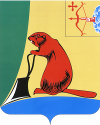 Печатное средство массовой информации органов местного  самоуправления  Тужинского  муниципального  районаБюллетень муниципальных нормативных правовых актов№ 28(173)16 октября 2017 годапгт ТужаСОДЕРЖАНИЕРаздел I. Постановления и распоряжения главы района и администрации Тужинского районаТУЖИНСКАЯ РАЙОННАЯ ДУМАКИРОВСКОЙ ОБЛАСТИРЕШЕНИЕпгт ТужаО внесении изменений в Устав муниципального образованияТужинский муниципальный районВ соответствии со статьей 185 Бюджетного кодекса Российской Федерации, Федеральными законами от 06.10.2003 № 131-ФЗ «Об общих принципах организации местного самоуправления в Российской Федерации», от 24.07.2007 № 221-ФЗ «О кадастровой деятельности», от 03.04.2017  № 62-ФЗ «О внесении изменений в Федеральный закон «Об общих принципах организации местного самоуправления в Российской Федерации», 03.04.2017 № 64-ФЗ «О внесении изменений в отдельные законодательные акты Российской Федерации в целях совершенствования государственной политики в области противодействия коррупции», на основании статьи 21 Устава муниципального образования Тужинский муниципальный район Тужинская районная Дума РЕШИЛА:1. Внести в Устав муниципального образования Тужинский муниципальный район, принятый решением Тужинской районной Думы от 27.06.2005 № 23/257 (далее — Устав), следующие изменения:1.1. В пункте 39 части 1 статьи 8 и пункте 52 части 5 статьи 32 Устава слова «О государственном кадастре недвижимости» заменить словами «О кадастровой деятельности»;1.2. Пункт 4 части 1 статьи 26 Устава изложить в следующей редакции:«4) преобразования района, осуществляемого в соответствии с Федеральным законом от 06.10.2003 № 131-ФЗ «Об общих принципах организации местного самоуправления в Российской Федерации», а также в случае упразднения района»;1.3. Часть 8 статьи 28 Устава изложить в следующей редакции:«8. Глава района должен соблюдать ограничения, запреты, исполнять обязанности, которые установлены Федеральным законом от 25 декабря 2008 года № 273-ФЗ «О противодействии коррупции», Федеральным законом от 3 декабря 2012 года № 230-ФЗ «О контроле за соответствием расходов лиц, замещающих государственные должности, и иных лиц их доходам», Федеральным законом от 7 мая 2013 года № 79-ФЗ «О запрете отдельным категориям лиц открывать и иметь счета (вклады), хранить наличные денежные средства и ценности в иностранных банках, расположенных за пределами территории Российской Федерации, владеть и (или) пользоваться иностранными финансовыми инструментами.»;1.4. Пункт 12 части 1 статьи 30 Устава изложить в следующей редакции:«12) преобразования района, осуществляемого в соответствии с Федеральным законом от 06.10.2003 №131-ФЗ «Об общих принципах организации местного самоуправления в Российской Федерации»;1.5. В части 2 статьи 31 Устава слова «исполняет должностное лицо местного самоуправления или депутат районной Думы» заменить словами «исполняет один  из заместителей главы администрации района»;1.6. В части 9 статьи 32 Устава слова «распоряжением администрации района» заменить словами «правовыми актами администрации района»;1.7. Пункты 7, 10 части 1 и пункт 2 части 2 статьи 34 Устава исключить.2. Зарегистрировать изменения в Устав муниципального образования Тужинский муниципальный район в порядке, установленном Федеральным законом от 21.07.2005 № 97-ФЗ «О государственной регистрации уставов муниципальных образований».3. Настоящее решение вступает в силу в соответствии с действующим законодательством.Глава Тужинского муниципального района                                 Е.В. ВидякинаПредседатель Тужинской районной Думы 				Е.П.	 ОносовАДМИНИСТРАЦИЯ ТУЖИНСКОГО МУНИЦИПАЛЬНОГО РАЙОНАКИРОВСКОЙ ОБЛАСТИПОСТАНОВЛЕНИЕОб организации работы в сфере жилищно-коммунального хозяйства Тужинского муниципального района Кировской области для предотвращения аварийных ситуаций при прохождении отопительного сезона 2017/2018 года	В соответствии с распоряжением Министерства строительства и жилищно-коммунального хозяйства Кировской области от 07.09.2017 № 62 «Об организации работы в сфере жилищно-коммунального хозяйства Кировской области для предотвращения аварийных ситуаций при прохождении отопительного сезона 2017/2018 года» администрация Тужинского муниципального района ПОСТАНОВЛЯЕТ: Назначить первого заместителя главы администрации Тужинского муниципального района по жизнеобеспечению Бледных Л.В. ответственным за бесперебойное прохождение отопительного сезона 2017/2018 года, а также за организацию эффективного взаимодействия между органами исполнительной власти Кировской области, городским и сельскими поселениями Тужинского муниципального района и МУП «Коммунальщик» по ликвидации аварийных ситуаций на объектах жилищно-коммунального хозяйства.Рекомендовать главам городского и сельских поселений Тужинского муниципального района:2.1. Обеспечить формирование аварийных бригад для предотвращения и ликвидации аварийных ситуаций на объектах жилищно-коммунального хозяйства с разработкой регламентов действий при возникновении аварийной ситуации.2.2. Назначить должностное лицо, ответственное за бесперебойное прохождение отопительного сезона 2017/2018 года, а также за организацию эффективного взаимодействия между органами исполнительной власти Кировской области и предприятиями жилищно-коммунального хозяйства по ликвидации аварийных ситуаций на объектах жилищно-коммунального хозяйства на уровне не ниже своего заместителя.2.3. Ежемесячно утверждать график дежурств должностных лиц администрации поселения в выходные и праздничные дни по вопросам функционирования системы жилищно-коммунального хозяйства поселения.2.4. Организовать ежедневный контроль накопления снега и наледи на кровлях многоквартирных домов, принимать меры по их устранению.2.5. Принимать незамедлительные меры по уборке дорожных покрытий, тротуаров и дворов от снежно-ледяных образований.2.5. В расходной части местных бюджетов предусмотреть создание резервных фондов местных администраций.2.6. Обеспечить создание резервных запасов материально-технических ресурсов для локализации и устранения возможных аварийных ситуаций на объектах жизнеобеспечения, в том числе на договорной основе с торговыми организациями.2.7.Заключить соглашение с энергосетевыми организациями, действующими на территории поселения, об обеспечении источников теплоснабжения II категории надежности электроснабжения, в том числе с использованием передвижных источников электроснабжения.2.8. Заключить соглашения с индивидуальными предпринимателями или предприятиями Тужинского муниципального района, имеющими в своем расположении грузоподъемную, землеройную и строительную технику, об обеспечении аварийных бригад соответствующей техникой.  3. Настоящее постановление вступает в силу с момента опубликования в Бюллетене муниципальных нормативных правовых актов органов местного самоуправления Тужинского муниципального района Кировской области. Глава Тужинскогомуниципального района                                          Е.В. ВидякинаВ соответствии с Федеральным законом Российской Федерации от 28.03.1998 № 53-ФЗ «О воинской обязанности и военной службе», постановлением Правительства Российской Федерации от 11.11.2006 № 663 «Об утверждении Положения о призыве на военную службу граждан Российской Федерации», приказом Министра обороны Российской Федерации и  Министерства  здравоохранения   Российской   Федерации  от  23.05.2001 № 240/168 «Об организации медицинского обеспечения подготовки граждан Российской Федерации к военной службе», Указом Губернатора  Кировской области  от 28.09.2017 № 11 «О проведении призыва граждан Российской Федерации  на военную службу  в октябре – ноябре 2017 года» администрация Тужинского муниципального района ПОСТАНОВЛЯЕТ:Утвердить план работы призывной комиссии Тужинского муниципального района в октябре – ноябре 2017 года (далее – План) согласно приложению № 1.Утвердить именной список граждан, подлежащих явке на призывную комиссию Тужинского муниципального района в октябре - ноябре 2017 года согласно приложению № 2. Утвердить график работы призывной комиссии Тужинского муниципального района в октябре - ноябре 2017 года согласно приложению № 3.Утвердить состав комиссии по медицинскому освидетельствованию призывников в Тужинском муниципальном районе согласно приложению № 4.Утвердить перечень учебных заведений (организаций) Тужинского муниципального района, выделяющих технических работников на период работы комиссии по медицинскому освидетельствованию граждан во время осеннего призыва 2017 года, согласно приложению № 5.Контроль за осуществлением мероприятий Плана возложить на управляющую делами администрации Тужинского муниципального района Шишкину С.И. Опубликовать настоящее постановление в Бюллетене муниципальных нормативных правовых актов органов местного самоуправления Тужинского муниципального района Кировской области. Настоящее постановление вступает в силу после его официального опубликования.Глава Тужинского  	муниципального района                         Е.В. Видякина                                                                                                                                          Приложение № 1УТВЕРЖДЕНпостановлением  администрации Тужинского муниципального района от 06.10.2017  № 382Планработы призывной комиссии Тужинского муниципального района в октябре - ноябре 2017 года* участники мероприятий, привлекаемые по согласованию_________________Приложение № 2УТВЕРЖДЕНпостановлением администрации Тужинского муниципального района Кировской областиот  06.10.2017  № 382Именной список граждан, подлежащих явке на призывную комиссию Тужинского муниципального района в октябре - ноябре 2017 года	____________Приложение № 3УТВЕРЖДЕНпостановлением  администрации Тужинского муниципального района от 06.10.2017  №  382График работы призывной комиссии Тужинского муниципального районав октябре - ноябре 2017 годаПриложение № 4УТВЕРЖДЕНпостановлением администрации Тужинского муниципального районаот 06.10.2017  № 382Состав комиссии по медицинскому освидетельствованию призывников в Тужинском муниципальном районе Приложение № 5УТВЕРЖДЕНпостановлением администрации Тужинского муниципального районаот  06.10.2017  № 382Переченьучебных заведений (организаций) Тужинского муниципального района, выделяющих технических работников на период работы комиссии по медицинскому освидетельствованию граждан во время осеннего призыва 2017 годаГлава Тужинского муниципального района  Е.В. ВидякинаУТВЕРЖДЕНАпостановлением администрации Тужинского муниципального районаот 09.10.2017 № 383Муниципальная программа Тужинского муниципального района «Развитие образования» на 2020-2025 годы.пгт Тужа 2017 г.ПАСПОРТМуниципальной программы Тужинского муниципального района «Развитие образования» на 2020-2025 годы1. Общая характеристика сферы реализации Муниципальной программы, в том числе формулировки основных проблем в указанной сфере и прогноз ее развития.На территории Тужинского муниципального района в 3 муниципальных казенных и 1 бюджетном общеобразовательных учреждениях района работает 70 педагогов и совместителей, обучаются 641 учащихся. Среди муниципальных общеобразовательных учреждений 2 средних общеобразовательных школы, в том числе 1 бюджетное-с углубленным изучением отдельных предметов, 2 основных. Последние годы усилия Тужинского района направлены на создание современной  образовательной сети, доступной для каждого ребенка и способной в полной мере обеспечить его образовательные потребности. Важно сформировать более экономичную, но в то же время способную эффективно работать школьную сеть, сократить число неэффективных учреждений. Движение есть, но оно медленно и плохо соотносится с изменениями, происходящими в образовании. Имеющиеся средства не обеспечивают растущие расходы. И этот разрыв продолжает расти. С каждым годом изменяется статус общеобразовательных учреждений. Большинство общеобразовательных учреждений обеспечены учебно – лабораторным, компьютерным, спортивным оборудованием и инвентарём. В одной школе столовая и медицинский кабинет соответствуют современным требованиям. Фонды учебных библиотек пополняются учебно – методической литературой. Школам обеспечен доступ к образовательным ресурсам информационно-телекоммуникационной сети «Интернет», для некоторых школ увеличена пропускная способность. Проведены мероприятия, направленные на энергосбережение в системе общего образования.Но наряду с этим можно выделить следующие проблемы:Учебно – лабораторное, компьютерное оборудование требует обновления;Школьные столовые требуют капитального ремонта и современного технологического оборудования;Здания общеобразовательных учреждений требуют текущего и капитального ремонта;Недостаточность в общеобразовательных учреждениях в полном объёме учебников и учебно-методических пособий;Наполняемость классов не соответствует требованиям;Отсутствие дистанционного обучения;Отсутствие денежных средств для предоставления услуг в электронном виде; Недостаточность высококвалифицированных управленческих и педагогических кадров, обладающих высоким уровнем профессиональной готовности.В 2020 – 2025 году общеобразовательным учреждениям района необходимо решить следующие задачи:Разработать поэтапный план развития материально-технической, информационной базы школ для работы в условиях федерального государственного общеобразовательного стандарта (далее ФГОС), с определением конкретных финансовых средств на 2020-2025 годы. Обеспечить качество реализации основных образовательных программ, информационное сопровождение введения ФГОС, внедрить модели сетевого взаимодействия общеобразовательных школ и учреждений дополнительного образования для организации внеурочной занятости обучающихся. Продолжать создавать в школах, расположенных в сельской местности, условия для занятий физической культурой и спортом.Усилить ответственность должностных лиц при организации государственной итоговой аттестации, ЕГЭ, принять меры по повышению правовой культуры участников ЕГЭ посредством масштабной разъяснительной работы среди учителей, учащихся и родителей. Принять меры для привлечения молодых специалистов в школы, создать действенную систему кадрового резерва руководителей общеобразовательных учреждений.Разработать и утвердить нормативно- правовую базу в общеобразовательных учреждениях в соответствии с ФЗ от 29.12.2012 № 273-ФЗ «Об образовании в Российской Федерации». В районе работают 2 учреждения, реализующие программы дошкольного образования. На базе 3 муниципальных общеобразовательных учреждений имеются дошкольные группы, которые посещают 53 воспитанников. Общая численность детей дошкольного возраста в районе 451. Наибольшее количество  детей дошкольного возраста проживает в пгт. Тужа, где 239 детей посещает 2 дошкольных учреждения: МКДОУ д/с «Сказка» пгт. Тужа и МКДОУ д/с «Родничок» пгт Тужа. Всего дошкольными образовательными услугами охвачено 292 воспитанника. В настоящее время идет внедрение проекта ФГОС дошкольного образования. Как и все другие образовательные стандарты, ФГОС дошкольного образования будет являться совокупностью трех требований: к результатам освоения основной образовательной программы дошкольного образования, к ее структуре и к условиям реализации. Следует обратить внимание на то, что достижения ребенка на этапе завершения уровня дошкольного образования не подлежат оценке. А освоение программы не сопровождается проведением промежуточной и итоговой аттестации воспитанников. Можно выделить следующие существующие проблемы:Недостаточность компьютерного оборудования;Недостаточность технологического оборудования;Здания ДОУ требуют текущего, капитального ремонта и реконструкции;Недостаток игровых и учебно-наглядных пособий;Недоукомплектованность высококвалифицированными управленческими и педагогическими кадрами, обладающими высоким уровнем профессиональной готовности;Отсутствие денежных средств для предоставления услуг в электронном виде.В 2020-2025 году коллективами учреждений дошкольного образования необходимо решить следующие задачи: Принять меры для привлечения молодых специалистов в дошкольные учреждения.Принять меры по укреплению материально-технической базы дошкольных учреждений.Принять эффективные меры по формированию рынка дошкольных образовательных услуг. Центром проведения районных мероприятий с детьми являются учреждения дополнительного образования ДДТ и ДЮСШ. Образовательная деятельность организована с учетом интересов и потребностей детей на базе 4 школ района, Дома детского творчества и Детско - юношеской спортивной школы. В МКУДО «Дом детского творчества» функционирует 24 творческих объединений:-художественно - эстетическая – 13 детских объединения (235);-научно - техническая – 3 детских объединения (49);-физкультурно - спортивная – 2 детских объединения (19);-социально - педагогическая – 3 детских объединения (73);-естественнонаучная – 3 детских объединения (48).В творческих объединениях занимается 424 воспитанника в возрасте от 7 до 18 лет. Одной из основных задач является организация содержательного досуга, повышение уровня творческих способностей, раннее выявление и сопровождение одаренных детей.МКУДО «Детско-юношеская спортивная школа», является учреждением дополнительного образования детей спортивной направленности, руководствуется в своей деятельности интересами  детей, подростков, молодёжи в возрасте от 8 до 18 лет, обеспечивая им бесплатное образование по учебным программам по лыжным гонкам, гиревому спорту, полиатлону, мини-футболу, волейболу, баскетболу и другим видам спорта.Количество обучающихся в спортивной школе остается примерно на одном уровне, данные с совместителями: 2014-2015 – 11 групп (176)2015-2016 – 14 групп (237)2016-2017 – 12 групп (206).На сегодняшний день имеются следующие проблемы:Нехватка компьютерного, спортивного оборудования и инвентаря;Недостаток игровых и учебно-наглядных пособий;Недоукомплектованность высококвалифицированными управленческими и педагогическими кадрами, обладающими высоким уровнем профессиональной готовности.Необходимость текущего и косметического ремонта.В 2020-2025 году коллективам ДО необходимо решить следующие задачи: .Обеспечить качество реализации основных образовательных программ, информационное сопровождение введения ФГОС, внедрить модели сетевого взаимодействия общеобразовательных школ и учреждений дополнительного образования для организации внеурочной занятости обучающихся. .Принять меры для привлечения молодых специалистов в дополнительные образовательные учреждения.Принять меры по укреплению материально-технической базы учреждений дополнительного образования, созданию условий для развития всех видов творчества детей, добиваться полной занятости детей из «группы риска».Для оздоровления и занятости детей в каникулярное время ежегодно организуются оздоровительные лагеря с дневным пребыванием детей в школах района и учреждениях дополнительного образования. В 2016 году отдохнуло 259 детей, в 2017 году количество детей остается на прежнем уровне. Стремимся, чтобы ежегодно как можно большее число детей отдохнуло в оздоровительных лагерях. Однако остается нерешенной проблема - из-за недостаточности выделенных денежных средств не все желающие могут получить путевку в оздоровительный лагерь.Обеспечение государственных гарантий по социальной поддержке детей-сирот и детей, оставшихся без попечения родителей, воспитывающихся в семьях опекунов (попечителей), приемных родителей направлено на профилактику социального сиротства, создание благоприятных условий для подготовки детей, оставшихся без попечения родителей, к самостоятельной жизни в обществе, безболезненной адаптации и интеграции в социальную среду и на оказание адресной помощи детям-сиротам и детям, оставшимся без попечения родителей, воспитывающимся в семьях опекунов (попечителей), приемных родителей Тужинского муниципального района.На 01.01.2017 года количество детей-сирот и детей, оставшихся без попечения родителей, проживающих в районе, составляет 91 человек. На протяжении последних лет в Тужинском районе не сокращается число детей данной категории. В соответствии с Семейным кодексом РФ приоритет устройства детей, оставшихся без попечения родителей, отдается семейному воспитанию, так как воспитание в семье является наиболее предпочтительным способом правильного формирования личности. Решающими факторами, влияющими на появление социального сиротства, являются: падение нравственных устоев, низкий материальный уровень жизни граждан, уклонение родителей от выполнения своих обязанностей, с которым связано появление семей "риска", рост женского алкоголизма и в связи с этим - устранение матерей от воспитания детей. На 01.07.2017 в семьях опекунов (попечителей) и в приемных семьях в Тужинском районе воспитывается 33 ребенка (на 01.01.2017 года – 30 детей).Основные проблемы:Трудность подбора кандидатов в опекуны и усыновители;Создание условий для определения детей-сирот и детей, оставшихся без попечения родителей, в приемные семьи.Для устойчивого функционирования системы образования и эффективного управления отраслью «Образование», безусловно, очень важна организация квалифицированного ведения бухгалтерского и налогового  учета, что также требует определенных затрат.На 01.07.2017 года в районе проживает 26 детей с ОВЗ, необходимо обеспечить их бесплатным двухразовым питанием.2. Приоритеты муниципальной политики в сфере реализации муниципальной программы цели, задачи, целевые показатели эффективности реализации Муниципальной программы, описание ожидаемых конечных результатов реализации Муниципальной программы, сроков и этапов реализации Муниципальной программы.В соответствии с программой социально-экономического развития Тужинского района на 2017-2021 годы, утверждённой решением Тужинской районной Думы №8/52 от 06.02.2017 года основной целью в сфере «Образование» является создание условий для удовлетворения потребности населения района в доступном и качественном дошкольном, общем и дополнительном образовании, обеспечение занятости детей во внеурочное время, обеспечение эффективного и безопасного отдыха и оздоровления детей и подростков в каникулярное время. Для достижения основной цели в сфере «Образование» необходимо решение следующих задач:-развитие системы дошкольного образования; -развитие системы общего образования; -развитие системы дополнительного образования детей и молодежи; -развитие системы работы с талантливыми детьми и подростками;-проведение детской оздоровительной кампании (лагеря);-развитие кадрового потенциала системы образования (повышение квалификации);-реализация мер социальной поддержки для приёмных семей и для детей, воспитывающихся в семьях опекунов (попечителей);-оснащение материально-технической базы образовательных организаций в соответствии с современными требованиями;-осуществление качественного бюджетного и налогового учёта и отчётности и операций текущей деятельности в подведомственных учреждениях и управлении образования;-организация и проведение мероприятий информационно-методической службой управления образования; -предоставление компенсации в размере 100% расходов на оплату жилищно–коммунальных услуг педагогическим работникам в образовательных учреждениях Тужинского района;-модернизация образовательных программ в системе дошкольного, общего и дополнительного образования детей, направленная на достижение современного качества учебных результатов;-создание современной оценки качества образования на основе принципов открытости, объективности и общественно-профессионального участия;-предоставление двухразового бесплатного питания для детей с ОВЗ;-предоставление жилья детям – сиротам.Целевыми показателями эффективности, характеризующими достижение поставленной цели и решение задач Муниципальной программы, являются:-охват детей в возрасте от 1,5 до 7 лет системой дошкольного образования;-численность обучающихся муниципальных общеобразовательных организаций;-удельный вес лиц, сдавших единый государственный экзамен по обязательным предметам (русскому языку и математике), от числа выпускников, участвовавших в едином государственном экзамене по обязательным предметам (русскому языку и математике);-охват детей школьного возраста, получивших услугу отдыха и оздоровления в каникулярное время в оздоровительных лагерях с дневным пребыванием в образовательных учреждениях района;-количество школьников, занятых в сфере дополнительного образования;-количество детей, оставшихся без попечения родителей, переданных на воспитание в семьи Тужинского района;-количество детей с ОВЗ, получающих бесплатное двухразовое питание;-количество детей-сирот, получивших жилье.Сведения о целевых показателях эффективности реализации Муниципальной программы отражены в приложении № 1.Методика расчета значений показателей эффективности реализации мероприятий Муниципальной программы, определяемых расчетным путем, представлена в приложении №2.Благодаря реализации комплекса мероприятий Муниципальной программы будут обеспечены качественные показатели:-повысится качество дошкольного, общего, дополнительного образования;-будет усовершенствована система воспитания и дополнительного образования детей и молодежи;-будет усовершенствована система работы с талантливыми детьми и подростками;-будут созданы условия для интеграции детей-сирот и детей, оставшихся без попечения родителей, в общество;-повысится эффективность деятельности образовательных учреждений в части сохранения и укрепления здоровья обучающихся и воспитанников;-будут обеспечены безопасные условия для отдыха детей;-повысится социальный статус и престиж педагогических профессий;-повышение качества бухгалтерского и налогового учета и отчетности в соответствии с действующими нормативными документами.Ожидаемые конечные результаты реализации Муниципальной программы:-сохранить охват детей в возрасте от 1,5 до 7 лет системой дошкольного образования на уровне 100%;-сохранить численность обучающихся в муниципальных общеобразовательных учреждениях;-сохранить удельный вес лиц, сдавших ЕГЭ по русскому языку и математике, от числа выпускников участвующих в ЕГЭ на уровне 100%;-увеличить охват детей школьного возраста, получивших услугу отдыха и оздоровления в каникулярное время в оздоровительных лагерях с дневным пребыванием в образовательных учреждениях района до 82%;-сохранить количество обучающихся, занятых в сфере дополнительного образования -650;-ежегодно увеличивать количество детей, оставшихся без попечения родителей, переданных на воспитание в семьи Тужинского района, постоянно проживающих на территории Тужинского района (на усыновление (удочерение) и под опеку (попечительство)) – 5;-предоставлять бесплатное двухразовое питание детям с ОВЗ;-количество детей – сирот, получивших жильё - 1 человек.Сроки реализации Муниципальной программы – 2020-2025 годы. Этапов не содержит.3. Обобщенная характеристика мероприятий Муниципальной программы.Предусмотренные настоящей Программой мероприятия направлены на совершенствование системы дошкольного, общего и дополнительного образования, обеспечивающей удовлетворение потребности жителей района в данных услугах, повышение качества предоставляемых услуг, обеспечение занятости детей и подростков во внеурочное время. Реализация мер социальной поддержки для приёмных семей и для детей, воспитывающихся в семьях опекунов (попечителей). Предоставление руководителям, педагогическим работникам и иным специалистам образовательных учреждений (за исключением совместителей), меры социальной поддержки в размере 100 процентов расходов на оплату жилых помещений, отопления и электроснабжения в виде ежемесячной денежной выплаты. Мероприятия: «Предоставление детям дошкольного возраста равных возможностей  для получения качественного дошкольного образования» которое включает в себя:-проведение мероприятий по повышению уровня обеспеченности детей местами в дошкольных образовательных учреждениях;-развитие и укрепление материально-технической базы и обеспечение хозяйственной деятельности муниципальных дошкольных образовательных учреждений;-проведение комплекса мероприятий, направленных на сохранение и укрепление здоровья детей дошкольного возраста.-текущий ремонт в дошкольных образовательных учреждениях.2. «Обеспечение учащихся школ качественным и доступным общим образованием» включает в себя:-внедрение системы оценки качества образования, включая оценку образовательных достижений как основу для перехода с одной ступени обучения на другую в рамках реализации государственного стандарта общего образования;-внедрение федерального государственного стандарта для всех учащихся на первой,  второй и третьей ступенях обучения;-внедрение индивидуальных учебных планов для учащихся 9-х классов и на третьей ступени обучения в целях профилизации образования;-проведение мероприятий по оптимизации сети общеобразовательных учреждений;-совершенствование работы классных руководителей;-оказание поддержки инновационной-экспериментальной деятельности общеобразовательных учреждений в целях повышения качества образования; -развитие и укрепление материально-технической базы и обеспечение хозяйственной деятельности муниципальных общеобразовательных учреждений;-текущий ремонт в общеобразовательных учреждениях;-обеспечение бесплатным питанием детей с ОВЗ.3. «Удовлетворение потребностей детей в доступном и качественном дополнительном образовании» предполагается:-развитие и укрепление материально-технической базы и обеспечение хозяйственной деятельности муниципальных учреждений дополнительного образования;-расширение спектра услуг дополнительного образования, повышение их качества, интеграция общего и дополнительного образования в целях создания единого воспитательного пространства для развития познавательных, творческих способностей учеников.4. «Обеспечение детей различными формами отдыха в каникулярное время» планирует:-оздоровление детей через организацию при школах летних оздоровительных лагерей дневного пребывания детей;-оздоровление детей через организацию в дополнительных образовательных учреждениях летних оздоровительных лагерей дневного пребывания детей. 5. «Обеспечение педагогических и руководящих работников образовательных учреждений района методической помощью, поддержка и развитие одаренных детей, обеспечение ведения бюджетного учета и отчетности управления образования и  подведомственных ему учреждений» предполагает: -оказание помощи педагогическим и руководящим работникам образовательных учреждений района при подготовке их к аттестации;-оказание поддержки инновационно-экспериментальной деятельности образовательных учреждений в целях повышения качества образования;-создание условий для поддержки и развития одаренных детей, в том числе путем проведения районных конкурсов и олимпиад;-проведение районных смотров-конкурсов профессионального мастерства педагогических работников; -осуществление экономических расчетов расходов на содержание учреждений и оплату труда в соответствии с действующими нормативами;-осуществление бюджетного учета операций текущей деятельности в подведомственных учреждениях и управлении образования;-составление и предоставление в вышестоящие организации бюджетной отчетности по всем обслуживаемым учреждениям;-проведение годовой или иных инвентаризаций обслуживаемых учреждений по приказам руководителей учреждений или по распоряжению главы администрации района.6. «Социальная поддержка для приёмных семей и для детей, воспитывающихся в семьях опекунов (попечителей)» предполагают:-обеспечение гарантий содержания и социальных прав детей – сирот.- предоставление жилья детям-сиротам.7. «Предоставление компенсации в размере 100 процентов расходов на оплату жилищно- коммунальных услуг педагогическим работникам в образовательных учреждениях Тужинского муниципального района» предполагает:-финансирование из областного бюджета.8. «Капитальный ремонт зданий и объектов муниципальных образовательных организаций предполагает:-капитальный ремонт здания муниципального казённого дошкольного образовательного учреждения детский сад «Сказка» пгт. Тужа Кировской области;-капитальный ремонт зданий муниципального казённого общеобразовательного учреждения средней общеобразовательной школы с.Ныр Тужинского района Кировской области.4. Основные меры правового регулирования в сфере реализации Муниципальной программыВ связи с изменением законодательства Российской Федерации в сфере образования и в целях эффективного осуществления мероприятий Муниципальной программы в ходе ее реализации ответственный исполнитель и соисполнители Муниципальной программы планируют разрабатывать нормативные правовые акты Тужинского района в сфере ее реализации.В Муниципальную программу будут вноситься изменения с учетом изменений, вносимых в законодательство Российской Федерации в сфере образования.5. Ресурсное обеспечение Муниципальной программыФинансовое обеспечение реализации Муниципальной программы осуществляется за счет бюджета Кировской области, бюджета Тужинского муниципального района.Объемы бюджетных ассигнований уточняются при формировании бюджета Тужинского муниципального района на очередной финансовый год и плановый период.Общий объем финансирования Муниципальной программы составляет 487 458,8 тыс. рублей, в том числе за счет средств областного бюджета – 321 716,3 тыс. рублей, бюджета муниципального района – 165 742,5 тыс. рублей.Объем финансирования Муниципальной программы по годам представлен в таблице 1.Таблица 1Прогнозируемый объем расходов на реализацию Муниципальной программы за счёт средств бюджета муниципального района приведен в Приложении № 3.Прогнозная оценка ресурсного обеспечения реализации Муниципальной программы за счет всех источников финансирования приведена в приложении № 4.6. Анализ рисков реализации Муниципальной программы и описание мер управления рисками.В ходе реализации Муниципальной программы возможно возникновение некоторых рисков, приводящих к экономическим потерям, негативным социальным последствиям, а также к невыполнению основных целей и задач Муниципальной программы.К основным рискам реализации Муниципальной программы следует отнести финансовые.Сокращение объемов финансирования Муниципальной программы из федерального бюджета, а также дефицит средств областного и местного бюджетов могут привести к финансированию Муниципальной программы в неполном объеме.К финансовым рискам также относятся неэффективное и нерациональное использование ресурсов Муниципальной программы.Для предотвращения и минимизации данных рисков планируется принять определенные меры:-организовать мониторинг хода реализации мероприятий Муниципальной программы и выполнения Муниципальной программы в целом, позволяющий своевременно принять управленческие решения о более эффективном использовании средств и ресурсов Муниципальной программы;-провести экономический анализ использования ресурсов Муниципальной программы, обеспечивающий сбалансированное распределение финансовых средств на реализацию основных мероприятий Муниципальной программы в соответствии с ожидаемыми результатами.При реализации Муниципальной программы могут возникнуть непредвиденные риски, связанные с кризисными явлениями в экономике района, а также потребовать концентрации бюджетных средств на преодоление последствий таких катастроф.Для минимизации непредвиденных рисков будет осуществляться прогнозирование реализации Муниципальной программы с учетом возможного ухудшения экономической ситуации.Кроме того, существует социальный риск, связанный с низкой информированностью образовательного сообщества, а также общества в целом, о ходе реализации Муниципальной программы. Если социально-экономические последствия выполнения мероприятий не будут понятны общественности, то в обществе может возникнуть безразличие, а в крайнем своем проявлении - неприятие и негативное отношение граждан как к самой Муниципальной программе, так и к отдельным ее элементам.Для предотвращения и минимизации социального риска планируется организовать широкое привлечение общественности и образовательного сообщества к обсуждению проекта Муниципальной программы, к реализации и оценке ее результатов, а также обеспечить публичность отчетов и итогового доклада о ходе реализации Муниципальной программы.  	Приложение № 1к Муниципальной программе«Развитие образования»СВЕДЕНИЯО ЦЕЛЕВЫХ ПОКАЗАТЕЛЯХ ЭФФЕКТИВНОСТИ РЕАЛИЗАЦИИМУНИЦИПАЛЬНОЙ ПРОГРАММЫ___________
Приложение №2к Муниципальной программе«Развитие образования»Методика расчета показателей эффективностиПриложение № 3к Муниципальной программе«Развитие образования»РАСХОДЫ НА РЕАЛИЗАЦИЮ МУНИЦИПАЛЬНОЙ ПРОГРАММЫ ЗА СЧЁТ СРЕДСТВ БЮДЖЕТА МУНИЦИРАЛЬНОГО РАЙОНАПриложение № 4к Муниципальной программе«Развитие образования»РЕСУРСНОЕ ОБЕСПЕЧЕНИЕ РЕАЛИЗАЦИИ МУНИЦИПАЛЬНОЙПРОГРАММЫ ЗА СЧЕТ ВСЕХ ИСТОЧНИКОВ ФИНАНСИРОВАНИЯ                                                                                Приложение							Утверждена							постановлением администрации		Тужинского муниципального           						               района от  09.10.2017  №  384муниципальная программа тужинского муниципального района «развитие МЕСТНОГО САМОуправления»на 2020-2025 годыпгт Тужа2017 годПАСПОРТмуниципальной программы Тужинского муниципального района «Развитие местного самоуправления» на 2020-2025 годыОбщая характеристика местного самоуправления,в том числе формулировка основных проблем в указанной сфереи прогноз ее развитияСовершенствование и оптимизация системы местного самоуправления в администрации Тужинского района, повышение эффективности и информационной прозрачности деятельности администрации Тужинского района (далее – администрация района), ее структурных подразделений и отраслевых органов – одна из важнейших целей деятельности администрации района.Обеспечение деятельности администрации Тужинского района, направленное на достижение стратегической цели – повышение качества жизни населения на основе развития приоритетных отраслей экономики и модернизации социальной сферы, осуществляется в следующих направлениях:подготовка и участие в подготовке в установленном порядке проектов постановлений и распоряжений главы Тужинского района, постановлений и распоряжений администрации Тужинского района, а также договоров и соглашений, заключаемых от имени администрации Тужинского района;подготовка и участие в разработке проектов нормативных правовых актов по вопросам муниципального управления;обеспечение документационного сопровождения управленческой деятельности администрации Тужинского района;осуществление правового, организационного, кадрового, финансового, материально-технического, документационного и иного обеспечения деятельности администрации Тужинского района; проработка поступающих в администрацию района документов и обращений федеральных органов государственной власти и органов государственной власти субъектов Российской Федерации, других государственных органов, органов местного самоуправления, подготовка на основании этих документов необходимых материалов, а также  передача их на исполнение по поручению главы района или соответствующего заместителя главы администрации района; оформление и регистрация правовых актов администрации района, протоколов заседаний комиссий при главе района, организация их рассылки, учёта и хранения в течение установленного срока, передача их в установленном порядке на хранение в муниципальный архив;ведение справочно-информационной работы по хранящимся документам, выдача  справок по запросам юридических и физических лиц; организация обеспечения взаимодействия главы  района, структурных подразделений и отраслевых органов администрации района с Тужинской районной Думой по вопросам муниципального нормотворчества и участие представителей администрации района в деятельности Тужинской районной Думы;организация в установленном порядке проработки поступивших из судов, органов прокуратуры в администрацию района документов, доведение до исполнителей поручений главы района, его заместителей о представлении в суде интересов администрации района;организация и обеспечение документационного и информационного взаимодействия администрации района с органами исполнительной власти Кировской области, органами местного самоуправления района, в том числе на основе информационных и телекоммуникационных систем администрации района и Правительства области;участие в эксплуатации Единой региональной телекоммуникационной сети органов исполнительной власти и муниципальных образований Кировской области;обеспечение взаимодействия главы района,  администрации района с территориальной избирательной комиссией Тужинского района, Избирательной комиссией Кировской области; создание условий для обеспечения выполнения исполнительно-распорядительным органом местного самоуправления Тужинского района своих полномочий;осуществление в установленном порядке функции муниципального заказчика.Для обеспечения финансово-хозяйственного, технического сопровождения деятельности главы района, структурных подразделений администрации района администрацией района осуществлялись действия по размещению от лица муниципального образования (администрации Тужинского района) муниципального заказа на поставки товаров, выполнение работ, оказание услуг для нужд администрации района.Основными целями, связанными с размещением заказов на поставки товаров, выполнение работ, оказание услуг для нужд администрации района, являются эффективное использование средств районного бюджета, расширение возможностей для участия физических и юридических лиц в размещении заказов, развитие добросовестной конкуренции, обеспечение гласности и прозрачности размещения заказов, предотвращение коррупции. Для достижения поставленных целей муниципальным заказчиком в соответствии с Федеральным законом от  05.04.2013г. № 44-ФЗ «О контрактной системе в сфере закупок товаров, работ, услуг для обеспечения государственных и муниципальных нужд» были осуществлены в 2016 году следующие действия:- проведено 45  процедур  закупок, из них 39  аукционов  в электронной форме, 6 запросов котировок. Из 39 проведенных  аукционов  в электронной форме:6 аукционов не состоялись (не подано ни одной заявки); 24  аукциона не состоялись (участвовал один участник аукциона); 9  аукционов состоялись. Общее  количество поданных заявок на участие в аукционе - 57.Общая начальная (максимальная) цена контрактов, по которым были объявлены аукционы, составила 38712,0 тыс. руб. (с учетом несостоявшихся  процедур – 34945,0 тыс. руб.) По итогам аукционов заключено 33 муниципальных контракта на сумму 34879,0 тыс. руб. (по результатам несостоявшихся процедур – 31985 тыс. руб.). Экономия составила 3833 тыс. руб. или 9,9% от начальной цены контрактов.	Проведено 6 запросов котировок. Один запрос котировок не привел к заключению контракта.Общая начальная (максимальная) цена контрактов, по которым были объявлены запросы котировок, составила 663 тыс. руб. (с учетом несостоявшихся процедур – 65 тыс. руб.). По итогам запроса котировок заключено 5 муниципальных контрактов на сумму 569 тыс. руб. Экономия составила 94 тыс. руб. или 14,2% от начальной цены контрактов.Таким образом, важными направлениями деятельности администрации Тужинского района являются обеспечение адресности и целевого характера использования средств районного бюджета в соответствии с утвержденными бюджетными ассигнованиями и лимитами бюджетных обязательств, а также осуществление планирования расходов районного бюджета, главным распорядителем которых является администрация Тужинского района, составление обоснования бюджетных ассигнований, представление сведений, необходимых для составления проекта районного бюджета.В связи с этим перед администрацией Тужинского района стоит задача эффективной эксплуатации и использования имущества, находящегося в оперативном управлении. Прежде всего, необходимо обеспечить деятельность главы района, в этих целях создать условия для материально-технического, транспортного, информационно-коммуникационного и кадрового обеспечения выполнения администрацией района своих полномочий. Здания, находящиеся в муниципальной собственности администрации района (административное здание и здание гаража), введены в эксплуатацию в 1974 году. Фасад здания администрации и крыши обеих зданий требуют ремонта. Требуется ремонт кабинетов, лестничных клеток, коридоров и туалетов. Большой физический износ электропроводки и системы коммуникаций требует их частичной замены и ремонта. С целью определения необходимости в проведении капитального ремонта, реконструкции зданий нужно привлекать соответствующих экспертов и специалистов. Необходимо:- обеспечивать эксплуатацию зданий в соответствии с действующими нормами и правилами. Требуется: замена морально и физически устаревшего оборудования и мебели в кабинетах работников структурных подразделений администрации района;- постоянно содержать помещения в надлежащем санитарном состоянии;- в течение всего срока эксплуатации зданий нужно принимать  меры по предотвращению пожарной опасности, проводить техническое обслуживание оборудования, состоящего на балансе администрации района;-осуществлять физическую защиту и охрану имущества, защиту информации и персональных данных от несанкционированного доступа и утраты;- заниматься благоустройством территории перед зданиями администрации района: уборкой, уходом за газонами, цветниками, обрезкой кустарников, ремонтом асфальтового покрытия;-регулярно обновлять информационный стенд.Для обеспечения деятельности  администрации района и исполнения полномочий по решению  вопросов местного значения необходимо транспортное обслуживание. Деятельность управления делами администрации района в этом плане направлена на обеспечение автотранспортными услугами главы района, его заместителей, сотрудников структурных подразделений администрации района. Для этого администрация содержит и  эксплуатирует  3 единицы легкового транспорта и  один микроавтобус: ГАЗ-3102 «Волга» 2005 и 2007 годов выпуска, CHEVROLET NIVA 212300-55 2011 года выпуска, ГАЗ-32213 «ГАЗель» 2005 года выпуска.                                                          При этом полезный срок эксплуатации автомобилей данной марки составляет 8 лет. Изношенность транспорта ухудшает экологическую ситуацию, приводит к необоснованным эксплуатационным затратам и влияет на эффективность рабочих поездок работников органов местного самоуправления  района. Для обеспечения технической готовности транспорта  проводятся регулярные технические осмотры, а также по мере необходимости – текущие ремонты с заменой запасных частей, узлов и агрегатов, заключаются договоры ОСАГО.В целях сокращения эксплуатационных затрат на проведение ремонта морально и физически устаревшей техники, работающей за пределами нормативного срока службы, необходимо в лучшем случае - обновление транспортных средств. С целью повышения качества ремонта автомобилей в рамках внедрения прогрессивных технологий сохраняется потребность в приобретении современного оборудования.Эффективная деятельность администрации Тужинского района невозможна без современных средств информационно-коммуникационной системы. Необходимо осуществлять модернизацию и внедрение технических и технологических информационных систем, повышать надежность и скорость работы оборудования, обеспечивать необходимый уровень защиты информации и персональных данных, обрабатываемых администрацией Тужинского района, а также обеспечивать постоянную готовность к использованию информационно-коммуникационных систем,  создавать условия  для эффективного управления и обеспечения информационным обслуживанием.В настоящее время администрация Тужинского района обслуживает и постоянно совершенствует следующие информационные комплексы и системы:- систему передачи данных администрации района;- систему локальных сетей в администрации  района;- сайт муниципальных образований и городских округов Кировской области в части наполнения страницы «Тужинский район»;- серверы и серверные помещения;- программное обеспечение;- парк персональных компьютеров и рабочих станций. Проведены работы по созданию и расширению локальной сети в администрации района, включая зал заседаний.По указу Президента Российской Федерации ежегодно проводится общероссийский день приема граждан в День Конституции Российской Федерации (12 декабря). Прием обращений граждан проводится в режиме видеосвязи и аудиосвязи. Необходимо организовать специализированное автономное автоматизированное рабочее место для обеспечения приема заявителей в общероссийский день приема граждан. Спецификация технического оборудования предполагает наличие подключения к информационно-телекоммуникационной сети «Интернет» на скорости не менее 1024 Кб/с (входящий и исходящий трафик). Важные задачи стоят перед администрацией  Тужинского района в сфере развития кадрового потенциала. Развитие системы кадрового обеспечения исполнительно-распорядительного органа местного самоуправления Тужинского района является необходимым условием успешной реализации федеральных законов от 06.10.2003 № 131-ФЗ «Об общих принципах организации местного самоуправления в Российской Федерации» (далее – Федеральный закон от 06.10.2003 № 131-ФЗ),  от 02.03.2007 № 25-ФЗ «О муниципальной службе в Российской Федерации», от 05.04.2013 № 44-ФЗ «О контрактной системе в сфере закупок товаров, работ, услуг для обеспечения государственных и муниципальных нужд».Внесение изменений в Федеральный закон от 06.10.2003 № 131-ФЗ  и иные правовые акты Российской Федерации и Кировской области, постоянное обновление кадрового состава администрации района требует регулярной переподготовки и повышения квалификации муниципальных служащих по основным вопросам деятельности органов местного самоуправления.По состоянию на 01.01.2017 количество муниципальных служащих администрации Тужинского  района  составляет 47 человек.В условиях дефицитности местного бюджета в значительной степени осложнено повышение уровня подготовки муниципальных служащих. Решение проблемы финансирования подготовки муниципальных служащих позволит решить вопрос повышения квалификации муниципальных кадров. В соответствии с Федеральным законом от 06.10.2003 № 131-ФЗ к полномочиям органов местного самоуправления относится самостоятельная подготовка проекта местного бюджета, его утверждение, исполнение, составление отчета об исполнении бюджета, его утверждение и контроль за бюджетным процессом. При этом уровень квалификации специалистов по финансовой работе администрации района должен соответствовать предъявляемым действующим законодательством требованиям. Также в настоящее время в условиях непрерывного совершенствования системы закупок и внесения изменений в законодательство в сфере размещения заказов на поставки товаров, выполнение работ, оказание услуг для государственных и муниципальных нужд требования к уровню квалификации специалистов повышаются. От квалифицированного проведения процедур закупок зависит повышение прозрачности муниципальных финансов и эффективность использования бюджетных средств, направляемых на закупки товаров, выполнение работ, оказание услуг для муниципальных нужд. Реформирование жилищно-коммунального комплекса, значительные изменения в законодательстве требуют организации регулярного повышения квалификации специалистов в сфере жилищно-коммунального хозяйства. Необходимо постоянно совершенствовать знания и в области информационных технологий, организации предоставления муниципальных услуг, и по другим направлениям.Организация регулярного повышения квалификации муниципальных служащих по основным вопросам деятельности органов местного самоуправления, по вопросам размещения заказа, организации и сопровождения бюджетного процесса, по решению задач в отрасли жилищно-коммунального хозяйства и в других сферах местного самоуправления необходима для повышения их образовательного уровня и приведения их квалификационного уровня в соответствие с требованиями, предъявляемыми к замещаемым должностям.Современная муниципальная служба должна быть ориентирована на обеспечение прав и законных интересов граждан, эффективное взаимодействие институтов гражданского общества и органов местного самоуправления, противодействие коррупции, повышение престижа муниципальной службы, основанного на авторитете и профессионализме муниципальных служащих.Таким образом, решение кадровой проблемы в администрации района будет способствовать эффективности муниципального управления, которое обеспечивается высоким уровнем профессионализма муниципальных служащих и их заинтересованностью в результатах своей деятельности.В целях повышения социального статуса муниципальной службы  администрацией Тужинского района проводятся мероприятия по обеспечению пенсионных прав граждан, замещавших должности муниципальной службы до выхода на заслуженный отдых.Обеспечение выплаты пенсии за выслугу лет лицам, замещавшим должности муниципальной службы в администрации Тужинского района осуществляется  в соответствии с Законом Кировской области от 02.04.2015 № 521-ЗО «О  пенсионном обеспечении лиц, замещавших должности муниципальной службы Кировской области».Комиссия по назначению пенсии за выслугу лет лицам, замещавшим должности муниципальной службы Тужинского района Кировской области создана в 1998 году. В администрации района 27 получателей пенсии за выслугу лет. Расходы на выплату пенсии за выслугу лет в 2016 году составили 879,1 тыс. рублей.Поддержка ветеранского движения осуществляется через организацию и проведение совместно с районным Советом ветеранов мероприятий, направленных на вовлечение ветеранов труда и граждан пенсионного возраста, в том числе бывших работников администрации района, в общественно-полезную деятельность, а также на их самореализацию, активизацию жизненной позиции, использование накопленного практического опыта в различных сферах деятельности.Проводятся мероприятия в День пожилых людей, День Победы, акции «Поделись урожаем», «Помощь ветерану», другие социально-значимые мероприятия. Районным Советом ветеранов проводятся пленумы и президиумы с рассмотрением важных и актуальных вопросов социально-экономического развития  района и духовно-нравственного воспитания молодежи. Законом Кировской области от 06.04.2009 № 358-ЗО «Об административных комиссиях в Кировской области» (далее – Закон Кировской области от 06.04.2009 № 358-ЗО) органы местного самоуправления наделены государственными полномочиями по созданию и деятельности административных комиссий муниципальных образований по рассмотрению дел об административных правонарушениях. Этот закон установил и перечень муниципальных образований, в которых создаются административные комиссии.На территории Тужинского района созданы и осуществляют свою деятельность административные комиссии муниципальных образований Тужинский муниципальный район, Тужинское городское поселение.  Администрация Тужинского района организует работу по составлению списков кандидатов в присяжные заседатели от Тужинского района для Кировского областного суда,  Приволжского окружного военного суда, 3-го окружного военного суда, Пермского гарнизонного военного суда. Общее количество граждан, включаемых в списки - от 131 до 140 чел. Ежегодно по запросам Правительства области  осуществляется работа по уточнению списков, внесению в них изменений и дополнений. Гражданам направляются уведомления об уточнении сведений. Сведения в установленном порядке направляются в Правительство области и публикуются в районной газете «Родной край»2. Приоритеты муниципальной политики в сфере реализации Муниципальной программы, цели, задачи, целевые показатели эффективности реализации Муниципальной программы, описание ожидаемых конечных результатов Муниципальной программы, сроков и этапов реализации Муниципальной программы2.1. Приоритеты муниципальной политики в сфере реализации Муниципальной программы определены на основе  Бюджетного кодекса Российской Федерации, федеральных законов от 06.10.2003 № 131-ФЗ «Об общих принципах организации местного самоуправления в Российской Федерации»,  от 02.03.2007 № 25-ФЗ «О муниципальной службе в Российской Федерации», от 05.04.2013 N 44-ФЗ "О контрактной системе в сфере закупок товаров, работ, услуг для обеспечения государственных и муниципальных нужд", от 20.08.2004 № 113-ФЗ «О присяжных заседателях федеральных судов общей юрисдикции в Российской Федерации», от 02.05.2006 № 59-ФЗ «О порядке рассмотрения обращений граждан Российской Федерации», от 27.07.2006 № 152-ФЗ «О персональных данных», от 12.06.2002 № 67-ФЗ «Об основных гарантиях избирательных прав и права на участие в референдуме граждан Российской Федерации», законов Кировской области от 06.04.2009 № 358-ЗО «Об административных комиссиях в Кировской области», от 02.04.2015 № 521-ЗО «О  пенсионном обеспечении лиц, замещавших должности муниципальной службы Кировской области». 2.2. Цели, задачи и целевые показатели реализации муниципальной программыЦелями муниципальной программы являются:- совершенствование системы муниципального управления в администрации Тужинского района;- повышение эффективности и информационной прозрачности деятельности структурных подразделений и отраслевых органов администрации Тужинского района и главы Тужинского района.Для достижения целей муниципальной программы должны быть решены следующие задачи:- обеспечение осуществления управленческих функций администрации Тужинского района (далее – администрации района); - совершенствование системы местного самоуправления;- обеспечение деятельности главы района;- обеспечение сохранности, эксплуатации и содержания имущества, находящегося в ведении администрации района;- обеспечение хозяйственной деятельности администрации района;- обеспечение использования современных информационно-коммуникационных технологий в профессиональной деятельности главы района, его заместителей, администрации района;- формирование высококачественного кадрового состава муниципальной службы в администрации района и развитие кадрового потенциала;- обеспечение выплаты пенсии за выслугу лет лицам, замещавшим должности муниципальной службы в администрации района;- организация деятельности административной комиссии муниципального образования Тужинский муниципальный район Кировской области по рассмотрению дел об административных правонарушениях.Целевыми показателями эффективности реализации муниципальной программы будут являться:- количество нормативных правовых актов администрации района, противоречащих законодательству Российской Федерации по решению суда и не приведенных в соответствие в течение установленного федеральным законодательством срока со дня вступления решения суда в законную силу;- количество обращений граждан в администрацию района, рассмотренных с нарушением сроков, установленных законодательством;- пропускная способность каналов передачи данных информационно-телекоммуникационной сети «Интернет»; - доля муниципальных служащих, успешно прошедших аттестацию (от числа муниципальных служащих, подлежащих аттестации по графику);- доля муниципальных служащих, прошедших медицинскую диспансеризацию (от числа муниципальных служащих, подлежащих меддиспансеризации);- количество случаев несоблюдения муниципальными служащими ограничений и нарушения запретов, предусмотренных действующим законодательством о муниципальной службе;- ежегодная актуализация резерва кадров на замещение ведущих, главных и высших должностей муниципальной службы в администрации района;- обеспечение своевременной выплаты пенсии за выслугу лет лицам, замещавшим должности муниципальной службы в администрации Тужинского района;- количество информационных материалов о деятельности администрации района, размещенных в средствах массовой информации; - доля рассмотренных протоколов об административных правонарушениях, поступивших в административную комиссию муниципального образования Тужинский муниципальный район Кировской области. Сведения о целевых показателях эффективности реализации муниципальной программы содержатся в приложении № 1.Источниками получения информации о значениях показателей эффективности являются:-    бюджетные сметы расходов администрации Тужинского района;- отчетная информация структурных подразделений и отраслевых органов администрации Тужинского района.2.3. Описание ожидаемых конечных результатов реализации муниципальной программыОсновными ожидаемыми результатами муниципальной программы в качественном выражении должны стать:- отсутствие нормативных правовых актов администрации района, противоречащих законодательству Российской Федерации по решению суда и не приведенных в соответствие в течение установленного федеральным законодательством срока со дня вступления решения суда в законную силу;- отсутствие обращений граждан в администрацию района, рассмотренных с нарушением сроков, установленных законодательством; - увеличение пропускной способности каналов передачи данных информационно-телекоммуникационной сети «Интернет» с 1024 Кб/с (1 Мб/с) до 3 Мб/с;- отсутствие фактов нарушения запретов и ограничений, предусмотренных законодательством о муниципальной службе;- повышение квалификации и прохождение профессиональной переподготовки не менее 5 муниципальных служащих администрации района ежегодно;- 100%-ное прохождение муниципальными служащими медицинской диспансеризации (от числа муниципальных служащих, подлежащих меддиспансеризации);- 100%-ное прохождение муниципальными служащими аттестации, предусмотренной законодательством о муниципальной службе (от числа муниципальных служащих, подлежащих аттестации по графику);- своевременная актуализация кадрового резерва на замещение должностей муниципальной службы, относящихся к высшей, главной и ведущей группе должностей;- обеспечение выплаты пенсии за выслугу лет лицам, замещавшим должности муниципальной службы в администрации Тужинского района (100%);- повышение информационной открытости в деятельности администрации района; - обеспечение рассмотрения административной комиссией муниципального образования Тужинский муниципальный район Кировской области протоколов об административных правонарушениях в соответствии с Законом Кировской области от 06.04.2009 № 358-ЗО «Об административных комиссиях в Кировской области» и обеспечение её деятельности.2.4. Сроки реализации муниципальной программыМуниципальная  программа рассчитана на 2020 – 2025 годы. Муниципальная программа не предусматривает разбивки на этапы.3. Обобщенная характеристика мероприятиймуниципальной  программыДля достижения цели и решения поставленных задач Муниципальной программы  предусмотрена реализация мероприятий, направленных на: совершенствование правовой основы муниципальной службы, создание единой системы правового и методического обеспечения и оказания консультативной помощи отраслевым органам администрации района и администрациям поселений Тужинского района;внедрение механизма предупреждения коррупции, выявления и разрешения конфликта интересов на муниципальной службе и контроля за соблюдением общих принципов служебного поведения и служебной этики;совершенствование организационных механизмов служебной деятельности  муниципальных служащих администрации района в целях повышения качества оказываемых муниципальных услуг;внедрение современных методов кадровой работы, направленных на повышение профессиональной компетентности, мотивации муниципальных служащих и обеспечение условий для увеличения результативности их служебной деятельности;программное обеспечение структурных подразделений администрации  района с целью перехода на электронный документооборот;повышение уровня подготовки муниципальных служащих по основным вопросам деятельности органов местного самоуправления, по финансовой работе органов местного самоуправления, по вопросам жилищно-коммунального хозяйства, в сфере размещения заказов, защиты информации и персональных данных и другим актуальным темам;создание социально-экономических, организационных и материально-технических условий для эффективного функционирования системы управления в администрации района;совершенствование материально-технической базы администрации района, приобретение оборудования и мебели для кабинетов и помещений;поддержание санитарно-гигиенических норм и правил в помещениях административного здания администрации района;проведение текущего и капитального ремонтов помещений, инженерных сетей и коммуникаций;охрану, техническую защиту и пожарную безопасность имущества в зданиях администрации района;проведение технического обслуживания зданий, помещений, коммуникаций, систем охранной и пожарной сигнализации;содержание автопарка администрации района;документационное обеспечение управления;организационное, правовое, финансовое, информационно-программное обеспечение деятельности администрации района;совершенствование бухгалтерского учета в администрации района;создание условий для качественного и своевременного предоставления гражданам муниципальных услуг;обеспечение деятельности главы района; обеспечение выплаты пенсии за выслугу лет лицам, замещавшим должности муниципальной службы в администрации  района и муниципальные должности Тужинского района;         создание и организация деятельности административной комиссии муниципального образования Тужинский муниципальный район Кировской области  по рассмотрению дел об административных правонарушениях.4. Основные меры правового регулирования в сфере реализации муниципальной программыРеализация муниципальной программы предполагает разработку и утверждение комплекса мер правового регулирования.Сведения об основных мерах правового регулирования в сфере реализации Муниципальной программы приведены в приложении № 2.Разработка и утверждение дополнительных нормативных правовых актов администрации района будет осуществлена в случае принятия на федеральном и региональном уровнях нормативных правовых актов, затрагивающих сферу реализации Муниципальной программы, и (или) внесения в них изменений, а также в случае принятия соответствующих управленческих решений.5. Ресурсное обеспечение муниципальной программыИнформация о расходах на реализацию Муниципальной программы за счет средств районного бюджета представлена в приложении № 3.Информация о ресурсном обеспечении реализации Муниципальной программы за счет всех источников финансирования представлена в приложении № 4.6. Анализ рисков реализации муниципальной программы и описание мер управления рискамиДля достижения целей и конечных результатов Муниципальной программы управлением делами администрации Тужинского муниципального района будет осуществляться координация деятельности всех субъектов, участвующих в реализации Муниципальной программы, а также работа, направленная на своевременное выявление и предотвращение или снижение рисков, которые способны помешать полной и (или) своевременной реализации Муниципальной программы. К рискам реализации Муниципальной программы можно отнести следующие:6.1. Нормативно-правовой риск, связанный с отсутствием законодательного регулирования или недостаточно быстрым формированием необходимой нормативной базы, что может привести к невыполнению Муниципальной программы в полном объёме. Данный риск можно оценить как средний. Мерой предупреждения данного риска служит система мониторинга действующего законодательства и проектов нормативно-правовых документов, находящихся на рассмотрении, что позволит снизить влияние данного риска на результативность Муниципальной программы.6.2. Риск финансового обеспечения, который связан с финансированием Муниципальной программы в неполном объёме как за счет бюджетных, так и за счет внебюджетных источников. Учитывая формируемую практику программного бюджетирования в части обеспечения реализации Муниципальной программы за счет средств бюджетов, а также меры по созданию условий для привлечения средств внебюджетных источников, риск сбоев в реализации Муниципальной программы по причине недофинансирования можно считать высоким. Мерой управления риском является осуществление прогнозирования и согласования в рамках соглашений условий предоставления финансового обеспечения мероприятий, что позволит обеспечить выполнение обязательств каждого участника мероприятий.Приложение № 1                        к муниципальной программеСведения о целевых показателях эффективностиреализации муниципальной программыПриложение № 2   к муниципальной программе Сведения об основных мерах правового регулированияв сфере реализации муниципальной программыПриложение № 3   к муниципальной программеРасходы на реализацию муниципальной программыза счет средств районного бюджета Приложение № 4          к муниципальной программеРесурсное обеспечение реализации муниципальной программыза счет всех источников финансированияАДМИНИСТРАЦИЯ ТУЖИНСКОГО МУНИЦИПАЛЬНОГО РАЙОНАКИРОВСКОЙ ОБЛАСТИПОСТАНОВЛЕНИЕОб утверждении муниципальной программы Тужинского муниципального района «Развитие культуры» на 2020-2025 годы.В соответствии с постановлениями администрации Тужинского муниципального района от 20.07.2017 № 265 «Об утверждении перечня муниципальных программ Тужинского муниципального района, предлагаемых к реализации в  плановом периоде 2020-2025 годы» и от 19.02.2015 № 89 «О разработке, реализации и оценке эффективности реализации муниципальных программ Тужинского муниципального района» администрация Тужинского муниципального района  ПОСТАНОВЛЯЕТ:1. Утвердить муниципальную программу Тужинского муниципального района «Развитие культуры на 2020-2025 годы» согласно приложению.           2. Настоящее постановление вступает в силу  с момента опубликования  в Бюллетене муниципальных нормативных правовых актов органов местного самоуправления Тужинского муниципального района Кировской области.                  3. Контроль за исполнением постановления оставляю за собой.Глава Тужинского муниципального района                                          Е.В. Видякина                                                                                                           Приложение                                              УТВЕРЖДЕНА                                                                          постановлением администрации                                                                     Тужинского муниципального                                                                  района Кировской области                                                                                                          от 09.10.2017 № 385МУНИЦИПАЛЬНАЯ ПРОГРАММАТужинского муниципального района«Развитие культуры» на 2020- 2025 годыпгт Тужа2017 годПАСПОРТмуниципальной программы Тужинского муниципального района «Развитие культуры на 2020-2025 годы»1. Общая характеристика сферы реализации муниципальной   программы, в том числе формулировки основных проблем в указанной сфере и прогноз ее развития.Современное понимание роли и значения культуры в решении задачи повышения качества жизни населения определяет необходимость сохранения и развития единого культурного пространства на всей территории Тужинского муниципального района путем создания условий для организации досуга населения, права на свободу творчества и пользования услугами культуры, сохранения местных народных традиций.В настоящее время в Тужинском муниципальном районе в части решения вопросов культуры в достаточной степени развито взаимодействие учреждений культуры, органов местного самоуправления поселений и районаКультурное обслуживание населения осуществляют 26 учреждений культуры.Уровень фактической обеспеченности учреждениями культуры клубного типа составляет 48 %,  библиотеками – 100 %. Культурно-досуговую деятельность в районе осуществляет муниципальное казенное учреждение Тужинский районный культурно-досуговый центр и 9 сельских Домов культуры-филиалов, в которых стабильно работают  78 клубных формирований, с числом участников в них более 700 человек, 2 коллектива носят звание «народный». Ежегодно культурно-досуговые учреждения посещают более 47 тысяч человек, проводится более 1 тыс. мероприятий. Библиотечное обслуживание населения осуществляет 14 библиотек муниципального бюджетного учреждения культуры Тужинская районная межпоселенческая централизованная библиотечная система с книжным фондом 124159  экземпляров, пользователями библиотек стали 5180 человек. 8  библиотек подключены к сети Интернет,  центральная библиотека  имеет электронную почтуНа уровне района действует муниципальное бюджетное учреждение культуры «Тужинский районный краеведческий музей», который ведет целенаправленную работу по сохранению и пропаганде историко-культурного наследия Тужинского района. Число предметов основного фонда насчитывает 2468 единиц хранения , научно вспомогательный фонд составляет 2272 предмета , 1660 предметов основного фонда экспонировались в течение года.Открыты для посетителей 21 выставка  в том числе из собственных фондов- 4, проведено 27 экскурсий .Посетили музей   5680 человек . Отмечается стабильный объём предоставления муниципальной услуги муниципальным образовательным учреждением дополнительного образования Тужинская районная детская музыкальная школа, среднегодовое число учащихся ДМШ остается постоянным -53 человека. Дети обучаются на отделениях фортепиано, народных инструментов, в подготовительных группах.. Учащиеся ДМШ на протяжении многих лет держат высокий уровень успеваемости.Кроме учебного процесса деятельность школы складывается из концертных выступлений учащихся и преподавателей, участия творческих коллективов в областных, межрегиональных и международных конкурсах. Оркестр русских народных инструментов ДМШ – множественный лауреат областных и международных конкурсов.	В то же время в культуре остается множество проблем. В условиях рыночных отношений и демократизации общества накопленный потенциал культуры требует с одной стороны - дальнейшей последовательности укрепления и развития, с другой – реформирования и преобразований. Сегодня уровень внешнего и внутреннего содержания учреждений культуры не в полной мере соответствует современным требованиям.Одной из острых проблем отрасли является слабая материально-техническая база муниципальных учреждений культуры.Именно от состояния материально-технической базы учреждений в большей степени зависит объем и качество оказываемых услуг. Анализ материально-технической базы муниципальных учреждений культуры показал необходимость в большинстве из них проведения капитальных и текущих ремонтов. Учреждениям необходимо современное звукоусилительная и звукозаписывающая аппаратура, светотехническое и музыкальное оборудование.Одной из насущных проблем отрасли является недостаток квалифицированных кадров. По причине падения престижа профессии, специфики работы в сфере культуры налицо снижение притока молодых профессиональных кадров. Без решения кадровых проблем работа всей отрасли не может считаться успешной.Продолжает оставаться достаточно острой ситуация с обновлением фондов и информатизации библиотек района. Решение данной проблемы предполагает пополнение библиотечных фондов, внедрение новых библиотечных технологий и информационного взаимодействия библиотек, компьютеризацию библиотечной сети.Необходимо обновление музыкальных инструментов в учреждениях дополнительного образования детей.Проведенный анализ состояния отрасли и выше обозначенные проблемы указывают на то, что процесс развития культуры Тужинского района, как один из факторов влияющий на социально- экономическое развитие Тужинского муниципального района еще не в полной мере отвечает современным требованиям, что в некоторой степени влияет на качество предоставляемых услуг в области культуры. Накопившиеся за прошлые годы проблемы значительно превышают возможности по их решению. Тесная взаимосвязь происходящих процессов в сфере культуры с процессами, происходящими в обществе, указывают на то, что решение обозначенных проблем возможно осуществить только программно-целевым методом, который дает возможность прогнозировать и оценивать результаты работы, эффективно использовать финансовые ресурсы и координировать деятельность различных учреждений культуры.Одним из способов решения проблем является разработка и реализация муниципальной программы Тужинского муниципального района «Развитие культуры на 2020-2025 годы». Реализация программы позволит сохранить культурный потенциал Тужинского муниципального района, развитие сферы культуры в соответствии с требованиями сегодняшнего дня посредством освоения инновационных технологий, модернизации отрасли, укрепления и развития инфраструктуры с целью усиления роли учреждений культуры в организации культурного отдыха населения и формирования духовно-нравственных основ личности.Основные мероприятия программы сформированы с учетом задач и приоритетов, изложенных в посланиях Президента РФ Федеральному собранию РФ, важнейших решений, принятых Президентом РФ и Правительством РФ, а также исходя из основных положений муниципальной программы социально-экономического развития Тужинского муниципального района до 2021 года. 2. Приоритеты  муниципальной политики в сфере  реализации муниципальной программы, цели, задачи, целевые показатели эффективности реализации  муниципальной  программы, описание ожидаемых конечных результатов  муниципальной  программы, сроков и этапов реализации муниципальной  программы.Приоритеты политики органов местного самоуправления муниципального района в сфере культуры установлены Программой социально-экономического развития Тужинского муниципального района Кировской области  на 2017-2021 годы, утвержденной решением Тужинской районной Думой от 24.03.2017 № 9/64, и   включает систему мер и механизмов регулирования, направленных на создание необходимых условий для реализации конституционных прав граждан на свободу творчества, участие в культурной жизни и пользование учреждениями культуры, доступ к культурным ценностям.В целях решения задач в области культуры определены следующие основные приоритеты развития отрасли культуры района:- укрепление и модернизация материально-технической базы действующей сети муниципальных учреждений культуры;- сохранение и развитие кадрового потенциала муниципальных учреждений культуры района;- обеспечение доступности культурных благ для всех групп населения Тужинского муниципального района;- обновление библиотечного фонда библиотек Тужинского муниципального района;- использование инновационных форм и методов работы, обеспечивающих повышение качества и доступности услуг в области культуры, предоставляемых населению муниципальными учреждениями культуры муниципального района;- внедрение и распространение информационных технологий в библиотечную и музейную практику, в том числе, автоматизированных информационно-библиотечных и музейных систем для создания сводных электронных каталогов библиотек и музеев;-сохранение библиотечного и музейного фондов.Целями программы являются:- развитие единого культурного пространства на территории Тужинского муниципального района, создание условий для обеспечения равного доступа населения к культурным ценностям и информации;- повышение качества и доступности услуг в области культуры, предоставляемых населению Тужинского муниципального района муниципальными учреждениями культуры и дополнительного образования детей;- совершенствование организационных, экономических и правовых механизмов развития отрасли культуры района.Для достижения целей программы необходимо решить следующие задачи:-расширение объемов и видов услуг в области культуры, предоставляемых населению Тужинского муниципального района муниципальными учреждениями культуры и дополнительного образования детей.-обеспечение доступности культурных благ для всех групп населения  Тужинского муниципального района.-развитие библиотечного дела и организация библиотечного обслуживания населения библиотеками района;-организация и поддержка народного творчества;-организация и поддержка деятельности музея и обеспечение сохранности музейного фонда;-организация предоставления дополнительного образования в сфере культуры;-модернизация материально-технической базы учреждений культуры;-развитие кадрового потенциала работников культуры. Обеспечение подготовки и повышения квалификации кадров для учреждений культуры, дополнительного образования детей.Для отражения степени достижения целей и решения задач программы использованы целевые индикаторы и показатели программы, которые предназначены для оценки наиболее существенных результатов реализации муниципальной программы Тужинского района «Развитие культуры на 2020-2025 годы».Реализация программы позволит:- постепенно укрепить и модернизировать материально-техническую базу действующей сети муниципальных учреждений культуры района;- создать условия для качественного предоставления услуг в области культуры, предоставляемых населению Тужинского муниципального района;- увеличить посещаемость муниципальных учреждений культуры района.Ожидаемыми результатами реализации программы станут:- создание условий, обеспечивающих равную доступность услуг в области культуры, предоставляемых населению Тужинского района муниципальными учреждениями культуры и дополнительного образования детей;- модернизация существующей сети муниципальных учреждений района;- повышение качества услуг в области культуры, предоставляемых населению Тужинского муниципального района муниципальными учреждениями культуры и дополнительного образования детей;- увеличение количества экземпляров библиотечного фонда муниципальных библиотек района;- рост посещаемости культурно-досуговых мероприятий;- увеличение доли детей, обучающихся в учреждениях дополнительного образования культуры от общего количества детей школьного возраста.Целевые показатели эффективности, характеризующие достижение цели и задач муниципальной программы, следующие:1. Показатель «Количество посещений библиотек (на 1 жителя в год)» (I1) определяется по формуле: I1 = Nпб /P , где: Nпб - количество посещений библиотек в отчетном году, согласно данным формы федерального статистического наблюдения «Свод годовых сведений об общедоступных (публичных) библиотеках системы Минкультуры России»; P – численность населения на начало отчётного года согласно данным Территориального органа Федеральной службы государственной статистики по Кировской области. 2. Показатель «Численность участников культурно-массовых мероприятий, проводимых учреждениями культурно-досугового типа к предыдущему году» (I2) определяется по формуле:I2 = Nог / Nпог х 100% где: Nог - количество участников культурно-массовых мероприятий в отчетном году, согласно данным формы федерального статистического наблюдения «Свод годовых сведений об учреждениях культурно-досугового типа системы Минкультуры России»; Nпог - количество участников культурно-массовых мероприятий в году, предшествующему отчетному году, согласно данным формы федерального статистического наблюдения «Свод годовых сведений об учреждениях культурно-досугового типа системы Минкультуры России».
3. Показатель «Посещаемость музея» (на 1000 человек) (I4) определяется по формуле: I4 = Nпм / P х 1000, где: Nпм - количество посещений музейных учреждений в отчетном году, согласно данным формы федерального статистического наблюдения № 8-НК «Сведения о деятельности музея»; P - численность населения на начало отчётного года, согласно данным Территориального органа Федеральной службы государственной статистики по Кировской области. 4. Показатель «Доля представленных (во всех формах)зрителю музейных предметов в общем количестве предметов основного фонда» определяется согласно данным формы федерального  статистического наблюдения форма № 8-НК «Сведения о деятельности музея»6. Показатель «Численность учащихся детской  музыкальной школы» определяется согласно данным формы федерального  статистического наблюдения форма №1 – ДО «Сведения об учреждении дополнительного образования детей»7. Показатель «Отношение среднемесячной номинальной начисленной заработной платы работников муниципальных учреждений культуры и искусства к среднемесячной номинальной начисленной заработной плате работников, занятых в сфере экономики района» (I6), определяется по формуле: I6 = Zk / Ze х 100% , где: Zk - среднемесячная номинальная начисленная заработная плата работников муниципальных учреждений культуры и искусства за отчётный период, согласно данным Территориального органа Федеральной службы государственной статистики по Кировской области; Ze - среднемесячная номинальная начисленная заработная плата работников, занятых в сфере экономики района за отчётный период, согласно данным Территориального органа Федеральной службы государственной статистики по Кировской области.Сведения о динамике целевых показателей эффективности реализации целей и задач муниципальной программы до 2025 года приведены в приложении № 1 к муниципальной программе. 	Срок реализации программы 2020-2025 годы, разбивка на этапы не предусматривается. 3. Обобщенная характеристика мероприятий муниципальной программы.Цели и задачи муниципальной программы будут достигаться путём реализации  отдельных мероприятий.Вышеуказанные мероприятия программы направлены на:- сохранение культурного наследия  Тужинского района, создание условий для обеспечения равного доступа к культурным ценностям жителей района и обеспечение адаптации сферы культуры к рыночным условиям;- организацию библиотечного дела в  библиотеках района;- сохранение и развитие народного творчества как составляющей части нематериального культурного наследия Тужинского района;- участие в культурной жизни посредством предоставления услуг по обеспечению доступа населения к музейным ценностям, в том числе обеспечению сохранности музейных фондов;- обеспечение деятельности учреждений дополнительного образования детей в сфере культуры.4. Основные меры правового регулирования в сфере реализации муниципальной программы.В рамках реализации муниципальной  программы отделом культуры планируется формирование и актуализация на районном  уровне нормативной правовой и методологической базы:-  разработка в установленном порядке проектов постановлений администрации Тужинского муниципального района, регулирующих отношения в сфере культуры;  - разработка и принятие локальных правовых актов. 	С учетом  утверждения бюджета Тужинского муниципального района  на очередной финансовый год и плановый период вносятся изменения  в муниципальную программу.  	В случае изменения и (или) принятия нормативных правовых актов в сфере законодательства Российской Федерации о культуре и с целью эффективной реализации мероприятий муниципальной программы в течение периода ее действия отдел культуры будет разрабатывать новые  проекты нормативных правовых актов администрации Тужинского муниципального района  в соответствии с федеральным законодательством. 5. Ресурсное обеспечение муниципальной программы.Финансовое обеспечение реализации муниципальной программы осуществляется за счет средств федерального и областного бюджета, передаваемых в форме субсидий, субвенции, иных межбюджетных трансфертов бюджету Тужинского муниципального района, средств местного бюджета. 	Ответственный исполнитель муниципальной программы – отдел культуры администрации Тужинского муниципального района.Общая сумма на реализацию муниципальной программы за счет всех источников финансирования составит     103 460,3 тыс. рублей, в том числе: 2020 год –      15 210,5    тыс. рублей 2021 год –      15 971,0    тыс. рублей 2022 год –      16 769,6    тыс. рублей 2023 год -       17 608,0    тыс.рублей 2024 год-        18 488,4    тыс.рублей 2025 год -       19 412,8    тыс.рублей из них: за счет средств федерального бюджета –  0,0   тыс. рублей, в том числе: 2020 год –   0,0  тыс. рублей; 2021 год –   0,0      тыс. рублей; 2022 год –   0,0      тыс. рублей; 2023 год   -  0 2024 год-     0 2025 год -    0 за счет средств областного бюджета –   44 251,9   тыс. рублей, в том числе: 2020 год –    6 505,8   тыс. рублей 2021 год –    6 831,1   тыс. рублей 2022 год –    7 172,7   тыс. рублей 2023 год -     7 531,3   тыс. рублей 2024 год-      7 907,8   тыс.рублей 2025 год -     8 303,2   тыс.рублей  за счет средств  бюджета муниципального района  – 59 208,4  тыс. рублей, в том числе: 2020 год –   8 704,7    тыс. рублей; 2021 год –   9 139,9    тыс. рублей. 2022 год -   9 596,9   тыс.рублей 2023 год -   10 076,7   тыс.рублей 2024 год -   10 580,6     тыс.рублей 2025 год -   11 109,6     тыс.рублейОбъемы расходов на выполнение мероприятий Программы ежегодно уточняются в процессе исполнения муниципального бюджета и при формировании бюджета на очередной финансовый год.Объемы и источники финансирования будут ежегодно корректироваться исходя из имеющихся возможностей бюджетов всех уровней.Объем финансирования программы  по основным направлениям финансирования по годамПри определении объемов ресурсного обеспечения программы использовались расчётный и нормативный методы оценки затрат.	Ресурсное обеспечение реализации муниципальной программы за счет средств районного бюджета представлено в приложении № 2 к муниципальной  программе. 	Прогнозная (справочная) оценка ресурсного обеспечения реализации муниципальной программы за счет всех источников финансирования представлена в приложении № 3 к муниципальной программе.6. Анализ рисков реализации муниципальной программы и описание мер управления рисками.При использовании программно-целевого метода решения существующих в отрасли культуры района проблем могут возникнуть риски реализации программы, сложившиеся под воздействием негативных факторов и имеющихся в обществе социально-экономических проблем.Важнейшим фактором риска при реализации программы является дефицит муниципального бюджета и, как следствие, недостаточное финансирование отрасли. Финансовый риск реализации программы представляет собой замедление запланированных темпов роста показателей программы вследствие снижения финансирования. Способом ограничения финансового риска является ежегодная корректировка программных мероприятий и показателей в зависимости от достигнутых результатов. При недостаточном финансировании необходимым условием достижения программных целей является софинансирование бюджетов разных уровней.При реализации мероприятий программы возможны:- макроэкономические риски, связанные с возможностью снижения темпов роста экономики области, высокой инфляцией и ухудшением материального положения населения  Кировской области;-законодательные риски, выражающиеся в недостаточном совершенстве законодательной базы по регулированию деятельности в сфере культуры;Минимизация вышеуказанных рисков реализации программы обеспечивается:- анализом эффективности программы;-определением приоритетов для первоочередного финансирования мероприятий программы;-перераспределением объемов финансирования мероприятий программы в зависимости от приоритетности решаемых задач программы.Иные возможные виды рисков реализации программы связаны со спецификой целей и задач программы и меры по их минимизации будут осуществляться в ходе оперативного принятия управленческих решений в рамках программы. Финансирование мероприятий программы в очередном финансовом году будет осуществляться с учетом результатов мониторинга и оценки эффективности реализации программы в отчетный период.Важнейшим элементом реализации программы является взаимосвязь планирования, реализации, мониторинга, уточнения и корректировки мероприятий программы, закрепление персональной ответственности исполнителей мероприятий программы за достижение конечных результатов программы, с финансовой оценкой ее реализации.                                                                                                  Приложение № 1                                                                                                   к муниципальной программеСведения о целевых показателях эффективности реализации муниципальной программы                                                                                                            Приложение № 2                                                                                                            к муниципальной программе                                                                                                                                                                                                                   Расходы на реализацию муниципальной программы за счёт средств районного бюджета                                                                                                                Приложение № 3                                                                                                                к муниципальной программеПрогнозная (справочная) оценка ресурсного обеспечения реализации муниципальной программы за счёт всех источников финансирования                                                                                  Приложение                                                                                                     УТВЕРЖДЕНО                                                                      постановлением администрации                                                                 Тужинского муниципального                                                               района Кировской области                                                                                                     от 09.10.2017 №386                                    МУНИЦИПАЛЬНАЯ ПРОГРАММА ТУЖИНСКОГО МУНИЦИПАЛЬНОГО РАЙОНА "ОБЕСПЕЧЕНИЕ БЕЗОПАСНОСТИ И ЖИЗНЕДЕЯТЕЛЬНОСТИ НАСЕЛЕНИЯ "НА 2020-2025 ГОДЫпгт Тужа2017 годПаспорт муниципальной программыТужинского муниципального района "Обеспечение безопасностии жизнедеятельности населения" на 2020-2025 годы1. Общая характеристика сферы реализации муниципальнойпрограммы, в том числе формулировки основных проблемв указанной сфере и прогноз ее развитияВ статистике чрезвычайных ситуаций пожары занимают особое место, социально-экономические потери от них велики по сравнению с чрезвычайными ситуациями других видов.Каждый год в районе происходит в среднем 11 пожаров, в огне гибнет ежегодно от 1 до 2 человек, почти столько же получают травмы. Прямой материальный ущерб от них ежегодно составляет более 1773 тыс. рублей, а с учетом расходов на восстановление, неполучения доходов, затрат на восстановление нанесенного вреда жизни или здоровью людей ежегодные общие потери от губительного воздействия огня составляют более 2 млн. рублей.Огнем ежегодно уничтожается или повреждается более 10 жилых домов, надворных построек, зданий и помещений производственного, складского назначения и транспорта.Сложившееся положение дел с пожарами в районе стало следствием сложных социально-экономических явлений, происходящих в обществе, недостатка бюджетных средств на выполнение в полном объёме противопожарных мероприятий на объектах с массовым пребыванием людей и в жилом фонде.Более 70% пожаров происходит в жилом секторе. Основными причинами пожаров являются и неосторожное обращение с огнем, и неудовлетворительное противопожарное состояние печного отопления, электрооборудования. Люди гибнут при пожарах из-за позднего обнаружения, несвоевременного сообщения и неправильных действий при пожаре. В связи с этим основные усилия в приоритетном порядке должны быть сосредоточены на обеспечении пожарной безопасности в жилом секторе.Принятие неотложных организационных и перспективных практических решений и мер в этой области позволит значительно снизить социальную напряженность, сохранить экономический потенциал, придаст больше уверенности жителям Тужинского района в своей безопасности и защищенности от огня. В районе создана система управления при угрозе или возникновении чрезвычайных ситуаций. ЕДДС является органом повседневного управления районного звена РСЧС. ЕДДС предназначена для приема сообщений об авариях, пожарах, катастрофах, стихийных бедствиях и других чрезвычайных происшествиях от населения и организаций, оперативного реагирования и управления поисково-спасательными, аварийно-спасательными и пожарными силами постоянной готовности, координации совместных действий ведомственных дежурно-диспетчерских служб (ДДС) в условиях ЧС.Целью создания ЕДДС явилось повышение оперативности реагирования на угрозу или возникновение ЧС, информирования населения и организаций о фактах их возникновения и принятых по ним мерах, эффективности взаимодействия привлекаемых сил и средств постоянной готовности  и  слаженности их совместных действий.В настоящее время в Тужинском районе созданы отдельные территориально разнесенные диспетчерские службы действующие автономно: ПЧ-56,  аварийные службы ресурсоснабжающих организаций, ведомственные и муниципальные службы, в том числе и ЕДДС, между  которыми осуществляется взаимодействие по телефонно-проводной связи. Проблемой взаимодействия диспетчерских служб Тужинского района в настоящее время является: отсутствие объединенной информационной базы, обособленное функционирование ДДС района, отсутствие автоматизированных систем связи и передачи данных, следствием данной ситуации является отсутствие необходимой и подлинной информации в кратчайший срок, низкий уровень принятия решений. Проблемой остается несовместимость программно-технических решений, невозможность обмена данными между различными созданными государственными и муниципальными информационными системами. Отсутствуют механизмы и технологии оперативного информационного взаимодействия федеральных и региональных информационных систем. В соответствии с Федеральным законом от 28.12.2010 № 390-ФЗ «О безопасности», с Федеральным законом от 23.06.2016 № 182-ФЗ «Об основах системы профилактики правонарушений в Российской Федерации», с Законом Кировской области от 03.08.2017 № 92-ЗО «О профилактике правонарушений в Кировской области» в сфере профилактики правонарушений на территории Тужинского муниципального района наиважнейшим является повышение уровня безопасности граждан, укрепление законности и правопорядка путем оптимизации взаимодействия всех субъектов профилактики: органов исполнительной власти Тужинского муниципального района, органов местного самоуправления поселений, входящих в состав Тужинского муниципального района, правоохранительных органов, общественных объединений и населения.Реализация программно-целевого подхода к решению проблемы профилактики правонарушений в Тужинском муниципальном районе направлена на комплексное сдерживание криминогенных процессов и недопущение роста криминальной напряженности путем совершенствования нормативно-правовой базы, организации мероприятий по реализации государственной политики в сфере профилактики правонарушений и привлечения к обеспечению правопорядка всех групп населения.В результате совместных усилий снизилась криминогенная напряженность в Тужинском муниципальном районе, о чем свидетельствует сокращение числа зарегистрированных преступлений за три года.Принятыми мерами удалось не только не допустить осложнения криминогенной напряженности в Тужинском муниципальном районе, но и существенно ее снизить. С 2006 года уровень преступности имеет стабильную тенденцию к снижению.Анализируя структуру преступности необходимо отметить, что из 109 зарегистрированных преступлений 19 совершено на улице. Преобладающим и характерным видом выявленных преступлений являются преступления профилактической направленности (совершённые на почве семейно-бытовых отношений), они занимают 30,3% в структуре общей преступности, т.е. каждое третье преступление. Число преступлений, совершённых в общественных местах, увеличилось почти вдвое.  Криминологическая характеристика преступности в истекшем году не претерпела существенных изменений: в составе выявленных лиц, совершивших преступления, доминировали местные жители, социально неустроенные, безработные граждане, находящиеся в состоянии алкогольного опьянения, отчаявшиеся изменить свою жизнь к лучшему. Широкое распространение пьянства, безработица являются основными причинами, влияющими на состояние преступности.Эффективным механизмом решения проблем является программно-целевой метод планирования деятельности с четким определением целей и задач Программы, выбором перечня скоординированных мероприятий по устранению причин и условий, способствующих росту числаправонарушений на территории Тужинского муниципального района. Использование такого метода позволит мобилизовать ресурсные возможности на приоритетных направлениях комплексного решения задачи профилактики правонарушений.Программа представляет собой нормативный документ, определяющий содержание основных мероприятий по реализации на территории Тужинского муниципального района государственной политики по профилактике правонарушений. Предлагаемая система профилактики правонарушений предусматривает консолидацию усилий органов местного самоуправления Тужинского муниципального района, органов местного самоуправления поселений, входящих в состав Тужинского муниципального района, правоохранительных органов, общественных объединений и населения в борьбе с правонарушениями, преступностью.Реализация Программы должна позволить создать действенный механизм предупреждения правонарушений путем привлечения всех слоев населения к обеспечению комплекса мероприятий по противодействию бытовой преступности, созданию условий, способствующих формированию активной жизненной позиции, культурно - досуговой и спортивно-массовой работы с населением. 2. Приоритеты Муниципальной политики в сфере реализациимуниципальной программы, цели, задачи, целевые показателиэффективности реализации Муниципальной программы, описаниеожидаемых конечных результатов реализацииМуниципальной программы, сроков и этапов реализацииМуниципальной программы Основными целями настоящей программы являются:- обеспечение защиты населения и территории Тужинского муниципального района, объектов жизнеобеспечения населения и критически важных объектов от угроз природного и техногенного характера;- развитие и автоматизация системы управления при угрозе или возникновении чрезвычайной ситуации (далее-ЧС); функционирование единой дежурно-диспетчерской службы (далее - ЕДДС); -обеспечение создания финансовых, материальных и  иных резервов;                                           -реализация на территории района государственной политики в сфере профилактики правонарушений и создания основы для снижения уровня преступности посредством укрепления законности и правопорядка, повышения общественной и личной безопасности  граждан.- противодействие терроризму, экстремизму и защита жизни граждан, проживающих на территории Тужинского муниципального района, от террористических и экстремистских актов.Для достижения указанных целей Муниципальной программы должны быть решены следующие основные задачи:-повышение уровня пожарной безопасности учреждений и организаций района;-совершенствование организации профилактики и тушения пожаров с целью привлечения широких слоев населения района к реализации мер по обеспечению пожарной безопасности;-реализация требований основных нормативных правовых актов по вопросам  гражданской обороны, пожарной безопасности, защиты населения и территорий от чрезвычайных ситуаций;- совершенствование единой дежурно-диспетчерской службы (далее – ЕДДС) района;-оснащение ЕДДС программно-техническим средствами автоматизации управления, включающим в себя средства передачи, ввода, хранения, обработки и выдачи необходимых данных, взаимодействующих с системой централизованного оповещения Центра управления в кризисных ситуациях главного управления Министерства Российской Федерации по делам гражданской обороны, чрезвычайным ситуациям и ликвидации последствий стихийных бедствий (далее – ЦУКС, МЧС России по Кировской области);-создание  и  поддержание  в  необходимом   количестве финансовых резервов и резервов материальных средств в целях   гражданской   обороны,  предотвращения    и ликвидации   последствий    чрезвычайных    ситуаций;-предупреждение правонарушений, прежде всего несовершеннолетних и молодежи, активизация и совершенствование нравственного воспитания населения;- меры противодействия злоупотребления наркотиками и их незаконному обороту;-обеспечение социальной адаптации и реабилитации лиц, освобожденных из мест лишения свободы, и граждан, осужденных к наказаниям, несвязанным с лишением свободы, ранее совершавших преступления;-вовлечение в предупреждение правонарушений предприятий,  организаций всех форм собственности, а также граждан и общественных объединений;-предупреждение и пресечение нелегальной миграции;-создание благоприятной и максимально безопасной для населения обстановки в жилом секторе, на улицах и в других общественных местах района;- формирование у населения внутренней потребности в толерантном поведении к людям других национальностей и религиозных конфессий на основе ценностей многонационального российского общества, культурного самосознания, принципов соблюдения прав и свобод человека.Целевыми показателями эффективности реализации муниципальной программы будут являться:-количество деструктивных событий (количество чрезвычайных ситуаций, пожаров, происшествий на водных объектах и др.);-количество населения, погибшего в чрезвычайных ситуациях;- экономический ущерб от чрезвычайных ситуаций;-общее количество зарегистрированных преступлений;- количество преступлений, связанных с незаконным оборотом наркотиков;-количество преступлений, совершенных в общественных местах;-количество преступлений, совершенных на улице;-количество преступлений, совершенных несовершеннолетними;-количество преступлений, совершенных ранее судимыми;-количество преступлений, совершенных ранее совершавшими;-количество трудоустроенных лиц, освободившихся из мест лишения свободы;- количество терактов в местах массового пребывания населения;- количество публикаций в СМИ о мерах противодействия терроризму и экстремизму;-  количество преступлений экстремистской направленности;- уровень толерантности жителей (по результатам соц. опроса).Источниками получения информации о фактических значениях показателей эффективности реализации муниципальной программы являются статистическая информация и ведомственная отчетность.Показатели «-количество деструктивных событий (количество чрезвычайных ситуаций, пожаров, происшествий на водных объектах и др.);-количество населения, погибшего в чрезвычайных ситуациях;- экономический ущерб от чрезвычайных ситуаций;» - данные статистической отчетности  1-3-ГПН, данные отчётов ЕДДС района.Показатели «общее количество зарегистрированных преступлений», «количество преступлений, связанных с незаконным оборотом наркотиков», «количество преступлений, совершенных в общественных местах», «количество преступлений, совершенных на улице», «количество преступлений, совершенных несовершеннолетними,» «количество преступлений, совершенных ранее судимыми», « количество преступлений, совершенных ранее совершавшими» определяется на основании ежеквартальных статистических данных ПП «Тужинский», «количество трудоустроенных лиц, освободившихся из мест лишения свободы» -  данные статистической отчетности центра занятости населения Тужинского района.Показатели «- количество терактов в местах массового пребывания населения; -  количество преступлений экстремистской направленности» - определяется на основании ежеквартальных статистических данных ПП «Тужинский».Показатель «- количество публикаций в СМИ о мерах противодействия терроризму и экстремизму» - определяется на основании ежеквартальных данных участников Программы.Показатель «-уровень толерантности жителей» - по результатам ежегодного социального опроса.3. Обобщенная характеристика мероприятийМуниципальной программыСостав мероприятий Муниципальной программы определен исходя из необходимости достижения ее целей и решения задач.Реализация программных мероприятий позволит:- снизить количество деструктивных событий (количество чрезвычайных ситуаций, пожаров, происшествий на водных объектах и др.) и пострадавших от них;- снизить экономический ущерб от чрезвычайных ситуаций;- увеличить раскрываемость преступлений, снизить общее количество зарегистрированных преступлений;- снизить количество преступлений, связанных с незаконным оборотом наркотиков;- повысить уровень трудоустройства лиц трудоспособного возраста, освободившихся из учреждений уголовно-исполнительной системы, от числа обратившихся в органы службы занятости населения;- снизить количество преступлений экстремистской направленности, не допустить совершения терактов;- увеличить количество публикаций в СМИ о мерах противодействия терроризму и экстремизму;- повысить уровень толерантности жителей района.В рамках Муниципальной программы планируется реализовать следующие мероприятия:- снижение рисков и смягчение последствий чрезвычайных ситуаций природного и техногенного характера: поддержание в постоянной готовности и совершенствование местной системы оповещения, проведение профилактической работы по правилам поведения и действиям в условиях чрезвычайных ситуаций и в области жизнедеятельности населения;- повышение уровня пожарной безопасности учреждений и организаций района, которое включает в себя реализацию первоочередных мер по противопожарной защите объектов и направлено на предупреждение, своевременное обнаружение и тушение в первоначальной стадии пожаров, а так же создание условий для успешной эвакуации людей из зданий в случае пожара, а также совершенствование противопожарной пропаганды, которое предусматривает обучение населения мерам пожарной безопасности;- оптимизация состава и функций диспетчеров, продолжение внедрения автоматизированных систем связи, обработки и передачи данных, которое включает в себя: содержание ЕДДС, пополнение единой информационно-справочной базы ЕДДС, приобретение оборудования для ЕДДС, организация прямых линий с предприятиями жизнеобеспечения района, подключение широколинейного доступа к сети Интернет; 	- пополнение резервного фонда района (создание резервов материальных средств, закладываемых для нужд гражданской обороны и  для предотвращения и ликвидации последствий чрезвычайных ситуаций, обеспечение безопасных условий хранения материальных ресурсов);	- предупреждение правонарушений, прежде всего несовершеннолетних и молодежи, активизация и совершенствование нравственного воспитания населения, которое включает в себя:  работу межведомственной комиссии по профилактике правонарушений в Тужинском муниципальном районе, с выработкой предложений по оптимизации взаимодействия субъектов профилактики, разработку поселенческих планов профилактики правонарушений, информирование населения и проведение мероприятий по добровольной сдаче гражданами оружия, боеприпасов, ВВ и ВУ на возмездной и безвозмездной основе, информирование населения об ответственности за данный вид правонарушения, информирование органов местного самоуправления об оперативной обстановке на территории муниципального района, анализ деятельности образовательных организаций, досуговых и спортивных объединений по приобщению подростков и молодежи к здоровому образу жизни, рассмотрение итогов на заседаниях Межведомственной комиссии по профилактике правонарушений вопросов посещаемости объектов в вечернее время, выходные и праздничные дни, анализ выполнения Закона Кировской области от 09.11.2009 №440-ЗО «О мерах по обеспечению безопасного пребывания детей в общественных и иных местах на территории Кировской области», выделение в учебных заведениях отдельных  кабинетов для работы с учащимися инспектору ПДН полиции, изготовление правовых уголков, проведение работы по выявлению и противодействию распространения на территории Тужинского муниципального района неформальных молодежных объединений. (Выявление подростков, подражающих неформальным молодёжным движениям, проведение с ними лекций, бесед и взятие на контроль), проведение в учреждениях образования мероприятий, направленных на профилактику детского дорожно-транспортного травматизма (согласно планов БДД ОО, управления образования), проведение практических занятий и семинаров по проблемам профилактики безнадзорности и правонарушений в подростковой среде, организацию наставничества с участием ветеранских организаций района, ПП «Тужинский», общественных организаций, молодёжных организаций, ИП по профилактике правонарушений среди несовершеннолетних, состоящих на учёте в РКДН и ЗП, создание сети школьных отрядов профилактики, комитетов внутренних дел (органов ученического самоуправления, направленных на профилактику правонарушений)  в ОО Тужинского муниципального района, организация отдыха и оздоровления детей из малообеспеченных семей и семей, оказавшихся в трудной жизненной ситуации,  многодетных семей, а также состоящих на учете в подразделениях по делам несовершеннолетних, РКДН, оказание содействия в трудоустройстве и временной занятости несовершеннолетних граждан в возрасте от 14 до 18 лет, разработка методических рекомендаций по организации и проведению патриотического воспитания детей и подростков, проведение мониторинга досуга учащихся и молодежи и на его основе обеспечение создания клубных формирований, спортивных секций, кружков, элективных курсов, в целях патриотического воспитания молодежи и профилактики правонарушений в подростковой среде, поддержка и дальнейшее развитие деятельности поискового движения, межведомственное патронирование семей и детей, находящихся в социально опасном положении, постоянный контроль за посещаемостью «трудными» подростками ОО, создание и реализация профилактических образовательных программ по предотвращению отклонений в поведении учащихся, формированию здорового образа жизни, разработка методических рекомендаций по их созданию, работа в объединениях дополнительного образования ДДТ и ДЮСШ по изучению уголовного и административного законодательства, правил дорожного движения, путем проведения  лекций по курсам Административного и Уголовного права, мониторинг и комплекс профилактических мероприятий, направленных на предупреждение, пресечение и выявление на ранних стадиях употребления наркотических средств, сильнодействующих веществ в молодёжной среде, проведение различных мероприятий с молодежью с целью организации досуга и занятости;	- обеспечение социальной адаптации и реабилитации лиц, освобожденных из мест лишения свободы, и граждан, осужденных к наказаниям, несвязанным с лишением свободы, включающей в себя:. оказание социальной помощи лицам, освободившимся из мест отбывания наказаний с использованием Карты социального сопровождения (в получении паспорта, трудоустройства, оформлении инвалидности (по показаниям) и т.д.), привлечение Православной церкви и иных конфессий к социальной реабилитации лиц, освобожденных из мест лишения свободы, и граждан, осужденных к наказаниям, несвязанным с лишением свободы;	- вовлечение в предупреждение правонарушений предприятий,  организаций всех форм собственности, а также граждан и общественных объединений, в которое входят: продолжение работы по созданию добровольных народных дружин на базе предприятий и организаций Тужинского муниципального района, привлечение к обеспечению охраны общественного порядка сил общественности (ЧОП, ДНД,  молодежные общественные формирования) при проведении массовых мероприятий, в местах массового отдыха граждан;	- предупреждение и пресечение нелегальной миграции, которое предусматривает: проведение профилактических мероприятий по контролю над соблюдением требований законодательства о правовом положении иностранных граждан, лиц без гражданства на территории Тужинского муниципального района, размещение в СМИ материалов по разъяснению положений миграционного законодательства, правила трудоустройства мигрантов;	- создание благоприятной и максимально безопасной для населения обстановки в жилом секторе, на улицах и в других общественных местах района, предусматривающее ревизию фонарного освещения в городском и сельских поселениях, улучшение освещенности в общественных местах, организацию и проведение, с привлечением сил и средств службы ПП «Тужинский» комплексной  профилактической операции «Безопасный дом, безопасный подъезд, безопасная квартира» по предупреждению имущественных преступлений в жилом секторе. В ходе данной операции провести собрания улиц и организовать разъяснительную работу среди населения, с целью профилактики краж из квартир граждан, установки в подъездах многоквартирных жилых домов домофонов, оборудования квартир средствами охранной сигнализации с выводом на пульт вневедомственной охраны, организация установки и ввод в действие систем видеонаблюдения на рыночной площади, автостанции, торговом центре Райпо, общепите;- противодействие терроризму, экстремизму и защита жизни граждан, проживающих на территории Тужинского муниципального района, от террористических и экстремистских актов: формирование у населения внутренней потребности в толерантном поведении к людям других национальностей и религиозных конфессий на основе ценностей многонационального российского общества, культурного самосознания, принципов соблюдения прав и свобод человека; организация и проведение тематических занятий со школьниками, направленных на гармонизацию межэтнических и межкультурных отношений, профилактику ксенофобии и укрепление толерантности; оборудование информационных стендов и размещение на них информации (в том числе оперативной) для населения муниципального образования по вопросам противодействия терроризму и экстремизму; организация и проведение пропагандистских и агитационных мероприятий (разработка и распространение памяток, листовок, пособий) среди населения муниципального образования и др.); проверка объектов и зданий на предмет наличия материалов экстремисткой направленности, проверка библиотечного фонда района на наличие запрещённых экстремистских материалов; обеспечение контроля за состоянием  антитеррористической защищенности потенциально-опасных объектов; проведение обследования мест массового посещения населения, в целях проверки соблюдения охраны и возможности противостоять террористическим актам; выявление участников неформальных молодежных объединений экстремистской направленности.4. Основные меры правового регулирования	В настоящее время сформирована и утверждена нормативная правовая основа, необходимая для реализации Муниципальной программы. В дальнейшем разработка и утверждение дополнительных нормативных правовых актов  будет обусловлено:- изменениями федерального законодательства;- изменениями регионального законодательства;- принятыми управленческими решениями.5. Ресурсное обеспечение Муниципальной программыФинансовое обеспечение реализации Муниципальной программы осуществляется за счет средств бюджета Российской Федерации, бюджета Кировской области, бюджета района и иных внебюджетных источников.	Объёмы финансового обеспечения уточняются при формировании бюджета района на очередной финансовый год и плановый период.Общий объём финансирования Муниципальной программы в 2020-2025 годах составляет 4977,0 тыс. рублей, в том числе за счет средств:федерального бюджета – 0  тыс. рублей;областного бюджета – 1680,0 тыс. рублей;бюджета района – 3297,0 тыс. рублей;внебюджетных источников - 0  тыс. рублей.Финансовое обеспечение Муниципальной программы за счет средств федерального и областного бюджетов осуществляется в форме предоставления субсидий муниципальному образованию на софинансирование объектов капитального строительства и на иные цели в соответствии с порядком, предусмотренным действующим законодательством, в рамках соответствующей государственной программы Российской Федерации и Кировской области.Участие внебюджетных источников в Муниципальной программе осуществляется в форме предоставления материальных или финансовых средств юридическими и физическими лицами для реализации соответствующих мероприятий.Перечень мероприятий с указанием финансовых ресурсов и сроков, необходимых для их реализации, представлен в приложении № 2 к Муниципальной программе.6. Анализ рисков реализации Муниципальной программыи описание мер управления рискамиРеализация Муниципальной программы сопряжена с финансово-экономическими рисками, которые могут препятствовать достижению запланированных результатов.Одним из наиболее важных рисков является уменьшение объема средств районного бюджета в связи с оптимизацией расходов при его формировании, которые направлены на реализацию мероприятий Муниципальной программы. Снижение уровня финансирования Муниципальной программы, в свою очередь, не позволит выполнить задачи Муниципальной программы, что негативно скажется на достижении ее целей.К финансово-экономическим рискам можно отнести неэффективное и нерациональное использование ресурсов Муниципальной программы. На уровне макроэкономики – это вероятность (возможность) снижения темпов роста экономики, высокая инфляция.В качестве мер управления рисками реализации Муниципальной программы можно выделить следующие:проведение экономического анализа использования ресурсов Муниципальной программы, определение экономии средств и перенесение их на наиболее затратные мероприятия, что минимизирует риски, а также сократит потери выделенных средств в течение финансового года;своевременное принятие управленческих решений о более эффективном использовании средств и ресурсов Муниципальной программы, а также минимизация непредвиденных рисков позволит реализовать мероприятия в полном объеме;осуществление контроля за применением в пределах своей компетенции федеральных и областных нормативных правовых актов, непрерывное обновление, анализ и пересмотр имеющейся информации значительно уменьшить риски реализации Муниципальной программы.Своевременно принятые меры по управлению рисками приведут к достижению поставленных целей и конечных результатов реализации Муниципальной программы.Приложение N 1к муниципальной программеСВЕДЕНИЯО ЦЕЛЕВЫХ ПОКАЗАТЕЛЯХ ЭФФЕКТИВНОСТИ РЕАЛИЗАЦИИМУНИЦИПАЛЬНОЙ ПРОГРАММЫПриложение N 2к муниципальной программеРАСХОДЫна реализацию Муниципальной программы за счет средств бюджета районаПриложение №3к муниципальной программеПрогнозная (справочная) оценка ресурсного обеспеченияреализации муниципальной программыза счет всех источников финансирования______________Приложение УТВЕРЖДЕНАпостановлением администрации Тужинского муниципального районаот 09.10.2017 N 387МУНИЦИПАЛЬНАЯ ПРОГРАММА ТУЖИНСКОГО МУНИЦИПАЛЬНОГО РАЙОНА «УПРАВЛЕНИЕ МУНИЦИПАЛЬНЫМИ ФИНАНСАМИ И РЕГУЛИРОВАНИЕ МЕЖБЮДЖЕТНЫХ ОТНОШЕНИЙ» НА 2020-2025 ГОДЫПаспорт муниципальной программы Тужинского муниципального района"Управление муниципальными финансами и регулированиемежбюджетных отношений" на 2020-2025 годы1. Общая характеристика сферы реализацииМуниципальной программы, в том числе формулировкиосновных проблем в указанной сфере и прогноз ее развитияВ рамках реализованной бюджетной реформы в районе выстроена современная система управления муниципальными финансами: создана необходимая нормативная правовая база; расширен горизонт финансового планирования; бюджетный процесс организован с учетом безусловного исполнения действующих обязательств, оценки объемов принимаемых обязательств и ресурсных возможностей бюджета муниципального района; при формировании проекта бюджета муниципального района применяется программно-целевой метод, основная часть бюджетных ассигнований планируются на основании перечня муниципальных услуг (работ), по которым должен производиться учет потребности в их предоставлении (выполнении), внедрена казначейская система исполнения бюджета муниципального района, обеспечивающая эффективный учет и исполнение действующих обязательств, управление единым счетом бюджета муниципального района, формирование достоверной и прозрачной бюджетной отчетности; в межбюджетных отношениях используются единые принципы и формализованные методики.Несмотря на проведенную работу по реформированию бюджетной системы, не все инструменты бюджетирования, ориентированные на результат, работают в полную силу. В целях дальнейшей реализации применения инструментов бюджетирования, ориентированных на результат, а также повышения эффективности бюджетных расходов Финансовым управлением администрации района (далее – Финансовое управление) была принята Программа повышения эффективности бюджетных расходов Тужинского района на 2011 - 2013 годы, утвержденная постановлением администрации Тужинского муниципального района от 30 06 2011 N 314 "Об утверждении Программы повышения эффективности бюджетных расходов Тужинского района на 2011 - 2013 годы" (далее – Программа). В 2014 году принята Программа по повышению эффективности управления муниципальными финансами муниципального образования Тужинский муниципальный район на 2014-2018 годы, утвержденная постановлением администрации Тужинского муниципального района от 28.03.2014 № 114 «Об утверждении программы по повышению эффективности управления муниципальными финансами муниципального образования Тужинский муниципальный район на 2014-2018 годы», которая в дальнейшем будет продлена.Программа направлена на создание условий для повышения эффективности деятельности органов исполнительной власти Тужинского района по выполнению муниципальных функций и обеспечению потребностей граждан, юридических лиц и общества в муниципальных услугах, увеличению их доступности и качества, реализации долгосрочных приоритетов и целей социально-экономического развития Тужинского района.Одним из основных исполнителей запланированных Программой мероприятий, связанных с управлением муниципальными финансами, является Финансовое управление.Управление муниципальными финансами представляет собой важную часть бюджетной политики и определяется состоянием бюджетного процесса, порядком планирования, утверждения и исполнения бюджета, а также контролем за его исполнением.При формировании основных параметров бюджета муниципального района на очередной финансовый год и на плановый период определяются приоритеты и основные направления бюджетной и налоговой политики, которые находят свое отражение в ежегодных бюджетных посланиях Главы района.Основой для расчета параметров доходной части бюджета в соответствии с Бюджетным кодексом Российской Федерации являются показатели социально-экономического развития района.В последние годы существенно улучшены методики расчета прогнозных показателей, прогнозирование строится на разработке разных вариантов сценария социально-экономического развития района. И все же качество среднесрочного прогнозирования показателей социально-экономического развития района пока оставляет желать лучшего, о чем свидетельствует их значительное отклонение от реальных условий, в которых происходит развитие экономики и социальной сферы.Прогноз поступления доходных источников бюджета муниципального района основывается на основных показателях прогноза социально-экономического развития: уровне инфляции, фонде оплаты труда, росте средней заработной платы по отраслям экономики, прибыли прибыльных предприятий. В целях обеспечения единых подходов по прогнозированию планирование доходов в районе осуществляется главными администраторами доходов бюджета муниципального района в соответствии с Методикой формирования налоговых и неналоговых доходов бюджета муниципального района, утвержденной постановлением администрации Тужинского муниципального района, которая уточняется в связи с изменением бюджетного и налогового законодательства.Также в целях соблюдения бюджетного законодательства и единых подходов для составления бюджета муниципального района по расходам приказом Финансового управления утверждена Методика планирования бюджетных ассигнований бюджета муниципального района, в которой учитываются изменения, вносимые в бюджетное законодательство.В период формирования проекта бюджета муниципального района проводится составление реестра расходных обязательств района (далее - реестр). Включение расходного обязательства в реестр подтверждает его соответствие установленным полномочиям района, служит основанием для планирования бюджетных обязательств.Принятие новых расходных обязательств при ограниченности бюджетных средств должно осуществляться путем проведения отбора наиболее социально значимых. Проведение предсказуемой и ответственной бюджетной политики в районе, обеспечение стабильности и сбалансированности бюджета муниципального района невозможно без соблюдения бюджетных ограничений по уровню дефицита бюджета муниципального района.В соответствии со статьей 92.1 Бюджетного кодекса Российской Федерации дефицит бюджета муниципального образования не должен превышать утвержденного общего годового объема доходов бюджета без учета утвержденного объема безвозмездных поступлений и (или) поступлений налоговых доходов по дополнительным нормативам отчислений. Для соблюдения требований бюджетного законодательства необходим контроль уровня дефицита бюджета муниципального района.Одним из основных инструментов обеспечения экономической и финансовой стабильности является продуманная и взвешенная долговая политика в районе, которая ориентирована на минимизацию долговых обязательств бюджета муниципального района и расходов на обслуживание муниципального долга.В этих целях Финансовым управлением ежегодно формируется предельный объем муниципального долга Тужинского района, формируется и исполняется программа муниципальных внутренних заимствований, осуществляется привлечение заимствований на конкурсной основе.По состоянию на 01.01.2017 муниципальный долг Тужинского района составил 14,4 млн. рублей. Структура муниципального долга на 01.01.2017 сложилась следующим образом: кредиты кредитных организаций – 89,6% от общего объема муниципального долга, обязательства перед областным бюджетом – 10,4%, муниципальных гарантий - нет.Кредиты кредитных  организаций являются основным  инструментом  привлечения заемных средств для финансирования дефицита бюджета района и погашения долговых обязательств муниципального образования.  Использование  механизма   открытых торгов позволяет существенно снижать процентные ставки по банковским кредитам. Оперативность, отсутствие финансовых посредников, возможность использования различных кредитных  инструментов  с  применением  гибких  графиков   привлечения и погашения основного долга в зависимости от текущей потребности районного бюджета делают в настоящее время банковские кредиты наиболее эффективной формой муниципальных заимствований для Тужинского района.  Расходы в 2016 году на обслуживание муниципального внутреннего долга    Тужинского района составили 930,6 тыс. рублей.Кредиты кредитных организаций являются основным инструментом привлечения заемных средств для целей бюджета муниципального района. Использование механизма открытых торгов позволяет существенно снижать процентные ставки по банковским кредитам. Оперативность, отсутствие финансовых посредников, возможность использования различных кредитных инструментов с применением гибких графиков привлечения и погашения основного долга в зависимости от текущей потребности бюджета муниципального района делают в настоящее время банковские кредиты наиболее эффективной формой муниципальных заимствований для Тужинского района. При достаточно высоком для района уровне муниципального долга Тужинский район тратит не малые средства на его обслуживание. Минимизация расходов на обслуживание муниципального долга должна быть достигнута за счет досрочного погашения части банковских кредитов, привлечения новых обязательств во второй половине финансового года и понижения процентных ставок по привлеченным кредитам.В целях повышения эффективности управления муниципальным долгом необходимо вести работу по оптимизации структуры муниципального долга Тужинского района, использованию доступных механизмов управления ликвидностью бюджета муниципального района, применению рыночных механизмов заимствований бюджета муниципального района.Одной из мер управления муниципальными финансами является своевременное и качественное составление сводной бюджетной росписи бюджета муниципального района на очередной финансовый год и на плановый период и своевременное доведение показателей сводной бюджетной росписи и лимитов бюджетных обязательств до главных распорядителей средств бюджета муниципального района. Это неотъемлемая часть работы Финансового управления, выполнение которой вносит значительный вклад в обеспечение качественной организации исполнения бюджета муниципального района.Выполнение данной работы предполагает организационное и методическое  руководство по обеспечению исполнения бюджета муниципального района. В этих целях приказами Финансового управления приняты Порядок составления и ведения сводной бюджетной росписи бюджета муниципального района, Порядок исполнения бюджета муниципального района по расходам и источникам финансирования дефицита бюджета Тужинского муниципального района, Порядок составления и ведения бюджетных росписей главных распорядителей средств бюджета муниципального района и внесения изменений в них. Для обеспечения эффективной организации кассового исполнения бюджета муниципального района необходимо качественное составление и ведение кассового плана. В этих целях принят приказ Финансового управления об утверждении Порядка составления и ведения кассового плана по бюджету муниципального района. Упорядочение подходов по формированию кассового плана позволяет исключить возможность возникновения кассовых разрывов при исполнении бюджета муниципального района и синхронизирует потоки поступления доходов и осуществления расходов.Существенную роль в эффективном и равномерном использовании бюджетных средств играет размещение муниципальных закупок.Важным направлением повышения эффективности распределения бюджетных средств является усиление контроля за расходованием бюджетных средств на всех стадиях осуществления муниципальных закупок. Данное направление является одной из наиболее актуальных задач бюджетной политики Тужинского района.В целях осуществления контроля на стадии администрирования муниципальных контрактов (гражданско-правовых договоров казенных учреждений) на Финансовое управление возложены полномочия по осуществлению контроля за исполнением муниципальными заказчиками Тужинского района заключенных муниципальных контрактов (гражданско-правовых договоров казенных учреждений).Регулирование процесса на этапах формирования расходов бюджета, направленных на закупки товаров, выполнение работ, оказание услуг, определения начальной (максимальной) стоимости муниципального контракта, размещения заказа, исполнения муниципального контракта позволяет оценить, насколько эффективно завершена задача конкретной закупки.Проблема неравномерности исполнения расходов бюджета и отсутствия связи плана муниципальных закупок с исполнением муниципальных контрактов свойственна большинству районов.В целях осуществления единого подхода к формированию и составлению отчетности главными распорядителями средств бюджета муниципального района, главными администраторами доходов бюджета муниципального района, в целях соблюдения ими сроков составления и представления отчетности об исполнении бюджета министерством финансов Кировской области проведена работа по внедрению программных продуктов формирования отчетности об исполнении бюджетов. В результате данной работы стало возможным оперативно проверять представленную отчетность на достоверность представляемой информации, что привело к сокращению сроков составления отчета об исполнении консолидированного бюджета района в министерство финансов Кировской области. Важным этапом работы Финансового управления по подготовке отчетности об исполнении бюджета муниципального района является составление проекта решения районной Думы об исполнении бюджета муниципального района за отчетный год.Организация контроля за исполнением бюджета муниципального района в соответствии с требованиями бюджетного законодательства позволяет оценивать степень выполнения расходных обязательств района, представлять участникам бюджетного процесса необходимую для анализа, планирования и управления средствами бюджета муниципального района информацию, оценивать финансовое состояние муниципальных учреждений, проводить анализ причин возникновения просроченной кредиторской задолженности бюджета муниципального района. Это необходимо для принятия решений по недопущению возникновения просроченной кредиторской задолженности, обеспечению выполнения в полном объеме расходных обязательств Тужинского района.В целях осуществления контроля за надлежащим качеством управления муниципальными финансами, обеспечивающим эффективность и результативность использования бюджетных средств и охватывающим все элементы бюджетного процесса (составление проекта бюджета, исполнение бюджета, учет и отчетность, контроль), с 2011 года Финансовым управлением проводится мониторинг качества управления финансами, осуществляемого главными распорядителями бюджетных средств Тужинского района. Мониторинг качества управления финансами главными распорядителями бюджетных средств в 2016 году проведен в соответствии с Порядком проведения годового мониторинга качества управления финансами, осуществляемого главными распорядителями бюджетных средств Тужинского муниципального района, утвержденным постановлением администрации Тужинского муниципального района по всем главным распорядителям средств бюджета муниципального района. По результатам оценки качества управления финансами сформирован рейтинг главных распорядителей средств бюджета муниципального района, который размещен на официальном сайте Тужинского района. Переход к программному бюджету и развитие новых форм оказания и финансового обеспечения муниципальных услуг требуют комплексного реформирования системы муниципального финансового контроля, направленного на повышение его результативности.Результативность финансового контроля оказывает существенное влияние на качество принятия и исполнения органами местного самоуправления района решений в сфере управления районными финансами, а также способствует повышению ответственности, прозрачности и подотчетности их деятельности.Возможности по повышению результативности финансового контроля существенно сокращают ряд факторов (рисков) в сфере управления районными финансами:отсутствие нормативной базы, предусматривающей полномочия (основания) контроля;отсутствие четких критериев эффективности, результативности и экономности использования бюджетных ассигнований;отсутствие методов проверки эффективности расходов;необходимость совершенствования системы управления качеством предоставляемых муниципальных услуг.Бюджетным кодексом Российской Федерации определены нормы организации и проведения муниципального финансового контроля за соблюдением бюджетного законодательства Российской Федерации и иных нормативных правовых актов, регулирующих бюджетные правоотношения.  В связи с этим,   постановлением администрации Тужинского муниципального района утверждён Порядок проведения внутреннего муниципального финансового  контроля за деятельностью  муниципальных  учреждений.В целях создания условий для повышения эффективности деятельности публично-правовых образований по выполнению муниципальных функций и для минимизации рисков при совершенствовании системы муниципального финансового контроля за повышением эффективности бюджетных расходов необходимы:своевременное внесение изменений в нормативные  правовые акты района в случае внесения изменений в федеральное и областное законодательство;повышение  качества  внутриведомственного финансового  контроля,  осуществляемого  главными  распорядителями бюджетных средств;организация системы обратной связи, обеспечивающей получение от муниципальных образований данных о выполнении мероприятий по совершенствованию контроля.В условиях расширения бюджетной самостоятельности и ответственности местных органов власти возрастает значение работы, направленной на проведение мониторинга соблюдения муниципальными образованиями требований Бюджетного кодекса Российской Федерации и оценки качества управления муниципальными финансами.В целях мониторинга соблюдения органами местного самоуправления бюджетного законодательства с 2010 года, в соответствии с постановлением администрации Тужинского муниципального района Кировской области о проведении мониторинга и оценки качества организации и  осуществления  бюджетного  процесса в    муниципальных образованиях района Финансовым управлением ежеквартально проводится мониторинг оценки качества организации и осуществления бюджетного процесса в муниципальных  образованиях района. Итоги исполнения местных бюджетов за 2016 год свидетельствуют как о положительных тенденциях качества организации и осуществления бюджетного процесса местными бюджетами. Сбалансированность местных бюджетов является важным условием осуществления полномочий органов местного самоуправления по решению вопросов местного значения.Основные положения, регулирующие правоотношения по выравниванию бюджетной обеспеченности поселений, установлены нормами Бюджетного кодекса Российской Федерации, Федерального закона от 06.10.2003 № 131-ФЗ "Об общих принципах организации местного самоуправления в Российской Федерации" (с изменениями),  решением Тужинской районной Думы Кировской области от 12.12.2008 № 36/288 "Об утверждении Положения о бюджетном процессе в муниципальном образовании Тужинский муниципальный район".Неравномерность распределения налоговой базы по муниципальным образованиям Тужинского района, связанная с различиями муниципальных образований района в уровне социально-экономического развития, территориальном расположении, демографическом положении и рядом других объективных факторов, обусловливает существенные диспропорции в бюджетной  обеспеченности муниципальных             образований Тужинского района.Данная ситуация требует активных действий органов исполнительной власти района по созданию равных финансовых возможностей для органов местного самоуправления по эффективному осуществлению ими полномочий по решению вопросов местного значения.Эта работа в настоящее время осуществляется путем межбюджетного регулирования. Местным бюджетам из районного бюджета предоставляются: дотации на выравнивание бюджетной обеспеченности поселений; дотация на сбалансированность бюджетов поселений, в соответствии с решением Тужинской районной Думы Кировской области от 12.12.2008 № 36/288 "Об утверждении Положения о бюджетном процессе в муниципальном образовании Тужинский муниципальный район".В целях укрепления финансовой самостоятельности органов местного самоуправления, повышения эффективности финансовых взаимоотношений с муниципальными образованиями планируется продолжить работу по созданию условий для выполнения полномочий органов местного самоуправления.2. Приоритеты  муниципальной политики в соответствующей сфере реализации муниципальной программы, цели, задачи, целевые показатели эффективности реализации  муниципальной  программы, описание ожидаемых конечных результатов  муниципальной  программы, сроков и этапов реализации муниципальной  программыПриоритеты муниципальной политики в сфере управления муниципальными финансами и регулирования межбюджетных отношений определены Программой социально-экономического развития муниципального образования Тужинского муниципального района на 2017-2021 годов, утвержденной Решением Тужинской районной Думы  от 24.03.2017 N 9/64, программой по повышению эффективности управления муниципальными финансами муниципального образования Тужинский муниципальный район на 2014-2018 годы, утвержденная постановлением администрации Тужинского муниципального района от 28.03.2014 № 114 «Об утверждении программы по повышению эффективности управления муниципальными финансами муниципального образования Тужинский муниципальный район на 2014-2018 годы» которая в дальнейшем будет продлена.Основной целью бюджетной политики Тужинского муниципального района является максимальное полное удовлетворение потребностей муниципальных учреждений района за счет эффективного управления муниципальными финансами.Задачами бюджетной политики являются обеспечение устойчивого роста экономики и благосостояния людей, доступности и качества муниципальных услуг на основе роста доходов бюджета, повышения эффективности и результативности бюджетных расходов.Муниципальная программа направлена на достижение цели по проведению финансовой, бюджетной, налоговой политики на территории района.Для достижения указанной цели в рамках реализации Муниципальной программы должны быть решены следующие задачи:организация бюджетного процесса;обеспечение сбалансированности и устойчивости бюджетной системы;развитие системы межбюджетных отношений.Состав целевых показателей эффективности реализации Муниципальной программы определен исходя из достижения цели и решения задач Муниципальной программы. Сведения о целевых показателях эффективности реализации Муниципальной программы представлены в приложении N 1.Планирование целевых показателей эффективности реализации Муниципальной программы, выраженных количественно, осуществляется расчетным способом.Значение показателя "Отношение объема муниципального долга Тужинского района к общему годовому объему доходов бюджета муниципального района без учета объема безвозмездных поступлений" рассчитывается по формуле:                             Мд                      Омд = ---- x 100%, где:                             ДОмд - отношение объема муниципального долга Тужинского района к общему годовому объему доходов бюджета муниципального района без учета объема безвозмездных поступлений (%);Мд - объем муниципального долга Тужинского района в отчетном периоде согласно долговой книге Тужинского района (тыс. рублей);Д - объем доходов бюджета муниципального района в отчетном периоде без учета объема безвозмездных поступлений согласно отчету об исполнении бюджета муниципального района (тыс. рублей).Значение показателя "Отношение объема расходов на обслуживание муниципального долга Тужинского района к общему объему расходов бюджета муниципального района, за исключением объема расходов, которые осуществляются за счет субвенций, предоставляемых из областного бюджета" определяется по следующей формуле:                             Рмд                     Ормд = ----- x 100%, где:                               РОрмд - отношение объема расходов на обслуживание муниципального долга Тужинского района к общему объему расходов бюджета муниципального района, за исключением объема расходов, которые осуществляются за счет субвенций, предоставляемых из областного бюджета (%);Рмд - объем расходов на обслуживание муниципального долга Тужинского района в отчетном периоде согласно отчету об исполнении консолидированного бюджета района (тыс. рублей);Р - объем расходов бюджета муниципального района в отчетном периоде, за исключением объема расходов, которые осуществляются за счет субвенций, предоставляемых из областного бюджета, согласно отчету об исполнении консолидированного бюджета района (тыс. рублей).Значение показателя "Выполнение финансовым управлением утвержденного плана контрольной работы" определяется по формуле:                                Кф                         Пкр = ---- x 100%, где:                                КпПкр - выполнение финансовым управлением утвержденного плана контрольной работы (%);Кф - количество проведенных финансовым управлением контрольных мероприятий в отчетном периоде, согласно сведениям финансового управления (единиц);Кп - количество контрольных мероприятий, утвержденных годовым планом контрольной работы финансового управления на соответствующий год согласно сведениям финансового управления (единиц).Значение показателя "Отношение фактического объема средств бюджета муниципального района, направляемых на выравнивание бюджетной обеспеченности муниципальных образований района, к утвержденному плановому значению" определяется по формуле:                                Вф                          Дв = ---- x 100%, где:                                ВпДв - отношение фактического объема средств бюджета муниципального района, направленных на выравнивание бюджетной обеспеченности муниципальных образований района, к утвержденному плановому значению (%);Вф - объем средств бюджета муниципального района , направляемый на выравнивание бюджетной обеспеченности муниципальных образований, в отчетном периоде согласно отчету об исполнении консолидированного бюджета района (тыс. рублей);Вп - объем средств бюджета муниципального района на выравнивание бюджетной обеспеченности муниципальных образований района в соответствующем финансовом году, утвержденный решением районной Думы о бюджете муниципального района на очередной финансовый год и на плановый период (тыс. рублей).Значение показателя "Перечисление межбюджетных трансфертов бюджетам поселений из бюджета муниципального района, предусмотренных Муниципальной программой, в объеме, утвержденном решением районной Думы о бюджете муниципального района на очередной финансовый год и на плановый период" определяется по формуле:                                Мф                          Дм = ---- x 100%, где:                                МпДм - перечисление межбюджетных трансфертов бюджетам поселений  из бюджета муниципального района, предусмотренных Муниципальной программой, в объеме, утвержденном решением районной Думы о бюджете муниципального района на очередной финансовый год и на плановый период, в отчетном периоде (%);Мф - объем средств межбюджетных трансфертов, перечисленных бюджетам поселений  из бюджета муниципального района, предусмотренных Муниципальной программой, в отчетном периоде согласно отчету об исполнении консолидированного бюджета района (тыс. рублей);Мп - объем средств межбюджетных трансфертов бюджетам поселений из бюджета муниципального района, предусмотренных Муниципальной программой, утвержденных в соответствующем финансовом году решением районной Думы о бюджете муниципального района на очередной финансовый год и на плановый период (тыс. рублей).Реализация Муниципальной программы позволит достичь:создания условий для обеспечения сбалансированности и устойчивости бюджетной системы;сохранения в пределах 50% отношения объема муниципального долга Тужинского района к общему годовому объему доходов бюджета муниципального района без учета объема безвозмездных поступлений;отношение объема расходов на обслуживание муниципального долга Тужинского района к общему объему расходов бюджета муниципального района, за исключением объема расходов, которые осуществляются за счет субвенций, предоставляемых из областного  бюджета, не более 15%;Муниципальная программа будет реализована с 2020 по 2025 годы без разбивки на этапы.3. Обобщенная характеристика мероприятийМуниципальной программы3.1. Решение задачи "Организация бюджетного процесса" будет осуществляться путем проведения основного мероприятия, направленного на обеспечение реализации управления бюджетным процессом, которое предполагает:составление проекта бюджета муниципального района на очередной финансовый год и плановый период;исполнение бюджета муниципального района;составление бюджетной отчетности об исполнении бюджета муниципального района;осуществление контроля за исполнением бюджета муниципального района.В условиях развития системы управления общественными финансами, применения новых инструментов бюджетной политики планируется принимать участие в проведение областных совещаний, конференций, семинаров (в том числе видео конференции), что позволит создать условия для принятия своевременных и обоснованных управленческих решений в целях надлежащего качества управления бюджетным процессом.3.1.1. Составление проекта  бюджета муниципального района.До начала составления проекта бюджета муниципального района осуществляется подготовка проекта постановления администрации района, определяющего ответственных исполнителей, порядок и сроки работы над документами и материалами, необходимыми для составления проекта бюджета муниципального района. Также в целях координации деятельности участников бюджетного процесса данным проектом постановления формируется рабочая группа.Подготовка проекта решения районной Думы о бюджете муниципального района на очередной финансовый год и на плановый период осуществляется в соответствии с задачами социально-экономической и бюджетной политики, определяемыми ежегодным Бюджетным посланием Президента Российской Федерации Федеральному Собранию Российской Федерации, Бюджетным посланием Губернатора Кировской области, главы Тужинского района и прогнозом социально-экономического развития Тужинского района, с соблюдением требований бюджетного законодательства и решения Тужинской районной Думы от 12.12.2008 № 36/288 "Об утверждении Положения о бюджетном процессе в муниципальном образовании Тужинский муниципальный район» к срокам его подготовки, содержанию, обосновывающим материалам.Планирование доходов и расходов бюджета муниципального района  осуществляется в соответствии с Методикой формирования налоговых и неналоговых доходов бюджета муниципального района и Методикой планирования бюджетных ассигнований бюджета муниципального района, которые ежегодно уточняются в связи с изменением бюджетного законодательства.В этих целях главными администраторами доходов бюджета муниципального района и главными распорядителями средств бюджета муниципального района осуществляется представление необходимых сведений, расчетов и документов для формирования бюджета муниципального района. Финансовым управлением проводиться анализ представленных предложений, осуществление при необходимости согласительных процедур и формирование проекта бюджета муниципального района на очередной финансовый год и на плановый период, документов и материалов к нему.В целях определения необходимого объема муниципальных услуг (работ) ежегодно участникам бюджетного процесса проводится оценка потребности в предоставлении муниципальных услуг (выполнении работ), результаты которой представляются в Финансовое управление. Финансовое управление осуществляет анализ представленной потребности. Результатом проведенного анализа является подготовка правовых актов администрации Тужинского муниципального района по утверждению финансового норматива и объема оказываемых муниципальных услуг (выполняемых работ). Работа по данным направлениям является обязательным этапом разработки проекта бюджета  муниципального района на очередной финансовый год и на плановый период и позволяет формализовать процедуру планирования бюджетных расходов и поставить их в зависимость от количества предоставляемых муниципальных услуг (работ). Утвержденные финансовые нормативы муниципальных услуг (работ) используются для планирования ассигнований главным распорядителям средств бюджета муниципального района на соответствующий финансовый год и на плановый период.Составленный проект бюджета муниципального района на очередной финансовый год и на плановый период представляется в срок, установленный решением районной Думы от 12.12.2008 № 36/288 "Об утверждении Положения о бюджетном процессе в муниципальном образовании Тужинский муниципальный район»До внесения проекта решения районной Думы о бюджете муниципального района на очередной финансовый год и на плановый период на рассмотрение районной Думе в целях реализации требований, установленных Федеральным законом от 06.10.1999 N 184-ФЗ "Об общих принципах организации законодательных (представительных) и исполнительных органов государственной власти субъектов Российской Федерации" и решением районной Думы от 12.12.2008 № 36/288 "Об утверждении Положения о бюджетном процессе в муниципальном образовании Тужинский муниципальный район», проводятся публичные слушания по проекту решения районной Думы о бюджете муниципального района на очередной финансовый год и на плановый период.В результате реализации данного мероприятия будут обеспечены своевременная подготовка и внесение на рассмотрение и утверждение районной Думе проекта решения районной Думы о бюджете муниципального района на очередной финансовый год и на плановый период.3.1.2. Исполнение бюджета муниципального района.В целях обеспечения исполнения решения районной Думы о бюджете муниципального района на очередной финансовый год и на плановый период, после его утверждения, в срок не позднее 30 дней, принимается постановление администрации Тужинского муниципального района о мерах по выполнению указанного решения.Реализация взаимоувязанных мер по организации исполнения бюджета муниципального района будет предусматривать:составление, утверждение и ведение сводной бюджетной росписи бюджета муниципального района, лимитов бюджетных обязательств;доведение утвержденных объемов бюджетных ассигнований, лимитов бюджетных обязательств до главных распорядителей средств бюджета муниципального района;открытие и ведение лицевых счетов главных администраторов  бюджета муниципального района, главных распорядителей и получателей средств бюджета муниципального района для осуществления операций со средствами бюджета муниципального района;составление, утверждение и ведение кассового плана, представляющего собой прогноз кассовых поступлений в бюджет муниципального района и кассовых выплат из бюджета муниципального района в текущем финансовом году;кассовое обслуживание исполнения  бюджета муниципального района, обеспечение исполнения бюджетных обязательств.Организация исполнения бюджета муниципального района будет осуществляться в соответствии с Порядком исполнения бюджета муниципального района по расходам и источникам финансирования дефицита бюджета муниципального района.В целях обеспечения координации взаимодействия органов местного самоуправления района  с территориальными органами федеральных органов исполнительной власти, органами местного самоуправления муниципальных образований района, предприятиями и организациями всех форм собственности, осуществляющими на территории Тужинского района свою деятельность по реализации мер, направленных на своевременное поступление налоговых и неналоговых доходов в бюджеты бюджетной системы Российской Федерации, а также принятия оперативных решений при возникновении ситуаций, имеющих негативные последствия в процессе исполнения доходной части бюджетов, в администрации Тужинского муниципального района создана Межведомственная комиссия по обеспечению поступления налоговых и неналоговых доходов в бюджеты бюджетной системы Российской Федерации.В целях качественного исполнения бюджета муниципального района по доходам, привлечения дополнительных доходов и снижения задолженности по платежам в бюджет администраций Тужинского муниципального района, на основании представленного проекта Финансового управления, принято постановление от 29.03.2016 N 82 "Об утверждении Плана мероприятий   на 2016 - 2018 годы по повышению поступлений налоговых и неналоговых доходов, а также по сокращению недоимки бюджетов бюджетной системы Российской Федерации", где Финансовое управление  является органом, координирующим его исполнение.В ходе исполнения бюджета муниципального района осуществляется проведение анализа поступлений в текущем году доходов в бюджет, освоения бюджетных средств. С учетом анализа поступления доходов и расходования бюджетных средств, принятых нормативных правовых актов, предложений органов местного самоуправления, а также с учетом поступления средств из областного бюджета, необходимости соблюдения ограничений, установленных Бюджетным кодексом Российской Федерации, Финансовым управлением осуществляется подготовка проекта решения районной Думы о внесении изменений в решение районной Думы о бюджете муниципального района на очередной финансовый год и на плановый период и его представление на рассмотрение и утверждение Тужинской районной Думе.  3.1.3. Контроль по соблюдению требований законодательства Российской Федерации о контрактной системе  в сфере закупок и обеспечение эффективности системы осуществления закупок  товаров, работ, услуг для обеспечения муниципальных нужд Тужинского района. Контроль по соблюдению требований Федерального закона от 05.04.2013 № 44-ФЗ «О контрактной системе в сфере закупок товаров, работ, услуг для обеспечения государственных и муниципальных нужд» и иных нормативных правовых актов о контрактной системе  в сфере закупок осуществляется  Финансовым управлением путем проведения проверок  соблюдения указанных требований муниципальными заказчиками.  Ежегодно, начальником Финансового управления, на очередной финансовый год, утверждается план контрольной деятельности, который включает в себя проверки по соблюдению требований Федерального закона от 05.04.2013 № 44-ФЗ «О контрактной системе в сфере закупок товаров, работ, услуг для обеспечения государственных и муниципальных нужд».3.1.4. Составление бюджетной отчетности об исполнении бюджета муниципального района.В рамках данного мероприятия Финансовым управлением будет осуществляться ежеквартальное составление отчета об исполнении бюджета муниципального района на основании сводной бюджетной отчетности главных распорядителей средств бюджета муниципального района, главных администраторов доходов бюджета муниципального района. Отчет о выполнении муниципальных заданий на оказание муниципальных услуг (выполнение работ) входит в пакет документов об исполнении бюджета муниципального района и рассматривается администрацией Тужинского муниципального района и Тужинской районной Думой. В соответствии с решением Тужинской районной Думы от 12.12.2008 № 36/288 "Об утверждении Положения о бюджетном процессе в муниципальном образовании Тужинский муниципальный район»  отчет об исполнении бюджета муниципального района за I квартал, первое полугодие и девять месяцев вносится на утверждение администрации Тужинского муниципального района и направляется в Тужинскую районную Думу. Годовой отчет об исполнении бюджета муниципального района вносится на рассмотрение администрации Тужинского муниципального района, а также контрольно-счетной комиссии Тужинского района для проведения внешней проверки. Подготовка проекта решения Тужинской районной Думы об исполнении бюджета муниципального района за отчетный год и пакета документов к нему осуществляется в сроки, установленные решением Тужинской районной Думы от 12.12.2008 № 36/288 "Об утверждении Положения о бюджетном процессе в муниципальном образовании Тужинский муниципальный район», для последующего внесения его на рассмотрение и утверждение Тужинской районной Думе. Также в рамках данного мероприятия в сроки, установленные, министерством финансов Кировской области (далее - Минфин) осуществляет ежемесячное составление и представление в минфин отчета об исполнении бюджета муниципального района.Результатом данного мероприятия будет обеспечение составления отчета и бюджетной отчетности об исполнении бюджета муниципального района.3.1.5. Осуществление контроля за исполнением бюджета муниципального района.В целях обеспечения контроля за эффективным использованием бюджетных средств предусматривается осуществление финансового контроля за использованием средств бюджета муниципального района, а также принятие организационных мер, направленных на усиление главными распорядителями бюджетных средств финансового контроля за подведомственными им получателями бюджетных средств, главными администраторами доходов.Финансовым управлением ежегодно утверждается план контрольных проверок исполнения бюджета муниципального района на очередной финансовый год и осуществление в соответствии с ним контрольных мероприятий, подготовка актов по результатам проведенных проверок, принятие мер административного воздействия, предусмотренных законодательством Российской Федерации, при выявлении фактов нецелевого использования бюджетных средств, а также мер по возврату в бюджет муниципального района бюджетных средств, использованных не по целевому назначению.Финансовое управление в целях обеспечения контроля за исполнением бюджета муниципального района осуществляет предварительный, текущий и последующий финансовый контроль.Предварительный финансовый контроль осуществляется на стадии формирования проекта бюджета муниципального района.Текущий финансовый контроль осуществляется в течение финансового года в процессе исполнения бюджета муниципального района (по доходам и расходам, источникам финансирования дефицита бюджета). Контроль осуществляется на стадии санкционирования оплаты денежных обязательств с лицевых счетов получателей бюджетных средств.Последующий финансовый контроль осуществляется Финансовым управлением путем проведения ревизий и проверок главных распорядителей, получателей средств бюджета муниципального района, бюджетов поселений - получателей межбюджетных трансфертов из бюджета муниципального района в соответствии с положениями статьи 269.2 Бюджетного кодекса Российской Федерации, пунктом 25 статьи 16, статьями 41,41.2 Положения о бюджетном процессе в муниципальном образовании Тужинский муниципальный район, утвержденного решением Тужинской районной Думы от 12.12.2008    № 36/288 «Об утверждении Положения о бюджетном процессе в муниципальном образовании Тужинский муниципальный район» и с  Порядком проведения внутреннего муниципального финансового контроля утвержденного постановлением администрации Тужинского муниципального района.Контроль за правомерным, целевым и эффективным использованием бюджетных средств, соблюдением при этом требований бюджетного законодательства является неотъемлемой частью работы финансового управления. Данный контроль обеспечивает соблюдение финансовой дисциплины, ответственности и подотчетности в использовании бюджетных средств. Конечным результатом данного контроля является возмещение в полном объеме в бюджет муниципального района средств, использованных не по целевому назначению.Также, в соответствии с пунктом 5 статьи 160.2-1 Бюджетного кодекса Российской Федерации постановлением администрации Тужинского муниципального района принят   Порядок осуществления внутреннего финансового контроля и внутреннего финансового аудита в целях обеспечения осуществления бюджетных полномочий главного распорядителя (распорядителя) бюджетных средств, главного администратора (администратора) доходов бюджета, главного администратора (администратора) источников финансирования дефицита бюджета по осуществлению внутреннего финансового контроля и внутреннего финансового аудита.На протяжении последних двух лет по бюджету муниципального района на конец финансового года складывалась просроченная кредиторская задолженность, как по местному бюджету, так и по областному. В целях недопущения возникновения просроченной кредиторской задолженности Финансовым управлением проводится ежегодный мониторинг просроченной кредиторской задолженности распорядителей бюджетных средств района.В соответствии с Бюджетным кодексом Российской Федерации Минфином ежегодно доводится норматив формирования расходов на содержание органов местного самоуправления Тужинского муниципального района. Финансовое управление в течение года осуществляет постоянный контроль за его соблюдением.Также Финансовое управление осуществляет контроль за соблюдением лимитов фонда оплаты труда, предельной штатной численности работников местного самоуправления Тужинского муниципального района. Результатом реализации данного мероприятия будет усиление финансового контроля за использованием бюджетных ассигнований, выделяемых из бюджета муниципального района.3.2. Решение задачи "Обеспечение сбалансированности и устойчивости бюджетной системы" будет осуществляться путем проведения следующих основных мероприятий:управление муниципальным долгом Тужинского муниципального района;выравнивание финансовых возможностей муниципальных образований Тужинского муниципального района по осуществлению органами местного самоуправления поселений полномочий по решению вопросов местного значения;предоставление межбюджетных трансфертов бюджетам поселений из бюджета муниципального района;3.2.1. Управление муниципальным долгом Тужинского района.В рамках данного мероприятия осуществляются:соблюдение ограничений по объему муниципального долга Тужинского муниципального района и бюджетного дефицита;повышение эффективности управления муниципальным долгом Тужинского муниципального района.По первому направлению планируется обеспечить удержание объема муниципального долга Тужинского муниципального района, по состоянию на 1 января года следующего за отчетным, не выше 50% общего годового объема доходов бюджета муниципального района, без учета объема безвозмездных поступлений.Решая задачу сбалансированности при формировании бюджета муниципального района, объем бюджетного дефицита необходимо определять исходя из ограничений объема муниципального внутреннего долга.По второму направлению необходимо вести работу по оптимизации структуры муниципального долга Тужинского муниципального района, использованию доступных механизмов управления ликвидностью бюджета, применению рыночных механизмов заимствований бюджета.Для обеспечения долгосрочного мультипликативного эффекта для развития экономики, социальной сферы и доходной базы необходимо повышать инвестиционную направленность заимствований бюджета муниципального района.Для покрытия временных кассовых разрывов возможно использование доступных механизмов управления ликвидностью бюджета муниципального района, таких, как привлечение во временное распоряжение остатков средств областного бюджета. При создании на федеральном уровне механизма поддержки ликвидности счетов бюджетов субъектов Российской Федерации и местных бюджетов, основанного на предоставлении Федеральным казначейством из федерального бюджета субъектам Российской Федерации и муниципальным образованиям краткосрочных бюджетных кредитов, в том числе беспроцентных, данный механизм также возможно задействовать для покрытия временных кассовых разрывов бюджета муниципального района.Также необходимо совершенствование процесса планирования заимствований с учетом периодов наибольшей потребности бюджета муниципального района в заемных средствах и недопущения единовременного отвлечения значительного объема средств бюджета муниципального района на погашение и обслуживание муниципального долга.Четкое соблюдение сроков исполнения долговых обязательств, повышение прозрачности долговой политики и обеспечение раскрытия информации о долге позволят сохранить репутацию Тужинского муниципального района как добросовестного и эффективного заемщика.Результатом является удержание муниципального долга Тужинского района на экономически безопасном уровне.3.2.2. Выравнивание финансовых возможностей поселений Тужинского района по осуществлению органами местного самоуправления района полномочий по решению вопросов местного значения.В рамках данного мероприятия Финансовым управлением осуществляется сверка исходных данных для расчетов по распределению средств бюджета муниципального района, направляемых на выравнивание бюджетной обеспеченности поселений Тужинского района. В этих целях предусматриваются сбор и консолидация исходных данных, необходимых для проведения расчетов и распределения, сверки расчетов с органами местного самоуправления дотаций на выравнивание бюджетной обеспеченности поселений в сроки, определенные нормативными правовыми актами администрации Тужинского муниципального района по формированию проекта бюджета муниципального района на очередной финансовый год и на плановый период.Распределение дотации на выравнивание бюджетной обеспеченности поселений проводится в соответствии с порядками и методикой распределения дотации, установленными Законом Кировской области о межбюджетных отношениях.Результатом реализации данного мероприятия будет являться стабильное обеспечение финансовыми средствами поселений по решению вопросов местного значения.3.2.3. Предоставление межбюджетных трансфертов поселениям из бюджета муниципального района.В рамках данного мероприятия осуществляется предоставление бюджетам поселений из бюджета муниципального района дотации на поддержку мер по обеспечению сбалансированности бюджетов поселений. Предоставление дотации на поддержку мер по обеспечению сбалансированности бюджетов является вынужденной мерой, и опыт использования данной формы поддержки показывает ее эффективность и необходимость. Дотация на сбалансированность решает проблемы органов местного самоуправления, которые не представляется возможным решить в рамках методики распределения дотаций на выравнивание бюджетной обеспеченности муниципальных образований района. Дотация на сбалансированность направляется на реализацию органами местного самоуправления мер социально значимого характера. Предоставление дотации местным бюджетам на поддержку мер по обеспечению сбалансированности местных бюджетов осуществляется в соответствии с решением Тужинской районной Думы.Качество управления бюджетным процессом на всех стадиях бюджетного цикла является одним из показателей сохранения сбалансированности бюджетов поселений, а также эффективности расходования бюджетных средств на данном уровне.В целях формирования стимулов повышения качества организации и осуществления бюджетного процесса в соответствии с постановлением администрации Тужинского муниципального района  о мониторинге соблюдения поселениями требований бюджетного законодательства  Финансовым управлением  проводится мониторинг и ежеквартальная оценка качества организации и осуществления бюджетного процесса в муниципальных образованиях района.3.3. Решение задачи "Развитие системы межбюджетных отношений" планируется осуществлять путем реализации мероприятий, направленных на укрепление налоговой базы бюджетов поселений.В соответствии с изменениями, внесенными в законодательство Российской Федерации, на 2014 год установлен дифференцированный норматив отчислений в консолидированный  бюджет района от акцизов на автомобильный и прямогонный бензин, дизельное топливо, моторные масла для дизельных и (или) карбюраторных (инжекторных) двигателей, производимые на территории Российской Федерации, в размере 10% от указанного налога, поступившего в федеральный бюджет.С 2014 года изменены размер единого  норматива  отчислений в бюджет муниципального района от налога, взимаемого в связи с применением упрощенной системы налогообложения увеличен с 50% до 100%, а также норматив отчислений по налогу на доходы физических лиц в бюджет района снижен с 30% до 20%.4. Основные меры правового регулированияв сфере реализации Муниципальной программыВ качестве основных мер правового регулирования в рамках реализации Муниципальной программы предусматриваются формирование и развитие нормативной правовой базы в сфере управления муниципальными финансами, состоящей из следующих принимаемых и корректируемых ежегодно либо по необходимости законодательных и иных нормативных правовых актов Тужинского района:Решений Тужинской районной Думы:о бюджете муниципального района на очередной финансовый год и на плановый период,о внесении изменений в решение Тужинской районной Думы о бюджете муниципального района на очередной финансовый год и на плановый период,о внесении изменений в решение Тужинской районной Думы "Об утверждении Положения о бюджетном процессе в муниципальном образовании Тужинский муниципальный район»,об исполнении бюджета муниципального района за отчетный финансовый год;постановлений администрации Тужинского района:о мерах по составлению проекта бюджета муниципального района на очередной финансовый год и на плановый период,о мерах по выполнению решения Тужинской районной Думы о бюджете муниципального района на очередной финансовый год и на плановый период,об утверждении отчетов об исполнении бюджета муниципального района за I квартал, первое полугодие и девять месяцев,о внесении изменений в Методику формирования налоговых и неналоговых доходов бюджета муниципального района,о внесении изменений в иные нормативные и правовые акты Тужинского района в сфере закупок и управления муниципальными финансами.Сведения об основных мерах правового регулирования в сфере реализации Муниципальной программы приведены в приложении N 2.5. Ресурсное обеспечение Муниципальной программыРасходы на реализацию Муниципальной программы планируется осуществлять за счет средств федерального и областного бюджетов, бюджета муниципального района.Общий объем финансовых ресурсов, необходимых для реализации Муниципальной программы, в 2020 - 2025 годах составит  63264,0 тыс. рублей, в том числе средства федерального бюджета – 2277,6 тыс. рублей, средства областного бюджета – 6673,2 тыс. рублей, средства бюджета муниципального района – 54313,2 тыс. рублей.Объемы бюджетных ассигнований будут уточняться при формировании бюджета муниципального района на очередной финансовый год и на плановый период.Финансовое обеспечение Муниципальной программы за счет средств бюджета муниципального района представлено в приложении N 3, в том числе по годам реализации Муниципальной программы.Ресурсное обеспечение реализации муниципальной программы за счет всех источников финансирования представлена в приложении N 4, в том числе по годам реализации Муниципальной программы.6. Анализ рисков реализации Муниципальной программыи описание мер управления рискамиПри реализации Муниципальной программы возможно возникновение следующих рисков, которые могут препятствовать достижению запланированных результатов:рисков, связанных с изменением бюджетного и налогового законодательства;финансовых рисков, которые связаны с финансированием Муниципальной программы в неполном объеме за счет бюджетных средств, увеличением заемных средств в рамках управления муниципальным долгом вследствие изменения учетных ставок Центрального банка Российской Федерации, изменением уровня инфляции, принятием новых расходных обязательств без источника финансирования, кризисными явлениями.В целях управления указанными рисками в ходе реализации Муниципальной программы предусматриваются:мониторинг федерального, регионального и муниципального  законодательства;разработка и принятие нормативных правовых актов, регулирующих отношения в сфере управления муниципальными финансами;принятие иных мер, связанных с реализацией полномочий.Приложение N 1к Муниципальной программеСВЕДЕНИЯ О ЦЕЛЕВЫХ ПОКАЗАТЕЛЯХ ЭФФЕКТИВНОСТИ РЕАЛИЗАЦИИМУНИЦИПАЛЬНОЙ ПРОГРАММЫПриложение N 2к Муниципальной программеСВЕДЕНИЯОБ ОСНОВНЫХ МЕРАХ ПРАВОВОГО РЕГУЛИРОВАНИЯВ СФЕРЕ РЕАЛИЗАЦИИ МУНИЦИПАЛЬНОЙ ПРОГРАММЫПриложение N 3к Муниципальной программеРасходы на реализацию муниципальной программыза счет средств местного бюджетаПриложение N 4к Муниципальной программеРесурсное обеспечение реализации муниципальнойпрограммы за счет всех источников финансированияПриложение                                                                                                                                                                                                                 УТВЕРЖДЕНА                                      постановлением администрации                                   Тужинского  муниципального                                                      района от  09.10.2017  №  388     МУНИЦИПАЛЬНАЯ ПРОГРАММАТУЖИНСКОГО МУНИЦИПАЛЬНОГО РАЙОНА"РАЗВИТИЕ АГРОПРОМЫШЛЕННОГО КОМПЛЕКСА»НА 2020-2025 ГОДЫПаспорт муниципальной программы Тужинского муниципального района"Развитие агропромышленного комплекса»  на 2020-2025 годы1. Общая характеристика сферы реализации муниципальнойпрограммы, в том числе формулировки основных проблемв указанной сфере и прогноз развития Муниципальная программа определяет цели и задачи развития сельского хозяйства и перерабатывающей промышленности, финансовое обеспечение и механизмы реализации предусмотренных мероприятий, показатели их результативности. Муниципальная программа призвана создать необходимые условия для решения основных производственных, финансово-экономических и социальных проблем в сельском хозяйстве и перерабатывающей промышленности.      Агропромышленный комплекс - неотъемлемая часть  экономики Тужинского района. Сельское хозяйство производит 21,4 % валового продукта района, обеспечивает занятость  42 %  работающего сельского населения.Производством сельскохозяйственной продукции занимаются сельскохозяйственные организации, крестьянские (фермерские) хозяйства и личные подсобные хозяйства населения. На сегодняшний день в Тужинском районе работают 6 сельскохозяйственных предприятий, 6 крестьянских(фермерских) хозяйств, 2,1 тысячи  личных подсобных хозяйств . На долю сельхозпредприятий приходится  46 % стоимости валовой продукции сельского хозяйства, личных подсобных хозяйств-   38 %  стоимости валовой продукции, крестьянских (фермерских) хозяйств- 16%.  По итогам 2016 года  объем продукции сельского хозяйства в хозяйствах всех категорий составил  325,1 млн. рублей, индекс физического объема 99,7 % к уровню 2015 года, в том числе: в сельхозпредприятиях 149,8 млн.рублей, индекс физического объема 92,9 % к уровню 2015 года. Урожайность зерновых и зернобобовых культур в сельхозпредприятиях  в 2016 году составила 15,4 ц/га, что на 31,3 % меньше, чем в 2015 году(22,4 ц/га). Производство зерна во всех категориях хозяйств составило 10674 тонны,88 % к уровню прошлого года. На урожайность зерновых культур       повлияли неблагоприятные агрометеорологические условия произрастания сельскохозяйственных культур. Это явилось причиной снижения индекса физического объема. Площадь  пашни в районе составляет  55,5 тыс. га, из них обрабатывается 19,1 тыс. га, что составляет 34,4 % (по сравнению с 32,2 % в 2015 году).      Вклад каждой категории хозяйств в общие объемы производства отдельных видов продукции сельского хозяйства неравнозначен, так же как различны направления и темпы их динамики (таблица 1).Таблица 1Динамика производства  продукции сельского хозяйства в Тужинском районе и доля сельскохозяйственных организаций в производстве 2015 - 2016 годах        На протяжении всего анализируемого периода динамику объемов производства зерна и молока  определяли сельскохозяйственные организации, а производства картофеля, овощей, яиц –  личные подсобные хозяйства населения.  Производство молока  в сельхозпредприятиях района относительно  2015 года увеличилось на 2 %  и составило 2453 тонны. Надой на корову в 2016 году составил 4115 кг, что является наивысшим результатом в истории района Заметно и увеличение  к 2016 году доли СХО в объемах производства молока - с 66,5% до 68,8 %. Производство молока в КФХ Клепцова В.А. увеличилось на 26 % к уровню 2015 года. Резко сократилось  производство молока в личных подсобных хозяйствах населения - на 33 % к уровню 2015 года.  Производство мяса во всех категориях хозяйств составило 547 тонн, 101% к уровню прошлого 2015 года. Состояние сельскохозяйственного производства района характеризует объем валовой продукции и  индекс физического объема продукции (таблица 2)                                                             Таблица 2В 2016 году объем валовой продукции сельского хозяйства   составил 325100,6 тысяч рублей, что на 3,6 % выше уровня 2015 года.  Основную долю в объеме произведенной сельхозпродукции  46 %  и  38 % соответственно занимают  сельхозпредприятия и личные подсобные хозяйства.  Доля КФХ  в 2016 году составляет в общем объеме валовой продукции 16% , что на 21 % больше уровня 2015 года. В связи с реализацией инвестиционного проекта  «Создание и развитие семейной животноводческой фермы  на 100 голов крупного рогатого скота молочного направления» на базе КФХ  Клепцова В.А., возрастет производство и реализация молока  и  мяса в КФХ.          Несмотря на негативные тенденции снижения некоторых видов продукции сельскохозяйственного производства, в последнее время наметились и некоторые положительные значения показателей экономического развития, такие как:     рост  доли фактически используемой пашни в общей площади пашни района;     рост  объемов производства мяса в хозяйствах всех категорий к предыдущему году (таблица 3).                                                            Таблица3Посевные площади во всех категориях хозяйств в 2016 году увеличились на 7% за счет сельскохозяйственных организаций и КФХ и составили 19,1 тыс. га. Также посевные площади по зерновым и зернобобовым  культурам в сельскохозяйственных организациях увеличились  по сравнению с 2015 годом  на 1,1 тыс.га Увеличение  посевных площадей, как в СХО, так и в КФХ связано с увеличением площади сева многолетних трав и зерновых культур.       Большинство сельскохозяйственных организаций функционирует в режиме острого дефицита  инвестиций и оборотных средств. Коэффициент абсолютной ликвидности (платежеспособности) в 2016 году составил 0,166, против 0,200 по нормативу. Недостаток  финансовых ресурсов, необходимых для расширенного воспроизводства, сдерживает развитие сельскохозяйственного производства.   Сократилось поголовье крупного рогатого скота в сельхозпредприятиях и  в личных подсобных хозяйствах населения. По состоянию на 01.01.2017 года общее поголовье КРС  во всех категориях хозяйств составило 1907 голов, 92,5 % к уровню прошлого года, в том числе коров 702 головы, 86 % к 2015 году. Сокращение численности маточного поголовья  в сельхозпредприятиях  не  привело к снижению объемов производства продукции из-за увеличения продуктивности молочного стада. В личных подсобных хозяйствах населения осталось 72 коровы, валовой надой молока снизился на 230 тонн. В 2016 году во всех категориях хозяйств  произведено 3567 тонн молока, (99% к предыдущему году), выращено скота и птицы в живом весе 547тонн (101 % к уровню 2015 года).  Машинно-технологический комплекс, как инновационная база аграрного производства, является важнейшей производственной системой, регулирующей объемы, качество и экономические характеристики конечной сельскохозяйственной продукции, внедрение высокоэффективных, ресурсосберегающих технологий и технических средств. Стимулирование инвестиционной деятельности агропромышленного комплекса осуществляется через содействие технической и технологической модернизации сельского хозяйства, и для достижения поставленной цели необходимо решить задачу по стимулированию приобретения сельскохозяйственными товаропроизводителями высокотехнологичных машин для растениеводства, животноводства и кормопроизводства, а также приобретения оборудования убойных пунктов, то есть провести обновление всего машинно-тракторного парка сельскохозяйственного производства.В рамках технической и технологической модернизации сельского хозяйства в 2011- 2016 годах сельхозтоваропроизводителями района приобретено  72 единицы техники и оборудования на сумму 135 млн. рублей, в том числе 8 зерноуборочных комбайнов и 16 тракторов. На приобретение техники предоставлено субсидий из областного бюджета в сумме 15 млн. рублей,  В результате этого техническая оснащенность сельского хозяйства к 2017 году понемногу начинает улучшаться. Однако по-прежнему темпы выбытия техники значительно опережают темпы ее обновления. В большинстве хозяйств,  срок эксплуатации  тракторов и комбайнов  вплотную приблизился  к черте полного износа и требует больших затрат на поддержание машинно-тракторного парка в работоспособном состоянии. Нагрузка на один трактор и один зерноуборочный комбайн по прежнему превышает нормативную, все это приводит к  нарушению агротехнических сроков проведения полевых работ, недобору и потерям урожая сельскохозяйственных культур. В виду отсутствия финансовых средств в хозяйствах низкими темпами проводится реконструкция и модернизация животноводческих ферм, что негативно влияет на эффективность в отрасли   животноводства.  Сельхозпредприятия испытывают кадровый дефицит, не хватает большого количества квалифицированных работников массовых профессий и специалистов.      В течение двух последних лет наблюдались темпы роста заработной платы работников, занятых в сельхозпредприятиях района. Средняя заработная плата в 2016 году по сравнению с 2015 годом возросла на 15 % и составила 14501 рубль. По результатам производственно-финансовой деятельности  за 2016 год сельхозпредприятиями района получена чистая  прибыль в сумме 24894  тыс. рублей, что больше на 11464 тыс. рублей,  чем в 2015 году. С прибылью сработали 5 хозяйств, с убытком - 1. Рентабельность сельскохозяйственного производства составила + 19 % (по сравнению с  2015 годом +11,3 %). Выручка в сельхозпредприятиях в 2016 году составила 152,2 млн.рублей, 130 % к уровню 2015 года. Сельхозпредприятиями уплачено налогов, сборов и обязательных платежей в 2016 году 16,3 млн.рублей, на уровне 2015 года, в том числе НДФЛ 4,5 млн.рублей. Крестьянские (фермерские) хозяйства также вносят вклад в развитие сельских территорий района, влияют на структуру и динамику производства сельскохозяйственной продукции. В личных подсобных  хозяйствах наметилась тенденция значительного сокращения производства сельхозпродукции, что связано с ускорением  процесса старения  сельского населения,  миграцией молодежи в города, низкой стоимостью реализации молока и мяса. Основными причинами снижения объемов сельскохозяйственного производства в  АПК являются :     1.Финансовая неустойчивость отрасли, низкие закупочные цены на сельскохозяйственную продукцию, особенно на молоко и мясо, диспаритет цен  между промышленной и сельскохозяйственной продукцией.2.Недостаток у сельскохозяйственных товаропроизводителей собственных средств  для  формирования оборотных и обновления  основных фондов.3.Закредитованность сельскохозяйственных товаропроизводителей, отсутствие свободных средств .4.Зарастание сельскохозяйственных угодий кустарником и мелколесьем, вызванное отсутствием денежных средств, необходимых для расширенного воспроизводства.5.Снижение плодородия почв из-за небольших объемов известкования и фосфоритования, низкого применения минеральных удобрений, разрушения мелиоративных систем.6.Неудовлетворительное  техническое и технологическое обеспечение большинства сельскохозяйственных организаций района, высокая степень износа  материально-технической базы.7.Уровень бюджетной поддержки не позволяет компенсировать потери от инфляции и  диспаритета цен, своевременно и в полном объеме пополнять оборотные средства.8.Дефицит квалифицированных кадров специалистов и работников массовых профессий, вызванный низким  уровнем  качества  жизни в сельской местности.9.Отсутствие служебного жилья для молодых специалистов в сельхозорганизациях и крестьянских (фермерских) хозяйствах.Для улучшения отрицательной динамики были проведены следующие мероприятия:В 2017 году Тужинский район участвовал в конкурсе по отбору КФХ для предоставления грантов из областного бюджета на развитие семейных животноводческих ферм с бизнес - проектом «Переработка молока натурального в условиях автономного модульного молочного завода» в КФХ Клепцова В.А.. Бизнес–проект предусматривает создание замкнутого цикла производства молочной продукции: от производства молока (собственное дойное стадо, обеспеченность кормами собственного производства)  до реализации продукции, предусмотренной в п. 3.3 «Ассортимент производимой продукции», покупателю через торговые точки. Сочетание в одном лице производителя и переработчика позволит на выходе получать продукцию с более низкой себестоимостью и реализовывать по ценам ниже, чем сложившиеся на рынке на аналогичную продукцию. Образование на территории Тужинского района собственного пункта молокопереработки, а, следовательно, появление на прилавках торговых точек района свежей молочной продукции обеспечит наращивание объемов производства сельскохозяйственной продукции, дополнительные налоговые  поступления в бюджет всех уровней, в том числе в районный. Объем инвестиционного проекта по строительству молочного завода составляет 13249,8 тыс. руб., в том числе средства гранта 7949,9 тыс.рублей.Положительная динамика наблюдается по посевным площадям в районе. В 2016 году введено в оборот  1,2 тыс. га  пашни, что составляет 107 % к уровню прошлого года.  В 2017 году продолжаются  работы по оформлению невостребованных земельных долей  в Михайловском сельском поселении. Анализ социально-экономических процессов позволяет определить следующие проблемные вопросы развития агропромышленного комплекса района.Основными проблемами развития сельского хозяйства района являются: недостаточное количество оборотных средств, высокие процентные ставки кредитования агропромышленного комплекса, отказ сельхозорганизациям в 2017 году в льготном кредитовании под 5 %.продолжающееся ухудшение материально-технической базы сельхоз -предприятий, моральный и физический износ зданий и сооружений, технических средств;ухудшение плодородия почв из-за отсутствия средств на приобретение удобрений и проведение агрохимических работ;низкая доля племенных животных в общем поголовье; низкое качество кормовой базы, несбалансированность рационов кормления; ухудшение кадрового потенциала сельхозпредприятий;проблемы со сбытом произведенной сельскохозяйственной продукции. 2. Приоритеты муниципальной политикив  сфере реализации муниципальной программы,цели, задачи, целевые показатели эффективности реализациимуниципальной программы, описание ожидаемых конечныхрезультатов реализации муниципальной программы, срокови этапов реализации муниципальной программыМуниципальная программа базируется на положениях Федерального закона от 29.12.2006 N 264-ФЗ "О развитии сельского хозяйства",  Указа Президента Российской Федерации от 30.01.2010 N 120 "Об утверждении Доктрины продовольственной безопасности Российской Федерации", а также учитывает положения:Государственной программы развития сельского хозяйства и регулирования рынков сельскохозяйственной продукции, сырья и продовольствия на 2013 - 2020 годы, утвержденной постановлением Правительства Российской Федерации от 14.07.2012 N 717 "О Государственной программе развития сельского хозяйства и регулирования рынков сельскохозяйственной продукции, сырья и продовольствия на 2013 - 2020 годы" (далее - Государственная программа развития сельского хозяйства и регулирования рынков сельскохозяйственной продукции, сырья и продовольствия на 2013 - 2020 годы);Государственной программы Кировской области «Развитие агропромышленного комплекса на 2013-2020 годы», утвержденной постановлением Правительства Кировской области от 10.12.2012 № 187/735;Концепции устойчивого развития сельских территорий Российской Федерации на период до 2020 года, утвержденной распоряжением Правительства Российской Федерации от 30.11.2010 N 2136-р; Стратегии социально-экономического развития Кировской области на период до 2020 года, утвержденной постановлением Правительства Кировской области от 12.08.2008 N 142/319 "О Стратегии социально-экономического развития Кировской области на период до 2020 года" (с изменениями, внесенными постановлением Правительства области от 06.12.2009 N 33/432) (далее - Стратегия);  Программы  социально-экономического развития Тужинского муниципального   района на 2017 - 2021 годы. Переход на инновационный путь развития предусматривает реализацию системы мер, направленных на повышение конкурентоспособности сельскохозяйственной продукции, сырья и продовольствия, а также повышение устойчивости функционирования организаций АПК и социального развития сельских территорий.Основными приоритетами развития  АПК   являются:          - в растениеводстве – поддержание почвенного плодородия (сохранение, воспроизводство и рациональное использование плодородия земель сельскохозяйственного назначения), агрохимические мероприятия,  применение минеральных и органических удобрений, средств защиты растений от болезней и вредителей, биологизация земледелия, освоение новых технологий выращивания сельскохозяйственных культур, расширение посевных площадей под высокоурожайными сортами и гибридами. Сохранение посевных площадей, повышение почвенного плодородия на основе биологизированной системы земледелия, увеличение урожайности зерновых и зернобобовых культур  до 25 ц/га. В земледелии используется 20 тысяч га пашни. По результатам агрохимического обследования  69% пашни занимают кислые почвы, 24 % с низким содержанием обменного калия, 57 % почв с содержанием гумуса менее 2 %. Обеспеченность микроэлементами низкая. Пахотные земли не отличаются высоким естественным плодородием, требуют внесения органических и минеральных удобрений, других агрохимических приемов по повышению почвенного плодородия. Повышение почвенного плодородия на основе биологизированной системы земледелия путем запашки сидератов и соломы на площади не менее 2500 га, подсев многолетних бобовых трав на площади не менее 2000 га, внесение минеральных удобрений не менее 100 тн в действующем веществе ежегодно  окажет  позитивное воздействие на развитие растениеводства (в том числе семеноводства сельскохозяйственных культур), а также опосредованно через кормопроизводство на развитие животноводства, включая племенное животноводство. Следовательно, базовые отрасли сельского хозяйства не могут развиваться без повышения почвенного плодородия. Развитие элитного семеноводства за счет доведения удельного веса посевов элитными семенами  в общей площади посевов до 30 % позволит увеличить объемы производства на основе роста урожайности сельскохозяйственных культур.-в животноводстве – наращивание объемов производства мяса и молока, улучшение генетического потенциала животных. Производство экологически безопасной сельскохозяйственной продукции (продовольствия) является перспективным направлением развития АПК. В Тужинском районе имеются все предпосылки для развития рынка экологически безопасных продуктов и технологий, способствующих повышению конкурентоспособности района на межрегиональных продовольственных рынках. Стабилизация поголовья скота и повышение доли племенных животных в структуре стада  за счет  породного обновления животных; увеличение надоя молока на 1 корову  до 6000 кг, повышение его качества.-в социальной сфере – устойчивое развитие сельских территорий, сохранение трудовых ресурсов;-в экономической сфере – повышение доходности сельскохозяйственных товаропроизводителей как условие увеличения инвестиционной деятельности и инновационного развития АПК.	В целях наиболее рационального использования природного и производственно-экономического потенциала, повышения конкурентоспособности местной сельскохозяйственной продукции на региональном рынке основным направлением развития сельского хозяйства района должно стать развитие молочного скотоводства. Планируется осуществить в 2020—2025 годах строительство молочно-товарных ферм на 200 голов в СПК колхозе «Новый», СХА (колхоз) «Грековский», в КФХ Клепцова В.А.   В целях повышения экономической эффективности ведения отрасли животноводства  проводится работа по выведению СПК колхоза «Новый», КФХ Клепцова В.А.  на статус племенного репродуктора к 2025 году. Племенной репродуктор – организация по племенному животноводству, которая осуществляет разведение племенных животных в целях обеспечения потребностей сельскохозяйственных товаропроизводителей  в породном обновлении стада. Мероприятие  позволит повысить продуктивность животных и увеличить производство молока, улучшить его качество.Укрепление кормовой базы, переход к новым технологиям  содержания и кормления животных  позволит стабилизировать ситуацию по сохранности поголовья крупного рогатого скота, обеспечить наращивание производства  молока и мяса.  Техническая и технологическая модернизация отрасли растениеводства и животноводства  за счет  собственных и заемных средств. Приобретение новой кормозаготовительной техники  позволит перейти на новые современные технологии заготовки кормов, содержания и кормления животных.          Завершение оформления земельно-имущественных отношений.    Обеспечение полноты и эффективности использования государственной финансовой поддержки.  Укрепление кадрового потенциала сельхозпредприятий.   Поиск новых рынков сбыта произведенной в районе  сельскохозяйственной продукции и повышение ее конкурентоспособности.  Поиск и привлечение в сельскохозяйственное производство новых инвесторов.             Поддержка  и развитие личных подсобных хозяйств. В районе, как и в целом по области,  сокращается количество личных подворий.  Основными причинами чему послужили: низкий уровень доходов сельских жителей, отсутствие пунктов приема и переработки молока и мяса, низкие закупочные цены  на сельхозпродукцию, высокие цены на корма, старение населения, ухудшение демографической ситуации на селе.                                                                                                                  	 38 % валовой продукции сельского хозяйства района производится в личных подсобных хозяйствах населения. Удельный вес поголовья крупного рогатого скота в ЛПХ составляет 8 %, свиней – 100 %, овец и коз – 60 %, птицы – 99%  к общему поголовью скота и птиц и по району. В ЛПХ населения  производится 100% овощей и картофеля, 33% молока, 64 % скота и птицы в живом весе, а так же 98% яиц и 97% шерсти. 	 Строительство семейных животноводческих ферм, поддержка эффективно работающих крестьянских (фермерских) хозяйств и начинающих фермеров позволит расширить доступ малых форм  к рынкам сбыта сельскохозяйственной продукции  и кредитам; повысит вклад малых форм хозяйствования в производство сельскохозяйственной продукции. 	Основные цели Программы – создание условий эффективной работы сельскохозяйственных организаций, крестьянских (фермерских) хозяйств  личных подсобных хозяйств населения, достижение роста производства основных видов сельскохозяйственной продукции, укрепление экономики аграрного сектора, создание более благоприятной инвестиционной среды в сельском хозяйстве.Для достижения  поставленных целей должны быть решены следующие основные задачи:Создание условий для развития отраслей растениеводства и животноводства, увеличение производства основных видов сельскохозяйственной продукции, развитие  молочного  скотоводства;Повышение финансовой устойчивости сельскохозяйственных товаропроизводителей;Стимулирование   эффективного   использования   земель сельскохозяйственного назначения;                                                        4.  Создание предпосылок устойчивого развития малых форм хозяйствования  на        селе,  личных подсобных хозяйств населения.5.  Содействие развитию сельскохозяйственного  малого бизнеса,  повышение       занятости и уровня жизни сельского населения.   6.  Кадровое обеспечение агропромышленного комплекса.   7.  Содействие технической и технологической модернизации сельского хозяйства.Количественные значения целевых показателей эффективности реализации Муниципальной программы определяются на основе следующих данных:  индекса производства продукции сельского хозяйства в хозяйствах всех категорий района (в сопоставимых ценах), по данным Кировстата в рамках предварительного расчета «Об объеме и индексе производства сельскохозяйственной продукции»;        уровня  рентабельности сельхозорганизаций, по данным формы федерального государственного статистического наблюдения № П-3 «Сведения о финансовом состоянии организации»;удельного веса прибыльных  сельскохозяйственных организаций района  в их общем числе, данные формы федерального государственного статистического наблюдения № П-3 «Сведения о финансовом состоянии организации»;      среднемесячной номинальной начисленной заработной платы работников, занятых в сельскохозяйственных организациях  района, по данным Кировстата;доли обрабатываемой пашни в общей площади пашни района рассчитывается по формуле:Д – доля обрабатываемой  пашни в общей площади пашни района;Sп – площадь обрабатываемой пашни сельхозорганизациями, крестьянско-фермерскими хозяйствами, гражданами, ведущими личное подсобное хозяйство Тужинского района, данные формы федерального государственного статистического наблюдения № 22-1 «Сведения о наличии и распределении земель по категориям и формам собственности»; Sд  – общая площадь  пашни Тужинского района в период земельной реформы начала 1990-х годов (53893 га). Сведения о целевых показателях эффективности реализации Муниципальной программы и их значениях, в том числе областных целевых программ, ведомственной целевой программы и отдельных мероприятий, входящих в состав Муниципальной программы, приведены в приложении № 1.К концу 2025 года планируется обеспечить следующие результаты:увеличение индекса производства продукции сельского хозяйства в хозяйствах всех категорий района (в сопоставимых ценах) по отношению к уровню прощлого года до  101,0 %;увеличение  уровня  рентабельности  сельхозорганизаций  до 22 %;обеспечение удельного веса  прибыльных сельскохозяйственных организаций  района в их общем числе до 100 %;увеличение среднемесячной номинальной начисленной заработной платы работников, занятых в сельхозпредприятиях  района до 22000 рублей, или в 1,5 раза к уровню 2016 года;увеличение доли обрабатываемой пашни в общей площади пашни района до 38%. Срок реализации Муниципальной программы рассчитан на 6 лет - с 2020-го по 2025 год.  Разделение Муниципальной  программы на этапы не предусматривается.3. Обобщенная  характеристика  мероприятийМуниципальной программыРеализация Муниципальной программы осуществляется посредством выполнения мероприятий:Полный перечень программных мероприятий  приведен в приложении № 2.     Сущность программных мероприятий, направленных на решение задач Программы, с выделением приоритетных и наиболее значимых из них заключается в следующем.1.Развитие подотрасли растениеводства, переработки и реализации продукции растениеводства.В растениеводстве приоритетом является производство грубых, сочных и концентрированных кормов для обеспечения потребности отрасли животноводства как основной товарной отрасли сельского хозяйства Тужинского района. Основными направлениями развития являются: поддержание почвенного плодородия (сохранение, воспроизводство и рациональное использование плодородия земель сельскохозяйственного назначения на основе применения агрохимических, мелиоративных мероприятий, минеральных и органических удобрений, биологизации земледелия), развитие семеноводства сельскохозяйственных растений с целью проведения своевременной сортосмены и сортообновления и применение интегрированной системы защиты сельскохозяйственных растений от вредителей, болезней, сорняков.Создание условий для развития подотрасли растениеводства, переработки и реализации продукции растениеводства заключается в оказании государственной поддержки проведения соответствующих мероприятий.Кроме того, в условиях роста цен на энергоносители и другие промышленные ресурсы все большее значение приобретает такой ресурсосберегающий способ сохранения и восстановления плодородия почв как биологизация земледелия. Необходима дальнейшая популяризация биологизации земледелия и экономическое стимулирование его внедрения в сельскохозяйственных организациях района.1.1Развитие семеноводства сельскохозяйственных растений как высокорентабельной отрасли, ориентированной на полное обеспечение растениеводства района оригинальным и элитным семенным материалом, районированными семенами высокого качества (включая потребность в семенах для обеспечения процесса биологизации земледелия) и прирост объемов реализации семян за пределы района и области.Семеноводство многолетних трав играет решающую роль в поддержании плодородия почв на основе биологизации земледелия, что в условиях нехватки финансовых средств для приобретения агрохимикатов является важным направлением решения проблемы. Обеспеченность сельскохозяйственных организаций семенами современных районированных сортов позволяет повысить урожайность товарных культур на 25 - 30%, получить более качественную продукцию, поднять общий генетический потенциал отрасли растениеводства. Неограниченный спрос на семена элиты многолетних трав на межрегиональных рынках сельскохозяйственной продукции создает долгосрочные перспективы для развития семеноводства. В районе 2 сельхозпредприятия и 1 фермерское хозяйство имеют статус семеноводческих хозяйств. Развитие семеноводства сельскохозяйственных растений напрямую зависит от совокупности внутренних факторов: состояния материально-технической базы, комплекса мер по обеспечению защиты растений от вредителей, болезней и сорняков и поддержанию почвенного плодородия, кадрового обеспечения отрасли, что учтено в мероприятиях Программы по другим направлениям.1.2.Поддержка мероприятий экономически значимых региональных программ в области растениеводства.Реализация этой подзадачи направлена на создание экономических и технологических условий устойчивого развития отрасли растениеводства и увеличения объемов производства продукции растениеводства.В рамках подзадачи планируется  техническая и технологическая модернизация подработки, хранения и переработки зерна.1.3. Поддержание почвенного плодородия и развитие мелиорации земель сельскохозяйственного назначения.Решение подзадачи поддержания почвенного плодородия оказывает непосредственное позитивное воздействие на развитие растениеводства, а также опосредованно (через кормопроизводство) - на развитие животноводства.1.4.Повышение доступности кредитов и займов для сельскохозяйственных товаропроизводителей, организаций АПК и организаций потребительской кооперации в отрасли растениеводства, переработки ее продукции, развития инфраструктуры и логистического обеспечения рынков продукции растениеводства.В рамках осуществления этой подзадачи предусматривается:обеспечение доступа сельскохозяйственных товаропроизводителей (кроме граждан, ведущих личное подсобное хозяйство), организаций АПК независимо от их организационно-правовой формы к инвестиционным кредитным ресурсам, получаемым в российских кредитных организациях и сельскохозяйственных кредитных потребительских кооперативах для формирования основных фондов.1.5. Снижение рисков в растениеводстве.Растениеводство в значительной степени зависит от погодно-климатических условий и чрезвычайных ситуаций. Колебания погодных условий оказывают серьезное влияние на урожайность сельскохозяйственных культур, объемы их производства, на обеспеченность животноводства кормовыми ресурсами. Неблагоприятные погодные условия могут полностью уничтожить урожай.С целью уменьшения потери доходов при производстве сельскохозяйственной продукции в случае наступления неблагоприятных событий природного характера необходимо осуществление мероприятий по снижению рисков в сельском хозяйстве.Подзадачей второго уровня является:повышение доступности системы сельскохозяйственного страхования в области растениеводства;  1.6.Поддержка сельскохозяйственных товаропроизводителей в области растениеводства. Реализация мероприятия направлена на решение проблемы пополнения оборотных средств сельскохозяйственных товаропроизводителей, повышение уровня экологической безопасности сельскохозяйственного производства, плодородия и качества почв; позволит обеспечить более рациональное использование биоклиматического потенциала района и получение стабильных урожаев сельскохозяйственных культур.Государственная поддержка осуществляется посредством предоставления субсидий на поддержку сельскохозяйственных товаропроизводителей в области растениеводства, в расчете на 1 га посевных площадей.2.Развитие подотрасли животноводства, переработки и реализации продукции животноводства.Развитие племенного животноводства предопределяет состояние и стратегические перспективы всех отраслей животноводства, обеспечивает рост продуктивности животных, валовые объемы производства сельскохозяйственной продукции и экономическую эффективность сельского хозяйства.2.1. Укрепление племенной базы, повышение на этой основе генетического потенциала всех видов сельскохозяйственных животных и расширение возможностей приобретения племенного материала (племенных животных, семени быков-производителей).Для решения данной подзадачи необходимо стимулирование приобретения высококачественной племенной продукции (материала) сельскохозяйственными товаропроизводителями района. 2.2.Создание условий для формирования  овцеводства как перспективной в долгосрочном периоде отрасли животноводства; использование возможностей увеличения объемов производства баранины.В связи с этим подзадачей  второго уровня является увеличение числа сельскохозяйственных товаропроизводителей, специализирующихся на выращивании и откорме овец.2.3.Повышение доступности кредитов и займов для сельскохозяйственных товаропроизводителей, организаций АПК и организаций потребительской кооперации в отрасли животноводства, переработки ее продукции, развития инфраструктуры и логистического обеспечения рынков продукции животноводства.В рамках осуществления этой подзадачи предусматривается:обеспечение доступа сельскохозяйственных товаропроизводителей (кроме граждан, ведущих личное подсобное хозяйство), организаций АПК независимо от их организационно-правовой формы к инвестиционным кредитным ресурсам, получаемым в российских кредитных организациях и сельскохозяйственных кредитных потребительских кооперативах для формирования основных фондов.2.4.Поддержка сельскохозяйственных товаропроизводителей отдельных категорий при решении проблемы пополнения оборотных средств, повышение доступности сельскохозяйственного страхования в области животноводства.В рамках реализации  этой подзадачи осуществляется:поддержка собственного производства молока путем  предоставления сельхозтоваропроизводителям  субсидий на 1 литр реализованного товарного молока;стимулирование сельскохозяйственных товаропроизводителей отдельных категорий в увеличении объемов производства сельскохозяйственной продукции и продуктов ее переработки;снижение рисков в животноводстве.2.5. Создание условий для развития молочного скотоводства.Реализация подзадачи направлена на увеличение производства молока  и рост численности поголовья коров, нетелей и телок молочного направления продуктивности. В рамках этой подзадачи  государственную поддержку предполагается осуществлять посредством предоставления субсидий на реализацию мероприятий экономически значимой региональной программы развития молочного скотоводства.2.6 Предотвращение потерь и снижения качества продукции, вызванных болезнями животных.Болезни сельскохозяйственных животных приводят к потере количества и качества получаемой продукции. Многие из них опасны для здоровья человека, кроме того, периодически возникающие вспышки инфекционных заболеваний приводят к массовому падежу животных и могут распространяться на людей.Подзадачами второго уровня выступают:обеспечение профилактики болезней и предупреждение массового заражения сельскохозяйственных животных;обеспечение лечения болезней и ликвидации вспышек особо опасных болезней сельскохозяйственных животных.3. Создание предпосылок развития малых форм хозяйствования.Устойчивость развития муниципального района обеспечивается равномерным размещением на его территории  малых форм хозяйствования на селе. На территории, где сельскохозяйственные организации прекратили свое существование, малые формы хозяйствования остаются единственными структурами, которые в той или иной мере поддерживают хозяйственную деятельность на селе. В связи с этим может быть использована сформированная в Тужинском районе  инфраструктура поддержки малого предпринимательства.Для решения данной задачи должны быть решены следующие подзадачи:3.1.Создание предпосылок развития К(Ф)Х, сельскохозяйственных потребительских кооперативов и ЛПХ.Реализация подзадачи второго уровня направлена на:создание и развитие производственной базы вновь создаваемых крестьянских (фермерских) хозяйств;увеличение числа семейных животноводческих ферм, создаваемых в крестьянских (фермерских) хозяйствах, в которых деятельность организована на личном трудовом участии членов хозяйства;проведение ежегодных конкурсов, стимулирующих развитие малых форм хозяйствования на селе;увеличение количества земельных участков, образованных из земель сельскохозяйственного назначения, собственниками которых являются К(Ф)Х, в том числе индивидуальные предприниматели.3.2. Создание предпосылок роста производства и объема реализации сельскохозяйственной продукции, производимой К(Ф)Х, гражданами, ведущими личное подсобное хозяйство, и сельскохозяйственными потребительскими кооперативами.Решение подзадачи второго уровня направлено на поддержание и дальнейшее развитие малых форм хозяйствования в сельской местности, к которым относятся К(Ф)Х, индивидуальные предприниматели, занимающиеся сельскохозяйственным производством, ЛПХ, сельскохозяйственные потребительские кооперативы, малые сельскохозяйственные организации (с численностью работающих до 100 человек), улучшение качества жизни в сельской местности.3.3. Повышение доступности кредитов и займов для граждан, ведущих ЛПХ, К(Ф)Х и сельскохозяйственных потребительских кооперативов.В рамках осуществления этой подзадачи предусматривается обеспечение доступа указанных категорий малых форм хозяйствования к краткосрочным, среднесрочным и инвестиционным заемным средствам, получаемым в российских кредитных организациях и сельскохозяйственных кредитных потребительских кооперативах.4. Техническая и технологическая модернизация, инновационное развитие.Без решения данной задачи невозможно обеспечить решение большинства других задач и подзадач, а также достижение основной и стратегических целей. Особое внимание следует уделить техническому и технологическому обновлению кормопроизводства, семеноводства сельскохозяйственных растений, зернового хозяйства, льноводства, овощеводства защищенного грунта, животноводства, пищевой и перерабатывающей промышленности.Подзадачами являются:4.1. Содействие сельскохозяйственным товаропроизводителям в обновлении машинно-тракторного парка, а также в приобретении оборудования убойных пунктов.В рамках осуществления этой подзадачи предусматривается предоставление государственной поддержки на приобретение современных сельскохозяйственных машин, тракторов и оборудования убойных пунктов, включая оборудование очистных сооружений и (или) на уплату лизинговых платежей по договорам финансовой аренды (лизинга).4.2. Развитие системы лизинговых и аналогичных им операций.В рамках осуществления этой подзадачи предусматриваются:приобретение техники на условиях финансовой аренды (лизинга).4.3.Стимулирование интеграционных процессов в сельском хозяйствеАктивизация развития сельских территорий происходит в тех муниципальных образованиях, куда приходят инвесторы, происходит сосредоточение организаций АПК, которые в той или иной мере можно рассматривать в качестве точек роста для сельской территории. При этом  перекрещиваются интересы и инвестиции ряда предприятий. Формирование точек роста создает прочные предпосылки устойчивого развития сельских территорий, стимулирует спрос на рабочую силу, содействует росту заработной платы и доходов сельского населения.5. Обеспечение реализации Программы.Вступление России во Всемирную торговую организацию (ВТО) требует особого внимания к проблемам снижения издержек при производстве продуктов питания и повышения их качества, решение которых в совокупности обеспечит конкурентоспособность продукции на продовольственных рынках. Предстоящее усиление конкуренции вызывает необходимость реализации системы мер по снижению ресурсоемкости и росту производительности труда, в том числе на основе мобилизации менеджмента организаций АПК на реализацию внутренних резервов их развития.Для решения задачи предусматривается решение следующих подзадач первого уровня:5.1. Повышение кадрового потенциала АПК района, формирование кадрового состава, обладающего инновационным подходом к делу, способного обеспечить эффективное функционирование отрасли в современных условиях.Решение данной подзадачи создает общие условия функционирования АПК района и непосредственно влияет на решение всех задач Программы.Подзадачами второго уровня являются:содействие привлечению квалифицированных кадров, особенно молодых специалистов, для работы в организациях АПК;создание предпосылок для повышения профессионального уровня руководителей сельскохозяйственных товаропроизводителей;стимулирование повышения качества и производительности труда в АПК.6.Стимулирование эффективного использования земель сельскохозяйственного назначения.Задача решается для превращения такого сравнительного достоинства района, как высокий уровень землеобеспеченности, в одно из его основных конкурентных преимуществ.Это позволит расширить залоговую базу для увеличения объемов кредитования АПК, что создаст условия для роста объемов сельскохозяйственного производства, увеличения налоговых поступлений в бюджет района.Концентрация земельных участков из земель сельскохозяйственного назначения в собственность  поселений  расширяет возможности реализации механизма государственно-частного партнерства, использования новых инвестиций для развития сельского хозяйства. Многие земельные участки, которые поступят в собственность  поселений, могут быть переданы в долгосрочную аренду или проданы эффективно функционирующим сельхозпредприятиям и К(Ф)Х.Проведя концентрацию земельных участков в муниципальную собственность, органы местного самоуправления поселений получат возможность ими распорядиться. В результате распоряжения участками они будут иметь доход в местный бюджет в виде ежегодных поступлений земельного налога и разовых поступлений от оставшейся части покупной цены земельных участков либо ежегодных поступлений арендной платы.Для решения настоящей задачи должны быть решены две подзадачи:6.1. Содействие возникновению прав собственности организаций АПК на земельные участки из земель сельскохозяйственного назначения.6.2. Содействие возникновению прав собственности сельских поселений и Тужинского городского поселения  на земельные участки из земель сельскохозяйственного назначения, подлежащие выделению в счет невостребованных земельных долей и  земельных долей, от права собственности на которые граждане отказались.Администрацией муниципального района заключены в установленном порядке соглашения с администрациями поселений, на территории которых подлежат образованию участки, о передаче администрацией муниципального района осуществления части полномочий администрациям поселений по решению вопросов местного значения, необходимых для выделения участков.Министерством сельского хозяйства и продовольствия Кировской области заключено в установленном порядке с администрацией Тужинского муниципального района, на территории которого подлежат образованию участки, соглашение о предоставлении субсидий.Субсидии предоставляются  Тужинскому муниципальному району, на территории которого  ранее были выполнены отдельные этапы действий по выделению земельных участков в счет невостребованных земельных долей.7.Осуществление сектором сельского хозяйства администрации Тужинского муниципального района отдельных государственных полномочий области по поддержке сельскохозяйственного производства, которые направлены на обеспечение управления на территории Тужинского района в сфере развития АПК.7.1.Отдельное мероприятие-выполнение управленческих функций  осуществляется   за счет субвенции из областного бюджета и включает в себя расходы на содержание сектора сельского хозяйства администрации Тужинского муниципального  района,  которое  реализует Муниципальную программу и перечисление средств поддержки сельскохозяйственным товаропроизводителям. Объем субвенций рассчитывается исходя из показателей работы предприятий АПК, крестьянских (фермерских) хозяйств и личных подсобных хозяйств населения. При расчете показателей учитывается площадь сельскохозяйственных посевов, поголовье сельскохозяйственных животных и выручка от реализации сельскохозяйственной продукции. В случае снижения показателей  на плановый год по сравнению с предыдущим годом, объем субвенций, на выполнение управленческих функций снижается. В связи с этим основная задача сектора сельского хозяйства – увеличение производства сельскохозяйственной продукции по всем направлениям.	8.Отдельное мероприятие-Осуществление органами местного самоуправления муниципальных образований Кировской области отдельных государственных полномочий области по поддержке сельскохозяйственного производства, направленных на осуществление отдельных государственных полномочий  по защите населения от болезней, общих для человека и животных в части организации содержания, в соответствии с требованиями действующего ветеринарного законодательства Российской Федерации, скотомогильников ( биотермических ям) на территории Тужинского муниципального   района. Выполнение управленческих функций по защите населения от болезней, общих для человека и животных в части организации содержания, в соответствии с требованиями действующего ветеринарного законодательства Российской Федерации, скотомогильников(биотермических ям) на территории муниципального района  субсидируется за счет средств областного бюджета.                                                                      9. Отдельное мероприятие-защита населения от болезней общих для человека и животных, в части организации и содержания в соответствии с  действующим законодательством РФ.  Организация проведения мероприятий по предупреждению и ликвидации животных в части  организации и проведения отлова безнадзорных домашних животных на территории муниципального района субсидируется за счет средств  областного бюджета4. Основные меры правового регулирования в сфере реализацииМуниципальной  программыВ настоящее время сформирована и утверждена нормативная правовая основа, необходимая для реализации муниципальной программы. В дальнейшем разработка и утверждение нормативных правовых актов будут обусловлены:изменениями федерального законодательства;изменениями  регионального законодательства;принятыми управленческими решениями.	В случае изменения законодательства Российской Федерации и законодательства Кировской области в сфере развития агропромышленного комплекса  сектором сельского хозяйства администрации Тужинского муниципального района незамедлительно будут разработаны проекты нормативных правовых актов в целях приведения в соответствие с федеральным и областным  законодательством.Сведения  об основных мерах правового регулирования в сфере реализации Муниципальной программы, направленных на достижение целей и конечных результатов Муниципальной программы приведены в приложении № 3.5. Ресурсное обеспечение Муниципальной программыРесурсное обеспечение реализации муниципальной программы за счет всех источников финансирования, включающее возможный объем финансирования муниципальной программы из федерального, областного бюджетов, из бюджетов муниципальных образований, государственных внебюджетных фондов и иных внебюджетных источников  составит -  177050,7 тыс.рублей, в том числе средства федерального бюджета – 96452,1 тыс. рублей; средства областного бюджета – 47460,2 тыс. рублей; средства местных бюджетов – 38,4 тыс. рублей); внебюджетные источники финансирования - 33100 тыс. рублей (по соглашению).Средства федерального бюджета для реализации Муниципальной программы будут выделяться в рамках Государственной программы развития сельского хозяйства и регулирования рынков сельскохозяйственной продукции, сырья и продовольствия на 2013 - 2020 годы, 2021-2030 годыОбъем расходов, связанных с финансовым обеспечением Муниципальной программы за счет областного бюджета, устанавливается законом Кировской области об областном бюджете на очередной финансовый год и плановый период.Прогнозная (справочная) оценка ресурсного обеспечения реализации Муниципальной программы за счет всех источников финансирования приведена в приложении № 4. Доля бюджетов поселений составляет 0,02 % от  общего объема финансирования мероприятий  Муниципальной  программы. На 1 рубль, выделенный из средств областного бюджета, привлекаются  2,73 рубля из других источников.Средства бюджетов поселений привлекаются по соглашениям с муниципальными образованиями.Внебюджетными источниками финансирования являются средства сельскохозяйственных  товаропроизводителей  района.  6. Анализ рисков реализации Муниципальной программы и описание мер управления рискамиРеализации целей и задач  Муниципальной программы по выполнению прогнозируемых темпов роста социально-экономического развития сельского хозяйства на 2020 – 2025 годы могут помешать негативные природные факторы и имеющиеся в агропромышленном секторе социально-экономические проблемы. К основным рискам относятся следующие виды рисков:Экономические риски оцениваются как высокие и связаны с возможностью ухудшения макроэкономических показателей, в том числе повышения уровня инфляции, снижения темпов экономического роста и доходов населения, ростом цен на энергоресурсы и материально-технические средства, потребляемые в отрасли, существенным возрастанием конкуренции в результате вступления России во Всемирную торговую организацию и усилением ограничения по принятию различных мер аграрной политики, в том числе по внутренней поддержке сельского хозяйства, что может сказаться на результатах сельскохозяйственной деятельности. В результате негативных экономических процессов может снизиться спрос на продукцию агропромышленного комплекса и отразиться на его финансовой устойчивостиПриродные риски, связанные с тем, что Тужинский район Кировской области находится в зоне рискованного земледелия, могут быть оценены как высокие. Изменения погодных условий оказывают серьезное влияние на урожайность сельскохозяйственных культур, объемы их производства, на обеспеченность животноводства кормовыми ресурсами, что может привести к существенным потерям объемов производства, снижению доходов сельскохозяйственных товаропроизводителей и недостижению прогнозируемых показателей. Зависимость функционирования отрасли от природных условий снижает ее инвестиционную привлекательность.Социальные риски, обусловленные возможностью консервации или усиления социальной непривлекательности сельской местности и увеличения разрыва между уровнями жизни в городе и на селе, которые создадут серьезную угрозу демографического кризиса в сельской местности и спровоцируют нехватку трудоспособного населения, а также поставят под угрозу срыва реализацию программ развития агропромышленного сектора.Деятельность сектора сельского хозяйства за техническим состоянием машинно-тракторного парка сельхозтоваропроизводителей Тужинского района Кировской области будет направлена на своевременное выявление и предотвращение или снижение рисков на основе следующих мер, приведенных в таблице 4.                                                                       Таблица 4Меры управления рисками, влияющими на реализацию Муниципальной программыПриложение N 1Приложение №  2к ПрограммеСистема задач, подзадач, мероприятий Программы и виды их бюджетного обеспеченияПриложение № 3Сведения об основных мерах правового регулированияв сфере реализации муниципальной программыПриложение № 4 к Программе                  Ресурсное обеспечение реализации муниципальной программы за счет всех источников финансированияАДМИНИСТРАЦИЯ ТУЖИНСКОГО МУНИЦИПАЛЬНОГО РАЙОНАКИРОВСКОЙ ОБЛАСТИПОСТАНОВЛЕНИЕОб  утверждении муниципальной программы Тужинского муниципального района «Охрана окружающей среды и экологическое воспитание» на 2020-2025 годыВ соответствии с постановлениями администрации Тужинского муниципального района от 20.07.2017 № 265 «Об утверждении перечня муниципальных программ Тужинского муниципального района, предлагаемых к реализации в плановом периоде 2020 – 2025 годы» и от 19.02.2015 № 89 «О разработке, реализации и оценке эффективности реализации муниципальных программ Тужинского муниципального района», администрация Тужинского муниципального района ПОСТАНОВЛЯЕТ:1. Утвердить муниципальную программу Тужинского муниципального района «Охрана окружающей среды и экологическое воспитание» на 2020-2025 годы согласно приложению.2. Настоящее постановление вступает в силу с момента опубликования в Бюллетене муниципальных нормативных правовых актов органов местного самоуправления Тужинского муниципального района Кировской области.          3. Контроль за выполнением постановления возложить на первого заместителя главы администрации по жизнеобеспечению – заведующего сектором сельского хозяйства Бледных Л.В.Глава Тужинского муниципального района                      Е.В. Видякина                                 ПриложениеУТВЕРЖДЕНАпостановлением администрации Тужинского муниципального районаот  09.10.2017  №  389 МУНИЦИПАЛЬНАЯ ПРОГРАММА ТУЖИНСКОГО МУНИЦИПАЛЬНОГО РАЙОНА«ОХРАНА ОКРУЖАЮЩЕЙ СРЕДЫ И ЭКОЛОГИЧЕСКОЕ ВОСПИТАНИЕ» НА 2020-2025 ГОДЫпгт Тужа2017 года Паспорт Муниципальной программы Тужинского муниципального района«Охрана окружающей среды и экологическое воспитание» на 2020-2025 годы* участвуют по согласованию1. Общая характеристика сферы реализации муниципальной   программы, в том числе формулировки основных проблем в указанной сфере и прогноз ее развитияПроблема безопасного обращения с отходами производства и потребления, образующимися в процессе хозяйственной деятельности предприятий, организаций, учреждений и населения, является одной из основных экологических проблем района.На территории района ежегодно образуется около 2300 тонн отходов, из них промышленных отходов - 1000 тонн, твердых бытовых отходов - 1200 тонн, наибольший удельный вес в массе образовавшихся промышленных отходов занимают древесные отходы. Актуальным вопросом остается сокращение объема накопленных и вновь образованных отходов. В настоящее время из общей массы образовавшихся отходов лесопереработки в качестве вторичных ресурсов ежегодно используется около 900 тонн. Захоронение отходов на свалках по-прежнему является основным методом утилизации отходов. В настоящее время в районе существует 17 свалок, причем 16 из них несанкционированные. Все имеющиеся свалки не отвечают требованиям экологической безопасности. Наличие несанкционированных свалок в районе обусловлено недостатком финансовых средств в районном бюджете и в бюджетах поселений на обустройство свалок в соответствии с санитарно-экологическими требованиями и строительство полигона по размещению и захоронению ТБО, а так же низким уровнем экологической культуры населения.Данная Программа определяет стратегию обращения с отходами и бесхозяйными водозаборными скважинами на территории района и  создания условий для привлечения внебюджетных источников на мероприятия по обращению с отходами и консервации водозаборных скважин. Экологические проблемы района в сфере обращения с отходами производства и потребления определяются:недостаточным обеспечением утилизации отходов с использованием их в качестве топлива и вторичного сырья;отсутствием мест складирования твердых бытовых отходов, соответствующих экологическим и санитарным требованиям, в крупных населенных пунктах;наличием большого количества несанкционированных свалок промышленных и бытовых отходов;Основные направления по решению проблем рационального использования, размещения, переработки и утилизации отходов:-ликвидация несанкционированных свалок ТБО в сельских поселениях;-использование отходов лесопереработки в качестве топлива как для населения так идля котельных малой и средней мощности, внедрения технологий по переработке опила.В Тужинском районе насчитывается 77 бездействующих водозаборных скважин. Практически на одном уровне за последние три года наблюдений остается показатель неудовлетворительных по санитарно-химическим показателям проб воды из подземных источников водоснабжения в Тужинском районе. Для снижения рисков загрязнения подземных вод необходима консервация (тампонирование) водозаборных скважин на территории района.2. Приоритеты муниципальной политики в соответствующей сфере реализации муниципальной программы, цели, задачи, целевые показатели эффективности реализации муниципальной программы, описание ожидаемых конечных результатов муниципальной программы, сроков и этапов реализации муниципальной программыНа территории Тужинского района приоритеты муниципальной политики в сфере природопользования и охраны окружающей среды определены Конституцией Российской Федерации, а также стратегическими документами, утвержденными Президентом Российской Федерации, Правительством Российской Федерации, Правительством Кировской области, муниципальными правовыми актами.Цели Программы - улучшение экологической обстановки в районе; обеспечение конституционных прав граждан на благоприятную окружающую среду, предотвращение и ликвидация вредного воздействия отходов производства и потребления на окружающую среду и здоровье населения, а также максимальное вовлечение отходов в хозяйственный оборот, ликвидация бесхозяйных водозаборных скважин.Основная задача - обеспечение утилизации и максимально безопасного размещения отходов производства и потребления, консервация (тампонирование) бесхозяйных водозаборных скважин.Сроки реализации Программы: 2020-2025 годы. Деление на этапы не предусмотрено.Важнейшими целевыми показателями эффективности реализации программы являются:- доля населения охваченного системами централизованного удаления ТБО:Дн = Кчн / Оочн x 100%, где:Дн - доля населения, охваченного системами централизованного удаления ТБО (%);Кчн – численность населения охваченного системами централизорованного удаления ТБО (человек);Оочн – общая численность населения (человек). - количество закрытых (в том числе ликвидированных или рекультивированных) свалок (единиц);- количество ликвидированных, бездействующих водозаборных скважин (единиц).По итогам реализации муниципальной программы к концу 2025 года будут достигнуты следующие ожидаемые результаты:- увеличение доли населения, охваченного системами централизованного удаления ТБО до   55%- количество закрытых (в том числе ликвидированных или рекультивированных) свалок- 12 шт.;- количество ликвидированных, бездействующих водозаборных скважин – 14 шт.Показатели эффективности реализации муниципальной программы определяются расчетным путем. Сведения о целевых показателях эффективности реализации муниципальной программы представлены в приложении № 13. Обобщенная характеристика мероприятий  муниципальной  программыПеречень программных мероприятий (2020-2025 годы), направленных на достижение поставленной цели и решение задач Программы, с указанием финансовых ресурсов и срока их реализации представлен в приложении № 3.4. Основные меры правового регулирования в сфере реализациимуниципальной программыВ процессе реализации Программы и с учетом принятия федеральных, областных нормативно правовых актов дополнительно могут разрабатываться и приниматься иные муниципальные нормативно правовые акты, необходимые для осуществления Программы.5. Ресурсное обеспечение муниципальной  программыФинансирование мероприятий Программы осуществляется за счет средств районного бюджета, привлечения внебюджетных источников.Объем финансирования Программы – 4255,0 тыс. рублей, в том числе по годам реализации:на 2020 год: всего – 460,0 тыс. рублей. - районный бюджет – 345,0 тыс.руб.; - бюджет городского и сельского поселений – 80,0 тыс.руб. - внебюджетные источники (средства предприятий) – 35,0 тыс. руб.на 2021 год: всего – 550,0 тыс. рублей.- районный бюджет – 400,0 тыс.руб.; - бюджет городского и сельского поселений – 105,0 тыс.руб. - внебюджетные источники (средства предприятий) –45,0 тыс. руб. на 2022 год: всего – 665,0 тыс. рублей.- районный бюджет – 450,0 тыс.руб.; - бюджет городского и сельского поселений – 155,0 тыс.руб. - внебюджетные источники (средства предприятий) – 60,0 тыс. руб.на 2023 год: всего - 750,0 тыс. рублей. - районный бюджет – 510,0 тыс.руб.; - бюджет городского и сельского поселений – 170,0 тыс.руб.- внебюджетные источники (средства предприятий) – 70,0 тыс. рубна 2024 год: всего – 870,0 тыс. рублей.- районный бюджет – 565,0 тыс.руб.; - бюджет городского и сельского поселений – 220,0 тыс.руб. - внебюджетные источники (средства предприятий) – 85,0 тыс. рубна 2025 год: всего – 960,0 тыс. рублей.- районный бюджет – 615,0 тыс.руб.; - бюджет городского и сельского поселений – 250,0 тыс.руб. - внебюджетные источники (средства предприятий) – 95,0 тыс. руб.Перечень мероприятий и финансирование Программы приведены в приложениях № 2 и № 3.6. Анализ рисков реализации муниципальной  программы и описание мер управления рискамиК основным рискам реализации Муниципальной программы следует отнести потенциальные изменения действующего законодательства в сфере охраны окружающей среды и природопользования (в области государственного экологического надзора, в области нормирования допустимого воздействия на окружающую среду, обеспечения безопасности гидротехнических сооружений, охраны и использования водных объектов и пр.).Снижению рисков реализации Муниципальной программы могут способствовать: своевременная подготовка управленческих решений, оперативная разработка и реализация нормативных правовых актов, направленных на приведение в соответствие с требованиями федерального законодательства нормативных правовых актов в сфере отношений, связанных с охраной окружающей среды и природопользования, а также обеспечивающих защиту интересов окружающей среды и общества в целом.К рискам реализации Муниципальной программы относятся и неполучение в полном объеме финансирования мероприятий за счет средств районного бюджета.Недополучение средств районного бюджета приведет к снижению качества выполняемых полномочий в сфере охраны окружающей среды.Вследствие снижения объемов финансирования Муниципальной программы не будут достигнуты показатели ожидаемых результатов ее реализации.Данные риски можно минимизировать за счет своевременного контроля за ходом выполнения Муниципальной программы и совершенствования механизма текущего управления ее реализацией, а также за счет усиления государственного экологического надзора за выполнением хозяйствующими субъектами планов мероприятий по снижению негативного воздействия на окружающую среду.К рискам реализации Муниципальной программы также относятся ограниченность возможностей районного бюджета в расходах на охрану окружающей среды и, как следствие, неэффективное исполнение органами местного самоуправления собственных полномочий в сфере охраны окружающей среды.Приложение № 1 к Муниципальной программеСведения о целевых показателях эффективности реализации муниципальной программыПриложение № 2 к Муниципальной программеРасходы на реализацию муниципальной программы за счёт средств районного бюджета*-участвуют по согласованиюПриложение № 3 к Муниципальной программеРесурсное обеспечение реализации муниципальнойпрограммы за счет всех источников финансированияМУНИЦИПАЛЬНАЯ ПРОГРАММА ТУЖИНСКОГО МУНИЦИПАЛЬНОГО РАЙОНА«РАЗВИТИЕ АРХИВНОГО ДЕЛА» НА 2020 – 2025 ГОДЫпгт Тужа 2017 годПАСПОРТмуниципальной программы Тужинского муниципального района «Развитие архивного дела» на 2020-2025 годы Общая характеристика сферы реализации муниципальной программы, в том числе формулировки основных проблем в указанной сфере и прогноз ее развитияАрхивный фонд Тужинского муниципального архива Кировской области является важнейшей составной частью историко-культурного, информационного и интеллектуального достояния района, на основе которого общество имеет уникальную возможность посмотреть на себя из настоящего в прошлое и будущее. Сохранение и пропаганда документального наследия сегодня как никогда необходимы людям и обществу для сохранения основ государственности, возрождения духовно-нравственных ценностей в обществе, формирования патриотизма и любви к Отечеству, гармоничного развития человеческой личности. Архивы являются важным звеном преемственности исторических эпох, фиксирующим эволюцию общественных процессов. Востребованность  ретроспективной документной информации для решения задач социально-экономического развития района, государственного, муниципального управления делает архив надежным, адресным, оперативным информационным звеном управленческой деятельности органов государственной, муниципальной власти. Архивное дело как деятельность по хранению, комплектованию, учету и использованию архивных документов обеспечивает информационную основу разработки и реализации государственной политики, развития науки и культуры, проведения пенсионной реформы.Обеспечивая постоянное хранение около 28500 единиц хранения архивных документов, в т.ч. около 20500 единиц хранения муниципальной собственности, муниципальный архив выполняет важные функции по обеспечению сохранности документов Архивного фонда, находящихся на территории района, и предоставлению муниципальных услуг населению. В целях обеспечения сохранности документов Архивного фонда, находящихся на территории района, реализован комплекс мероприятий по укреплению и модернизации материально-технической базы архива, усилению пожарной безопасности и антитеррористической защищенности, а также улучшению технической оснащенности.Оснащенность муниципального архива металлическими стеллажами составляет 100%.Степень загруженности муниципального архива архивными документами составляет 85,5 %, что свидетельствует о нарастающей проблеме нехватки площадей для приема и хранения архивных документов. В целях обеспечения пополнения Архивного фонда в 2015 году   муниципальным архивом осуществлен приём на хранение около 450 единиц хранения, в 2016 году – 754 единицы хранения, в т.ч. 493    единицы хранения муниципальной собственности. Следует отметить, что увеличение показателя количества документов муниципальной собственности связано с повышением уровня организации работы источников комплектования архива и взаимодействия с ними. В целях восстановления свойств и долговечности оригиналов архивных документов проводятся работы по улучшению физического состояния дел, хранящихся в архиве (в 2016 году - 50 дел, увеличение по сравнению с 2015 годом составило 11%).В условиях модернизации экономики и социальной сферы, глобальной информатизации общества стабильно высоким остается число обращений граждан в архив за получением информации социально-правового, тематического и биографического характера. Рост данного показателя произошел по причине увеличения числа запросов социально-правового характера вследствие изменений пенсионного законодательства и остается стабильно высоким в течение последних лет. Количество запросов социально-правового характера, исполненных муниципальным архивом в 2016 году, составило 594, в 2015 году – 738. В рамках соглашения между администрацией Тужинского муниципального района и Отделением Пенсионного фонда Российской Федерации по Кировской области организована система электронного документооборота   для информационного взаимодействия, направленного на получении е архивных справок в целях пенсионного обеспечения граждан, исключающего личное обращение граждан в архивы. Главным фактором, сдерживающим модернизацию и инновационное развитие архивного дела, продолжает оставаться  дефицит бюджетных средств.Реализация целей и задач муниципальной программы при финансировании соответствующих мероприятий позволит сохранить накопленный информационный потенциал Архивного фонда на территории района, а также обеспечить рост показателей развития архивного дела в районе по приоритетным направлениям деятельности, что будет способствовать более эффективному выполнению архивной службой района социально значимых задач. 2. Приоритеты политики муниципального образования в сфере реализации муниципальной программы, цели, задачи, целевые показатели эффективности реализации муниципальной программы, описание ожидаемых конечных результатов реализации муниципальной программы, сроков и этапов реализации муниципальной программыПриоритеты политики муниципального образования в сфере архивного дела на период реализации муниципальной программы будут в полной мере соответствовать определенным Стратегией социально-экономического развития Кировской области на период до 2020 года стратегическим целям:обеспечению сохранности историко-культурного наследия;обеспечению доступа населения к социально значимой информации.Цели и задачи развития архивного дела в районе определены в соответствии с Концепцией развития архивного дела в Российской Федерации на период до 2020 года, Государственной программой Кировской области «Развитие культуры» на 2013-2020 годы, Программой социально-экономического развития Тужинского муниципального района на 2017-2021 годы.В рамках муниципальной программы достижение стратегических целей будет обеспечиваться реализацией следующей цели развития архивного дела в районе: сохранением и приумножением состава документов Архивного фонда Российской Федерации независимо от форм собственности, находящегося на территории муниципального образования Тужинский  муниципальный район, и обеспечением доступа населения к его использованию.Достижение цели муниципальной программы планируется на основе решения следующих задач:обеспечения сохранности документов Архивного фонда и других архивных документов, хранящихся в муниципальном архиве; обеспечения качественного формирования (комплектования) муниципального архива документами Архивного фонда, а также документами по личному составу ликвидированных и обанкротившихся организаций и предприятий;обеспечения централизованного учета документов Архивного фонда и других архивных документов, находящихся на территории района;обеспечения доступности услуг в сфере архивного дела.Методика расчета целевых показателей эффективности реализации муниципальной программы, выраженных количественно, осуществляется расчетным способом.Значение показателя «Доля архивных документов, хранящихся в муниципальном архиве в нормативных условиях, обеспечивающих их постоянное хранение» определяется по формуле:Дн = Кн/КоДн – доля документов муниципального архива, находящихся в нормативных условиях (%);Кн – количество документов муниципального архива, хранящихся в нормативных условиях (единиц хранения);Ко – общее количество хранящихся документов муниципального архива (единиц хранения).К концу реализации муниципальной программы предусматривается достижение муниципальным архивом уровня, отвечающего потребностям и нуждам современного общества: -доля документов, находящихся в нормативных условиях, составит 100%;- к 2025 году доля исполненных в законодательно установленные сроки запросов социально-правового характера, поступивших в муниципальный архив составит 99,8%.- количество обоснованных жалоб на качество предоставления муниципальных услуг свести к нулю.Сведения о целевых показателях эффективности реализации муниципальной программы представлены в приложении №1 к данной муниципальной программе.3. Обобщенная характеристика мероприятий  муниципальной программыРеализация муниципальной программы предусматривает проведение следующих мероприятий: обеспечение сохранности документов Архивного фонда и других архивных документов в муниципальном архиве;комплектования муниципального архива документами Архивного фонда и другими архивными документами; учета документов Архивного фонда и других архивных документов; использования документов Архивного фонда и других архивных документов.В рамках  данных мероприятий необходимо проводить работу по обеспечению нормативных условий хранения архивных документов, предупреждению аварийных и чрезвычайных ситуаций, усилению антитеррористической защищенности, пожарной безопасности и укреплению материально-технической базы муниципального архива.Нормативные условия хранения архивных документов должны обеспечиваться  соблюдением оптимальных режимов хранения документов.Укрепление материально-технической базы архивной отрасли будет осуществлено за счёт установки в архивохранилище дополнительных стеллажей; приобретения  лицензионного программного обеспечения. 	В период с 2020 по 2025 годы по результатам экспертизы ценности документов предусматривается направить на рассмотрение и утверждение экспертно-проверочной комиссией отдела по делам архивов Министерства культуры Кировской области описи дел постоянного хранения в полном объеме.С 2020 по 2025 годы муниципальный архив планирует принять на постоянное хранение свыше  2400 единиц хранения всех форм собственности.В соответствии с Временным порядком автоматизированного государственного учета документов Архивного фонда, хранящихся в государственных и муниципальных архивах, в 2020–2025 годах продолжится формирование общеотраслевого комплекса «Архивный фонд». А также будет осуществляться информационное обеспечение организаций и граждан с использованием документов архива путем инициативного информирования и проведения информационных мероприятий.Организация исполнения запросов социально-правового характера в целях защиты конституционных прав граждан в законодательно установленные сроки планируется в 2020–2025 годах в объеме не менее 2000 запросов по документам всех форм собственности, в том числе 1000 запросов по документам муниципальной собственности. 4. Основные меры правового регулирования в сфере реализации муниципальной программыВ целях реализации муниципальной программы планируется актуализация нормативных правовых актов муниципального архива, связанных с осуществлением отдельных мероприятий муниципальной программы.В случае изменения законодательства Российской Федерации, Кировской области в сфере архивного дела муниципальный архив в целях эффективной реализации мероприятий муниципальной программы в течение периода ее действия будет осуществлять подготовку нормативных правовых актов, направленных на исполнение федерального, областного законодательства в сфере архивного дела.5. Ресурсное обеспечение муниципальной программыФинансовое обеспечение реализации муниципальной программы осуществляется за счет средств бюджета района и средств областного бюджета.Ответственный исполнитель муниципальной программы - главный специалист по архивному делу администрации Тужинского района. Общая сумма средств, направленных на реализацию муниципальной программы  составит 780,4 тыс. руб., в том числе  за счет средств бюджета района 387,4 тыс. руб.; за счет средств областного бюджета – 393,0 тыс. руб.Расходы на реализацию муниципальной программы за счет средств бюджета района представлены в приложении № 2 муниципальной программы, в том числе по годам реализации муниципальной программы.Объемы финансирования муниципальной программы по основным направлениям финансирования, уточняются ежегодно при формировании бюджета района на очередной финансовый год и плановый период.6. Анализ рисков реализации муниципальной программы и описание мер управления рисками6.1. Проблемы в реализации муниципальной программы, негативно влияющие на основные её параметры, можно условно разделить на следующие группы:6.1.1. Финансово-экономические рискиОдним из наиболее важных рисков является уменьшение объема средств бюджета района и области, которые направлены на реализацию мероприятий муниципальной программы в связи с оптимизацией расходов при его формировании. Снижение уровня финансирования муниципальной программы, в свою очередь, не позволит осуществить укрепление материально-технической базы муниципального архива. Данное обстоятельство в дальнейшем негативно скажется на обеспечении сохранности документов Архивного фонда и других архивных документов, хранящихся в муниципальном архиве, в том числе на обеспечении доступа к данным документам. 6.1.2. Законодательные рискиВ период реализации муниципальной программы возможно внесение изменений в нормативные правовые акты на федеральном, областном  уровне, что может оказать влияние на достижение поставленных целей муниципальной программы. 6.1.3. Социальные рискиНесохранение или сохранение не в полном объёме документов, связанных с социальной защитой граждан, поставит под угрозу реализацию на территории района конституционных прав и свобод граждан, лишит муниципальный архив возможности осуществлять возложенные на него функции в полной мере.6.1.4. Случайные (непредвиденные) риски.Данные риски связаны с чрезвычайными ситуациями природного и техногенного характера, которые могут привести к увеличению расходов бюджета района и снижению расходов на реализацию мероприятий муниципальной программы. К форс-мажорным обстоятельствам можно отнести возникновение различных катастроф и катаклизмов, влекущих утрату архивных документов.Немаловажное значение имеют риски, связанные с ошибками управления, неверными действиями и суждениями людей, непосредственно задействованных в реализации муниципальной программы.Возможность перевыполнения или частичного недовыполнения отдельных, не связанных с материальными затратами и не затрагивающих права и свободы граждан показателей не окажет влияния на объёмы и качество предоставления услуг в сфере архивного дела.6.2. В качестве мер управления рисками реализации муниципальной программы можно выделить следующие:организация мониторинга и аналитического сопровождения реализации муниципальной программы обеспечит управление указанными группами рисков;проведение экономического анализа использования ресурсов муниципальной программы, определение экономии средств и перенесение их на наиболее затратные мероприятия минимизирует риски, а также сократит потери выделенных средств в течение финансового года;своевременное принятие управленческих решений о более эффективном использовании средств и ресурсов муниципальной программы, а также минимизации непредвиденных рисков позволит реализовать мероприятия в полном объёме;осуществление контроля за применением в пределах своей компетенции федеральных и областных нормативных правовых актов, правовых актов администрации района, проведение мониторинга их правоприменения позволит значительно уменьшить риски реализации муниципальной программы.Своевременно принятые меры по управлению рисками приведут к достижению поставленных целей и конечных результатов реализации муниципальной программы.Приложение № 1                     к муниципальной программеСВЕДЕНИЯО ЦЕЛЕВЫХ ПОКАЗАТЕЛЯХ ЭФФЕКТИВНОСТИ РЕАЛИЗАЦИИМУНИЦИПАЛЬНОЙ ПРОГРАММЫПриложение № 2к муниципальной программеРасходы на реализацию муниципальной программыза счет средств районного бюджетаПриложение № 3к муниципальной программе                                        Ресурсное обеспечение реализации муниципальной программы за счет всех источников финансированияАДМИНИСТРАЦИЯ ТУЖИНСКОГО МУНИЦИПАЛЬНОГО РАЙОНАКИРОВСКОЙ ОБЛАСТИПОСТАНОВЛЕНИЕОб утверждении муниципальной программы Тужинского муниципального района «Управление муниципальным имуществом» на 2020-2025 годыВ соответствии с постановлениями администрации Тужинского муниципального района от 20.07.2017 № 265 «Об утверждении перечня муниципальных программ Тужинского муниципального района, предлагаемых к реализации в плановом периоде 2020-2025 годы» и от 19.02.2015 № 89 «О разработке, реализации и оценке эффективности реализации муниципальных программ Тужинского муниципального района»  администрация Тужинского муниципального района ПОСТАНОВЛЯЕТ:1. Утвердить муниципальную программу Тужинского муниципального района «Управление муниципальным имуществом» на 2020-2025 годы» согласно приложению. 2. Настоящее постановление вступает в силу с момента опубликования в Бюллетене муниципальных нормативных правовых актов органов местного самоуправления Тужинского муниципального района Кировской области.3. Контроль за исполнением постановления оставляю за собой.МУНИЦИПАЛЬНАЯ ПРОГРАММАТУЖИНСКОГО МУНИЦИПАЛЬНОГО РАЙОНА«УПРАВЛЕНИЕ МУНИЦИПАЛЬНЫМ ИМУЩЕСТВОМ» НА 2020-2025 ГОДЫПАСПОРТМуниципальной программы Тужинского муниципального района«Управление муниципальным имуществом» на 2020-2025 годы1. ОБЩАЯ ХАРАКТЕРИСТИКА СФЕРЫ РЕАЛИЗАЦИИ МУНИЦИПАЛЬНОЙ ПРОГРАММЫ, В ТОМ ЧИСЛЕ ФОРМУЛИРОВКИ ОСНОВНЫХ ПРОБЛЕМ В УКАЗАННОЙ СФЕРЕ И ПРОГНОЗ ЕЕ РАЗВИТИЯПо состоянию 01.07.2017 года структура имущественного комплекса муниципального образования представлена:- 1 муниципальным унитарным предприятием (МУП «Тужинское автотранспортное предприятие»), основанным на праве хозяйственного ведения;- 14 муниципальными казенными учреждениями;- 4 муниципальными бюджетными учреждениями;Основными направлениями использования муниципального имущества Тужинского муниципального района являются:передача в оперативное управление муниципальным казенным учреждениям;передача в хозяйственное ведение муниципальному унитарному предприятию;передача в аренду;передача в безвозмездное пользование;передача в собственность, в том числе передача в собственность иных лиц (приватизация);передача в возмездное пользование;передача земельных участков в постоянное (бессрочное) пользование, безвозмездное срочное пользование, аренду и собственность.По состоянию на 01.07.2017 года:- 35 объектов недвижимого имущества, общей площадью 68130 кв.м., балансовой стоимостью 72 млн. рублей, 33 объекта жилищного фонда, общей площадью 959,4 кв.м., балансовой стоимостью 21,1 млн. рублей составляют казну муниципального образования Тужинский муниципальный район;- 65 объектов недвижимого муниципального имущества, общей площадью 17487,1 кв.м., закреплены за муниципальными учреждениями на праве оперативного управления с балансовой стоимостью 394,2 млн. рублей; - 6 объектов недвижимого муниципального имущества, общей площадью 1632,0 кв.м., закреплено за муниципальным унитарным предприятием на праве хозяйственного ведения с балансовой стоимостью 0,6 млн. рублей;- 88 земельных участков, общей площадью 242,2 га, находящихся в муниципальной собственности муниципального образования.Действуют:- 1757 договоров аренды земельных участков общей площадью 221 га, находящихся в муниципальной, неразграниченной собственности и собственности муниципального образования Тужинский муниципальный район;- 15 договоров аренды муниципального имущества общей площадью 447,8 кв.м.;- 24 договора безвозмездного пользования муниципальным недвижимым имуществом общей площадью 43034,11 кв.м.Учет муниципального имущества Тужинского муниципального района и ведение его реестра осуществляются отделом по экономике и прогнозированию администрации Тужинского муниципального района с использованием автоматизированной системы управления имуществом «Имущество».Необходимо отметить, что в сфере управления и распоряжения муниципальным имуществом имеется ряд проблем, которые необходимо решить в ближайшей перспективе:1.1. Отсутствие технической документации на часть объектов недвижимого имущества. Данное обстоятельство сдерживает процессы по государственной регистрации прав собственности Тужинского муниципального района (хозяйственного ведения, оперативного управления) на объекты недвижимого имущества, соответственно отрицательно сказывается на вовлечении таких объектов в экономический оборот, на принятие решений о приватизации. По состоянию на 01.07.2017 года проведена техническая инвентаризация 92 объектов недвижимого имущества (66,2 % от их общего количества), на 91 объект (65,4 %) зарегистрированы права (собственности муниципального района, хозяйственного ведения либо оперативного управления).В целях решения этой проблемы Программой предусматривается проведение технической инвентаризации объектов недвижимого имущества и оформление прав на них.1.2. Неэффективное использование отдельных объектов муниципальной собственности Тужинского муниципального района. По состоянию на 01.07.2017 года 35 объектов недвижимого имущества находятся в казне муниципального района, часть из этих объектов не используется в настоящее время и не планируется к использованию для нужд района. В отношении таких объектов требуется принятие решений о приватизации либо передаче в собственность поселений при необходимости использования их для решения вопросов местного значения.1.3. Поступления доходов в бюджет района от управления муниципальным имуществом Тужинского муниципального района:1.3.1. Рост поступлений доходов от аренды имущества обусловлен ежегодным проведением оценки размера арендной платы при заключении договоров аренды на новый срок. Планируется поступление доходов от аренды имущества в 2020 году – 650,0 тыс. руб., в 2021 году – 660,0 тыс. руб., в 2022 году – 670,0 тыс. руб., в 2023 году – 680,0 тыс. руб., в 2024 – 690,0 тыс. руб., 2025 – 700,0 тыс. руб.1.3.2. Нестабильность поступления доходов от арендной платы за землю обусловлена оформлением в собственность и отказом от аренды земельных участков, что приведет к снижению доходов от аренды и, соответственно, к коррекции структуры поступлений средств от арендной платы за землю в пользу земельного налога. В 2020 году – 681,5 тыс. руб., в 2021 году - 614,5 тыс. руб., в 2022 году - 572,0 тыс. руб., в 2023 году - 550,0 тыс. руб., в 2024 году - 550,0 тыс. руб., в 2025 году - 550,0 тыс.1.3.3. Снижение роста доходов от продажи земельных участков обусловлено снижением количества земельных участков, продаваемых с аукционов. В 2020 планируется поступление доходов от продажи земельных участков в сумме 66,0 тыс. руб., в 2021 году - 60,0 тыс. руб., в 2022 году - 56,0 тыс. руб., в 2023 году - 50,0 тыс. руб., в 2024 году - 40,0 тыс. руб., в 2025 году - 35,0 тыс. руб.В целях решения этих проблем планируется увеличить эффективность использования муниципального имущества.2. ПРИОРИТЕТЫ МУНИЦИПАЛЬНОЙ ПОЛИТИКИ В СООТВЕТСТВУЮЩЕЙ СФЕРЕ РЕАЛИЗАЦИИ МУНИЦИПАЛЬНОЙ ПРОГРАММЫ, ЦЕЛИ, ЗАДАЧИ, ЦЕЛЕВЫЕ ПОКАЗАТЕЛИ ЭФФЕКТИВНОСТИ РЕАЛИЗАЦИИ МУНИЦИПАЛЬНОЙ ПРОГРАММЫ, ОПИСАНИЕ ОЖИДАЕМЫХ КОНЕЧНЫХ РЕЗУЛЬТАТОВ МУНИЦИПАЛЬНОЙ ПРОГРАММЫ, СРОКОВ И ЭТАПОВ РЕАЛИЗАЦИИ МУНИЦИПАЛЬНОЙ ПРОГРАММЫВ программе социально-экономического развития Тужинского муниципального района на 2017-2021 годы в качестве приоритетной (основной) цели управления муниципальным  имуществом установлено эффективное использование муниципального имущества для функционирования органов местного самоуправления  и решения задач  развития района. Приоритеты муниципальной политики в области управления муниципальным имуществом выражаются в цели муниципальной программы:   - обеспечение реализации органами местного самоуправления Тужинского района своих полномочий;- обеспечение доходов бюджета района от использования муниципального имущества.Достижение поставленных целей возможно при условии решения следующих задач:для достижения цели "Обеспечение реализации органами местного самоуправления Тужинского муниципального района их полномочий" ставятся следующие задачи:обеспечение полноты и достоверности учета муниципального имущества района;разграничение муниципального имущества района в целях обеспечения исполнения функций местного самоуправления;для достижения цели "Поступление доходов бюджета  района от использования муниципального имущества" ставятся следующие задачи:приватизация имущества, не требующегося для выполнения функций органами местного самоуправления;предоставление свободного муниципального имущества в аренду через проведение процедуры торгов на право заключения договоров аренды;государственная регистрация права собственности на земельные участки и объекты недвижимости;завершение работ по разграничению собственности на землю;увеличение количества земельных участков, находящихся в собственности муниципального района, и вовлечение их в хозяйственную деятельность;получение в полном объеме доходов от использования земельных участков.Целевыми показателями эффективности реализации муниципальной программы являются:2.1. Поступление в бюджет района доходов от управления и распоряжениямуниципальным имуществом.Показатель определяется отделом по экономике и прогнозированию администрации Тужинского муниципального района на основании данных финансового управления.2.2. Доля объектов недвижимости, в отношении которых проведена техническая инвентаризация, в общем количестве объектов недвижимости, учитываемых в реестре муниципального имущества и подлежащих технической инвентаризации.Показатель определяется на основании сведений реестра муниципального имущества Тужинского муниципального района.Показатель исчисляется по следующей формуле:ОБ% = ОБтех / ОБобщ x 100%, где:ОБ% - доля объектов недвижимости, в отношении которых проведена техническая инвентаризация, в общем количестве объектов недвижимости, учитываемых в реестре муниципального имущества Тужинского муниципального района и подлежащих технической инвентаризации;ОБтех - количество объектов недвижимости, в отношении которых проведена техническая инвентаризация;ОБобщ - общее количество объектов недвижимости, учитываемых в реестре муниципального имущества и подлежащих технической инвентаризации.2.3. Доля объектов недвижимости, на которые зарегистрировано право собственности Тужинского муниципального района (хозяйственного ведения, оперативного управления), в общем количестве объектов недвижимости, учитываемых в реестре муниципального имущества Тужинского муниципального района и подлежащих государственной регистрации.Показатель определяется на основании сведений реестра муниципального имущества Тужинского муниципального района.Показатель исчисляется по следующей формуле:ОБ% = ОБзр / ОБобщ x 100%, где:ОБ% - доля объектов недвижимости, на которые зарегистрировано право собственности Тужинского муниципального района (хозяйственного ведения, оперативного управления), в общем количестве объектов недвижимости, учитываемых в реестре муниципального имущества Тужинского муниципального района и подлежащих государственной регистрации;ОБзр - количество объектов недвижимости, в отношении которых зарегистрировано право собственности Тужинского муниципального района (хозяйственного ведения, оперативного управления);ОБобщ - общее количество объектов недвижимости, учитываемых в реестре муниципального  имущества Тужинского муниципального района и подлежащих государственной регистрации.2.4. Количество земельных участков, на которые зарегистрировано право собственности Тужинского муниципального района.Показатель определяется по данным отдела по экономике и прогнозированию. Целевые показатели эффективности реализации муниципальной программы приведены в приложении № 1.Основными ожидаемыми результатами муниципальной программы в качественном выражении должны стать: поступление в бюджет района доходов от управления и распоряжения муниципальным имуществом в сумме 8 808,9 тыс. руб., в т.ч.в 2020 году – 1 548,5 тыс. руб.; в 2021 году – 1 487,0 тыс. руб.; в 2022 году – 1 452,0 тыс. руб.; в 2023 году – 1 437,3 тыс. руб.; в 2024 году – 1 438,8 тыс. руб.; в 2025 году – 1 445,3 тыс. руб.- увеличение доли объектов недвижимости, в отношении которых проведена техническая инвентаризация, в общем количестве объектов недвижимости, учитываемых в реестре муниципального имущества Тужинского муниципального района и подлежащих технической инвентаризации до 73 %;- увеличение доли объектов недвижимости, на которые зарегистрировано право собственности Тужинского муниципального района (хозяйственного ведения, оперативного управления), в общем количестве объектов недвижимости, учитываемых в реестре муниципального имущества Тужинского муниципального района и подлежащих государственной регистрации до 72 %.;- увеличение количества земельных участков, на которые зарегистрировано право собственности Тужинского муниципального района до 120 шт.- увеличение доли площади земельных участков, являющихся объектами налогообложения земельным налогом, в общей площади территории муниципального района до 51,4 %.- увеличение доли основных фондов организаций муниципальной формы собственности, находящихся в стадии банкротства, в основных фондах организаций муниципальной формы собственности (на конец года по полной учетной стоимости) не планируется.Срок реализации муниципальной программы - 2020 - 2025 годы. Деление реализации муниципальной программы на этапы не предусматривается.3.ОБОБЩЕННАЯ ХАРАКТЕРИСТИКА МЕРОПРИЯТИЙМУНИЦИПАЛЬНОЙ ПРОГРАММЫПутем реализации данной муниципальной программы будут осуществляться следующие мероприятия:по организации учета муниципального имущества района и по проведению его технической инвентаризации;по проведению балансовых комиссий по результатам деятельности муниципального унитарного предприятия;по проведению независимой оценки размера арендной платы, рыночной стоимости муниципального имущества;по обеспечению сохранности муниципального имущества, составляющего казну района, на период до передачи в оперативное управление, хозяйственное ведение, аренду или приватизацию;по размещению информации о муниципальном имуществе Тужинского муниципального района в информационно-телекоммуникационной сети "Интернет";по организации и проведению продаж приватизируемого муниципального имущества.4. ОСНОВНЫЕ МЕРЫ ПРАВОВОГО РЕГУЛИРОВАНИЯВ СФЕРЕ РЕАЛИЗАЦИИ МУНИЦИПАЛЬНОЙ ПРОГРАММЫВ настоящее время сформирована и утверждена нормативная правовая основа, необходимая для реализации муниципальной программы. В дальнейшем разработка и утверждение нормативных правовых актов будут обусловлены:изменениями федерального законодательства;изменениями регионального законодательства;принятыми управленческими решениями.В случае изменения законодательства в сфере управления имуществом отделом по экономике и прогнозированию администрации Тужинского муниципального района незамедлительно будут разработаны проекты нормативных правовых актов в целях приведения в соответствие с федеральным законодательством.Кроме того, отделом по экономике и прогнозированию вносятся изменения в действующие правовые акты с учетом решения Тужинской районной Думы об утверждении бюджета на очередной финансовый год и плановый период.5. РЕСУРСНОЕ ОБЕСПЕЧЕНИЕ МУНИЦИПАЛЬНОЙ ПРОГРАММЫФинансовое обеспечение реализации муниципальной программы осуществляется за счет средств бюджета района. Финансирование муниципальной программы будет осуществляться по направлению "прочие расходы".Объем ежегодных расходов, связанных с финансовым обеспечением муниципальной программы, устанавливается решением Тужинской районной Думы о бюджете на очередной финансовый год и плановый период.Общий объем ассигнований на реализацию муниципальной программы за счет средств бюджета района составит 1074 тыс. руб., в т.ч.:на 2020 год – 179,0 тыс. руб., на 2021 год – 179,0 тыс. руб., на 2022 год – 179,0 тыс. руб.;на 2023 год – 179,0 тыс. руб.; на 2024 год – 179,0 тыс. руб.; на 2025 год – 179,0 тыс. руб.Данные расходы сформированы исходя из следующих затрат:на оплату работ по технической паспортизации муниципального недвижимого имущества;на оплату услуг по проведению независимой оценки рыночной стоимости муниципального имущества;на оплату объявлений в средствах массовой информации;работы, связанные с межеванием земельных участков муниципального образования;на оплату услуг по проведению независимой оценки рыночной стоимости земельных участков;прочие расходы.Объемы финансирования муниципальной программы уточняются  при формировании бюджета района на очередной финансовый год (плановый период).Расходы на реализацию муниципальной  программы за счет средств бюджета района приведены в приложении № 2.Прогнозная (справочная) оценка ресурсного обеспечения реализации муниципальной программы за счет всех источников финансирования приведена в приложении № 3.6. АНАЛИЗ РИСКОВ РЕАЛИЗАЦИИ МУНИЦИПАЛЬНОЙПРОГРАММЫ И МЕРЫ УПРАВЛЕНИЯ РИСКАМИДля успешной реализации поставленных задач муниципальной программы необходимо проводить анализ рисков, которые могут повлиять на ее выполнение.Управление риском - это систематическая работа по разработке и практической реализации мер по предотвращению и минимизации рисков, оценке эффективности их применения, а также контролю за применением  нормативно-правовых актов Российской Федерации, распоряжений и  приказов Министерства государственного имущества Кировской области, приказов и распоряжений на уровне муниципального района, предусматривающая непрерывное обновление, анализ и пересмотр имеющейся информации.К рискам реализации муниципальной программы следует отнести следующие:6.1. Законодательные риски. В планируемом периоде возможно внесение изменений в нормативно-правовые акты на федеральном, областном, районном уровне, что существенно повлияет на достижение поставленных целей муниципальной программы.В целях снижения законодательных рисков планируется своевременное внесение дополнений в действующую нормативную базу, а при необходимости и возможных изменений в финансирование.6.2. Финансовые риски. Наиболее важной экономической составляющей муниципальной программы является ее финансирование за счет средств бюджета района. Одним из наиболее важных рисков является уменьшение объема бюджета Тужинского муниципального района в связи с оптимизацией расходов при его формировании, которые направлены на реализацию мероприятий муниципальной программы.К финансово-экономическим рискам также относится неэффективное и нерациональное использование ресурсов муниципальной программы. На уровне макроэкономики возможны снижение темпов роста экономики, уровня инвестиционной активности, высокая инфляция.Организация мониторинга и аналитического сопровождения реализации муниципальной программы обеспечит управление данными рисками. Проведение экономического анализа по использованию ресурсов муниципальной программы, определение экономии средств и перенесение их на наиболее затратные мероприятия минимизирует риски, а также сократит потери выделенных средств в течение финансового года. Своевременное принятие управленческих решений о более эффективном использовании средств и ресурсов муниципальной программы позволит реализовать мероприятия в полном объеме.6.3. Непредвиденные риски. Данные риски связаны с природными и техногенными катастрофами и катаклизмами, которые могут привести к увеличению расходов бюджета района и снижению расходов на муниципальную программу. Немаловажное значение имеют организационные риски, связанные с ошибками управления, неверными действиями и суждениями людей, непосредственно задействованных в реализации муниципальной программы.Меры по минимизации непредвиденных рисков будут предприниматься в ходе оперативного управления.Своевременно принятые меры по управлению рисками приведут к достижению поставленных целей муниципальной программы.Приложение № 1к муниципальной программеСВЕДЕНИЯ О ЦЕЛЕВЫХ ПОКАЗАТЕЛЯХЭФФЕКТИВНОСТИ РЕАЛИЗАЦИИ МУНИЦИПАЛЬНОЙ ПРОГРАММЫПриложение № 2к муниципальной программеРАСХОДЫНА РЕАЛИЗАЦИЮ МУНИЦИПАЛЬНОЙ ПРОГРАММЫЗА СЧЕТ СРЕДСТВ БЮДЖЕТА РАЙОНАПриложение № 3к муниципальной программеРЕСУРСНОЕ ОБЕСПЕЧЕНИЕРЕАЛИЗАЦИИ МУНИЦИПАЛЬНОЙ ПРОГРАММЫ ЗА СЧЕТВСЕХ ИСТОЧНИКОВ ФИНАНСИРОВАНИЯ                                                                                                                  Приложение                                                                                                                  УТВЕРЖДЕНА         постановлением администрации        Тужинского муниципального района         от  09.10.2017  № 393МУНИЦИПАЛЬНАЯ ПРОГРАММАТужинского муниципального района«ПОДДЕРЖКА И РАЗВИТИЕ МАЛОГО И СРЕДНЕГОПРЕДПРИНИМАТЕЛЬСТВА» на 2020-2025 годыпгт ТужаПАСПОРТмуниципальной программы  Тужинского муниципального района«Поддержка и развитие малого и среднего предпринимательства»на 2020-2025 годыОбщая характеристика сферы реализации муниципальной программы, в том числе формулировки основных проблем в указанной сфере и прогноз ее развитияМалый бизнес является неотъемлемой частью экономики  Тужинского района  и присутствует практически во всех сферах деятельности, поэтому его развитие  является стратегическим фактором, определяющим устойчивое развитие экономики  района. Развитие малого и среднего предпринимательства является практически единственным резервом повышения социально-экономического потенциала Тужинского района и уровня занятости населения. Кроме того, малый и средний бизнес успешно реализует такие задачи, как поддержание роста объемов производства, внедрение современных технологий, наполнение районного бюджета, препятствует оттоку из района квалифицированной рабочей силы.По состоянию на 01.01.2017 на территории района зарегистрировано 198 единиц субъектов малого предпринимательства, из которых индивидуальных предпринимателей – 161, малых предприятий - 28, крестьянско-фермерских хозяйств - 6 и потребительских кооперативов - 3.Численность занятых  в сфере малого предпринимательства составила 826 человек, или 38,7% от численности населения занятого в экономике района. По сферам деятельности наибольший удельный вес занятых составляет в сельскохозяйственном производстве, лесозаготовке, деревообработке и торговле.Объем отгруженных товаров собственного производства и выполненных работ (услуг) собственными силами субъектов малого предпринимательства в 2016 году составил 424,88 млн. руб., что выше 2015 года на 35,9%. Оборот  субъектов малого предпринимательства за 2016 год составил 583,9 млн. рублей, что выше 2015 года на 27,7% и его доля в обороте по всем видам деятельности по полному кругу составляет 62,2 %.Удельный вес налоговых платежей от субъектов малого предпринимательства  в консолидированный бюджет муниципального района в общем объеме налоговых поступлений в 2016 году составил 31,6 %.В 2016 году в районе осуществляло деятельность 1 среднее предприятие - это Тужинское райпо, и оборот данного предприятия составил 311,9 млн. руб. или 33,2 % к обороту по всем видам деятельности по полному кругу.Наращивание экономического потенциала позволяет  малым предприятиям вкладывать значительные инвестиции в развитие своей деятельности. В 2016 году объем инвестиций в основной капитал составил 31,2 млн. рублей, или 52,8% к объему инвестиций в основной капитал за счет всех источников финансирования.Учитывая значительный вклад субъектов малого и среднего предпринимательства в экономику района, администрация района уделяет особое значение вопросам их поддержки.В настоящее время в районе сформирована структура поддержки и развития субъектов малого и среднего предпринимательства, которая представляет собой систему, включающую в себя:- Общественный совет по развитию малого и среднего предпринимательства в Тужинском районе;- Тужинский фонд поддержки малого предпринимательства.Однако, несмотря на проводимые мероприятия, остаются следующие основные проблемы, сдерживающие развитие субъектов малого и среднего предпринимательства, а именно:дефицит квалифицированных кадров для малого и среднего предпринимательства;недостаточный уровень знаний и информированности для начала и ведения предпринимательской деятельности;недостаток и низкая доступность производственной (материальной) инфраструктуры;низкая доступность финансовых ресурсов;несоответствие уровня официально регистрируемой заработной платы минимальному прожиточному минимуму.Для решения обозначенных проблем применяется программно-целевой подход, в рамках которого предполагается реализация мероприятий Программы, которая позволяет проводить планомерную работу по формированию благоприятных условий для развития предпринимательства, осуществлять анализ влияния программных мероприятий на показатели субъектов малого и среднего предпринимательства, а также контролировать исполнение мероприятий программы для достижения поставленных целей.2. Приоритеты муниципальной политики в сфере реализации муниципальной программы, цели, задачи, целевые показатели эффективности реализации муниципальной программы, описание ожидаемых конечных результатов реализации муниципальной программы, сроков и этапов реализации муниципальной программы 	В соответствии с Программой социально-экономического развития  Тужинского муниципального района на 2017 - 2021 годы основной целью Программы является: создание условий для устойчивого и поступательного социально-экономического развития района с целью повышения уровня и качества жизни населения, укрепления социальной сферы. К документам, формирующим правовую основу муниципальной программы, а также определяющим основные механизмы ее реализации, относятся:Федеральный закон от 24.07.2007 N 209-ФЗ "О развитии малого и среднего предпринимательства в Российской Федерации";Федеральный закон от 06.01.1999 N 7-ФЗ "О народных художественных промыслах";Федеральный закон от 28.12.2009 N 381-ФЗ "Об основах государственного регулирования торговой деятельности в Российской Федерации";Федеральный закон от 30.12.2006 N 271-ФЗ "О розничных рынках и о внесении изменений в Трудовой кодекс Российской Федерации";Федеральный закон от 22.11.1995 N 171-ФЗ "О государственном регулировании производства и оборота этилового спирта, алкогольной и спиртосодержащей продукции и об ограничении потребления (распития) алкогольной продукции";Федеральный закон от 26.12.2008 N 294-ФЗ "О защите прав юридических лиц и индивидуальных предпринимателей при осуществлении государственного контроля (надзора) и муниципального контроля";Закон Кировской области от 27.12.2007 N 219-ЗО "О развитии малого и среднего предпринимательства в Кировской области".Приоритеты муниципальной политики в области развития малого и среднего предпринимательства выражаются в цели  муниципальной программы:- развитие ресурса малого и среднего предпринимательства  для обеспечения  максимально  полного  использования экономического и социального  потенциала  Тужинского района.Для достижения указанной цели необходимо решить следующие приоритетные задачи:-развитие     инфраструктуры,      обеспечивающей доступность деловых услуг для  субъектов  малого и среднего предпринимательства;-сотрудничество со средствами массовой информации по вопросам поддержки и развития субъектов  предпринимательства;  -формирование   благоприятной   правовой   среды, стимулирующей          развитие           малого и среднего предпринимательства;-информационно-консультационная поддержка субъектов малого и среднего предпринимательства;-оказание имущественной поддержки субъектам малого и среднего предпринимательства, а также организациям, образующим инфраструктуру поддержки субъектов малого и среднего предпринимательства;-внедрение  отраслевого  подхода  к  поддержке  и развитию субъектов малого и среднего предпринимательства.   Целевыми показателями эффективности реализации  программы будут являться:-число субъектов малого и среднего предпринимательства в расчете на 10 тыс. человек населения;- доля среднесписочной численности работников (без внешних совместителей) малых и средних предприятий в среднесписочной численности работников (без внешних совместителей) всех предприятий и организаций;         -оборот продукции (услуг), производимой малыми  предприятиями (с учетом микропредприятий);          -размер среднемесячной заработной платы у наемных работников малых предприятий (с учетом микропредприятий);  
          -объем налоговых поступлений от  субъектов малого предпринимательства в консолидированный бюджет муниципального района.                     В результате реализации Муниципальной программы планируется достичь:-увеличение числа субъектов малого и среднего предпринимательства в расчете на 10 тыс. человек населения с 310 ед. в 2020 году  до 329,3 ед. в 2025 году;-увеличение доли среднесписочной численности работников (без внешних совместителей) малых и средних предприятий в среднесписочной численности работников (без внешних совместителей) всех предприятий и организаций с 46,5 проц. в 2020 году до 48,3 проц. в 2025 году;-увеличение  оборота продукции (услуг), производимой малыми предприятиями (с учетом микропредприятий)   с 250,6 млн. руб. в 2020 году до 290,4 млн. руб. в 2025 году;-рост размера среднемесячной заработной платы у наемных работников  малых предприятий (с учетом микропредприятий) с 15254,4 рублей в 2020 году до 16111,4 рублей в 2025 году;-увеличение объема налоговых поступлений от субъектов малого предпринимательства в консолидированный бюджет муниципального района с 8,3 млн. руб. в 2020 году до 8,9 млн. руб. в 2025 году.Значения целевых показателей Муниципальной программы по годам ее реализации представлены в приложении №1.Методика расчета данных целевых показателей эффективности муниципальной программы осуществляется расчетным способом. Показатели «Размер среднемесячной заработной платы у наемных работников малых предприятий (с учетом микропредприятий)», «Оборот продукции (услуг), производимой малыми предприятиями (с учетом микропредприятий)», «Доля среднесписочной численности работников (без внешних совместителей) малых и средних предприятий в среднесписочной численности работников (без внешних совместителей) всех предприятий и организаций», «Число субъектов малого и среднего предпринимательства в расчете на 10 тыс. человек населения» представляются отделом по экономике и прогнозированию администрации Тужинского муниципального района путем расчёта.Показатель «Объем налоговых поступлений от субъектов малого предпринимательства в консолидированный бюджет муниципального района» представляется финансовым управлением администрации Тужинского муниципального района.Показатель «Число субъектов малого и среднего предпринимательства в расчете на 10 тыс. человек населения» рассчитывается по формуле: К - число субъектов малого и среднего предпринимательства в расчете на 10 тыс. человек населения, единиц;МП - количество субъектов малого предпринимательства Тужинского района, единиц;СП - количество субъектов среднего предпринимательства Тужинского района, единиц;Чн – численность населения Тужинского района, чел.Показатель «Размер среднемесячной заработной платы у наемных работников малых предприятий (с учетом микропредприятий)» рассчитывается по формуле: СЗП - размер среднемесячной заработной платы у наемных работников малых предприятий (с учетом микропредприятий), рублей;ФОТ – фонд оплаты труда наемных работников малых предприятий (с учетом микропредприятий) за год, рублей;Чр – среднесписочная численность наемных работников малых предприятий (с учетом микропредприятий), человек.Реализация муниципальной программы рассчитана на 2020 - 2025 годы без подразделения на этапы.3.Обобщенная характеристика мероприятий муниципальной программыДостижение целей Муниципальной программы осуществляется путем скоординированного выполнения комплекса взаимосвязанных по срокам, ресурсам, исполнителям и результатам мероприятий.В рамках Программы реализуются следующие мероприятия:1. Совершенствование законодательства в сфере регулирования деятельности субъектов малого и среднего предпринимательства:1.1. постоянное совершенствование нормативно- правовой базы органов местного самоуправления, регламентирующей деятельность субъектов малого и среднего предпринимательства, недопущение принятия актов, усложняющих или ухудшающих ситуацию для малого бизнеса;1.2. проведение регулярного мониторинга эффективности применения        нормативно-правовых        актов, устанавливающих   виды   государственной поддержки, сроки, порядок и условия ее предоставления.1.3. выделение приоритетных направлений  деятельности малого бизнеса.2. Развитие объектов инфраструктуры поддержки субъектов малого и среднего предпринимательства:2.1. предоставление субъектам малого и среднего  предпринимательства Тужинского района максимально полного спектра консультационных и информационных услуг;2.2. эффективное взаимодействие Тужинского фонда поддержки малого предпринимательства  с субъектами малого и среднего предпринимательства и администрацией  района.3. Финансово-имущественная поддержка субъектов малого и среднего предпринимательства:       3.1. совершенствование механизмов, облегчающих доступ субъектов малого и среднего предпринимательства к финансовым ресурсам;       3.2. оказание содействия в размещении субъектов малого и среднего предпринимательства на свободных производственных площадях;3.3. участие субъектов малого и среднего предпринимательства в  размещении  муниципальных заказов на производство и поставку продукции, товаров и услуг; 3.4. разработка и внедрение инвестиционных проектов.4. Сотрудничество со средствами массовой информации по вопросам поддержки и развития предпринимательства, формирования положительного имиджа малого бизнеса:4.1. регулярное   информирование   населения   через средства   массовой   информации   о    деятельности органов  местного самоуправления,  организаций    инфраструктуры    поддержки    малого предпринимательства     и      субъектов      малого и среднего предпринимательства Тужинского района; 4.2. Повышение имиджа субъектов малого и среднего предпринимательства в обществе посредством участия в областных конкурсах.5. Информационно-консультационная поддержка субъектов малого и среднего предпринимательства:5.1. организация      работы      по      проблемам предпринимательства;5.2. оказание информационно-консультационной  поддержки лицам, желающим заниматься предпринимательской деятельностью, начинающим предпринимателям  и  действующим   субъектам   малого и среднего предпринимательства;        5.3. Информирование предпринимателей о свободных и сдаваемых в аренду помещениях и производственных площадях.6. Развитие сферы народных художественных промыслов и ремесел Кировской области:6.1. организация выставок- ярмарок изделий народных художественных промыслов, участие  в областных и районных конкурсах и ярмарках;6.2. организация обучения  народным художественным промыслам.4.Основные меры правового регулирования в сфере реализации муниципальной программы.В настоящее время сформирована и утверждена нормативная правовая основа, необходимая для реализации муниципальной программы. В дальнейшем разработка и утверждение дополнительных нормативных правовых актов будут обусловлены:изменениями федерального законодательства;изменениями регионального законодательства;изменениями законодательства местного самоуправления;       принятыми управленческими решениями.5. Ресурсное обеспечение муниципальной программыФинансирование муниципальной программы будет осуществляться за счет средств районного бюджета.Общий объем финансирования муниципальной программы составит 90 тыс. рублей. Таблица(тыс. рублей)Объем ежегодных расходов, связанных с финансированием муниципальной программы за счет средств районного бюджета, определяется в установленном порядке при принятии решения Тужинской районной Думы о бюджете муниципального образования на очередной финансовый год и плановый период. Объем финансирования муниципальной программы может корректироваться путем внесения изменений в программу.Информация о расходах на реализацию муниципальной программы за счет средств районного бюджета представлена в приложении № 2, за счет всех источников финансирования в приложении № 3.6. Анализ рисков реализации муниципальной программы и описание мер управления рисками.В ходе реализации Муниципальной программы возможны ее изменения (корректировка), вызванные внешними факторами, негативно влияющими на реализацию муниципальной программы:Приложение N 1к Муниципальной программеСВЕДЕНИЯО ЦЕЛЕВЫХ ПОКАЗАТЕЛЯХ ЭФФЕКТИВНОСТИ РЕАЛИЗАЦИИМУНИЦИПАЛЬНОЙ ПРОГРАММЫПриложение N 2к Муниципальной программеРАСХОДЫНА РЕАЛИЗАЦИЮ МУНИЦИПАЛЬНОЙ ПРОГРАММЫЗА СЧЕТ СРЕДСТВ  РАЙОННОГО БЮДЖЕТАПриложение N 3к Муниципальной программеРЕСУРСНОЕ ОБЕСПЕЧЕНИЕ РЕАЛИЗАЦИИ МУНИЦИПАЛЬНОЙ ПРОГРАММЫ ЗА СЧЕТ ВСЕХ ИСТОЧНИКОВ ФИНАНСИРОВАНИЯМУНИЦИПАЛЬНАЯ  ПРОГРАММАТУЖИНСКОГО МУНИЦИПАЛЬНОГО РАЙОНА «Повышение эффективности реализации молодежной политики» на 2020-2025 годыпгт Тужа2017 г.Паспорт муниципальной программы Тужинского муниципального района«Повышение эффективности реализации молодежной политики» на 2020-2025 годы1. Общая характеристика сферы реализации муниципальной программы, в том числе формулировки основных проблем в указанной сфере и прогноз её развитияМуниципальная программа Тужинского района «Повышение эффективности реализации молодёжной политики на 2020-2025 годы» (далее – муниципальная программа) направлена на создание условий и предоставление возможностей для повышения потенциала молодежи ее социализации и эффективной самореализации в интересах социально-экономического, общественно-политического и культурного развития Тужинского района и позитивной самореализации личности молодого человека как активного участника преобразований современного российского общества. Целостная и последовательная реализация государственной молодежной политики является важным условием успешного развития любого региона. Муниципальная программа представляет собой комплекс мероприятий, охватывающих основные актуальные направления молодежной политики в районе, призванные скорректировать три основные негативные тенденции, касающиеся молодёжи, которые характерны в настоящее время на федеральном уровне, отмечаются также и для Тужинского района (Подпрограмма  «Вовлечение молодёжи в социальную практику» государственной программы Российской Федерации «Развитие образования» на 2013 – 2020 годы, утвержденной распоряжением Правительства Российской Федерации от 22.11.2012  № 2148-р).Первая тенденция – снижение интереса молодёжи к инновационной, научной и творческой деятельности. Отсутствие полномасштабной системы выявления и продвижения талантливой молодёжи, механизмов вовлечения молодёжи в инновационную деятельность может существенно затруднить реализацию государственных приоритетов по модернизации региональной и российской экономики.Вторая тенденция – низкий уровень вовлеченности молодёжи в социальную практику. Эта тенденция проявляется во всех сферах жизни молодого человека – гражданской, профессиональной, культурной, семейной. При сохранении такой ситуации возникает угроза устойчивой привычки к патернализму и восприятия социальной инфантильности как нормы, что в будущем может ограничить возможности развития страны, в том числе из-за сокращения экономически активного населения.Третья тенденция – отсутствие полноценной системы поддержки молодых людей, оказавшихся в трудной жизненной ситуации. При этом реализуемые программы не всегда нацелены на возвращение молодых людей к полноценной жизни. Кроме того, вызывает опасение тенденция к миграции молодежи из района в соседние регионы, в связи с отсутствием рабочих мест, либо низкой заработной платой.Негативные тенденции усугубляются отсутствием современной инфраструктуры государственной молодёжной политики.Следует отметить, что в последнее время, наметилась тенденция к усилению внимания общества, всех заинтересованных структур, организаций и ведомств района к гражданскому, духовно-нравственному и патриотическому воспитанию подрастающего поколения.В настоящее время специализированные  учреждения по работе с молодежью  в районе отсутствуют, вся  работа  с молодежью ведется  в учреждениях дополнительного образования детей (МКОУ ДОД Дом детского творчества, МБУ ДО Тужинская районная детская музыкальная школа , МКОУ ДОД  Детско-юношеская спортивная школа), учреждениях культуры (МКУК Тужинский РКДЦ с клубными подразделениями, МБУК «Тужинский районный краеведческий музей», МБУК «Тужинская районная МЦБС»).Молодежь Тужинского района  на 1 января 2017 года – это 789 молодых людей в возрасте от 14 до 30 лет или 11,9 % от всего населения нашего района. Развивается молодежное общественное движение. При администрации Тужинского района создан районный Совет молодежи. Повысился интерес молодежи к творчеству. Увеличилось число молодежи, принимающей участие в творческих конкурсах, фестивалях районного, межрегионального, областного и всероссийского уровнях. В целях развития интеллектуального потенциала учащихся и молодежи района ежегодно проводится конкурс «Лидер года». За время проведения в конкурсе приняли участие более – 100 учащихся образовательных учреждений района. В целях привлечения молодежи к занятиям физической культурой, спортом, для работающей молодежи ежегодно проводится районный туристический слёт.Для всесторонней поддержки талантливых и одаренных учащихся образовательных учреждений района направлен ряд мер, таких как награждение Грамотами администрации Тужинского района, награждение Грамотой главы района и подарком детей и подростков (по итогам года), принимавших активное участие в мероприятиях спортивной, научной, творческой и социальной направленности. В рамках выполнения распоряжения Правительства Российской Федерации от 17.11.2008 № 1662-р «О Концепции долгосрочного социально-экономического развития Российской Федерации на период до 2020 года», в части исполнения положений раздела № 9 «Молодежная политика» в Тужинском районе осуществляется работа по развитию молодежного добровольческого движения: организована регистрация добровольцев (волонтеров), проводятся имиджевые мероприятия в сфере добровольчества.Воспитание нравственности и духовности, гражданственности и патриотизма также является одним из основных направлений реализации молодежной политики на территории Тужинского района. Работа, проводимая ведущим специалистом по молодежной политике администрации Тужинского района по данному направлению, основана на комплексе военно-патриотических мероприятий. Для педагогов организовывается проведение круглых столов, семинаров по проблемам военно-патриотического воспитания молодежи. Для учащихся проводятся историко-познавательные, военно-спортивные игры («Зарница»); историко-краеведческие олимпиады, викторины, конференции; учебные сборы для юношей допризывного возраста; День призывника. Во всех образовательных учреждениях района к памятным датам истории проводятся уроки Мужества, встречи с ветеранами Великой Отечественной войны, локальных вооруженных конфликтов.С целью приобщения молодежи к здоровому образу жизни ежегодно проводятся районные акции по профилактике употребления психоактивных веществ и табакокурения. В ходе акции формируются рабочие группы из числа организаторов для проведения уроков здоровья, родительских собраний, групповых и индивидуальных консультаций с учащимися, педагогами, родителями. Социально-экономическая помощь молодежи – одна из самых важных проблем. Отделом социальных отношений администрации Тужинского района налажено сотрудничество с Центром занятости населения Тужинского района.Большое внимание уделяется временному трудоустройству молодых людей, подготовке студентов к работе в летний период. Несмотря на вышеизложенное, подростки испытывали трудности с трудоустройством, такие как: - отсутствие ИНН; - нежелание работодателей предоставлять работу подросткам на неполный рабочий день; - невозможность устроиться до достижения подростками 16-летнего возраста и другие.Многие подростки указывали одной из трудностей устройства на работу недостаток информации об имеющихся вакансиях.Однако учащаяся молодежь желает трудиться не только в летнее время, но и в течение учебного года. Таким образом, необходимо создать условия для реализации права молодежи на труд, поддерживать организации, осуществляющие деятельность по содействию занятости молодых граждан, обеспечить финансовую поддержку мероприятий по созданию рабочих мест для молодежи, в первую очередь для лиц, не достигших 18-летнего возраста, особенно нуждающихся в социальной защите и испытывающих трудности в поиске работы.Остается нерешенной проблема создания системы информационного обеспечения молодежи по вопросам трудоустройства, профессиональной подготовки, культурного досуга, социально-правовой защиты. Большинство молодых людей не обладают своевременной, а соответственно актуальной информацией о районных программах и мероприятиях.В Тужинском районе отсутствуют современные молодежные центры. Уровень толерантности в молодежной среде можно и нужно повышать. Необходимо также проработать механизм создания такой молодежной инфраструктуры, где могли бы реализовывать собственные проекты молодежные организации и движения.На решение этих и других проблем направлена Программа.Программа построена на обоснованном учете потребностей молодых граждан, адресности проводимых мероприятий, направлена на поддержку позитивных тенденций в становлении, развитии молодого поколения, усиление степени противодействия деструктивному влиянию окружающей среды и активной общественной деятельности на благо района и государства. Каждый молодой человек, опираясь на собственный опыт, знания, достижения, образование, инициативу, желание участвовать в социально-значимых проектах, должен иметь возможность реализовать свой потенциал.2.  Приоритеты муниципальной политики в сфере реализации муниципальной программы, цели, задачи, целевые показатели эффективности реализации муниципальной программы муниципальной программы, сроков и этапов реализации муниципальной программыПриоритеты муниципальной политики в сфере реализации муниципальной программы.Утвержденные Правительством Российской Федерации приоритетные задачи социально-экономического развития Российской Федерации до 2020 года потребовали пересмотра самой идеологии реализации молодежной политики – от идеи поддержки молодежи к идее создания условий для повышения степени интеграции молодых граждан страны в социально-экономические, общественно-политические и социокультурные отношения с целью увеличения их вклада в социально-экономическое развитие страны.Приоритетные направления государственной молодежной политики на среднесрочную перспективу определены в следующих документах:распоряжении Правительства РФ от 29.11.2014 N 2403-р  «Об утверждении Основ государственной молодежной политики Российской Федерации на период до 2025 года»распоряжении Правительства Российской Федерации от 17.11.2008 № 1662-р «О Концепции долгосрочного социально-экономического развития Российской Федерации на период до 2020 года»;Законе Кировской области от 02.03.2005 № 312-ЗО «О государственной поддержке молодежных и детских общественных объединений в Кировской области»;Законе Кировской области от 25.12.2009 № 480-ЗО «О государственной молодежной политике в Кировской области»;постановлении Правительства Кировской области от 12.08.2008 № 142/319 «О Стратегии социально-экономического развития Кировской области на период до 2020 года».Главной целью реализации настоящей муниципальной программы является развитие условий  для  повышения   потенциала молодежи ее социализации и  эффективной самореализации в интересах социально-экономического, общественно-политического, культурного развития, повышение статуса духовно-нравственного и  гражданско-патриотического воспитания детей и  молодежи на территории Тужинского района. Для достижения цели предусматривается решение следующих задач:1.Формирование у молодежи активной жизненной позиции, готовности к участию в общественно-политической, социальной и культурной жизни района, развитие системы поддержки талантливой и инициативной молодежи;2. Воспитание у молодых людей духовности, гражданственности, патриотизма и толерантности, утверждения в сознании и чувствах подростков и молодежи социально-значимых ценностей и убеждений, уважения к культурному и историческому прошлому России, к традициям, повышение престижа государственной и военной службы;3. Содействие развитию действующих и созданию новых историко-патриотических, военно-спортивных клубов и объединений;4. Пропаганда здорового образа  жизни и профилактика асоциальных явлений, формирование у молодежи ценностей семьи;5. Интеграция молодых людей, оказавшихся в трудной жизненной ситуации, в жизнь общества;6. Создание открытого информационного пространства для молодёжи. Реализация Программы создаст условия для позитивной социализации и эффективной самореализации подростков и молодежи. Основными индикаторами результативности программы являются:                                                                                                                 расширение возможностей для участия молодежи в общественной жизни района;   рост возможностей, условий и стимулов у молодых людей к раскрытию своего инновационного потенциала;повышение социальной активности молодежи;развитие инфраструктуры молодежной политики;повышение продуктивности занятости талантливой молодежи, реализующей инновационные проекты, использование добровольческого труда для решения социальных проблем общества.В результате действия Программы будет продолжена работа по  включению молодежи в социально-экономические и политические процессы в районе. Свою деятельность продолжит Совет молодёжи при администрации Тужинского района, местное отделение молодёжного объединения Молодой Гвардии. Данные  структуры объединяют представителей различных организаций и общественных объединений, которые  берут на себя ответственность за реализацию отдельных направлений государственной молодежной политики и могут цивилизованно решать возникающие противоречия и проблемы власти и общества.Муниципальная программа действует с 1 января 2020 года по 31 декабря 2025 года. 3. Обобщенная характеристика мероприятиймуниципальной программы3.1. Решение задачи «Обеспечение молодежи доступными и качественными социальными услугами, направленных на снижение миграции молодежи из района» планируется осуществлять по следующему направлению:Формирование системы, необходимой для создания условий по реализации права молодежи на труд. В рамках данного направления планируется осуществить комплекс мероприятий, направленных на:-поддержку организаций, осуществляющих деятельность по содействию занятости молодых граждан;- обеспечение финансовой поддержки мероприятий по созданию рабочих мест для молодежи.3.2. Реализацию задачи «Вовлечение молодежи в социальную практику и ее информирование о потенциальных позитивных возможностях развития» планируется осуществлять в рамках следующих комплексных мероприятий, направленных на:-стимулирование общественной активности молодежи;-вовлечение молодежи в общественно-политическую жизнь района;-развитие волонтерского движения, поддержку общественных инициатив, в том числе направленных на формирование у молодежи российской идентичности (россияне).Основными механизмами работы по данному направлению станут:-сбор, хранение и актуализация информации о молодежи, активно участвующей в жизни общества (волонтерах, молодежных организациях, молодых предпринимателях и т.д.);-комплексное и индивидуальное информирование молодых людей об имеющихся возможностях (реализуемых программах, акциях, мероприятиях), в том числе о мероприятиях патриотической и гражданственной тематики, повышение привлекательности таких мероприятий для молодых людей;-поддержка и сопровождение деятельности молодежных консультативно-совещательных структур (советы молодежи), молодежных общественных структур предприятий;-проведение имиджевых мероприятий в сфере добровольчества, мероприятий по популяризации общественной активности;-реализация проектов, мероприятий, содействующих трудовой занятости молодежи и развитию профессионального мастерства молодежи;3.3. Интеграция молодых людей, оказавшихся в трудной жизненной ситуации, в жизни общества.В рамках данного направления планируется осуществить комплекс мероприятий, направленных на:-создание условий для реабилитации и адаптации молодежи, находящейся в трудной жизненной ситуации;-профилактику асоциальной деятельности молодых людей, находящихся в социально-опасном положении, реализацию мер по профилактической работе с молодыми гражданами группы социального риска, по предупреждению асоциального поведения среди молодежи.Основными механизмами работы по данному направлению станут:-комплексное и индивидуальное информирование молодых людей, находящихся в трудной жизненной ситуации (в том числе, находящихся в местах лишения свободы), в социально-опасном положении, об имеющихся возможностях (реализуемых программах, предоставляемых услугах и т.д.);-реализация проектов, мероприятий по работе с молодежью, оказавшейся в трудной жизненной ситуации, в социально-опасном положении;-поддержка деятельности волонтерских отрядов по пропаганде здорового образа жизни, молодежного добровольческого антинаркотического движения.3.4. Реализация таких задач, как «Пропаганда здорового образа жизни и профилактика асоциальных явлений в молодежной среде», а также «Формирование духовности, нравственности, патриотизма, толерантности» планируется осуществлять в рамках следующих комплексных мероприятий, направленных на:-популяризацию здорового образа жизни;-формирование у молодежи толерантности и уважения к представителям других народов, культур, религий, их традициям и духовно-нравственным ценностям.Основными механизмами работы по данному направлению станут:-комплексное и индивидуальное информирование молодых людей об профилактике асоциальных явлений (реализуемых программах, акциях, мероприятиях); -о мероприятиях патриотической и гражданственной тематики, повышение привлекательности таких мероприятий для молодых людей;проведение семинаров, круглых столов по вопросам гражданско-патриотического воспитания молодежи, мероприятий, посвященных памятным календарным датам воинской славы России;Муниципальная программа включает мероприятия по развитию системы информационного сопровождения, мониторинга и оценки реализации государственной молодежной политики в Тужинском районе, предусматривает создание равных условий для получения информации молодежью, проживающей в сельской местности.4. Ресурсное обеспечение муниципальное программыРасходы на реализацию Муниципальной программы планируется осуществлять за счет средств бюджета муниципального района.Общий объем финансовых ресурсов, необходимых для реализации Муниципальной программы, в 2020 - 2025 годах составит  420 тыс. рублей, в том числе средства  бюджета муниципального района – 420 тыс. рублей.Объемы бюджетных ассигнований будут уточняться при формировании бюджета муниципального района на очередной финансовый год и на плановый период.Финансовое обеспечение Муниципальной программы за счет средств бюджета муниципального района представлено в приложении N 2, в том числе по годам реализации Муниципальной программы.Прогнозная (справочная) оценка ресурсного обеспечения реализации Муниципальной программы за счет всех источников финансирования представлена в приложении N 3, в том числе по годам реализации Муниципальной программы.5.     Анализ рисков реализации муниципальной программы и описание мер управления рисками На эффективность реализации муниципальной программы могут оказать влияние риски, связанные с ухудшением макроэкономических условий в России и в мире, с возможным наступлением мирового экономического кризиса, с природными и техногенными катастрофами. Данные риски являются неуправляемыми.Риски реализации муниципальной программы, которыми может управлять ответственный исполнитель, уменьшая вероятность их возникновения, приведены в таблице 1. Таблица 1Риски реализации муниципальной программыи меры управления рисками В целях минимизации указанных рисков в процессе реализации муниципальной программы предусматривается создание эффективной системы управления на основе четкого распределения функций, полномочий и ответственности, применения технологии решения актуальных проблем в молодежной среде с участием самой молодежи.Приложение № 1к муниципальной программеСведения о целевых показателях эффективности реализации муниципальной программыПриложение № 2                                                                                                                к муниципально   программеРасходы на реализацию муниципальной программы за счет средств бюджета муниципального района     Приложение № 3к муниципальной программеПрогнозная (справочная) оценка ресурсного обеспечения реализации муниципальнойпрограммы за счет всех источников финансированияАДМИНИСТРАЦИЯ ТУЖИНСКОГО МУНИЦИПАЛЬНОГО РАЙОНАКИРОВСКОЙ ОБЛАСТИПОСТАНОВЛЕНИЕГлава Тужинского муниципального района                                     Е.В. Видякина                          Приложение                    УТВЕРЖДЕНА					                                                                                                              постановлением администрации		                                                                                      Тужинского муниципального района	                                                                                                     Кировской области				                                                       от 09.10.2017  № 395МУНИЦИПАЛЬНАЯ ПРОГРАММАТУЖИНСКОГО МУНИЦИПАЛЬНОГО РАЙОНА«РАЗВИТИЕ ФИЗИЧЕСКОЙ КУЛЬТУРЫ И СПОРТА»НА 2020-2025 ГОДЫпгт Тужа2017 годПАСПОРТмуниципальной программы Тужинского муниципального района«Развитие физической культуры и спорта» на 2020-2025 годы* - указываются при их наличии1. Общая характеристика сферы реализации муниципальной программы, в том числе формулировки основных проблем в указанной сфере и прогноз её развитияФизическая культура и спорт являются эффективными средствами воспитания физически и духовно здорового молодого поколения. Многолетние научные исследования доказывают, что занятия физической культурой и спортом оказывают положительное влияние практически на все функции и системы организма, являются мощным средством профилактики заболеваний, способствуют формированию морально-волевых и гражданских качеств личности. В настоящее время в сфере физической культуры и спорта Тужинского района сложилась непростая ситуация, характеризующаяся рядом проблем, в том числе системных, которые составляют основу для разработки задач и мероприятий Муниципальной  программы. Одной из важных проблем является недостаточное количество граждан, занимающихся спортом. Статистика свидетельствует, что в настоящее время Тужинский район занимает лидирующие позиции в этом направлении. Доля граждан, систематически занимающихся физической культурой и спортом, в области не превышает 19,4% , а  в районе  29,8 %  населения занимаются физической культурой и спортом.Обеспеченность спортивными объектами вроде бы не вызывает тревоги,  но за последние годы построен только физкультурно-оздоровительный комплекс (ФОК), общее количество спортивных сооружений составляет 36 единиц. При этом степень морального и физического износа спортивных сооружений статистикой не учитывается. По оценкам специалистов управления по физической культуре и спорту Кировской области, до 90% спортивных сооружений на сегодняшний день значительно изношены и не соответствуют современным требованиям к оснащенности объектов спортивным инвентарем и проведению соревнований. Эти проблемы вызваны недостаточным финансированием сферы физической культуры и спорта в предыдущие годы. Несмотря на тенденцию к незначительному увеличению бюджетного финансирования физической культуры и спорта, а также рост количества людей, активно занимающихся спортом, направленность и объем бюджетных расходов на сегодняшний день далеки от оптимальных.Немаловажной проблемой, препятствующей занятиям спортом, является неразвитая система инфраструктуры современных видов спорта, которые особо привлекательны для молодежи (сноуборд, скейтинг, би-эм-икс, артистик-слалом, спидскейтинг).На 31.12.2016  численность учащихся в детско-юношеской спортивной школы района (далее - ДЮСШ) достигла 212 человекаЧисленность занимающихся в спортивной школе на этапах подготовки представлена в таблице 1.Таблица 1 В спортивной школе от общего количества занимающихся доля учащихся    в возрасте до 14 лет составила 72,1%, от 15 лет – 27,9%.На 01.01.2017 в области физического воспитания детей и молодежи в учреждениях спортивной направленности работают 24 человека, из которых 87,5 % физкультурных работников имеют высшее и среднее специальное физкультурное образование. Во многом проблема развития кадрового потенциала связана с низким размером заработной платы молодых специалистов. Невысокий уровень финансирования учреждений не позволяет направлять специалистов на повышение квалификации на факультеты подготовки и переподготовки кадров высших учебных заведений, подведомственных Министерству спорта Российской Федерации. Данная ситуация не позволяет своевременно изучать, осваивать современные спортивные методики подготовки спортсменов на разных этапах спортивной подготовки.Особое внимание в Тужинском районе оказывается проведению физкультурных и спортивных мероприятий. Так, в 2015 году было проведено 40 спортивно-оздоровительных мероприятий, уже в 2016 году несмотря на уменьшение бюджетного финансирования проведено более 40 мероприятий. В то же время требуется уделять внимание и мероприятиям любительского спорта, а также повышению уровня зрелищности проводимых мероприятий, чтобы они стали инструментом пропаганды спорта.Развитие физического воспитания, в свою очередь, требует решения проблемы привлечения к занятиям спортом различных слоев населения путем распространения массовых физкультурно-оздоровительных занятий для граждан старшего возраста, таких, как "55 +".Существующая законодательная база предполагает самостоятельность органов местного самоуправления в решении социальных вопросов, в том числе вопросов развития физической культуры и спорта, что приводит к существенной разнице в подходах к организации дополнительного образования и участию сборных команд района в областных соревнованиях. Необходимо учитывать, что физическое воспитание детей, молодежи и подготовка спортивного резерва являются многолетним целенаправленным учебно-тренировочным процессом по видам спорта, осуществляемым как в образовательных учреждениях дополнительного образования детей, так и в учреждениях, организациях в сфере физической культуры и спорта, начиная со спортивно-оздоровительного этапа и заканчивая этапом высшего спортивного мастерства.2. Приоритеты муниципальной политики в сфере физической культуры и спорта, цели, задачи, целевые показатели эффективности реализации муниципальной программы, ожидаемые конечные результаты реализации муниципальной программы, сроки и этапы реализации муниципальной программыОсновными целями муниципальной политики в сфере физической культуры и спорта являются:- развитие физической культуры и спорта для обеспечения гарантий доступности жителей района к развитой спортивной инфраструктуре, приобщение различных слоёв населения к регулярным занятиям физической культурой и спортом, повышение конкурентоспособности спортсменов района на областном, всероссийском уровне;- организация предоставления дополнительного образования детям в области физкультуры, спорта и подготовка спортивного  резерва в Тужинском районе.Достижение этих целей предполагает решение следующих задач:- укрепление материально-технической базы для занятий физической культурой и спортом за счет строительства новых и реконструкции имеющихся спортивных объектов;- развитие массового спорта среди различных категорий и групп населения, в том числе в образовательных учреждениях;- пропаганда физической культуры и здорового образа жизни;- оказание муниципальных услуг по предоставлению дополнительного образования в сфере физической культуры и спорта (услуги спортивной школы);- развитие детско-юношеского спорта (совершенствование подготовки спортивного резерва);- сохранение кадрового потенциала спортивной школы.Источниками информации о значениях целевых показателей являются ведомственная и статистическая отчетность. Расчетные показатели и методика их расчета приведены в таблице 2.Таблица 2	Муниципальная программа реализуется в 2020-2025 годах.Благодаря реализации комплекса мероприятий муниципальной программы будут обеспечены качественные показатели:- на новый качественный уровень выйдет система проведения физкультурных и спортивных мероприятий;- на уровне прежних лет останется количество проводимых физкультурных и спортивно-массовых мероприятий;- повысится качество дополнительного образования в сфере физической культуры и спорта.Сведения о количественных значениях целевых показателей эффективности реализации муниципальной программы приведены в приложении № 1 к муниципальной программе.3. Обобщенная характеристика мероприятий муниципальной программы	Достижение целей и решение задач программы осуществляется путем скоординированного выполнения комплекса взаимоувязанных по срокам, ресурсам, исполнителям и результатам мероприятий. (Приложение № 2 к муниципальной программе)Решение задачи «Укрепление материально-технической базы для занятий физической культурой и спортом за счет строительства новых и реконструкции имеющихся спортивных объектов» осуществляется путём:- реконструкции и строительства новых спортивных объектов, спортивных площадок;- развития и создания условий для эффективного использования спортивной инфраструктуры.Решение задачи «Развитие массового спорта среди различных категорий и групп населения, в том числе в образовательных учреждениях» осуществляется путём:- предоставления услуг в сфере физкультуры и спорта на спортивных сооружениях общеобразовательных и спортивной школ и учреждениях спортивной направленности района;- привлечения различных категорий и групп населения к участию в различных физкультурно-оздоровительных районных мероприятиях;- проведения физкультурно-оздоровительных мероприятий на районном уровне в дошкольных учреждениях;- проведения физкультурно-оздоровительных мероприятий в образовательных учреждениях;- проведения районных Спартакиад среди работников трудовых коллективов, работников образовательных учреждений. -проведение районных мероприятий по  сдаче нормативов ГТО.Решение задачи «Пропаганда физической культуры и здорового образа жизни» осуществляется путем:- проведения районных массовых спортивных мероприятий (Лыжня России, Кросс наций и т.д.);- внедрения комплекса ГТО- информирования населения о проводимых мероприятиях, лучших спортсменах, их достижениях через СМИ;- рекламы проводимых мероприятий;- проведения спортивного праздника «В труде и спорте»;- изготовления баннера, пропагандирующего здоровый образ жизни.В рамках отдельного мероприятия будет реализовываться «Организация предоставления дополнительного образования детям в области физкультуры. спорта и подготовка спортивного резерва в Тужинском районе». Достижение этой цели предполагает решение следующих задач:- оказание муниципальных услуг по предоставлению дополнительного образования в сфере физической культуры и спорта (услуги спортивной школы);- развитие детско-юношеского спорта (совершенствование подготовки спортивного резерва);- сохранение кадрового потенциала (спортивной школы).Решение задачи «Оказание муниципальных услуг по предоставлению дополнительного образования в сфере физической культуры и спорта (услуги спортивной школы)» осуществляется путём:- информирования населения о расположении спортивной школы, видах спорта, графике работы, набора в секции;- рекламы видов спорта.Решение задачи «Развитие детско-юношеского спорта (совершенствование подготовки спортивного резерва)» осуществляется путём:- проведения районных, областных, межрегиональных физкультурных и спортивных мероприятий на территории района;- обеспечения участия сборных команд и ведущих спортсменов спортивной школы района в областных, региональных, всероссийских физкультурных и спортивных мероприятиях;- обеспечения качественным спортивным инвентарём.Решение задачи «Сохранение кадрового потенциала спортивной школы» осуществляется путём:- выплат педагогическим работникам;- выплат педагогическим работникам, имеющим высшую категорию;- предоставление возможности повышения квалификации;- своевременное присвоение категорий по итогам прохождения курсов повышения квалификации и результатов работы.4. Основные меры правового регулирования в сфере реализациимуниципальной программыВ настоящее время сформирована и утверждена нормативная правовая база, необходимая для реализации Муниципальной программы. В дальнейшем разработка дополнительных нормативных правовых актов будет обусловлена изменениями законодательства Российской Федерации, Кировской области и муниципальных правовых актов.5.  Ресурсное обеспечение Муниципальной программы.	Финансовое обеспечение реализации Муниципальной программы осуществляется за счет средств бюджета муниципального района.	Объёмы бюджетных ассигнований уточняются при формировании бюджета муниципального образования на очередной финансовый год и плановый период.Общий объём финансирования Муниципальной программы в 2020-2025 годах составляет 254,2 тыс. рублей, в том числе за счет средств:федерального бюджета 0 тыс. рублей;областного бюджета 0 тыс. рублей;бюджета муниципального района 254,2 тыс. рублей;внебюджетных источников 0 тыс. рублей.Перечень мероприятий с указанием финансовых ресурсов и сроков, необходимых для их реализации, представлен в приложении № 2 к Муниципальной программе.6. Анализ рисков реализации Муниципальной программы и описание мер управления рискамиДля достижения целей и конечных результатов Муниципальной программы отделом социальных отношений администрации Тужинского муниципального района будет осуществляться координация деятельности всех субъектов, участвующих в реализации Муниципальной программы, а также работа, направленная на своевременное выявление и предотвращение или снижение рисков, которые способны помешать полной и (или) своевременной реализации Муниципальной программы. К рискам реализации Муниципальной программы можно отнести следующие:6.1. Нормативно-правовой риск, связанный с отсутствием законодательного регулирования или недостаточно быстрым формированием необходимой нормативной базы, что может привести к невыполнению Муниципальной программы в полном объёме. Данный риск можно оценить как средний. Мерой предупреждения данного риска служит система мониторинга действующего законодательства и проектов нормативно-правовых документов, находящихся на рассмотрении, что позволит снизить влияние данного риска на результативность Муниципальной программы.6.2. Риск финансового обеспечения, который связан с финансированием Муниципальной программы в неполном объёме как за счет бюджетных, так и за счет внебюджетных источников. Учитывая формируемую практику программного бюджетирования в части обеспечения реализации Муниципальной программы за счет средств бюджетов, а также меры по созданию условий для привлечения средств внебюджетных источников. риск сбоев в реализации Муниципальной программы по причине недофинансирования можно считать высоким. Мерой управления риском является осуществление прогнозирования и согласования в рамках соглашений условий предоставления финансового обеспечения мероприятий, что позволит обеспечить выполнение обязательств каждого участника мероприятий.__________________Приложение № 1 к Муниципальной программе	Сведения о целевых показателях эффективности реализации Муниципальной программы_______________________Приложение № 2 к муниципальной программе	Расходы на реализацию Муниципальной программы«Развитие физической культуры и спорта» на 2020-2025 годы.за счет средств бюджета муниципального района_______________________ Приложение № 3 к Муниципальной программеПрогнозная (справочная) оценка ресурсного обеспеченияреализации Муниципальной программы за счет всехисточников финансирования_________________АДМИНИСТРАЦИЯ ТУЖИНСКОГО МУНИЦИПАЛЬНОГО РАЙОНАКИРОВСКОЙ ОБЛАСТИПОСТАНОВЛЕНИЕОб  утверждении муниципальной программы Тужинского муниципального района «Комплексная программа модернизации и реформирования жилищно – коммунального хозяйства» на 2020-2025 годыВ соответствии с постановлениями администрации Тужинского муниципального района от 20.07.2017 № 265 «Об утверждении перечня муниципальных программ Тужинского муниципального района, предлагаемых к реализации в плановом периоде 2020 – 2025 годы» и от 19.02.2015 № 89 «О разработке, реализации и оценке эффективности реализации муниципальных программ Тужинского муниципального района», администрация Тужинского муниципального района ПОСТАНОВЛЯЕТ:1. Утвердить муниципальную программу Тужинского муниципального района «Комплексная программа модернизации и реформирования жилищно – коммунального хозяйства» на 2020-2025 годы согласно приложению.2. Настоящее постановление вступает в силу с момента опубликования в Бюллетене муниципальных нормативных правовых актов органов местного самоуправления Тужинского муниципального района Кировской области.          3. Контроль за выполнением постановления возложить на первого заместителя главы администрации по жизнеобеспечению – заведующего сектором сельского хозяйства Бледных Л.В.Глава Тужинскогомуниципального района                                       Е.В. Видякина                                                     ПриложениеУТВЕРЖДЕНАпостановлением администрации Тужинского муниципального районаот 09.10.2017 № 397МУНИЦИПАЛЬНАЯ ПРОГРАММА Тужинского муниципального района«КОМПЛЕКСНАЯ ПРОГРАММА МОДЕРНИЗАЦИИ И РЕФОРМИРОВАНИЯ ЖИЛИЩНО-КОММУНАЛЬНОГО ХОЗЯЙСТВА» НА 2020-2025 ГОДЫпгт Тужа2017 годПАСПОРТМуниципальной программы Тужинского муниципального района«Комплексная программа модернизации и реформированияжилищно – коммунального хозяйства» на 2020-2025 годы* - по согласованию1. Общая характеристика сферы реализации муниципальной   программы, в том числе формулировки основных проблем в указанной сфере и прогноз ее развитияНастоящая программа включает в себя комплекс мероприятий, повышающих эффективность, устойчивость и надежность функционирования коммунальных систем жизнеобеспечения, а также обеспечение комфортных и безопасных условий проживания людей. Программа предусматривает как решение задач снижения сверхнормативного износа основных фондов, внедрение ресурсосберегающих технологий, так и разработку и широкое внедрение мер по стимулированию эффективного и рационального хозяйствования жилищно-коммунальных предприятий, максимального использования ими всех доступных ресурсов, включая собственные, для решения задач надежного и устойчивого обслуживания потребителей. В результате решения этих задач повысится качество жилищно-коммунального обслуживания населения, эффективность и надежность работы систем электроснабжения, водоснабжения и канализации.Программа определяет основные направления развития коммунальной инфраструктуры (т.е. объектов электроснабжения, теплоснабжения, водоснабжения, водоотведения, очистки сточных вод) в соответствии с потребностями промышленного, жилищного строительства, в целях повышения качества услуг и улучшения экологии. Основу документа составляет система программных мероприятий по различным направлениям развития коммунальной инфраструктуры. Программой определены ресурсное обеспечение и механизмы реализации основных ее направлений.Муниципальная  программа призвана создать необходимые условия для решения основных производственных, финансово-экономических и социальных проблем в жилищно-коммунальном хозяйстве.Основными источниками центрального теплоснабжения потребителей района являются котельные МУП «Коммунальщик», которые отапливают благоустроенное жилье пгт. Тужа и учреждения бюджетной сферы поселка. В сельских поселениях района централизованное теплоснабжение жилья отсутствует, а учреждения бюджетной отапливаются собственными котельными.Существующие мощности котельных МУП «Коммунальщик» имеют достаточный резерв  для подключения дополнительных потребителей. В целях уменьшения затрат на содержание котельных необходимо объединить ряд маломощных котельных с одновременным строительством дополнительных тепловых сетей. Практически на всех котельных по мере выработки ресурса необходимо проводить их модернизацию с заменой котлоагрегатов на более совершенные с повышенным коэффициентом полезного действия и автоматизацией систем управления подачи топлива и поддержания рабочих параметров. На ряде котельных МУП «Коммунальщик» в последние годы была произведена замена котлоагрегатов, что позволило использовать на них в качестве топлива -  опил, однако на большинстве котельных, особенно на котельных бюджетной сферы, этот вопрос стоит особенно остро. Протяженность тепловых сетей в районе составляет 6,2 км. Из них 3,2 км - сети МУП «Коммунальщик» и 3  км сети бюджетных учреждений и организаций района. Основные теплотрассы были построены в 70-е и 80-е годы прошлого века с использованием устаревших теплоизоляционных материалов, не отвечающих современным требованиям, поэтому актуальной задачей становится замена теплоизоляции на теплотрассах МУП «Коммунальщика», а так же замена и монтаж самих теплотрасс в городском и сельских поселениях.Водоснабжение и водоотведение, как отрасль, играет огромную роль в обеспечении жизнедеятельности района и требует целенаправленной работы по развитию надежного питьевого водоснабжения.В районе существует централизованная система хозяйственно-питьевого водоснабжения, обеспечивающая нужды населения, а также потребности промышленных и сельскохозяйственных предприятий.Водоснабжение района осуществляется из подземных источников. Распределительные сети водопроводов строились в 70-80-х годах прошлого века, сети строились без единого проекта и без соблюдения каких либо правил и нормативов. Проблемными являются  вопросы по получению лицензии на водоподъем из подземных источников. Лицензии на подъем воды имеются лишь у МУП «Коммунальщик». Протяженность распределительных сетей водопровода составляет 103,4 км, значительная часть находится в неудовлетворительном состоянии и требует перекладки. Собственниками сетей по причине отсутствия средств должным образом не осуществляется работа по замене существующих уличных сетей, износ которых составляет 70-80%. Острота проблем качества, надежности и экологической безопасности коммунального обслуживания, их влияние на комфортность проживания населения, улучшение жилищных условий требуют системной разработки и реализации программных мероприятий, поиска новых путей модернизации объектов коммунальной инфраструктуры и жилищного фонда.Учитывая низкую платежеспособность потребителей, не имея достаточных доходов от предоставленных жилищно-коммунальных услуг, не привлекались инвестиции в основные производственные фонды в объемах, необходимых не только для развития инфраструктуры, но и для ее поддержки. Данные по снабжению водой населенных пунктов района приведены в таблице №1:Таблица № 1Услугами водоотведения, предоставляемыми МУП «Коммунальщик» пользуются жители благоустроенных домов районного центра. Основная часть жилищного фонда района водоотведением не обеспечена.Сточные воды от жилой застройки, предприятий и организаций центральной части п. Тужа по самотечно-напорным коллекторам поступают на очистные сооружения биологической очистки проектной производительностью 0,3 тыс. куб. м/сут. Протяженность канализационных сетей 4,4 км. Перекачка стоков осуществляется канализационными насосными станциями.Выпуск очищенных сточных вод осуществляется в р. Тужа ниже поселка по течению реки.Выпуск от Тужинской центральной районной больницы.Сточные воды поступают на очистные сооружения, которые практически исчерпали свой ресурс и стоки практически без очистки поступают в р. Тужа, кроме того выпуск производится в границах населенного пункта, что запрещено действующими санитарными требованиями, поэтому возникла необходимость строительстве напорного коллектора канализационных стоков, обеспечивающего комфортность проживания, при одновременном повышении эффективности жилищно-коммунальных услуг. Система канализации эксплуатируется более 30 лет, насосная станция перегружена, оборудование отработало свой ресурс. Из-за отсутствия финансирования за истекший период никаких мер по реконструкции не предпринималось. Строительство напорного коллектора через реку Тужа позволит разрешить данную проблему и более полно использовать мощности очистных сооружений, которые в настоящее время не догружены.Действующая система канализации обслуживается МУП «Коммунальщик».2. Приоритеты муниципальной политики в соответствующей сфере реализации муниципальной программы, цели, задачи, целевые показатели эффективности реализации муниципальной программы, описание ожидаемых конечных результатов муниципальной программы, сроков и этапов реализации муниципальной программыНа территории Тужинского района приоритеты муниципальной политики в сфере жилищно-коммунального хозяйства определены Конституцией Российской Федерации, а также стратегическими документами, утвержденными Президентом Российской Федерации, Правительством Российской Федерации, Правительством Кировской области, муниципальными правовыми актами.Основной целью Программы является обеспечение комфортных условий проживания населения района, в том числе оптимизация, развитие и модернизация коммунальных систем водоснабжения и водоотведения. Условием достижения цели является решение следующих основных задач:- обеспечение развития жилищного и промышленного строительства;- строительство и модернизация системы коммунальной инфраструктуры;- повышение качества предоставляемых коммунальных услуг потребителям;- сокращение расходов на содержание бюджетной сферы;Целевыми показателями эффективности реализации муниципальной программы являются:1. Доля потерь тепловой энергии в суммарном объеме отпуска тепловой энергии.Значение показателя определяется в соответствии с данными Кировстата из формы статистического наблюдения N 1-ТЕП "Сведения о снабжении тепловой энергией".2. Доля утечек и неучтенного расхода воды в суммарном объеме воды, поданной в сеть.Значение показателя определяется в соответствии с данными Кировстата из формы статистического наблюдения N 1-водопровод "Сведения о работе водопровода".3. Количество аварий и инцидентов в год на 1 км сетей организаций коммунального комплекса в сфере тепло- и водоснабжения.Значение показателя определяется по формуле:Атв/1 км = (Ат + Ав) / (Пт + Пв), где:Атв/1 км - количество аварий и инцидентов в год на 1 км сетей организаций коммунального комплекса в сфере тепло- и водоснабжения (единиц);Ат - количество аварий на паровых и тепловых сетях (единиц) (данные из формы статистического наблюдения N 1-ТЕП "Сведения о снабжении тепловой энергией" в год реализации муниципальной программы);Ав - количество аварий на водопроводных сетях (единиц) (данные из формы статистического наблюдения N 1-водопровод "Сведения о работе водопровода" в год реализации муниципальной программы);Пт - протяженность паровых и тепловых сетей в двухтрубном исчислении (км) (данные из формы статистического наблюдения N 1-ТЕП "Сведения о снабжении тепловой энергией" в год реализации муниципальной программы);Пв - протяженность водопроводных сетей (км) (данные из формы статистического наблюдения N 1-водопровод "Сведения о работе водопровода" в год реализации муниципальной программы).Сроки реализации: 2020-2025 годы.Для решения задач Программы предполагается использование средств, полученных за счет установленных тарифов для потребителей, надбавок к тарифам на услуги организации коммунального комплекса, тарифа на подключение к системе коммунальной инфраструктуры. Пересмотр тарифов и надбавок производится в соответствии с действующим законодательством.Для реализации программы необходимы средства бюджетов всех уровней и привлечение иных внебюджетных средств.В рамках реализации данной Программы, в соответствии со стратегическими приоритетами развития района, основными направлениями сохранения и развития инженерной инфраструктуры будет осуществляться мониторинг проведенных мероприятий, и на основе этого осуществляется корректировка мероприятий Программы. Реализация муниципальной программы не предусматривает разделение на этапы.Ожидаемые конечные результаты  реализации муниципальной программы:- снижение потерь тепла в теплотрассах до 7 %;- снижение уровня потерь воды до 15%;- снижение количества аварий и инцидентов организаций коммунального комплекса до 0,28 единицы в год на 1 км сетей.Сведения о целевых показателях эффективности реализации муниципальной программы представлены в приложении № 3.3. Обобщенная характеристика мероприятий  муниципальной  программы Основные мероприятия по реализации Программы:4.1.Проведение тарифной политики учитывающей доходы населения и инвестиционные потребности предприятий ЖКХ.Для решения данной проблемы расчет и утверждение тарифов муниципальными образованиями района производить в соответствии с ежегодно разрабатываемыми предприятиями коммунального комплекса производственными программами.Расчеты и утверждение нормативов потребления коммунальных услуг муниципальными образованиями района привести в соответствие с порядком и методикой определяемыми действующим законодательством.4.2. Мероприятиями Программы по развитию систем теплоснабжения предусмотрено:- строительство тепловых сетей и ликвидация маломощных котельных- установка теплосчетчиков- увеличение мощности котельных- замена устаревших котлов, выработавших свой ресурс, на новые более экономичные- в целях снижения теплопотерь и аварийности на теплопередающих сетях предусмотрен их капитальный ремонт и замена утеплителя на теплотрассе.4.3. Комплекс мероприятий по развитию систем водоснабжения и водоотведения предусмотренный Программой, включает следующие виды работ:- замена отслуживших свой срок стальных труб- прокладка новых водопроводных сетей во вновь застроенном микрорайоне п. Тужа- строительство напорного коллектора на канализационных сетях ЦРБ- приведение мощности очистных сооружений в соответствие с фактически принимаемыми объемами стоковПеречень мероприятий с указанием сроков и источников финансирования приведены в приложении № 1 к данной Программе.4. Основные меры правового регулирования в сферереализации муниципальной программыВ связи с изменением законодательства Российской Федерации и в целях эффективного осуществления мероприятий муниципальной программы в ходе ее реализации ответственный исполнитель и соисполнители муниципальной программы планируют разрабатывать нормативные правовые акты Тужинского района в сфере ее реализации.В Муниципальную программу будут вноситься изменения с учетом изменений, вносимых в законодательство Российской Федерации.5. Ресурсное обеспечение муниципальной  программыОбъем финансовых средств на реализацию муниципальной  программы определен в соответствии с отдельными мероприятиями, включенными в программу (приложение № 1).      Финансирование Программы предусматривается следующим образом:        - средства районного бюджета 170,0 тыс. руб;        - средства бюджетов поселений 1573,0 тыс. руб;        - средства областного бюджета 6425,5 тыс. руб;        - средства предприятий ЖКХ и иные внебюджетные средства 311,5 тыс. руб (без средств от инвестиционных надбавок и тарифов на подключение). Информация о расходах на реализацию программы за счет средств районного бюджета представлена в приложение № 2.6. Анализ рисков реализации муниципальной программыи описание мер управления рискамиПри реализации муниципальной программы могут возникнуть следующие группы рисков:Приложение № 1к  Муниципальной программеРесурсное обеспечение реализации муниципальнойпрограммы за счет всех источников финансированияПриложение № 2 к  Муниципальной программеРасходы на реализацию муниципальной программы за счёт средств районного бюджета*- по согласованиюПриложение № 3к  Муниципальной программеСведения о целевых показателях эффективности реализации муниципальной программыСОСТАВкомиссии по организации срочного захоронения трупов людей и животных в ходе военных конфликтов или вследствие этих конфликтов и при крупномасштабных чрезвычайных ситуациях, авариях и катастрофах на территории Тужинского муниципального района_______Положение по срочному захоронению трупов в ходе военных конфликтов или вследствие этих конфликтов и в крупномасштабных чрезвычайных ситуациях, авариях и катастрофах на территории Тужинского муниципального района (далее - Положение) разработано на основании Федеральных законов от 12.01.1996 № 8-ФЗ «О погребении и похоронном деле», от 30.03.1999 № 52-ФЗ «О санитарно-эпидемиологическом благополучии населения», от 10.01.2002 № 7-ФЗ «Об охране окружающей среды», от 06.10.2003 № 131-ФЗ «Об общих принципах организации местного самоуправления в Российской Федерации», постановлением Главного государственного санитарного врача Российской Федерации от 28.06.2011 № 84 «Об утверждении СанПиН 2.1.2882-11 «Гигиенические требования к размещению, устройству и содержанию кладбищ, зданий и сооружений похоронного назначения», методических рекомендаций, утвержденных распоряжением главы департамента гражданской защиты и пожарной безопасности Кировской области от 21.04.2008 № 634.Положение предназначено для должностных лиц, организующих проведение и всестороннее обеспечение работ по поиску, извлечению, опознанию и захоронению тел (останков) людей и животных погибших в ходе военных конфликтов или вследствие этих конфликтов, вследствие крупномасштабных чрезвычайных ситуаций природного и техногенного характера и террористических акций, повлекших массовое поражение населения и животных с летальным исходом.1. Общие положения1. Основными мероприятиями по гражданской обороне, осуществляемыми в целях решения задач, связанных со срочным захоронением трупов, являются:1.1. Заблаговременное определение мест возможных захоронений.1.2. Создание, подготовка и поддержание в готовности сил и средств гражданской обороны для обеспечения мероприятий по срочному захоронению трупов, в том числе путем привлечения специализированных служб по похоронному делу.1.3. Проведение опознания, учета и захоронения трупов (останков) с соблюдением требований нормативных документов и установленных законодательством правил.1.4. Организация санитарно-эпидемиологического надзора за определением мест захоронений и погребений тел (останков) погибших.2. Погребение (захоронение) тел (останков) погибших является частью мероприятий по санитарно-гигиеническому и противоэпидемиологическому обеспечению населения и осуществляется с целью предотвращения вспышек инфекционных заболеваний и создания благоприятных условий для проживания населения.3. При срочном захоронении трупов предполагается, что основные положения: патологоанатомическое освидетельствование, идентификация погибших, государственная регистрация смерти, выполнение санитарно-гигиенических норм, доставка трупов к местам захоронений, погребение, исполнение обрядов, оперативность, гуманность – остаются незыблемыми. Другие гарантии прав граждан на получение полного перечня услуг будут ограничены в силу жёстких временных рамок.2. Выбор и подготовка мест для проведения массовых погребений, нормативно-гигиенические требования по их устройству и содержанию2.1. Выбор и выделение мест для проведения массовых погребений определяют органы местного самоуправления при положительной санитарно-гигиенической экспертизе в соответствии с СанПиН 2.1.2882-11. Участки под захоронения выбираются сухие, открытые, лучшие на опушках лесов и рощ.2.2. Организацию обеспечения похорон погибших (умерших) осуществляет комиссия по срочному захоронению трупов людей и животных в ходе военных конфликтов или вследствие этих конфликтов и при крупномасштабных чрезвычайных ситуациях, авариях и катастрофах на территории Тужинского муниципального района.2.3. Участок для проведения массовых захоронений должен удовлетворять следующим требованиям:- иметь уклон в сторону, противоположную населенному пункту, открытых водоемов, а также при использовании населением грунтовых вод для хозяйственно-питьевых и бытовых целей;- не затопляться при паводках;- иметь уровень стояния грунтовых вод не менее чем в 2 м от поверхности земли при максимальном стоянии грунтовых вод;- иметь сухую, пористую почву (супесчаную, песчаную) на глубине 1,5 м и ниже с влажностью почвы в пределах 6-18%.2.4. При определении размера участка под захоронение следует исходить из установленного строительными нормами и правилами норматива: 0,01 га на 1000 человек, расстояние до населенных пунктов и жилых кварталов должно быть не менее 300 м.2.5. Территория захоронения впоследствии должна быть огорожена по периметру.2.6. Перед въездом к месту захоронения должна быть предусмотрена площадка для подвоза и разгрузки трупов. У мест захоронения предусматриваются площадки для отдачи воинских почестей и других ритуальных обрядов.2.7. Создаваемые массовые погребения не подлежат сносу и могут быть перенесены только по решению органов местного самоуправления в случае угрозы затопления либо других стихийных бедствий.2.8. Памятники, мемориальные сооружения и декоративную скульптуру на братских могилах рекомендуется устанавливать на участках вне мест размещения захоронений, для чего следует резервировать места для таких архитектурных объектов.3. Порядок транспортировки и доставки тел погибших (умерших) к местам погребений и кремации3.1. Транспортировка и доставка погибших (умерших) к местам погребения осуществляются в кратчайшие сроки с подготовленных площадок от морга и хранилищ трупов с оформленными документами на погребение.3.2. На месте гибели врачом и сотрудником правоохранительных органов устанавливается причина смерти погибшего.В морге врачом-патологоанатомом в результате вскрытия оформляется врачебное свидетельство о смерти.Неопознанные трупы подлежат обязательному фотографированию и дактилоскопированию. Кремирование неопознанных трупов не допускается.Органы ЗАГС на основании врачебного свидетельства о смерти выдают государственное (гербовое) свидетельство о смерти, которое является основанием для выдачи тела родственникам или сопровождающим труп к месту погребения, кремации.3.3. Перевозку погибших (умерших) к месту погребения осуществляют специальные службы на оборудованном автотранспорте. При необходимости допускается использование автотранспорта других ведомств, не перевозящего пищевое сырье и продукты питания.3.4. По окончании перевозки и захоронения погибших (умерших) транспорт должен в обязательном порядке пройти дезинфекцию дезинфицирующими средствами, разрешенными к применению в установленном порядке.3.5. После дезинфекции проводится санитарно-эпидемиологический и дозиметрический контроль автотранспорта.4. Порядок проведения массовых захоронений в братских могилах4.1. Погребение погибших (умерших) на отведённых участках, имеющих санитарно-эпидемиологическое заключение под массовые захоронения, осуществляется в гробах и без гробов (в патологоанатомических пакетах) силами ритуальных служб и похоронными командами от всех специализированных служб, занимающихся похоронным делом.4.2. Размер братской могилы определяется из расчета  площади на одного умершего.4.3. В одну братскую могилу можно похоронить до 100 трупов. Решением органов местного самоуправления эта цифра может быть увеличена.4.4. Количество гробов, глубина и количество уровней захоронения устанавливаются в зависимости от местных климатических условий и высоты стояния грунтовых вод. При захоронении без гробов количество уровней может быть увеличено.4.5. Расстояние между гробами по горизонтали должно быть не менее  и заполняться слоем земли с укладкой по верху хвороста и еловых веток.4.6. При размещении гробов в несколько уровней расстояние между ними по вертикали должно быть не менее . Гробы верхнего ряда размещаются над промежутками между гробами нижнего ряда.4.7. Глубина при захоронении в два уровня должна быть не менее .4.8. Дно могилы должно быть выше уровня грунтовых вод не менее чем на .4.9. Толщина земли от верхнего ряда гробов до поверхности должна быть не менее .4.10. Надмогильный холм устраивается высотой не менее .4.11. Для ускорения минерализации трупов на дне братских могил устраиваются канавки и поглощающий колодец, а также закладывается вентиляционный канал от дна до верха могилы.4.12. Захоронение погибших (умерших), имеющих высокий радиационный фон, допускается на специально отведенных участках кладбища в соответствии с законодательством Российской Федерации по вопросам радиационной безопасности, глубина могилы должна быть достаточно большой, чтобы не допускать повышения уровня радиации.4.13. При погребении больных, умерших вследствие тяжелых инфекционных заболеваний, обязательна их дезинфекция. Для этого труп завёртывается в ткань, пропитанную 5% раствором лизола или 10% раствором хлорной извести, засыпаемой на дно могилы слоем в 2-3 см.4.14. Извлечение останков погибшего (умершего) из братской могилы возможно в случаях перезахоронения останков всех захороненных в братской могиле по решению органов местного самоуправлени при наличии санитарно-эпидемиологического заключения.4.15. Не рекомендуется проводить перезахоронение ранее одного года.5. Регистрация и учёт массовых погребений5.1. Регистрация и учёт массовых захоронений производятся на общих основаниях в книге захоронений кладбищ, на которых определены номера участков для погребения в братских могилах.5.2. Администрацией кладбища, либо ритуальной службой, а в случае отсутствия таковых – администрацией поселения, на территории которого производится захоронение, составляется акт в 3 экземплярах, в котором указывается:- дата захоронения;- регистрационный номер захоронения;- номер участка захоронения;- количество захороненных;- номер свидетельства о смерти и дата его выдачи и орган, его выдавший, на каждого захороненного;- номер морга, в котором находился труп;- регистрационный номер трупа;- фамилия, имя, отчество трупа;- адрес его обнаружения;- адрес его места жительства;- дата его рождения;- пол.Первый экземпляр акта остаётся на кладбище либо в администрации сельского поселения, на территории которого оно находится.Второй экземпляр акта поступает в архив администрации района.Третий экземпляр акта передается в КОГБУЗ «Тужинская ЦРБ».5.3. При захоронении неопознанных тел погибших (умерших) их учёт производится по той же схеме, только без паспортных данных.6. Особенности захоронения трупов животных6.1. Выбор и выделение мест для проведения массовых погребений трупов животных определяют органы местного самоуправления в соответствии с Ветеринарно-санитарными правилами сбора, утилизации и уничтожения биологических отходов, утвержденными Минсельхозпрод РФ от 04.12.1995 № 13-7-2/469. 6.2. При массовой гибели животных от стихийных бедствий и невозможности их транспортировки для утилизации, сжигания или обеззараживания в биотермических ямах допускаются захоронения трупов в землю по решению Главного государственного ветеринарного инспектора Кировской области. 6.3. Участок для проведения захоронения трупов животных должен удовлетворять следующим требованиям:- размещается на сухом возвышенном участке земли площадью не менее 600 кв. м;- иметь уровень стояния грунтовых вод не менее 2 м от поверхности земли;- размер санитарно-защитной зоны до жилых, общественных зданий, животноводческих ферм (комплексов) - 1000 м, скотопрогонов и пастбищ - 200 м, автомобильных, железных дорог в зависимости от их категории - 50-300 м.Захоронение трупов животных в водоохранной, лесопарковой и заповедной зонах, а также сброс трупов в водоёмы, рвы, болота, в мусорные контейнеры и вывоз их на свалки или полигоны для захоронения категорически запрещается.6.4. На выбранном месте, выкапывают траншею глубиной не менее 2 м. Длина и ширина траншеи зависит от количества трупов животных. Дно ямы засыпается сухой хлорной известью или другим хлорсодержащим дезинфицирующим средством с содержанием активного хлора не менее 25%, из расчета 2 кг на 1 кв. м площади. Непосредственно в траншее, перед захоронением, у павших животных вскрывают брюшную полость, с целью недопущения самопроизвольного вскрытия могилы из-за скопившихся газов, а затем трупы обсыпают тем же дезинфектантом. Траншею засыпают вынутой землей. Над могилой насыпают курган высотой не менее 1 м и огораживают глухим забором высотой не менее 2 м с въездными воротами. С внутренней стороны забора по всему периметру выкапывают траншею глубиной 0,8-1,4 м и шириной не менее 1,5 м с устройством вала из вынутого грунта. Через траншею перекидывают мост.Дальнейших захоронений в данном месте не проводят.6.5. Транспортные средства, выделенные для перевозки биологических отходов, оборудуют водонепроницаемыми закрытыми кузовами, которые легко подвергаются санитарной обработке. Использование такого транспорта для перевозки кормов и пищевых продуктов запрещается.Транспортные средства, инвентарь, инструменты, оборудование дезинфицируют после каждого случая транспортировки трупов животных.7. ФинансированиеФинансирование работ по срочному захоронению трупов людей и животных в ходе военных конфликтов или вследствие этих конфликтов и в крупномасштабных чрезвычайных ситуациях, авариях и катастрофах на территории Тужинского муниципального района, а также финансирование содержания мест погребений, установка памятников, создание мемориалов будут осуществляться в соответствии с законодательством Российской Федерации, нормативных правовых актов Кировской области и Тужинского муниципального района.________1. Для срочного захоронения трупов людей и животных в ходе военных конфликтов или вследствие этих конфликтов и в крупномасштабных чрезвычайных ситуациях, авариях и катастрофах на территории Тужинского муниципального района органами местного самоуправления выделяются участки земли на территории поселений с определением общей площади и привязки к местности мест захоронений.2. Главой района или лицом, его замещающим, вводится в действие план взаимодействия служб по организации срочного захоронения трупов людей и животных на территории Тужинского муниципального района (далее – План) при массовой гибели людей и животных в ходе военных конфликтов или вследствие этих конфликтов и в крупномасштабных чрезвычайных ситуациях, авариях и катастрофах.3.Захоронение трупов и людей осуществляется в соответствии с рекомендациями Положения по организации срочного захоронения трупов людей и животных в ходе военных конфликтов или вследствие этих конфликтов и при крупномасштабных чрезвычайных ситуациях, авариях и катастрофах на территории Тужинского муниципального района.4. Участниками взаимодействия являются следующие спасательные службы района и организации:- медицинского обеспечения – КОГБУЗ «Тужинской ЦРБ» осуществляет совместно с правоохранительными органами установление причин смерти людей на месте гибели;- противопожарного обеспечения – 56 ПЧ ФГКУ «4 отряда ФПС по Кировской области» осуществляет контроль при процессе кремации трупов;- обеспечения охраны общественного порядка – ПП «Тужинский» МО МВД России «Яранский» организует охрану общественного порядка в местах сбора трупов людей и животных, их захоронений и регулирование движения автотранспорта на маршрутах следования к местам захоронений;- транспортного, дорожного и технического обеспечения – МУП «АТП» выделяет необходимое количество транспорта для организации срочного захоронения трупов людей и животных;- коммунально-технического обеспечения – МУП «Коммунальщик» предоставляет силы и средства для проведения работ по захоронению трупов людей и животных;- обеспечения оповещения и связи – ЛТУ пгт Тужа МЦТЭТ г.Советск Кировский филиал ПАО «Ростелеком» организует связь на месте проведения захоронений между членами Комиссии, спасательными службами и организациями, привлеченные к работам по захоронению трупов людей и животных;- продовольственного и вещевого обеспечения – Тужинское РАЙПО организует обеспечение питанием работников, привлеченных к работам по захоронению трупов людей и животных;- обеспечение защиты сельскохозяйственных животных - Тужинской УВЛ КОГУ «Яранская СББЖ» организует и контролирует процесс захоронения трупов животных;- для проведения работ по захоронению трупов людей и животных привлекаются похоронные команды для захоронения трупов людей, созданные органами местного самоуправления поселений, на территории которых будут проводится захоронения и похоронные команды для захоронения трупов животных при массовом падеже сельскохозяйственного скота сельскохозяйственных предприятий района.В зависимости от наличия необходимых сил и средств, их состояния и местонахождения относительно района (пункта) проведения работ, а также других конкретных условий обстановки участниками взаимодействия также могут быть другие организации различных форм собственности.5. Координация деятельности спасательных служб района и организаций по обеспечению единого подхода к выполнению взаимодействия по организации захоронения (в соответствии с требованиями нормативных актов) возлагается на комиссию по организации срочного захоронения трупов людей и животных в ходе военных конфликтов или вследствие этих конфликтов и при крупномасштабных чрезвычайных ситуациях, авариях и катастрофах на территории Тужинского муниципального района (далее - Комиссия).6. Сбор и оповещение членов Комиссии, спасательных служб и организаций возлагается на единую дежурно-диспетчерскую службу района в соответствии с решением главы района или лицом, его замещающим.7. Организация связи между Комиссией, спасательными службами и другими привлеченными организациями осуществляется с помощью средств радиосвязи  и телефонных (в том числе мобильных) средств связи.8. Привлечение сил и средств для срочного захоронения трупов людей и животных осуществляется в соответствии с данным Планом и на основе заключенных соглашений.9. Обеспечение расходными материалами осуществляется из районного резерва материальных ресурсов для ликвидации чрезвычайных ситуаций природного и техногенного характера, предотвращения и ликвидации аварийных ситуаций на объектах жизнеобеспечения и обеспечения мероприятий гражданской обороны на территории Тужинского муниципального района._________АДМИНИСТРАЦИЯ ТУЖИНСКОГО МУНИЦИПАЛЬНОГО РАЙОНАКИРОВСКОЙ ОБЛАСТИПОСТАНОВЛЕНИЕО внесении изменений в постановление администрации Тужинского муниципального района от 11.04.2017 № 98В соответствии с Федеральным законом от 27.07.2010 № 210-ФЗ «Об организации предоставления государственных и муниципальных услуг», Распоряжением правительства Российской Федерации от 31.01.2017 № 147-р администрация Тужинского муниципального района ПОСТАНОВЛЯЕТ:1. Внести в постановление администрации Тужинского муниципального района от 11.04.2017 № 98, которым утвержден административный регламент предоставления муниципальной услуги «Выдача разрешения на использование земель или земельных участков, находящихся в собственности муниципального образования Тужинский муниципальный район» (далее - административный регламент) следующие изменения:1.1. Пункт 2.4. раздела 2 административного регламента изложить в следующей редакции:«2.4. Срок предоставления муниципальной услугиСрок предоставления муниципальной услуги не должен превышать 10 рабочих дней со дня поступления заявления (в случаях, установленных Земельным кодексом Российской Федерации), и 10 рабочих дней со дня поступления заявления в случаях, установленных постановлением Правительства Российской Федерации от 03.12.2014 № 1300.»1.2. Раздел 3 административного регламента изложить в следующей редакции:«3.Состав, последовательность и сроки выполнения административных процедур (действий), требования к порядку их выполнения, в том числе особенности выполнения административных процедур в электронной форме, а также особенности выполнения административных процедур в многофункциональных центрах.3.1. Предоставление муниципальной услуги включает в себя следующие административные процедуры:прием и регистрация документов;направление межведомственных запросов;рассмотрение заявления;принятие решения о предоставлении или об отказе в предоставлении муниципальной услуги;выдача (направление) документов заявителю(ям).Блок–схема последовательности действий по предоставлению муниципальной услуги приведена в приложении № 2 к настоящему административному регламенту.3.2. Описание последовательности административных действий при приеме и регистрации заявления.Заявители для предоставления земельных участков, подают (направляют) документы непосредственно в администрацию района либо через многофункциональный центр (при его наличии).Основанием для начала административной процедуры является поступление в администрацию района документов, указанных в пункте 2.6 настоящего Административного регламента.Специалист, ответственный за прием и регистрацию документов, регистрирует в установленном порядке поступившие документы и направляет поступившие документы специалисту, ответственному за предоставление муниципальной услуги.Максимальный срок исполнения данной административной процедуры составляет 2 дня со дня приема документов.3.3. Описание последовательности административных действий при формировании и направлении межведомственных запросов.Основанием для начала административной процедуры является поступление зарегистрированных в установленном порядке заявления и документов специалисту, ответственному за предоставление муниципальной услуги.Специалист, ответственный за предоставление муниципальной услуги, в соответствии с установленным порядком межведомственного взаимодействия осуществляет подготовку и направление межведомственных запросов в соответствующие органы государственной власти, органы местного самоуправления и подведомственные таким органам организации о предоставлении документов и сведений, необходимых для предоставления муниципальной услуги, предусмотренных пунктом 2.6.2 настоящего Административного регламента (в случае, если указанные документы не представлены заявителем самостоятельно).Результатом административного действия является формирование и направление межведомственных запросов о предоставлении документов (сведений), необходимых для предоставления муниципальной услуги.Срок представления документов по системе межведомственного электронного взаимодействия не должен превышать 5 рабочих дней с момента направления запроса в соответствующие органы.3.4. Описание последовательности административных действий при рассмотрении заявления.Поступившее и зарегистрированное в установленном порядке заявление рассматривает специалист, ответственный за предоставление муниципальной услуги.Специалист, ответственный за предоставление муниципальной услуги, при рассмотрении заявления и, исходя из состава запрашиваемых сведений, устанавливает наличие оснований, указанных в пункте 2.8 настоящего Административного регламента:при наличии таких оснований принимает решение об отказе в выдаче разрешения на использование земель или земельного участка в течение 10 дней со дня поступления заявления (в случаях, установленных Земельным кодексом Российской Федерации) или в течение 10 дней со дня поступления заявления (в случаях, установленных постановлением Правительства РФ от 03.12.2014 № 1300) и в течение 3 рабочих дней направляется заявителю уведомление об отказе в выдаче разрешения на использование земель или земельного участка.Результатом выполнения административной процедуры является направление заявителю отказа в выдаче разрешения на использование земель или земельных участков.3.5. Описание последовательности административных действий при принятии решения о выдаче разрешения на использование земель или земельных участков.Основанием для начала административной процедуры является установление соответствия заявления с прилагаемым пакетом документов требованиям настоящего Административного регламента.Специалист, ответственный за предоставление муниципальной услуги, готовит проект постановления о выдаче разрешения на использование земель или земельных участков в 2 экземплярах.Результатом выполнения административной процедуры является подготовка постановления о выдаче разрешения на использование земель или земельных участков.Максимальный срок исполнения данной административной процедуры составляет 10 дней со дня поступления заявления (в случаях, установленных Земельным кодексом Российской Федерации) и 10 дней со дня поступления заявления (в случаях, установленных постановлением Правительства Российской Федерации от 03.12.2014 № 1300).3.6. Описание последовательности административных действий при направлении (выдаче) документов заявителю.Результатом выполнения административной процедуры является направление заявителю(ям) постановления о выдаче разрешения на использование земель или земельных участков.Максимальный срок выполнения действий не может превышать 1 день.»2. Настоящее постановление вступает в силу с момента опубликования в Бюллетене муниципальных нормативных правовых актов органов местного самоуправления Тужинского муниципального района Кировской области.3. Разместить изменения в административный регламент на официальном сайте администрации Тужинского муниципального района, в сети Интернет и на Едином портале государственных и муниципальных услуг (www.gosuslugi.ru).Глава Тужинскогомуниципального района               Е.В. Видякина___________________________________Учредитель: Тужинская районная Дума (решение Тужинской районной Думы № 20/145 от  01 октября 2012 года об учреждении своего печатного средства массовой информации - Информационного бюллетеня органов местного самоуправления муниципального образования Тужинский муниципальный район Кировской области, где будут официально публиковаться нормативные правовые акты, принимаемые органами местного самоуправления района, подлежащие обязательному опубликованию в соответствии с Уставом Тужинского района) Официальное  издание.  Органы  местного  самоуправления  Тужинского  районаКировской области: Кировская область, пгт Тужа, ул. Горького, 5.Подписано в печать: 16 октября 2017 годаТираж:  10  экземпляров, в каждом 202 страницы.Ответственный за выпуск издания: начальник отдела организационной работы - Новокшонова В.А.№ п/пНаименование постановления, распоряженияРеквизиты документаСтраница1.О внесении изменений в Устав муниципального образованияТужинский муниципальный район№ 15/102 от 28.08.201732.Об организации работы в сфере жилищно-коммунального хозяйства Тужинского муниципального района Кировской области для предотвращения аварийных ситуаций при прохождении отопительного сезона 2017/2018 года№ 381 от 06.10.201753.Об организации призыва граждан на военную службу в октябре - ноябре 2017 года.№ 382 от 06.10.20176-134.Об  утверждении муниципальной программы Тужинского муниципального района «Развитие образования» на 2020 – 2025 годы№ 383 от 09.10.201713-285.Об  утверждении муниципальной программы Тужинского муниципального района «Развитие местного самоуправления» на 2020 – 2025 годы№ 384 от 09.10.201728-446.Об утверждении муниципальной программы Тужинского муниципального района «Развитие культуры» на 2020-2025 годы.№ 385 от 09.10.201745-577.Об  утверждении муниципальной программы Тужинского муниципального района «Обеспечение безопасностии жизнедеятельности населения» на 2020-2025 годы№ 386 от 09.10.201757-748.Об  утверждении муниципальной программы Тужинского муниципального района «Управление муниципальными финансами и регулирование межбюджетных отношений» на 2020 – 2025 годы№ 387 от 09.10.201774-959.Об утверждении муниципальной программы Тужинского муниципального района «Развитие агропромышленного комплекса»  на 2020-2025 годы   № 388 от 09.10.201796-12610.Об  утверждении муниципальной программы Тужинского муниципального района «Охрана окружающей среды и экологическое воспитание» на 2020-2025 годы№ 389 от 09.10.2017127-13411Об  утверждении муниципальной программы Тужинского муниципального района «Развитие архивного дела» на 2020 – 2025 годы№ 390 от 09.10.2017135-14112Об утверждении муниципальной программы Тужинского муниципального района «Управление муниципальным имуществом» на 2020-2025 годы№ 391 от 09.10.2017142-15213Об  утверждении муниципальной программы Тужинского муниципального района «Поддержка и развитие малого и среднего предпринимательства» на 2020 – 2025 годы№ 393 от 09.10.2017152-16414Об  утверждении муниципальной программы Тужинского муниципального района «Повышение эффективности реализации молодежной политики» на 2020-2025 годы№ 394 от 09.10.2017165-17315Об  утверждении муниципальной программы Тужинского муниципального района «Развитие физической культуры и спорта» на 2020 – 2025 годы№ 395 от 09.10.2017173-18516Об  утверждении муниципальной программы Тужинского муниципального района «Комплексная программа модернизации и реформирования жилищно – коммунального хозяйства» на 2020-2025 годы№ 397 от 09.10.2017185-19417Об организации срочного захоронения трупов людей и животных в ходе военных конфликтов или вследствие этих конфликтов и в крупномасштабных чрезвычайных ситуациях, авариях, катастрофах на территории Тужинского муниципального района№ 401 от 10.10.2017194-20018О внесении изменений в постановление администрации Тужинского муниципального района от 11.04.2017 № 98№ 402 от 13.10.2017200-20119О признании утратившим силу распоряжения главы администрации Тужинского муниципального района Кировской области от 28.05.2008 № 183№ 77 от 10.10.2017201-20228.08.2017№15/10206.10.2017№381пгт Тужапгт Тужапгт Тужапгт ТужаАДМИНИСТРАЦИЯ ТУЖИНСКОГО МУНИЦИПАЛЬНОГО РАЙОНАКИРОВСКОЙ ОБЛАСТИПОСТАНОВЛЕНИЕАДМИНИСТРАЦИЯ ТУЖИНСКОГО МУНИЦИПАЛЬНОГО РАЙОНАКИРОВСКОЙ ОБЛАСТИПОСТАНОВЛЕНИЕАДМИНИСТРАЦИЯ ТУЖИНСКОГО МУНИЦИПАЛЬНОГО РАЙОНАКИРОВСКОЙ ОБЛАСТИПОСТАНОВЛЕНИЕАДМИНИСТРАЦИЯ ТУЖИНСКОГО МУНИЦИПАЛЬНОГО РАЙОНАКИРОВСКОЙ ОБЛАСТИПОСТАНОВЛЕНИЕ06.10.2017№382пгт ТужаОб организации призыва граждан на военную службу в октябре - ноябре 2017 года. пгт ТужаОб организации призыва граждан на военную службу в октябре - ноябре 2017 года. пгт ТужаОб организации призыва граждан на военную службу в октябре - ноябре 2017 года. пгт ТужаОб организации призыва граждан на военную службу в октябре - ноябре 2017 года. №п.п.Наименование мероприятийСрокиОтветственныйОтветственныйКтопривлекаетсяОтметкаовыполнении1234456Оповещение граждан на мероприятия, связанные с призывом на военную службуОповещение граждан на мероприятия, связанные с призывом на военную службуОповещение граждан на мероприятия, связанные с призывом на военную службуОповещение граждан на мероприятия, связанные с призывом на военную службуОповещение граждан на мероприятия, связанные с призывом на военную службуОповещение граждан на мероприятия, связанные с призывом на военную службуОповещение граждан на мероприятия, связанные с призывом на военную службу1.Провести оповещение граждан на мероприятия, связанные с призывом на военную службу.до 30.09.2017Начальник отделаВК КО *Начальник отделаВК КО *Сотрудники  отдела ВК КО*, работники военно-учетных столов сельских администраций,учебных заведений и организаций всех форм деятельности.*2.Предоставить в отдел ВК КО корешки врученных повесток или служебные записки о невозможности вручения повесток с указанием причин.до 30.09.2017Главы сельскихпоселений*Главы сельскихпоселений*Работники военно-учетных столов сельских администраций*Медицинское освидетельствование гражданМедицинское освидетельствование гражданМедицинское освидетельствование гражданМедицинское освидетельствование гражданМедицинское освидетельствование гражданМедицинское освидетельствование гражданМедицинское освидетельствование граждан1.Выделить помещение для проведения медицинского освидетельствования и заседания призывной комиссии в КОГБУЗ «Тужинская ЦРБ».16.10.2017 г.16.10.2017 г.Главный врач КОГБУЗ «Тужинская ЦРБ»*Сотрудники  КОГБУЗ «Тужинская ЦРБ»*2.Выделить в основной и резервный состав комиссии по медицинскому освидетельствованию  призывников врачей и средний медицинский персонал. Приложение № 4 с 16.10.2017 г.и до концапроведения осеннего  призыва 2017г.с 16.10.2017 г.и до концапроведения осеннего  призыва 2017г.Главный врачКОГБУЗ «Яранская ЦРБ»*,главный врачКОГБУЗ «Тужинская ЦРБ»* Врачи и средний медицинский персоналКОГБУЗ «Тужинская ЦРБ»*3.Обеспечить  медицинскую комиссию необходимым медицинским оборудованием, медикаментами, инструментами и имуществом.на период проведения осеннего призыва 2017г.на период проведения осеннего призыва 2017г.Главный врач КОГБУЗ «Тужинская ЦРБ»*Сотрудники КОГБУЗ «Тужинская ЦРБ»*4.Обеспечить проведение  следующих обязательных исследований призывников:                  - флюорография в 2 проекциях;                  -  электрокардиограмма сердца;                  - общий анализ крови;                  - общий анализ мочи;                  - анализ крови на RW;                  - анализ крови на наличие                    антител к ВИЧ, гепатит В и С.за 3 днядо 16.10.2017г.и далее до концапризыва.за 3 днядо 16.10.2017г.и далее до концапризыва.Главный врачКОГБУЗ «Тужинская ЦРБ»*Сотрудники КОГБУЗ «Тужинская ЦРБ»*5.Провести медицинское освидетельствование граждан врачом - стоматологом в КОГБУЗ «Тужинская ЦРБ».Записи в личных делах врачом сделать 14.04.2017 г. во время проведения основного мед. освидетельствованияза 3 днядо 16.10.2017г.и далее до концапризываза 3 днядо 16.10.2017г.и далее до концапризываГлавный врачКОГБУЗ «Тужинская ЦРБ»*Врач- стоматолог КОГБУЗ «Тужинская ЦРБ»*6.Обеспечить предоставление списков граждан, состоящих на Д-учете по профилям заболеваний.до 15.09.2017г.в отдел ВК КОдо 15.09.2017г.в отдел ВК КОГлавный врачКОГБУЗ «Тужинская ЦРБ»*Сотрудники КОГБУЗ «Тужинская ЦРБ»*7.Обеспечить предоставление амбулаторных карт призывников.16.10.2017 г.16.10.2017 г.Главный врачКОГБУЗ «Тужинская ЦРБ»*Сотрудники КОГБУЗ «Тужинская ЦРБ»*8.Провести  медицинское освидетельствование  призывников.16.10.2017 г.после 16.10.2017 г. психиатрв поликлиникеКОГБУЗ «Яранская ЦРБ»,остальные врачив КОГБУЗ«Тужинская ЦРБ»16.10.2017 г.после 16.10.2017 г. психиатрв поликлиникеКОГБУЗ «Яранская ЦРБ»,остальные врачив КОГБУЗ«Тужинская ЦРБ»Главный врачКОГБУЗ «Тужинская ЦРБ»*,Главный врачКОГБУЗ «Яранская ЦРБ»*,Врачи и средний медицинский персоналКОГБУЗ «Тужинская ЦРБ»*,Врач – психиатр из КОГБУЗ «Яранская ЦРБ»*9.Организовать внеочередную стационарную и амбулаторную помощь призывникам, нуждающимся в дополнительном обследовании.в период проведения осеннего призыва 2017г.в период проведения осеннего призыва 2017г.Главный врачКОГБУЗ «Тужинская ЦРБ»*,Главный врачКОГБУЗ «Яранская ЦРБ»*Врачи и средний медицинский персоналКОГБУЗ «Тужинская ЦРБ»*,врач – невролог и психиатрКОГБУЗ «Яранская ЦРБ»*10.Приказом по лечебному учреждению назначить врачей, ответственных за обследование (лечение)  призывников  в соответствии с профилем заболевания,  обследование  завершить  до  15.06.2017 г.в период проведения осеннего призыва  до 15.12.2017г.в период проведения осеннего призыва  до 15.12.2017г.Главный врачКОГБУЗ «Яранская ЦРБ»*,главный врачКОГБУЗ «Тужинская ЦРБ»* Врачи и средний медицинский персоналКОГБУЗ «Яранская ЦРБ»*, КОГБУЗ «Тужинская ЦРБ»*Работа районной призывной комиссииРабота районной призывной комиссииРабота районной призывной комиссииРабота районной призывной комиссииРабота районной призывной комиссииРабота районной призывной комиссииРабота районной призывной комиссии1.Выделить технических работников для проведения уточнения данных граждан, вызываемых на мероприятия связанные с призывом на военную службу, согласно перечню. Приложение № 5 16.10.2017г.16.10.2017г.НачальникуправленияобразованияСотрудники Дома детского творчества*2.Провести заседания призывной комиссии  в апреле – июле 2017 г. в соответствии с графиком (Приложение № 3). В процессе заседаний  принять в отношении граждан, вызываемых и явившихся  решения в соответствии с Федеральным Законом РФ от 28.03.1998 г. № 53-ФЗ «О воинской обязанности и военной службе».СогласнографикузаседанийСогласнографикузаседанийПредседательпризывной комиссииЧлены комиссии, утвержденные Указом Губернатора Кировской области в основной или резервный состав3.Вести контроль явки граждан на заседания призывной комиссии. СогласнографикузаседанийСогласнографикузаседанийПредседательпризывной комиссииЧлены комиссииРабота по розыску и привлечению к административной ответственности граждан, уклоняющихся от мероприятий, связанных с призывом на военную службуРабота по розыску и привлечению к административной ответственности граждан, уклоняющихся от мероприятий, связанных с призывом на военную службуРабота по розыску и привлечению к административной ответственности граждан, уклоняющихся от мероприятий, связанных с призывом на военную службуРабота по розыску и привлечению к административной ответственности граждан, уклоняющихся от мероприятий, связанных с призывом на военную службуРабота по розыску и привлечению к административной ответственности граждан, уклоняющихся от мероприятий, связанных с призывом на военную службуРабота по розыску и привлечению к административной ответственности граждан, уклоняющихся от мероприятий, связанных с призывом на военную службуРабота по розыску и привлечению к административной ответственности граждан, уклоняющихся от мероприятий, связанных с призывом на военную службу1.Направлять персональные обращения о доставке для привлечения к административной ответственности в ПП «Тужинский» МО МВД России «Яранский»после установленияпричин неявкипосле установленияпричин неявкиНО ППГВС*Сотрудники отделения подготовки и призыва граждан на военную службу* 2.Доставлять граждан, уклоняющихся от мероприятий, связанных с призывом в ПП «Тужинский» или администрацию Тужинского района по обращениям начальника отдела ВК КО для привлечения к административной ответственности.16.10.2017 г.,а далее в днизаседанияпризывной комиссии16.10.2017 г.,а далее в днизаседанияпризывной комиссииНачальникПП «Тужинский»МО МВД России«Яранский»*Сотрудники ПП «Тужинский»МО МВД России «Яранский»*3.После доставления граждан составлять протоколы об административном правонарушении. Выносить постановления о наложении взыскания.в днизаседанияпризывнойкомиссиив днизаседанияпризывнойкомиссииНачальник отдела ВК КО*НО ППГВС*4.Направлять материалы о привлечении к уголовной ответственности в Следственный комитет на граждан, уклонившихся от призыва на военную службу.после установленияпричин неявкипосле установленияпричин неявкиНО ППГВС*Сотрудники отделения подготовки и призыва граждан на военную службу *Воспитательная и культурно-массовая работаВоспитательная и культурно-массовая работаВоспитательная и культурно-массовая работаВоспитательная и культурно-массовая работаВоспитательная и культурно-массовая работаВоспитательная и культурно-массовая работаВоспитательная и культурно-массовая работа1.Провести беседу с призывниками: Закон РФ «О воинской обязанности и военной службе», ответственность призывников за нарушение Закона РФ «О воинской обязанности и военной службе»В дни работымедицинскойкомиссийВ дни работымедицинскойкомиссийНО ППГВС*Начальник отдела ВК КО,СПНО ППГВС(по проф. отбору)*,фельдшер*2.Провести: -   «День призывника»03 ноября 201703 ноября 2017Специалист по молодежной политике Сотрудники отдела ВК КО*, представители администрации  района,ветераны ВОВ и др. войн*3.Освещать ход проведения культурных мероприятий военно-патриотической направленности и призыва на военную службу в районных средствах массовой информации.в ходепризывав ходепризываРедакторрайоннойгазеты*Начальник отдела  социальных отношений,начальник управления образования,сотрудники отдела ВК КО*Работа отдела по вопросам миграции МО МВД РФ «Яранский»Работа отдела по вопросам миграции МО МВД РФ «Яранский»Работа отдела по вопросам миграции МО МВД РФ «Яранский»Работа отдела по вопросам миграции МО МВД РФ «Яранский»Работа отдела по вопросам миграции МО МВД РФ «Яранский»Работа отдела по вопросам миграции МО МВД РФ «Яранский»Работа отдела по вопросам миграции МО МВД РФ «Яранский»1.По письменному обращению (запросу) начальника ПП «Тужинский» МО МВД России «Яранский»  направлять запросы в отделы адресно-справочной работы УФМС России субъектов РФ по предполагаемому месту жительства призывников, которых не удалось установить по данным об их регистрации и другим каналам. Назначить  лицо, ответственное за эту работу.в ходепризываНачальникотдела по вопросам миграции МО МВД РФ «Яранский»*Начальникотдела по вопросам миграции МО МВД РФ «Яранский»*Сотрудники отдела по вопросам миграции*2.Направлять граждан, не имеющих при себе документов воинского учета, а также отметок о предоставлении отсрочки или освобождения от призыва на военную службу в отдел ВК КО.в ходепризываНачальникотдела по вопросам миграции МО МВД РФ «Яранский»*Начальникотдела по вопросам миграции МО МВД РФ «Яранский»*Сотрудники отдела по вопросам миграции*3.Оказывать посильную помощь в ускоренном оформлении новых паспортов призывникам, которых отправляют на военную службу в ряды ВС РФ (в случаях утраты или замены при исполнении 20 лет).в ходепризываНачальникотдела по вопросам миграции МО МВД РФ «Яранский»*Начальникотдела по вопросам миграции МО МВД РФ «Яранский»*Сотрудники отдела по вопросам миграции*№ п/пФИОЧисло, месяц, год рождения16 октября16 октября16 октября1.Аманбаев Рустам Тойлыевич18.11.19972.Бурлаков Александр Михайлович30.09.19993.Багаев Павел Александрович15.10.19994.Вершинин Дмитрий Витальевич26.08.19995.Дербенев Даниил Александрович28.03.19986.Диденко Андрей Игоревич13.08.19997.Колесников Сергей Александрович13.04.19998.Кислицын Никита Сергеевич22.04.19999.Меньшиков Алексей Сергеевич06.10.199610.Отюгов Дмитрий Игоревич16.09.199911.Пектубаев Илья Васильевич03.08.199912.Перминов Никита Александрович17.09.199913.Пектубаев Евгений Геннадьевич21.07.199914.Репп Андрей Александрович13.09.199915.Русинов Владислав Васильевич15.08.199916.Созинов Сергей Валерьевич05.09.199517.Сармаков Михаил Валерьевич23.01.199118.Трушин Андрей Владимирович31.07.199419.Тиманов Андрей Алексеевич06.07.199920.Уртминцев Денис Андреевич14.01.199621.Шишкин Алексей Васильевич11.09.199922.Эрниезов Азамат Собирович07.06.199923.Костров Сергей Игоревич09.04.199407 ноября07 ноября07 ноября24.Ахтулов Андрей Сергеевич23.10.199925.Лукоянов Сергей Евгеньевич31.10.199927 ноября 27 ноября 27 ноября 26.Дербенев Александр Сергеевич19.11.199927.Рыжаков Павел Владимирович23.11.199908 декабря 08 декабря 08 декабря 28.Колосов Владислав Витальевич05.12.199929.Соболев Никита Иванович04.12.199922 декабря22 декабря22 декабря30.Оботнин Павел Сергеевич20.12.1999Дни заседаний РПКДни заседаний РПКДни заседаний РПКДни заседаний РПКДни заседаний РПК16 октября07 ноября27 ноября08 декабря22 декабря Количество граждан, подлежащих явке на призывную комиссию23 2221Специальность врачаФИООСНОВНОЙ СОСТАВОСНОВНОЙ СОСТАВНеврологВыделяется областным министерством здравоохраненияОтоларингологТетерина Татьяна ИгоревнаХирургТрушин Владимир ВладимировичОкулистЦелютина Тамара АнатольевнаДерматовенерологЧешуин Сергей СергеевичСтоматологСафин Миннимухамат МинразаковичПсихиатрВыделяется областным министерством здравоохраненияТерапевтЧешуина Светлана АлександровнаНаркологТетерина Татьяна ИгоревнаРентгенологНовосёлов Николай АлександровичРЕЗЕРВНЫЙ СОСТАВРЕЗЕРВНЫЙ СОСТАВНеврологВыделяется областным министерством здравоохраненияОтоларингологВыделяется областным министерством здравоохраненияХирургВыделяется областным министерством здравоохраненияОкулистВыделяется областным министерством здравоохраненияДерматовенерологВыделяется областным министерством здравоохраненияСтоматологВыделяется областным министерством здравоохраненияПсихиатрВыделяется областным министерством здравоохраненияТерапевтРоманов Владимир ВалерьевичНаркологВыделяется областным министерством здравоохраненияРентгенологВыделяется областным министерством здравоохранения№п/пНаименование учебного заведения (организации)Количество выделяемых тех. работников1.Дом детского творчества2 чел. АДМИНИСТРАЦИЯ ТУЖИНСКОГО МУНИЦИПАЛЬНОГО РАЙОНА КИРОВСКОЙ ОБЛАСТИАДМИНИСТРАЦИЯ ТУЖИНСКОГО МУНИЦИПАЛЬНОГО РАЙОНА КИРОВСКОЙ ОБЛАСТИАДМИНИСТРАЦИЯ ТУЖИНСКОГО МУНИЦИПАЛЬНОГО РАЙОНА КИРОВСКОЙ ОБЛАСТИПОСТАНОВЛЕНИЕПОСТАНОВЛЕНИЕПОСТАНОВЛЕНИЕОб  утверждении муниципальной программы Тужинского муниципального района «Развитие образования» на 2020 – 2025 годыОб  утверждении муниципальной программы Тужинского муниципального района «Развитие образования» на 2020 – 2025 годыОб  утверждении муниципальной программы Тужинского муниципального района «Развитие образования» на 2020 – 2025 годыВ соответствии с постановлениями администрации Тужинского муниципального района от 20.07.2017 № 265 «Об утверждении перечня муниципальных программ Тужинского муниципального района, предлагаемых к реализации в плановом периоде 2020 – 2025 годы» и от 19.02.2015 № 89 «О разработке, реализации и оценке эффективности реализации муниципальных программ Тужинского муниципального района», администрация Тужинского муниципального района ПОСТАНОВЛЯЕТ:1. Утвердить муниципальную программу Тужинского муниципального района «Развитие образования» на 2020 – 2025 годы согласно приложению. 2. Настоящее постановление вступает в силу с момента опубликования  в Бюллетене муниципальных нормативных правовых актов органов местного самоуправления Тужинского муниципального района Кировской области. 3. Контроль за исполнением настоящего постановления оставляю за собой. В соответствии с постановлениями администрации Тужинского муниципального района от 20.07.2017 № 265 «Об утверждении перечня муниципальных программ Тужинского муниципального района, предлагаемых к реализации в плановом периоде 2020 – 2025 годы» и от 19.02.2015 № 89 «О разработке, реализации и оценке эффективности реализации муниципальных программ Тужинского муниципального района», администрация Тужинского муниципального района ПОСТАНОВЛЯЕТ:1. Утвердить муниципальную программу Тужинского муниципального района «Развитие образования» на 2020 – 2025 годы согласно приложению. 2. Настоящее постановление вступает в силу с момента опубликования  в Бюллетене муниципальных нормативных правовых актов органов местного самоуправления Тужинского муниципального района Кировской области. 3. Контроль за исполнением настоящего постановления оставляю за собой. В соответствии с постановлениями администрации Тужинского муниципального района от 20.07.2017 № 265 «Об утверждении перечня муниципальных программ Тужинского муниципального района, предлагаемых к реализации в плановом периоде 2020 – 2025 годы» и от 19.02.2015 № 89 «О разработке, реализации и оценке эффективности реализации муниципальных программ Тужинского муниципального района», администрация Тужинского муниципального района ПОСТАНОВЛЯЕТ:1. Утвердить муниципальную программу Тужинского муниципального района «Развитие образования» на 2020 – 2025 годы согласно приложению. 2. Настоящее постановление вступает в силу с момента опубликования  в Бюллетене муниципальных нормативных правовых актов органов местного самоуправления Тужинского муниципального района Кировской области. 3. Контроль за исполнением настоящего постановления оставляю за собой. В соответствии с постановлениями администрации Тужинского муниципального района от 20.07.2017 № 265 «Об утверждении перечня муниципальных программ Тужинского муниципального района, предлагаемых к реализации в плановом периоде 2020 – 2025 годы» и от 19.02.2015 № 89 «О разработке, реализации и оценке эффективности реализации муниципальных программ Тужинского муниципального района», администрация Тужинского муниципального района ПОСТАНОВЛЯЕТ:1. Утвердить муниципальную программу Тужинского муниципального района «Развитие образования» на 2020 – 2025 годы согласно приложению. 2. Настоящее постановление вступает в силу с момента опубликования  в Бюллетене муниципальных нормативных правовых актов органов местного самоуправления Тужинского муниципального района Кировской области. 3. Контроль за исполнением настоящего постановления оставляю за собой. Ответственный исполнитель муниципальной программыМКУ «Управление образования администрации Тужинского муниципального  района» Соисполнители муниципальной программыАдминистрация Тужинского муниципального района;МКОУ СОШ с.Ныр;МКОУ ООШ с.Пачи;МКОУ ООШ д.Пиштенур;МКУДО ДЮСШ пгт Тужа;МКУДО ДДТ пгт Тужа;МКДОУ детский сад «Сказка» пгт Тужа;МКДОУ детский сад «Родничок» пгт Тужа.Наименование подпрограмм отсутствуютЦели муниципальной программыСоздание условий для удовлетворения потребности населения района в доступном и качественном дошкольном, общем и дополнительном образовании, соответствующем современным потребностям общества, обеспечение занятости детей во внеурочное время.Обеспечение эффективного и безопасного отдыха и оздоровления детей и подростков в каникулярное время. Задачи муниципальной программы-развитие системы дошкольного образования; -развитие системы общего образования;-развитие системы дополнительного образования детей и молодежи;-развитие системы работы с талантливыми детьми и подростками;-проведение детской оздоровительной кампании (лагеря);-развитие кадрового потенциала системы образования (повышение квалификации);-оснащение материально-технической базы образовательных организаций в соответствии с современными требованиями;-реализация мер социальной поддержки для приёмных семей и для детей, воспитывающихся в семьях опекунов (попечителей);-осуществление качественного бюджетного и налогового учёта и отчётности и операций текущей деятельности в подведомственных учреждениях и управлении образования;-организация и проведение мероприятий информационно - методической службой управления образования;-предоставление компенсации в размере 100% расходов на оплату жилищно - коммунальных услуг педагогическим работникам в образовательных учреждениях Тужинского района;- модернизация образовательных программ в системе дошкольного, общего и дополнительного образования детей, направленная на достижение современного качества учебных результатов;-создание современной оценки качества образования на основе принципов открытости, объективности и общественно-профессионального участия;-предоставление двухразового бесплатного питания для детей с ОВЗ;-предоставление жилья детям-сиротам.Целевые показатели эффективности реализации муниципальной программы-охват детей в возрасте от 1,5 до 7 лет системой дошкольного образования;-численность обучающихся муниципальных общеобразовательных организаций;-удельный вес лиц, сдавших единый государственный экзамен по обязательным предметам (русскому языку и математике), от числа выпускников, участвовавших в едином государственном экзамене по обязательным предметам (русскому языку и математике);-охват детей школьного возраста, получивших услугу отдыха и оздоровления в каникулярное время в оздоровительных лагерях с дневным пребыванием в образовательных учреждениях района;-количество школьников, занятых в сфере дополнительного образования;-количество детей, оставшихся без попечения родителей, переданных на воспитание в семьи Тужинского района;-количество детей с ОВЗ, получающих бесплатное двухразовое питание;-количество детей-сирот, получивших жилье.Этапы и сроки реализации муниципальной программы2020-2025 годыЭтапов не содержит.Объем финансового обеспечения муниципальной программыИсточники финансированияБюджет муниципального района2020 г. – 24 367,0 тыс.руб.2021 г. – 25 585,4 тыс.руб.2022 г. – 26 864,7 тыс.руб. 2023 г. – 28 207,9 тыс.руб.2024 г. – 29 618,3 тыс.руб.2025 г. – 31 099,2 тыс.руб. Всего: 165 742,5 тыс.руб. Областной бюджет2020 г. – 47 809,7 тыс.руб.2021 г. – 49 570,2 тыс.руб.2022 г. – 52 048,7 тыс.руб.2023 г. – 54 651,1 тыс.руб.2024 г. – 57 383,7 тыс.руб.2025 г. – 60 252,9 тыс.руб.Всего: 321 716,3 тыс.руб.ИТОГО2020 г. – 72 176,7 тыс.руб.2021 г. – 75 155,6 тыс.руб.2022 г. – 78 913,4 тыс.руб. 2023 г. – 82 859,0 тыс.руб. 2024 г. – 87 002,0 тыс.руб. 2025 г. – 91 352,1 тыс.руб.Всего: 487 458,8 тыс.руб.Ожидаемые конечные результаты реализации муниципальной программы-сохранить охват детей в возрасте от 1,5 до 7 лет системой дошкольного образования на уровне 100%;-сохранить численность обучающихся в муниципальных общеобразовательных учреждениях;- сохранить удельный вес лиц, сдавших ЕГЭ по русскому языку и математике, от числа выпускников участвующих в ЕГЭ на уровне 100%;-увеличить охват детей школьного возраста, получивших услугу отдыха и оздоровления в каникулярное время в оздоровительных лагерях с дневным пребыванием в образовательных учреждениях района до 82%;-сохранить количество обучающихся, занятых в сфере дополнительного образования -650;-ежегодно увеличивать количество детей, оставшихся без попечения родителей, переданных на воспитание в семьи Тужинского района, постоянно проживающих на территории Тужинского района (на усыновление (удочерение) и под опеку (попечительство)) – 5;-предоставлять бесплатное двухразовое питание детям с ОВЗ;-количество детей – сирот, получивших жильё - 1 человек.Источники финансирования Муниципальной программыОбъем финансирования Муниципальной программы в 2020- 2025 годах (тыс. рублей)Объем финансирования Муниципальной программы в 2020- 2025 годах (тыс. рублей)Объем финансирования Муниципальной программы в 2020- 2025 годах (тыс. рублей)Объем финансирования Муниципальной программы в 2020- 2025 годах (тыс. рублей)Объем финансирования Муниципальной программы в 2020- 2025 годах (тыс. рублей)Объем финансирования Муниципальной программы в 2020- 2025 годах (тыс. рублей)Объем финансирования Муниципальной программы в 2020- 2025 годах (тыс. рублей)всегов том числев том числев том числев том числев том числев том числе2020 год2021 год2022 год2023 год2024 год2025 годОбластной бюджет321 716,347 809,749 570,252 048,754 651,157 383,760 252,9Бюджет муниципального района165 742,524 367,025 585,426 864,728 207,929 618,331 099,2Итого487 458,872 176,775 155,678 913,482 859,087 002,091 352,1№п/пНаименование муниципальной программы, подпрограммы, отдельного мероприятия, наименование показателяЕд.Изм.Значение показателя эффективности (прогноз, факт)Значение показателя эффективности (прогноз, факт)Значение показателя эффективности (прогноз, факт)Значение показателя эффективности (прогноз, факт)Значение показателя эффективности (прогноз, факт)Значение показателя эффективности (прогноз, факт)Значение показателя эффективности (прогноз, факт)2016 год2020 год2021 год2022 год2023 год2024 год2025 год1Охват детей в возрасте от 1,5 до 7 лет системой дошкольного образования %1001001001001001001002Доля обучающихся муниципальных общеобразовательных организаций%-1001001001001001003Удельный вес лиц, сдавших единый государственный экзамен по обязательным предметам (русскому языку и математике), от числа выпускников, участвовавших в едином государственном экзамене по обязательным предметам (русскому языку и математике)%1001001001001001001004Охват детей школьного возраста, получивших услугу отдыха и оздоровления в каникулярное время в оздоровительных лагерях с дневным пребыванием в образовательных учреждениях района;%538282828282825Количество школьников, занятых в сфере дополнительного образованияЧел.6296506506506506506506Количество детей, оставшихся без попечения родителей, переданных на воспитание в семьи Тужинского района;Чел.85555557Количество детей с ОВЗ, получающих бесплатное двухразовое питание %-1001001001001001008Количество детей-сирот, получивших жильеЧел.51-----№ п/пНаименование показателяМетодика расчёта1Охват детей в возрасте от 1 до 7 лет системой дошкольного образования.                                  Чдо                         Ддо   = ------ x 100%, где:                                              Чобщ   Ддо - охват дошкольным образованием детей в возрасте от 1,5 до 7 лет (%);Чдо - общая  численность детей 1,5- 7 лет, которым предоставлена возможность получать услуги дошкольного образования, согласно данным формы федерального статистического наблюдения N 85-К Территориального органа Федеральной службы государственной статистики по Кировской области (человек);Чобщ общая численность детей в возрасте от 1,5 до 7 лет.2Доля обучающихся муниципальных общеобразовательных организаций                                  Чоо                         Доо   = ------ x 100%, где:                                               Чобщ   Доо – доля обучающихся в общеобразовательных учреждениях;Чоо	- численность учащихся в общеобразовательных учреждениях;Чобщ - общая численность детей школьного возраста. Согласно данным Территориального органа федеральной службы государственной статистики по Кировской области форма ОО-1.3Удельный вес лиц, сдавших единый государственный экзамен по обязательным предметам (русскому языку и математике), от числа выпускников, участвовавших в едином государственном экзамене по обязательным предметам (русскому языку и математике)                                  Чру                         Дру   = ------ x 100%, где:                                               Чу   Дру - удельный вес учащихся сдавших ЕГЭ, от числа выпускников участвовавших в ЕГЭ;Чру - численность учащихся сдавших ЕГЭ;Чу - общая численность учащихся, участвовавших в ЕГЭ.Согласно данным Территориального органа федеральной службы государственной статистики по Кировской области форма ОО-1.4Охват детей школьного возраста, получивших услугу отдыха и оздоровления в оздоровительных лагерях с дневным пребыванием в общеобразовательных учреждениях района;                                   Чдо                         Ддо   = ------ x 100%, где:                                               Чобщ   Ддо - охват  детей школьного возраста, получивших услугу отдыха и оздоровления в оздоровительных лагерях с дневным пребыванием;Чдо - общая численность детей школьного возраста, получивших услугу отдыха и оздоровления в оздоровительных лагерях с дневным пребыванием;Чобщ - общая численность детей школьного возраста.Согласно данным  отдела управления по делам молодёжи администрации Тужинского района.5Количество школьников, занятых в сфере дополнительного образованияСогласно данным Территориального органа федеральной службы государственной статистики по Кировской (человек) области - форма 1-ДО.6Количество  детей,  оставшихся  без   попечения   родителей, переданных на воспитание в  семьи  Тужинского района;Согласно данным Территориального органа федеральной службы государственной статистики по Кировской (человек) области - форма 103-РИК.7Количество детей с ОВЗ, получающих бесплатное питание                                  Чбп                         Дбп   = ------ x 100%, где:                                               Човз   Дбп – доля учеников, получающих бесплатное питание;Чбп - численность учащихся, получающих бесплатное питание;Човз - общая численность детей с ОВЗ.8Количество детей-сирот, получивших жильеСогласно данным отдела по экономике и прогнозированию администрации Тужинского района.№ п/пСтатусНаименование муниципальной программы, подпрограммы, отдельного мероприятияГлавный распорядитель бюджетных средств,ответственный соисполнительРасходы, тыс. рублейРасходы, тыс. рублейРасходы, тыс. рублейРасходы, тыс. рублейРасходы, тыс. рублейРасходы, тыс. рублей2020 год2021 год2022 год2023 год2024 год2025 годМуниципальная программа"Развитие образования" на 2020 - 2025 годы всего 24 367,025 585,426 864,728 207,929 618,331 099,2МКУ «Управление образования администрации Тужинского муниципального  района»(МКОУ СОШ с. Ныр;МКОУ ООШ с. Пачи;МКОУ ООШ д.Пиштенур;МКУ ДО ДЮСШ пгт Тужа;МКУ ДО ДДТ пгт Тужа;МКДОУ детский сад «Сказка» пгт Тужа;МКДОУ детский сад «Родничок» пгт Тужа.24 367,025 585,426 864,728 207,929 618,331 099,21.Мероприятие«Предоставление детям дошкольного возраста равных возможностей для получения качественного дошкольного образования»всего7 242,07 604,17 984,38 383,58 802,79 242,8«Предоставление детям дошкольного возраста равных возможностей для получения качественного дошкольного образования»МКУ «Управление образования администрации Тужинского муниципального  района» (МКДОУ детский сад «Сказка» пгт Тужа; МКДОУ детский сад «Родничок» пгт Тужа).7 242,07 604,17 984,38 383,58 802,79 242,82.Мероприятие«Обеспечение учащихся школ качественным и доступным общим образованием»всего          12 395,713 015,513 666,314 349,615 067,115 820,5«Обеспечение учащихся школ качественным и доступным общим образованием»МКУ «Управление образования администрации Тужинского муниципального  района»(МКОУ СОШ с. Ныр; МКОУ ООШ с. Пачи; МКОУ ООШ д. Пиштенур).12 395,713 015,513 666,314 349,615 067,115 820,53.Мероприятие«Удовлетворения потребностей детей в доступном и качественном дополнительном образовании»всего          3 279,23 443,23 615,43 796,23 986,04 185,3«Удовлетворения потребностей детей в доступном и качественном дополнительном образовании»МКУ «Управление образования администрации Тужинского муниципального района» (МКУ ДО ДЮСШ пгт Тужа; МКУ ДО ДДТ пгт Тужа).3 279,23 443,23 615,43 796,23 986,04 185,34.Мероприятие«Обеспечение детей различными формами отдыха в каникулярное время»всего          58,261,164,167,370,774,2«Обеспечение детей различными формами отдыха в каникулярное время»МКУ «Управление образования администрации Тужинского муниципального района» (МКОУ СОШ с. Ныр; МКОУ ООШ д.Пиштенур; МКОУ ООШ с.Пачи; МКУ ДО ДЮСШ пгт Тужа;МКУ ДО ДДТ пгт Тужа).58,261,164,167,370,774,25.Мероприятие«Обеспечение педагогических и руководящих работников образовательных учреждений района методической помощью, поддержка и развитие одаренных детей и обеспечение ведения бюджетного учета и отчетности управления образования и  подведомственных ему учреждений»» всего          1 391,91 461,51 534,61 611,31 691,81 776,4«Обеспечение педагогических и руководящих работников образовательных учреждений района методической помощью, поддержка и развитие одаренных детей и обеспечение ведения бюджетного учета и отчетности управления образования и  подведомственных ему учреждений»» Муниципальное казённое учреждение «Управление образования администрации Тужинского муниципального района»1 391,91 461,51 534,61 611,31 691,81 776,46.МероприятиеКапитальный ремонт зданий и объектов муниципальных образовательных организаций, в том числе:         всего          0000006.МероприятиеКапитальный ремонт зданий и объектов муниципальных образовательных организаций, в том числе:         МКУ «Управление образования администрации Тужинского муниципального  района»(МКОУ СОШ с. Ныр; МКДОУ детский сад «Сказка» пгт Тужа).0000006.Мероприятие- здание МКДОУ детский сад «Сказка» пгт Тужавсего          0000006.Мероприятие- здание МКДОУ детский сад «Сказка» пгт ТужаМКУ «Управление образования администрации Тужинского муниципального  района» (МКДОУ детский сад «Сказка» пгт Тужа).0000006.Мероприятие- здания МКОУ СОШ с.Ныр         всего          0000006.Мероприятие- здания МКОУ СОШ с.Ныр         МКУ «Управление образования администрации Тужинского муниципального  района» (МКОУ СОШ с. Ныр).000000№ п/пСтатусНаименование муниципальной программы, подпрограммы, отдельного мероприятияИсточники   
финансированияРасходы, тыс. рублейРасходы, тыс. рублейРасходы, тыс. рублейРасходы, тыс. рублейРасходы, тыс. рублейРасходы, тыс. рублей2020год2021 год2022 год2023 год2024 год2025 годМуниципальная     
программа  "Развитие          
образования"     на
2020 - 2025 годы   всего          72 176,775 155,678 913,482 859,087 002,091 352,1областной      
бюджет         47 809,749 570,252 048,754 651,157 383,760 252,9бюджет муниципального района24 367,025 585,426 864,728 207,929 618,331 099,21.Мероприятие«Предоставление детям дошкольного возраста равных возможностей для получение качественного дошкольного образования»всего          14 244,514 956,715 704,516 489,717 314,218 179,9«Предоставление детям дошкольного возраста равных возможностей для получение качественного дошкольного образования»областной      
бюджет         7 002,57 352,67 720,28 106,28 511,58 937,1«Предоставление детям дошкольного возраста равных возможностей для получение качественного дошкольного образования»бюджет муниципального района7 242,07 604,17 984,38 383,58 802,79 242,82.Мероприятие«Обеспечение учащихся школ качественным и доступным общим образованием»всего          40 927,342 973,745 122,447 378,549 747,552 234,9Мероприятие«Обеспечение учащихся школ качественным и доступным общим образованием»областной      
бюджет         28 531,629 958,231 456,133 028,934 680,436 414,4Мероприятие«Обеспечение учащихся школ качественным и доступным общим образованием»бюджет муниципального района12 395,713 015,513 666,314 349,615 067,115 820,53.Мероприятие«Удовлетворения потребностей детей в доступном и качественном дополнительном образовании»всего          4 754,54 992,35 241,95 504,15 779,36 068,33.Мероприятие«Удовлетворения потребностей детей в доступном и качественном дополнительном образовании»областной      
бюджет         1 475,31 549,11 626,51 707,91 793,31 883,03.Мероприятие«Удовлетворения потребностей детей в доступном и качественном дополнительном образовании»бюджет муниципального района3 279,23 443,23 615,43 796,23 986,04 185,34.Мероприятие«Обеспечение детей различными формами отдыха в каникулярное время»всего          381,4400,5420,5441,5463,6486,7«Обеспечение детей различными формами отдыха в каникулярное время»областной      
бюджет         323,2339,4356,4374,2392,9412,5«Обеспечение детей различными формами отдыха в каникулярное время»бюджет муниципального района58,261,164,167,370,774,25.Мероприятие«Обеспечение педагогических и руководящих работников образовательных учреждений района методической помощью, поддержка и развитие одаренных детей и обеспечение ведения бюджетного учета и отчетности управления образования и  подведомственных ему учреждений»» всего          2 587,92 717,32 853,22 995,83 145,53 302,8«Обеспечение педагогических и руководящих работников образовательных учреждений района методической помощью, поддержка и развитие одаренных детей и обеспечение ведения бюджетного учета и отчетности управления образования и  подведомственных ему учреждений»» областной      
бюджет         1 196,01 255,81 318,61 384,51 453,71 526,4«Обеспечение педагогических и руководящих работников образовательных учреждений района методической помощью, поддержка и развитие одаренных детей и обеспечение ведения бюджетного учета и отчетности управления образования и  подведомственных ему учреждений»» бюджет муниципального района1 391,91 461,51 534,61 611,31 691,81 776,46.Мероприятие«Предоставление компенсации в размере 100 процентов расходов на оплату жилищно- коммунальных услуг педагогическим работникам в образовательных учреждениях Тужинского муниципального района»всего          4 178,54 387,44 606,84 837,15 079,05 333,06.Мероприятие«Предоставление компенсации в размере 100 процентов расходов на оплату жилищно- коммунальных услуг педагогическим работникам в образовательных учреждениях Тужинского муниципального района»областной      
бюджет         4 178,54 387,44 606,84 837,15 079,05 333,06.Мероприятие«Предоставление компенсации в размере 100 процентов расходов на оплату жилищно- коммунальных услуг педагогическим работникам в образовательных учреждениях Тужинского муниципального района»бюджет муниципального района0000007.Мероприятие«Социальная поддержка для приёмных семей и для детей, воспитывающихся в семьях опекунов (попечителей)» всего          5 002,64 727,74 964,15 212,35 472,95 746,57.Мероприятие«Социальная поддержка для приёмных семей и для детей, воспитывающихся в семьях опекунов (попечителей)» областной      
бюджет         5 002,64 727,74 964,15 212,35 472,95 746,57.Мероприятие«Социальная поддержка для приёмных семей и для детей, воспитывающихся в семьях опекунов (попечителей)» бюджет муниципального района0000008.МероприятиеКапитальный ремонт зданий и объектов муниципальных образовательных организаций, в том числе:всего          0000008.МероприятиеКапитальный ремонт зданий и объектов муниципальных образовательных организаций, в том числе:федеральный бюджет0000008.МероприятиеКапитальный ремонт зданий и объектов муниципальных образовательных организаций, в том числе:областной      
бюджет0000008.МероприятиеКапитальный ремонт зданий и объектов муниципальных образовательных организаций, в том числе:бюджет муниципального района0000008.Мероприятие- здание МКДОУ детский сад «Сказка» пгт Тужавсего          0000008.Мероприятие- здание МКДОУ детский сад «Сказка» пгт Тужафедеральный    
бюджет         0000008.Мероприятие- здание МКДОУ детский сад «Сказка» пгт Тужаобластной      
бюджет         0000008.Мероприятие- здание МКДОУ детский сад «Сказка» пгт Тужабюджет муниципального района0000008.Мероприятие- здание МКОУ СОШ с.Ныр         всего          0000008.Мероприятие- здание МКОУ СОШ с.Ныр         федеральный    
бюджет         0000008.Мероприятие- здание МКОУ СОШ с.Ныр         областной      
бюджет         0000008.Мероприятие- здание МКОУ СОШ с.Ныр         бюджет муниципального района000000АДМИНИСТРАЦИЯ ТУЖИНСКОГО МУНИЦИПАЛЬНОГО РАЙОНАКИРОВСКОЙ ОБЛАСТИАДМИНИСТРАЦИЯ ТУЖИНСКОГО МУНИЦИПАЛЬНОГО РАЙОНАКИРОВСКОЙ ОБЛАСТИАДМИНИСТРАЦИЯ ТУЖИНСКОГО МУНИЦИПАЛЬНОГО РАЙОНАКИРОВСКОЙ ОБЛАСТИАДМИНИСТРАЦИЯ ТУЖИНСКОГО МУНИЦИПАЛЬНОГО РАЙОНАКИРОВСКОЙ ОБЛАСТИАДМИНИСТРАЦИЯ ТУЖИНСКОГО МУНИЦИПАЛЬНОГО РАЙОНАКИРОВСКОЙ ОБЛАСТИПОСТАНОВЛЕНИЕПОСТАНОВЛЕНИЕПОСТАНОВЛЕНИЕПОСТАНОВЛЕНИЕПОСТАНОВЛЕНИЕ09.10.2017                                                                                                                    №                                                                                                                    №384384                                                пгт Тужа                                                пгт ТужаОб  утверждении муниципальной программы Тужинского муниципального района «Развитие местного самоуправления» на 2020 – 2025 годыОб  утверждении муниципальной программы Тужинского муниципального района «Развитие местного самоуправления» на 2020 – 2025 годыОб  утверждении муниципальной программы Тужинского муниципального района «Развитие местного самоуправления» на 2020 – 2025 годыОб  утверждении муниципальной программы Тужинского муниципального района «Развитие местного самоуправления» на 2020 – 2025 годыОб  утверждении муниципальной программы Тужинского муниципального района «Развитие местного самоуправления» на 2020 – 2025 годыВ соответствии с постановлениями администрации Тужинского муниципального района от 20.07.2017 № 265 «Об утверждении перечня муниципальных программ Тужинского муниципального района, предлагаемых к реализации в плановом периоде 2020 – 2025 годы» и от 19.02.2015 № 89 «О разработке, реализации и оценке эффективности реализации муниципальных программ Тужинского муниципального района», администрация Тужинского муниципального района ПОСТАНОВЛЯЕТ:1. Утвердить муниципальную программу Тужинского муниципального района «Развитие местного самоуправления» на 2020 – 2025 годы согласно приложению. 2. Настоящее постановление вступает в силу с момента опубликования  в Бюллетене муниципальных нормативных правовых актов органов местного самоуправления Тужинского муниципального района Кировской области. 3. Контроль за исполнением настоящего постановления оставляю за собой. В соответствии с постановлениями администрации Тужинского муниципального района от 20.07.2017 № 265 «Об утверждении перечня муниципальных программ Тужинского муниципального района, предлагаемых к реализации в плановом периоде 2020 – 2025 годы» и от 19.02.2015 № 89 «О разработке, реализации и оценке эффективности реализации муниципальных программ Тужинского муниципального района», администрация Тужинского муниципального района ПОСТАНОВЛЯЕТ:1. Утвердить муниципальную программу Тужинского муниципального района «Развитие местного самоуправления» на 2020 – 2025 годы согласно приложению. 2. Настоящее постановление вступает в силу с момента опубликования  в Бюллетене муниципальных нормативных правовых актов органов местного самоуправления Тужинского муниципального района Кировской области. 3. Контроль за исполнением настоящего постановления оставляю за собой. В соответствии с постановлениями администрации Тужинского муниципального района от 20.07.2017 № 265 «Об утверждении перечня муниципальных программ Тужинского муниципального района, предлагаемых к реализации в плановом периоде 2020 – 2025 годы» и от 19.02.2015 № 89 «О разработке, реализации и оценке эффективности реализации муниципальных программ Тужинского муниципального района», администрация Тужинского муниципального района ПОСТАНОВЛЯЕТ:1. Утвердить муниципальную программу Тужинского муниципального района «Развитие местного самоуправления» на 2020 – 2025 годы согласно приложению. 2. Настоящее постановление вступает в силу с момента опубликования  в Бюллетене муниципальных нормативных правовых актов органов местного самоуправления Тужинского муниципального района Кировской области. 3. Контроль за исполнением настоящего постановления оставляю за собой. В соответствии с постановлениями администрации Тужинского муниципального района от 20.07.2017 № 265 «Об утверждении перечня муниципальных программ Тужинского муниципального района, предлагаемых к реализации в плановом периоде 2020 – 2025 годы» и от 19.02.2015 № 89 «О разработке, реализации и оценке эффективности реализации муниципальных программ Тужинского муниципального района», администрация Тужинского муниципального района ПОСТАНОВЛЯЕТ:1. Утвердить муниципальную программу Тужинского муниципального района «Развитие местного самоуправления» на 2020 – 2025 годы согласно приложению. 2. Настоящее постановление вступает в силу с момента опубликования  в Бюллетене муниципальных нормативных правовых актов органов местного самоуправления Тужинского муниципального района Кировской области. 3. Контроль за исполнением настоящего постановления оставляю за собой. В соответствии с постановлениями администрации Тужинского муниципального района от 20.07.2017 № 265 «Об утверждении перечня муниципальных программ Тужинского муниципального района, предлагаемых к реализации в плановом периоде 2020 – 2025 годы» и от 19.02.2015 № 89 «О разработке, реализации и оценке эффективности реализации муниципальных программ Тужинского муниципального района», администрация Тужинского муниципального района ПОСТАНОВЛЯЕТ:1. Утвердить муниципальную программу Тужинского муниципального района «Развитие местного самоуправления» на 2020 – 2025 годы согласно приложению. 2. Настоящее постановление вступает в силу с момента опубликования  в Бюллетене муниципальных нормативных правовых актов органов местного самоуправления Тужинского муниципального района Кировской области. 3. Контроль за исполнением настоящего постановления оставляю за собой. Глава Тужинского муниципального района    Е.В. ВидякинаГлава Тужинского муниципального района    Е.В. ВидякинаОтветственный исполнитель муниципальной программы Управление делами администрации Тужинского муниципального района Кировской области (далее – управление  делами администрации района)Соисполнители муниципальной программыСтруктурные подразделения администрации Тужинского муниципального района:- сектор бухгалтерского учёта;Отраслевые органы администрации Тужинского района:- МКУ финансовое управление;- управление образования;- отдел культуры.Цели муниципальной программы- совершенствование системы муниципального управления в администрации Тужинского района;- повышение эффективности и информационной  прозрачности деятельности структурных подразделений и отраслевых органов администрации Тужинского района.Задачи муниципальной программы- обеспечение осуществления управленческих функций администрации Тужинского района (далее – администрации района);- совершенствование системы местного самоуправления;- обеспечение деятельности главы района;- обеспечение сохранности, эксплуатации и содержания имущества, находящегося в ведении администрации района;- обеспечение хозяйственной деятельности администрации района;- обеспечение использования современных информационно-коммуникационных технологий в профессиональной деятельности главы района, его заместителей, администрации района;- формирование высококачественного кадрового состава муниципальной службы в администрации района;- обеспечение выплаты пенсии за выслугу лет лицам, замещавшим должности муниципальной службы в администрации района;- организация деятельности административной комиссии муниципального образования Тужинский муниципальный район Кировской области по рассмотрению дел об административных правонарушениях.Целевые показатели эффективности реализации муниципальной программы- количество нормативных правовых актов администрации района, противоречащих законодательству Российской Федерации по решению суда и не приведенных в соответствие в течение установленного федеральным законодательством срока со дня вступления решения суда в законную силу;- количество обращений граждан в администрацию района, рассмотренных с нарушением сроков, установленных законодательством;- пропускная способность каналов передачи данных информационно-телекоммуникационной сети «Интернет»;- доля муниципальных служащих, успешно прошедших аттестацию (от числа муниципальных служащих, подлежащих аттестации по графику);- доля муниципальных служащих, прошедших медицинскую диспансеризацию (от числа муниципальных служащих, подлежащих меддиспансеризации);- количество случаев несоблюдения муниципальными служащими ограничений и нарушения запретов, предусмотренных действующим законодательством о муниципальной службе;- своевременная актуализация резерва кадров на замещение ведущих, главных и высших должностей муниципальной службы в администрации района;- обеспечение своевременной выплаты пенсии за выслугу лет лицам, замещавшим должности муниципальной службы в администрации Тужинского района;- количество информационных материалов о деятельности администрации района, размещенных в средствах массовой информации; - доля рассмотренных протоколов об административных правонарушениях, поступивших в административную комиссию муниципального образования Тужинский муниципальный район Кировской области.Этапы и сроки реализации муниципальной программы 2020 – 2025 годы. Муниципальная программа не предусматривает разбивки на этапыОбъем финансового обеспечения муниципальной программыОбщий объем финансирования  муниципальной программы в 2020 – 2025 годах составит 111437,0 тыс. рублей, в том числе: - средства федерального бюджета – 0 тыс. руб.;- средства областного бюджета -  49415,2 тыс. руб.;- средства районного бюджета -  62021,8 тыс. руб.Ожидаемые конечные результаты реализации  муниципальной программыК 2025 году ожидается:- отсутствие нормативных правовых актов администрации района, противоречащих законодательству Российской Федерации по решению суда и не приведенных в соответствие в течение установленного федеральным законодательством срока со дня вступления решения суда в законную силу;- отсутствие обращений граждан в администрацию района, рассмотренных с нарушением сроков, установленных законодательством;- увеличение пропускной способности каналов передачи данных информационно-телекоммуникационной сети «Интернет» с 1024 Кб/с (1 Мб/с) до 3 Мб/с;- отсутствие фактов нарушения запретов и ограничений, предусмотренных законодательством о муниципальной службе;- 100%-ное прохождение муниципальными служащими медицинской диспансеризации (от числа муниципальных служащих, подлежащих меддиспансеризации);- 100%-ное прохождение муниципальными служащими аттестации, предусмотренной законодательством о муниципальной службе (от числа муниципальных служащих, подлежащих аттестации по графику);- своевременная актуализация кадрового резерва на замещение должностей муниципальной службы, относящихся к высшей, главной и ведущей группе должностей;- обеспечение своевременной выплаты пенсии за выслугу лет лицам, замещавшим должности муниципальной службы в администрации Тужинского района (100%);- количество информационных материалов о деятельности администрации района, размещенных в средствах массовой информации в деятельности администрации района;- доля рассмотренных протоколов об административных правонарушениях, поступивших в административную комиссию муниципального образования Тужинский муниципальный район Кировской области – (100%)№ п/пНаименование программы, наименование показателяЕдиницаизмере-нияЗначение показателей эффективностиЗначение показателей эффективностиЗначение показателей эффективностиЗначение показателей эффективностиЗначение показателей эффективностиЗначение показателей эффективностиЗначение показателей эффективности№ п/пНаименование программы, наименование показателяЕдиницаизмере-нияБазовый 2016 год 2020 год(план)2021 год(план)2022 год(план)2023 год(план)2024 год(план)2025 год(план)Муниципальная программа «Развитие местного самоуправления» на 2020-2025 годы1.Количество нормативно-правовых актов администрации района, противоречащих законодательству Российской Федерации по решению суда и не приведенных в соответствие в течение установленного федеральным законодательством срока со дня вступления решения суда в законную силуединиц0 0000002.Количество обращений граждан в администрацию района, рассмотренных с нарушением сроков, установленных законодательствомединиц00000003.Пропускная способность каналов передачи данных информационно - телекоммуникационной сети «Интернет»Мб/с1 3333334.Доля муниципальных служащих, успешно прошедших аттестацию (от числа муниципальных служащих, подлежащих аттестации по графику)%1001001001001001001005.Доля муниципальных служащих, прошедших медицинскую (от числа муниципальных служащих, подлежащих меддиспансеризации)%1001001001001001006.Количество случаев несоблюдения муниципальными служащими ограничений и нарушения запретов, предусмотренных действующим законодательством о муниципальной службеединиц00000007.Ежегодная актуализация резерва кадров на замещение ведущих, главных и высших должностей муниципальной службы в администрации района%1001001001001001001008.Обеспечение своевременной выплаты пенсии за выслугу лет лицам, замещавшим должности муниципальной службы в администрации Тужинского района;%1001001001001001001009.Количество информационных материалов о деятельности администрации района, размещенных в средствах массовой информацииединиц10810010010010010010010.Доля рассмотренных протоколов об административных правонарушениях, поступивших в административную комиссию муниципального образования Тужинский муниципальный район Кировской области (от общего числа поступивших протоколов)%100100100100100100100№п/пВид правового актаОсновные положения правового акта в разрезе муниципальных целевых программ, ведомственных целевых программОтветственный исполнитель и соисполнителиОжидаемые сроки принятия нормативного акта1.Решение Тужинской районной Думыежегодно утверждается бюджет Тужинского районаадминистрация Тужинского района (далее - администрация района) ежегодно2.Распоряжение администрации Тужинского районавносятся изменения в бюджетную роспись главного распорядителя бюджетных средств – администрации Тужинского районаадминистрация района, сектор бухгалтерского учетаежегодно, по мере необходимости3Распоряжение администрации Тужинского районаутверждается перечень кодов доходов, видов и подвидов доходов бюджета, закрепленных за администратором доходов - администрацией Тужинского районаадминистрация района, сектор бухгалтерского учетаежегодно4Решение Тужинской районной Думы Об отчете главы Тужинского района о результатах своей деятельности и деятельности администрации Тужинского районаадминистрация районаежегодно5Решения комиссии по вопросам муниципальной службы и назначении пенсий за выслугу лет о выплате пенсии за выслугу лет лицам, замещавшим должности муниципальной службы в администрации Тужинского района и доплаты к пенсии выборным должностным лицам управление деламипо мере необходимости (при поступлении заявления или в связи с изменениями в област. законодательстве)6Постановление администрации Тужинского районао разработке прогноза социально-экономического развития Тужинского районаадминистрация района, отдел по экономике и прогнозированиюежегодно7Постановление администрации Тужинского районао прогнозе по размещению муниципального заказа для муниципальных нуждадминистрация района, отдел по экономике и прогнозированиюежегодно№ п/пСтатусНаименование муниципальной программы, отдельного мероприятияГлавный распорядитель средств бюджета муниципального районаРасходы (тыс. руб.)Расходы (тыс. руб.)Расходы (тыс. руб.)Расходы (тыс. руб.)Расходы (тыс. руб.)№ п/пСтатусНаименование муниципальной программы, отдельного мероприятияГлавный распорядитель средств бюджета муниципального района2020 год (план)2021 год (план)2022 год (план)2023 год (план)2024 год (план)2025 год (план)ИтогоМуниципальнаяпрограмма«Развитие местного самоуправления» на 2020-2025 годы	всего9118,09574,010053,010555,611083,511637,762021,8Муниципальнаяпрограмма«Развитие местного самоуправления» на 2020-2025 годы	администрация района 7255,87618,67999,88399,88819,89260,849354,6Муниципальнаяпрограмма«Развитие местного самоуправления» на 2020-2025 годы	финансовое      управление 1245,01307,31372,71441,31513,41589,18468,8Муниципальнаяпрограмма«Развитие местного самоуправления» на 2020-2025 годы	управление образования315,6331,4348,0365,4383,7402,92147,0Муниципальнаяпрограмма«Развитие местного самоуправления» на 2020-2025 годы	отдел культуры301,6316,7332,5349,1366,6384,92051,41.Отдельное мероприятие«Обеспечение деятельности главы администрации Тужинского района»администрация района0,000,000,000,000,000,000,002.Отдельное мероприятие«Обеспечение выплаты пенсии за выслугу лет лицам, замещавшим должности муниципальной службы в администрации Тужинского района»администрация района: управление делами, сектор бухучета680,0714,0750,0787,5826,8868,14626,43.Отдельноемероприятие«Совершенствование системы управления в администрации Тужинского района»без финансового обеспечениябез финансового обеспечениябез финансового обеспечениябез финансового обеспечениябез финансового обеспечения4.Отдельное                                 мероприятие«Руководство и управление в сфере установленных функций органов местного самоуправления»всего8438,08860,09303,09768,110256,710769,657395,44.Отдельное                                 мероприятие«Руководство и управление в сфере установленных функций органов местного самоуправления»администрация района 6575,86904,67249,87612,37993,08392,744728,24.Отдельное                                 мероприятие«Руководство и управление в сфере установленных функций органов местного самоуправления» финансовое      управление 1245,01307,31372,71441,31513,41589,18468,84.Отдельное                                 мероприятие«Руководство и управление в сфере установленных функций органов местного самоуправления»управление образования315,6331,4348,0365,4383,7402,92147,04.Отдельное                                 мероприятие«Руководство и управление в сфере установленных функций органов местного самоуправления»отдел культуры301,6316,7332,5349,1366,6384,92051,4№ п/пСтатусНаименование муниципальной программы, отдельного мероприятияИсточникфинансиро-ванияОценка расходов (тыс. рублей)Оценка расходов (тыс. рублей)Оценка расходов (тыс. рублей)Оценка расходов (тыс. рублей)Оценка расходов (тыс. рублей)№ п/пСтатусНаименование муниципальной программы, отдельного мероприятияИсточникфинансиро-вания2020 год2021 год2022 год2023 год2024 год2025 годИтогоМуниципальнаяпрограмма«Развитие местного самоуправления» на 2020-2025 годы всего16668,217150,518008,418908,819854,220846,9111437,0Муниципальнаяпрограмма«Развитие местного самоуправления» на 2020-2025 годы федераль-ный бюджет0000000Муниципальнаяпрограмма«Развитие местного самоуправления» на 2020-2025 годы областной бюджет7550,27576,57955,48353,28770,79209,249415,2Муниципальнаяпрограмма«Развитие местного самоуправления» на 2020-2025 годы районный бюджет9118,09574,010053,010555,611083,511637,762021,81.Отдельноемероприятие«Обеспечение деятельности главы администрации Тужинского района»всего 0,00,00,00,00,00,00,01.Отдельноемероприятие«Обеспечение деятельности главы администрации Тужинского района»федераль-ный бюджет00000001.Отдельноемероприятие«Обеспечение деятельности главы администрации Тужинского района»областной бюджет0,00,00,00,00,00,00,01.Отдельноемероприятие«Обеспечение деятельности главы администрации Тужинского района»районный бюджет0,00,00,00,00,00,00,02.Отдельное мероприятие«Обеспечение выплаты пенсии за выслугу лет лицам, замещавшим должности муниципальной службы в администрации Тужинского района»всего680,0714,0750,0787,5826,8868,14626,42.Отдельное мероприятие«Обеспечение выплаты пенсии за выслугу лет лицам, замещавшим должности муниципальной службы в администрации Тужинского района»федераль-ный бюджет00000002.Отдельное мероприятие«Обеспечение выплаты пенсии за выслугу лет лицам, замещавшим должности муниципальной службы в администрации Тужинского района»областной бюджет0,00,00,00,00,00,00,02.Отдельное мероприятие«Обеспечение выплаты пенсии за выслугу лет лицам, замещавшим должности муниципальной службы в администрации Тужинского района»районный бюджет680,0714,0750,0787,5826,8868,14626,43.Отдельноемероприятие«Организация  деятельности административной комиссии муниципального образования Тужинский муниципальный район Кировской области по рассмотрению дел об административных правонарушениях»всего0,20,20,20,20,20,21,23.Отдельноемероприятие«Организация  деятельности административной комиссии муниципального образования Тужинский муниципальный район Кировской области по рассмотрению дел об административных правонарушениях»федераль-ный бюджет00000003.Отдельноемероприятие«Организация  деятельности административной комиссии муниципального образования Тужинский муниципальный район Кировской области по рассмотрению дел об административных правонарушениях»областной бюджет0,20,20,20,20,20,21,23.Отдельноемероприятие«Организация  деятельности административной комиссии муниципального образования Тужинский муниципальный район Кировской области по рассмотрению дел об административных правонарушениях»районный бюджет0,00,00,00,00,00,00,04.Отдельноемероприятие«Организация и проведение мероприятий в области социальной политики»всего836,9878,7922,6968,71017,11068,05692,04.Отдельноемероприятие«Организация и проведение мероприятий в области социальной политики»федераль-ный бюджет00000004.Отдельноемероприятие«Организация и проведение мероприятий в области социальной политики»областной бюджет836,9878,7922,6968,71017,11068,05692,04.Отдельноемероприятие«Организация и проведение мероприятий в области социальной политики»районный бюджет0,00,00,00,00,00,00,05.Отдельноемероприятие«Профессиональная подготовка, переподготовка и повышение квалификации»всего0,00,00,00,00,00,00,05.Отдельноемероприятие«Профессиональная подготовка, переподготовка и повышение квалификации»федераль-ный бюджет00000005.Отдельноемероприятие«Профессиональная подготовка, переподготовка и повышение квалификации»областной бюджет0,00,00,00,00,00,00,05.Отдельноемероприятие«Профессиональная подготовка, переподготовка и повышение квалификации»районный бюджет0,00,00,00,00,00,00,06.Отдельное мероприятие«Совершенствование системы управления в администрации Тужинского района»всего0,00,00,00,00,00,00,06.Отдельное мероприятие«Совершенствование системы управления в администрации Тужинского района»федераль-ный бюджет00000006.Отдельное мероприятие«Совершенствование системы управления в администрации Тужинского района»областной бюджет0,00,00,00,00,00,00,06.Отдельное мероприятие«Совершенствование системы управления в администрации Тужинского района»районный бюджет0,00,00,00,00,00,00,07.Отдельноемероприятие«Руководство и управление в сфере установленных функций органов местного самоуправления»всего14816,815557,616335,617152,418010,118910,6100783,17.Отдельноемероприятие«Руководство и управление в сфере установленных функций органов местного самоуправления»федераль-ный бюджет00000007.Отдельноемероприятие«Руководство и управление в сфере установленных функций органов местного самоуправления»областной бюджет6378,86697,67032,67384,37753,48141,043387,77.Отдельноемероприятие«Руководство и управление в сфере установленных функций органов местного самоуправления»районный бюджет8438,08860,09303,09768,110256,710769,657395,48.Отдельноемероприятие«Осуществление полномочий Российской Федерации по проведению Всероссийской переписи населения в 2020 году» всего334,30,00,00,00,00,0334,38.Отдельноемероприятие«Осуществление полномочий Российской Федерации по проведению Всероссийской переписи населения в 2020 году» федераль-ный бюджет00000008.Отдельноемероприятие«Осуществление полномочий Российской Федерации по проведению Всероссийской переписи населения в 2020 году» областной бюджет334,30,00,00,00,00,0334,38.Отдельноемероприятие«Осуществление полномочий Российской Федерации по проведению Всероссийской переписи населения в 2020 году» районный бюджет0,00,00,00,00,00,00,009.10.2017№385пгт Тужапгт Тужапгт Тужапгт ТужаОтветственный исполнитель муниципальной
программы                                МКУ «Отдел культуры администрации Тужинского муниципального района»Соисполнители муниципальной программы  отсутствуютНаименование подпрограмм отсутствуютПрограммно-целевые  инструменты
муниципальной  программы                отсутствуютЦели муниципальной  программы           Развитие единого культурного пространства на территории Тужинского муниципального района, создание условий для обеспечения равного доступа населения к культурным ценностям и информации.Повышение качества и доступности услуг в области культуры, предоставляемых населению Тужинского муниципального района муниципальными учреждениями культуры и дополнительного образования детей;Совершенствование организационных, экономических и правовых механизмов развития отрасли культуры района.Задачи муниципальной  программы         Расширение объемов и видов услуг в области культуры, предоставляемых населению Тужинского муниципального района муниципальными учреждениями культуры и дополнительного образования детей.Обеспечение доступности культурных благ для всех групп населения  Тужинского муниципального района.Развитие библиотечного дела и организация библиотечного обслуживания населения библиотеками района;Организация и поддержка народного творчества;Организация и поддержка деятельности музея и обеспечение сохранности музейного фонда;Организация предоставления дополнительного образования в сфере культуры;Модернизация материально-технической базы учреждений культуры;Развитие кадрового потенциала работников культурыОбеспечение подготовки и повышения квалификации кадров для учреждений культуры, дополнительного образования детей.Целевые  показатели  эффективности
реализации муниципальной программы     Количество посещений библиотек (на 1 жителя в год).Численность участников культурно-массовых мероприятий, проводимых учреждениями культурно-досугового типа ( по сравнению с предыдущим годом).Посещаемость музея (на 1000 человек).Доля представленных (во всех формах)зрителю музейных предметов в общем количестве предметов основного фонда.Численность учащихся детской музыкальной школы.Отношение среднемесячной номинальной начисленной заработной платы работников муниципальных учреждений культуры и искусства к среднемесячной номинальной начисленной заработной плате работников, занятых в сфере экономики района.Сроки и этапы реализации  муниципальной
программы  2020-2025 годыЭтапов не содержит.Объемы  финансового обеспечения муниципальной
программы                                Объем финансирования мероприятий программы в ценах соответствующих лет составит:Общий объём – 103 460,3 тыс.руб, в том числе:Всего по годам2020 год – 15 210,5 тыс.руб2021 год-  15 971,0 тыс.руб2022 год – 16 769,6 тыс.руб2023 год-  17 608,0 тыс.руб2024 год-  18 488,4 тыс.руб2025 год – 19 412,8 тыс.рубОжидаемые конечные результаты  реализации
муниципальной программы                В качественном выражении:- создание условий, обеспечивающих равную доступность услуг в области культуры, предоставляемых населению Тужинского района муниципальными учреждениями культуры и дополнительного образования детей;- модернизация существующей сети муниципальных учреждений района;- повышение качества услуг в области культуры, предоставляемых населению Тужинского муниципального района муниципальными учреждениями культуры и дополнительного образования детей;- увеличение количества экземпляров библиотечного фонда муниципальных библиотек района;- рост посещаемости культурно-досуговых мероприятий;- увеличение доли детей, обучающихся в учреждениях дополнительного образования культуры от общего количества детей школьного возраста.В количественном выражении к концу 2025 года:количество посещений библиотек составит 12.2 на 1 жителя; численность участников культурно-массовых мероприятий, проводимых учреждениями культурно-досугового типа (по сравнению с предыдущим годом) составит 7,3% ;количество посещений  музея на 1000 человек населения составит  963  ;численность учащихся детской музыкальной школы составит 53 человека;доля представленных (во всех формах)зрителю музейных предметов в общем количестве предметов основного фонда составит 65,2%отношение среднемесячной номинальной начисленной заработной платы работников муниципальных учреждений культуры и искусства к среднемесячной номинальной начисленной заработной плате работников, занятых в сфере экономики района составит 100 %;№ п/пНаименование задачи муниципальной программыОтдельные мероприятия 1Развитие библиотечного дела Тужинского района и организация библиотечного обслуживания населения района1.Выплата заработной платы работникам библиотек района2.Комплектование книжных фондов библиотек Тужинского муниципального района.3. Улучшение состояния материально-технической базы муниципальных библиотек:- капитальный ремонт здания центральной библиотеки;- текущий ремонт библиотек района;- обеспечение необходимого уровня технического состояния здания для качественного предоставления услуг;- обеспечение эксплуатационных требований, предъявляемых к зданиям, согласно нормам пожарной безопасности4.Внедрение новых технологий на базе компьютеризации и использования современных технических средств, в том числе создание электронного каталога.2Организация и поддержка народного творчества1. Выплата заработной платы работникам культурно-досуговых учреждений района2. Обеспечение творческой деятельности граждан посредством организации и поддержки самодеятельных музыкальных и творческих коллективов:- участие коллективов в различного вида конкурсах и фестивалях; -    концертная деятельность;- мероприятия, направленные на сохранение народных традиций.3. Создание условий для равного доступа к культурным благам и культурно-досуговой деятельности для жителей района:-проведение текущего и капитального ремонта зданий и помещений учреждений культуры досугового типа;- обеспечение безопасности и защищенности зданий;- приобретение оборудования и техническое оснащение.- - обеспечение необходимого уровня технического состояния здания для качественного предоставления услуг;- обеспечение эксплуатационных требований, предъявляемых к зданиям, согласно нормам пожарной безопасности3Организация и поддержка деятельности музея  и обеспечение сохранности музейного фонда.1. Выплата заработной платы работникам музея2. Обеспечение условий для сохранения, функционирования и развития музейного фонда:- капитальный ремонт учреждения;- установка прибора климат-контроля;- установка  видеонаблюдения.- обеспечение необходимого уровня технического состояния здания для качественного предоставления услуг;- обеспечение эксплуатационных требований, предъявляемых к зданиям, согласно нормам пожарной безопасности3. Модернизация и обеспечение инновационного развития музея:- приобретение оргтехники;- приобретение музейных витрин, оборудования для выставочного зала, стеллажей для фондохранилища.4Организация предоставления дополнительного образования в сфере культуры1. Выплата заработной платы работникам детской музыкальной школы2. Выявление одаренных детей и подростков, их образование и творческое развитие:- участие коллективов в различных видах конкурсов и фестивалей;- организация концертной деятельности;- приобретение концертных костюмов.3. Создание комфортных и безопасных условий для проведения образовательного процесса:- капитальный ремонт здания;-обеспечение необходимого уровня технического состояния здания для качественного предоставления услуг;-обеспечение эксплуатационных требований, предъявляемых к зданиям, согласно нормам пожарной безопасности4. Совершенствование материально-технической базы и методического обеспечения:- приобретение музыкальных инструментов;- приобретение компьютеров, оргтехники;- приобретение методической литературы.5Обеспечение подготовки и повышения квалификации кадров для учреждений культуры, дополнительного образования детей1. Обучение на курсах повышения квалификации,  конкурсы профессионального мастерства, областные семинары, совещания, тренинги. 6Осуществление финансового обеспечения деятельности учреждений культуры1 Функционирование централизованной бухгалтерии отдела культуры7Осуществление  обеспечения деятельности муниципаль-ных учреждений1. Выплата заработной платы работникам  обслуживающего персонала учреждений культуры района8Социальная поддержка граждан1. Возмещение расходов педагогическим работникам, связанных с предоставлением бесплатной жилой площади с отоплением и освещением.Выплаты работникам культуры, предусмотренные Законом области.Основные направления финансирования муниципальной программыОбъем финансирования муниципальной программы (тыс.руб.)Объем финансирования муниципальной программы (тыс.руб.)Объем финансирования муниципальной программы (тыс.руб.)Объем финансирования муниципальной программы (тыс.руб.)Объем финансирования муниципальной программы (тыс.руб.)Объем финансирования муниципальной программы (тыс.руб.)Объем финансирования муниципальной программы (тыс.руб.)Основные направления финансирования муниципальной программывсегоВ том числе по годамВ том числе по годамВ том числе по годамВ том числе по годамВ том числе по годамВ том числе по годамОсновные направления финансирования муниципальной программывсего202020212022202320242025Капитальные вложения------Прочие расходы103460,315210,515971,016769,617608,018488,419412,8Итого 103460,315210,515971,016769,617608,018488,419412,8N 
п/п Наименование   программы,   
 наименование  показателя                  Едини-ца            измерения2016 год.Базо-вый пери-одЗначение показателей эффективностиЗначение показателей эффективностиЗначение показателей эффективностиЗначение показателей эффективностиЗначение показателей эффективностиЗначение показателей эффективностиN 
п/п Наименование   программы,   
 наименование  показателя                  Едини-ца            измерения2016 год.Базо-вый пери-од2020 год2021 год2022 год   2023 год    2024 год    2025 год1Муниципальная 
программа  «Развитие культуры» на 2020-2025 годы 1.1    Количество посещений библиотек (на 1 жителя в год)Кол-во посеще-ний12.012,112,112,212,212,212,21.2Численность участников культурно-массовых мероприятий, проводимых учреждениями культурно-досугового типа ( по сравнению с предыдущим годом)%7,07,27,27,37,37,37,31.3Посещаемость музея (на 1000 человек)Кол-во посеще-ний 8549389639639639639631.4Доля представленных (во всех формах)зрителю музейных предметов в общем количестве предметов основного фонда .%64,865,165,165,265,265,265,21.4Численность учащихся детской музыкальной школы.человек535353535353531.5Отношение среднемесячной номинальной начисленной заработной платы работников муниципальных учреждений культуры и искусства к среднемесячной номинальной начисленной заработной плате работников, занятых в сфере экономики района.%82,4100100100100100100    Статус  Наимено-вание  му-ниципальной программы, отдельного мероприятияОтветствен-ный испол-нитель.Расходы (тыс. рублей)Расходы (тыс. рублей)Расходы (тыс. рублей)Расходы (тыс. рублей)Расходы (тыс. рублей)Расходы (тыс. рублей)    Статус  Наимено-вание  му-ниципальной программы, отдельного мероприятияОтветствен-ный испол-нитель.202020212022202320242025Муниципальная 
программа      «Развитие культуры» на 2020-2025 годывсего           8704,79139,99596,910076,710580,611109,6Муниципальная 
программа      «Развитие культуры» на 2020-2025 годыОтдел культуры администрации Тужин-ского муниципального района     Отдель-ное мероприя-тиеРазвитие библиотечно-го дела Ту-жинского района и орга-низация биб-лиотечного обслуживания населения районаДиректор ЦБС1917,92013,82114,52220,22331,22447,8Отдель-ное мероприятиеОрганизация и поддержка народного творчестваДиректор РКДЦ3520,33696,33881,14075,24279,04492,9Отдель-ное мероприя-тиеОрганизация и поддержка деятельности музея и обе-спечеие сохранности музейного фондаДиректор краеведческого музея459,3482,2506,3531,6558,2586,1Отдельное мероприя-тиеОрганизация предоставления дополнительного образования в сфере культуры.Директор ДМШ1064,41117,61173,51232,21293,81358,5Отдельное мероприя-тиеОбеспечение подготовки и повышения квалифи-кации кадров для учрежде-ний культуры, дополните-льного образования детейРуководители учреж-дений куль-туры и искусства15,216,016,817,618,519,4Отдельное мероприятиеОсуществление финансового обес-печения дея-тельности учреждений культурыЗав.отде-лом куль-туры297,7312,6328,2344,6361,8379,9Отдель-ное мероприятиеОсуществление  обеспечения дея-тельности муниципаль-ных учрежде-ний Зав.отде-лом куль-туры1429,91501,41576,51655,31738,11825,0    Статус     Наименование  муниципальной програмы, отдельного мероприятияИсточ-ники финанси-рованияИсточ-ники финанси-рованияРасходы (тыс. рублей)Расходы (тыс. рублей)Расходы (тыс. рублей)Расходы (тыс. рублей)Расходы (тыс. рублей)Расходы (тыс. рублей)Расходы (тыс. рублей)Расходы (тыс. рублей)Расходы (тыс. рублей)Расходы (тыс. рублей)Расходы (тыс. рублей)Расходы (тыс. рублей)    Статус     Наименование  муниципальной програмы, отдельного мероприятияИсточ-ники финанси-рованияИсточ-ники финанси-рования202020202021202120222022202320232024202420252025Муници-пальная 
программа      «Развитие культуры» на 2020-2025 годы»«Развитие культуры» на 2020-2025 годы»всего           всего           15210,515210,515971,015971,016769,616769,617608,017608,018488,418488,419412,8Муници-пальная 
программа      «Развитие культуры» на 2020-2025 годы»«Развитие культуры» на 2020-2025 годы»Федера-льный бюджетФедера-льный бюджет-----------Муници-пальная 
программа      «Развитие культуры» на 2020-2025 годы»«Развитие культуры» на 2020-2025 годы»Област-ной бюджетОбласт-ной бюджет6505,86505,86831,16831,17172,77172,77531,37531,37907,87907,88303,2Муници-пальная 
программа      «Развитие культуры» на 2020-2025 годы»«Развитие культуры» на 2020-2025 годы»бюджет муниципального района бюджет муниципального района 8704,78704,79139,99139,99596,99596,910076,710076,710580,610580,611109,6Отдельное мероприя-тиеРазвитие библиотеного дела Тужинского района и организация библиотечного обслуживания населения районаРазвитие библиотеного дела Тужинского района и организация библиотечного обслуживания населения районаФедера-льный бюджетФедера-льный бюджет-----------Отдельное мероприя-тиеРазвитие библиотеного дела Тужинского района и организация библиотечного обслуживания населения районаРазвитие библиотеного дела Тужинского района и организация библиотечного обслуживания населения районаОбласт-ной бюджетОбласт-ной бюджет1500,41500,41575,41575,41654,21654,21736,91736,91823,71823,71914,9Отдельное мероприя-тиеРазвитие библиотеного дела Тужинского района и организация библиотечного обслуживания населения районаРазвитие библиотеного дела Тужинского района и организация библиотечного обслуживания населения районабюджет муниципального районабюджет муниципального района1917,91917,92013,82013,82114,52114,52220,22220,22331,22447,82447,8Отдельное мероприя-тиеОрганиза- ция и поддерж-ка народного творчестваОрганиза- ция и поддерж-ка народного творчестваФедера-льный бюджетФедера-льный бюджет-----------Отдельное мероприя-тиеОрганиза- ция и поддерж-ка народного творчестваОрганиза- ция и поддерж-ка народного творчестваОбласт-ной бюджетОбласт-ной бюджет1860,61860,61953,61953,62051,32051,32153,92153,92261,62374,72374,7Отдельное мероприя-тиеОрганиза- ция и поддерж-ка народного творчестваОрганиза- ция и поддерж-ка народного творчествабюджет муниципального районабюджет муниципального района3520,33520,33696,33696,33881,13881,14075,24075,24279,04492,94492,9Отдельное мероприя-тиеОрганизация и поддержка деятельности музея  и обеспечение сохранности музейного фонда.Организация и поддержка деятельности музея  и обеспечение сохранности музейного фонда.Федера-льный бюджетФедера-льный бюджет-----------Отдельное мероприя-тиеОрганизация и поддержка деятельности музея  и обеспечение сохранности музейного фонда.Организация и поддержка деятельности музея  и обеспечение сохранности музейного фонда.Област-ной бюджетОбласт-ной бюджет331,8331,8348,4348,4365,8365,8384,1384,1403,3423,5423,5Отдельное мероприя-тиеОрганизация и поддержка деятельности музея  и обеспечение сохранности музейного фонда.Организация и поддержка деятельности музея  и обеспечение сохранности музейного фонда.бюджет муниципального районабюджет муниципального района459,3459,3482,2482,2506,3506,3531,6531,6558,2586,1586,1Отдельное мероприя-тиеОрганиза-ция пре-доставле-ния допо-лнительного образования в сфере культуры.Организа-ция пре-доставле-ния допо-лнительного образования в сфере культуры.Федера-льный бюджетФедера-льный бюджет-----------Отдельное мероприя-тиеОрганиза-ция пре-доставле-ния допо-лнительного образования в сфере культуры.Организа-ция пре-доставле-ния допо-лнительного образования в сфере культуры.областной бюджетобластной бюджет929,3929,3975,8975,81024,61024,61075,81075,81129,61186,11186,1Отдельное мероприя-тиеОрганиза-ция пре-доставле-ния допо-лнительного образования в сфере культуры.Организа-ция пре-доставле-ния допо-лнительного образования в сфере культуры.бюджет муниципального рай-онабюджет муниципального рай-она1064,41064,41117,61117,61173,51173,51232,21232,21293,81358,51358,5Отдельное мероприя-тиеОбеспечение подготовки и повышения квалификации кадров для учреж-дений культуры, дополни-тельного образования детейОбеспечение подготовки и повышения квалификации кадров для учреж-дений культуры, дополни-тельного образования детейФедеральный бюджетФедеральный бюджет---------Отдельное мероприя-тиеОбеспечение подготовки и повышения квалификации кадров для учреж-дений культуры, дополни-тельного образования детейОбеспечение подготовки и повышения квалификации кадров для учреж-дений культуры, дополни-тельного образования детейОбласт-ной бюджетОбласт-ной бюджет---------Отдельное мероприя-тиеОбеспечение подготовки и повышения квалификации кадров для учреж-дений культуры, дополни-тельного образования детейОбеспечение подготовки и повышения квалификации кадров для учреж-дений культуры, дополни-тельного образования детейбюджет муниципального рай-онабюджет муниципального рай-она15,215,216,016,016,816,817,617,618,519,419,4Отдельное мероприя-тиеОсуществление фи-нансового обеспече-ния дея-тельности учрежде-ний куль-турыОсуществление фи-нансового обеспече-ния дея-тельности учрежде-ний куль-турыФедера-льный бюджетФедера-льный бюджет---------Отдельное мероприя-тиеОсуществление фи-нансового обеспече-ния дея-тельности учрежде-ний куль-турыОсуществление фи-нансового обеспече-ния дея-тельности учрежде-ний куль-турыОбласт-ной бюджетОбласт-ной бюджет258,3258,3271,2271,2284,8284,8299,0299,0314,0329,7329,7Отдельное мероприя-тиеОсуществление фи-нансового обеспече-ния дея-тельности учрежде-ний куль-турыОсуществление фи-нансового обеспече-ния дея-тельности учрежде-ний куль-турыбюджет муниципального районабюджет муниципального района297,7297,7312,6312,6328,2328,2344,6344,6361,8379,9379,9Отдельное мероприя-тиеОсущест-вление обеспече-ния дея-тельности муниципальных учреждений культуры Осущест-вление обеспече-ния дея-тельности муниципальных учреждений культуры Федера-льный бюджетФедера-льный бюджет-----------Отдельное мероприя-тиеОсущест-вление обеспече-ния дея-тельности муниципальных учреждений культуры Осущест-вление обеспече-ния дея-тельности муниципальных учреждений культуры Област-ной бюджетОбласт-ной бюджет1348,21348,21415,61415,61486,41486,41560,71560,71638,71720,61720,6Отдельное мероприя-тиеОсущест-вление обеспече-ния дея-тельности муниципальных учреждений культуры Осущест-вление обеспече-ния дея-тельности муниципальных учреждений культуры бюджет муниципального районабюджет муниципального района1429,91429,91501,41501,41576,51576,51655,31655,31738,11825,01825,0Отдельное мероприя-тиеСоциальная под-держка гражданСоциальная под-держка гражданФедера-льный бюджетФедера-льный бюджет-----------Отдельное мероприя-тиеСоциальная под-держка гражданСоциальная под-держка гражданОбластной бюджетОбластной бюджет277,2277,2291,1291,1305,6305,6320,9320,9336,9353,7353,7Отдельное мероприя-тиеСоциальная под-держка гражданСоциальная под-держка гражданбюджет муниципально-го районабюджет муниципально-го района---------АДМИНИСТРАЦИЯ ТУЖИНСКОГО МУНИЦИПАЛЬНОГО РАЙОНА КИРОВСКОЙ ОБЛАСТИАДМИНИСТРАЦИЯ ТУЖИНСКОГО МУНИЦИПАЛЬНОГО РАЙОНА КИРОВСКОЙ ОБЛАСТИАДМИНИСТРАЦИЯ ТУЖИНСКОГО МУНИЦИПАЛЬНОГО РАЙОНА КИРОВСКОЙ ОБЛАСТИАДМИНИСТРАЦИЯ ТУЖИНСКОГО МУНИЦИПАЛЬНОГО РАЙОНА КИРОВСКОЙ ОБЛАСТИАДМИНИСТРАЦИЯ ТУЖИНСКОГО МУНИЦИПАЛЬНОГО РАЙОНА КИРОВСКОЙ ОБЛАСТИПОСТАНОВЛЕНИЕПОСТАНОВЛЕНИЕПОСТАНОВЛЕНИЕПОСТАНОВЛЕНИЕПОСТАНОВЛЕНИЕ__09.10.2017____№_386__пгт Тужапгт Тужапгт ТужаОб  утверждении муниципальной программы Тужинского муниципального района «Обеспечение безопасностии жизнедеятельности населения» на 2020-2025 годыОб  утверждении муниципальной программы Тужинского муниципального района «Обеспечение безопасностии жизнедеятельности населения» на 2020-2025 годыОб  утверждении муниципальной программы Тужинского муниципального района «Обеспечение безопасностии жизнедеятельности населения» на 2020-2025 годыОб  утверждении муниципальной программы Тужинского муниципального района «Обеспечение безопасностии жизнедеятельности населения» на 2020-2025 годыОб  утверждении муниципальной программы Тужинского муниципального района «Обеспечение безопасностии жизнедеятельности населения» на 2020-2025 годыВ соответствии с постановлениями администрации Тужинского муниципального района от 20.07.2017 № 265 «Об утверждении перечня муниципальных программ Тужинского муниципального района, предлагаемых к реализации в плановом периоде 2020 – 2025 годы» и от 19.02.2015 № 89 «О разработке, реализации и оценке эффективности реализации муниципальных программ Тужинского муниципального района», администрация Тужинского муниципального района ПОСТАНОВЛЯЕТ:1. Утвердить муниципальную программу Тужинского муниципального района «Обеспечение безопасности и жизнедеятельности населения» на 2020 – 2025 годы согласно приложению. 2. Настоящее постановление вступает в силу с момента опубликования  в Бюллетене муниципальных нормативных правовых актов органов местного самоуправления Тужинского муниципального района Кировской области. 3. Контроль за исполнением настоящего постановления оставляю за собой. В соответствии с постановлениями администрации Тужинского муниципального района от 20.07.2017 № 265 «Об утверждении перечня муниципальных программ Тужинского муниципального района, предлагаемых к реализации в плановом периоде 2020 – 2025 годы» и от 19.02.2015 № 89 «О разработке, реализации и оценке эффективности реализации муниципальных программ Тужинского муниципального района», администрация Тужинского муниципального района ПОСТАНОВЛЯЕТ:1. Утвердить муниципальную программу Тужинского муниципального района «Обеспечение безопасности и жизнедеятельности населения» на 2020 – 2025 годы согласно приложению. 2. Настоящее постановление вступает в силу с момента опубликования  в Бюллетене муниципальных нормативных правовых актов органов местного самоуправления Тужинского муниципального района Кировской области. 3. Контроль за исполнением настоящего постановления оставляю за собой. В соответствии с постановлениями администрации Тужинского муниципального района от 20.07.2017 № 265 «Об утверждении перечня муниципальных программ Тужинского муниципального района, предлагаемых к реализации в плановом периоде 2020 – 2025 годы» и от 19.02.2015 № 89 «О разработке, реализации и оценке эффективности реализации муниципальных программ Тужинского муниципального района», администрация Тужинского муниципального района ПОСТАНОВЛЯЕТ:1. Утвердить муниципальную программу Тужинского муниципального района «Обеспечение безопасности и жизнедеятельности населения» на 2020 – 2025 годы согласно приложению. 2. Настоящее постановление вступает в силу с момента опубликования  в Бюллетене муниципальных нормативных правовых актов органов местного самоуправления Тужинского муниципального района Кировской области. 3. Контроль за исполнением настоящего постановления оставляю за собой. В соответствии с постановлениями администрации Тужинского муниципального района от 20.07.2017 № 265 «Об утверждении перечня муниципальных программ Тужинского муниципального района, предлагаемых к реализации в плановом периоде 2020 – 2025 годы» и от 19.02.2015 № 89 «О разработке, реализации и оценке эффективности реализации муниципальных программ Тужинского муниципального района», администрация Тужинского муниципального района ПОСТАНОВЛЯЕТ:1. Утвердить муниципальную программу Тужинского муниципального района «Обеспечение безопасности и жизнедеятельности населения» на 2020 – 2025 годы согласно приложению. 2. Настоящее постановление вступает в силу с момента опубликования  в Бюллетене муниципальных нормативных правовых актов органов местного самоуправления Тужинского муниципального района Кировской области. 3. Контроль за исполнением настоящего постановления оставляю за собой. В соответствии с постановлениями администрации Тужинского муниципального района от 20.07.2017 № 265 «Об утверждении перечня муниципальных программ Тужинского муниципального района, предлагаемых к реализации в плановом периоде 2020 – 2025 годы» и от 19.02.2015 № 89 «О разработке, реализации и оценке эффективности реализации муниципальных программ Тужинского муниципального района», администрация Тужинского муниципального района ПОСТАНОВЛЯЕТ:1. Утвердить муниципальную программу Тужинского муниципального района «Обеспечение безопасности и жизнедеятельности населения» на 2020 – 2025 годы согласно приложению. 2. Настоящее постановление вступает в силу с момента опубликования  в Бюллетене муниципальных нормативных правовых актов органов местного самоуправления Тужинского муниципального района Кировской области. 3. Контроль за исполнением настоящего постановления оставляю за собой. Глава Тужинского муниципального района                       Е.В. ВидякинаГлава Тужинского муниципального района                       Е.В. ВидякинаОтветственный      исполнитель        муниципальной   программы          Отдел социальных отношений администрации Тужинского муниципального района Кировской области       Соисполнители      муниципальной    программы          56 пожарная часть ФГКУ "4 отряд ФПС по Кировской области" (далее – ПЧ-56);отделение надзорной деятельности Тужинского района;       администрации поселений Тужинского района;              ПП «Тужинский»;МКУ «Управление образования администрации Тужинского муниципального района»;МКУ «Отдел культуры администрации Тужинского муниципального района»;МКУ «Финансовое управление администрации Тужинского муниципального района»;Управление делами администрации Тужинского муниципального районаВедущий специалист администрации Тужинского муниципального района по ГО и ЧСНаименование       подпрограмм        отсутствуют                                          Цели               муниципальной    программы          - обеспечение защиты населения и территории Тужинского муниципального района, объектов жизнеобеспечения населения и критически важных объектов от угроз природного и техногенного характера;- развитие и автоматизация системы управления при угрозе или возникновении чрезвычайной ситуации (далее-ЧС); функционирование единой дежурно-диспетчерской службы (далее - ЕДДС); -обеспечение создания финансовых, материальных и  иных резервов;                                           -реализация на территории района государственной политики в сфере профилактики правонарушений и создания основы для снижения уровня преступности посредством укрепления законности и правопорядка, повышения общественной и личной безопасности  граждан;- противодействие терроризму, экстремизму и защита жизни граждан, проживающих на территории Тужинского муниципального района, от террористических и экстремистских актов.Задачи муниципальной программы -повышение уровня пожарной безопасности учреждений и организаций района;-совершенствование организации профилактики и тушения пожаров с целью привлечения широких слоев населения района к реализации мер по обеспечению пожарной безопасности;-реализация требований основных нормативных правовых актов по вопросам  гражданской обороны, пожарной безопасности, защиты населения и территорий от чрезвычайных ситуаций;- совершенствование ЕДДС района;-оснащение ЕДДС программно-техническим средствами автоматизации управления, включающим в себя средства передачи, ввода, хранения, обработки и выдачи необходимых данных, взаимодействующих с системой централизованного оповещения Центра управления в кризисных ситуациях главного управления Министерства Российской Федерации по делам гражданской обороны, чрезвычайным ситуациям и ликвидации последствий стихийных бедствий (далее – ЦУКС, МЧС России по Кировской области);-создание  и  поддержание  в  необходимом   количестве финансовых резервов и резервов материальных средств в целях   гражданской   обороны,  предотвращения    и ликвидации   последствий    чрезвычайных    ситуаций;-предупреждение правонарушений, прежде всего несовершеннолетних и молодежи, активизация и совершенствование нравственного воспитания населения;- меры противодействия злоупотребления наркотиками и их незаконному обороту;-обеспечение социальной адаптации и реабилитации лиц, освобожденных из мест лишения свободы, и граждан, осужденных к наказаниям, несвязанным с лишением свободы, ранее совершавших преступления;-вовлечение в предупреждение правонарушений предприятий,  организаций всех форм собственности, а также граждан и общественных объединений;-предупреждение и пресечение нелегальной миграции;-создание благоприятной и максимально безопасной для населения обстановки в жилом секторе, на улицах и в других общественных местах района;- формирование у населения внутренней потребности в толерантном поведении к людям других национальностей и религиозных конфессий на основе ценностей многонационального российского общества, культурного самосознания, принципов соблюдения прав и свобод человека.Целевые  показателиэффективности      реализации         муниципальной  программы          -количество деструктивных событий (количество чрезвычайных ситуаций, пожаров, происшествий на водных объектах и др.);-количество населения, погибшего в чрезвычайных ситуациях;- экономический ущерб от чрезвычайных ситуаций;-общее количество зарегистрированных преступлений;- количество преступлений, связанных с незаконным оборотом наркотиков;-количество преступлений, совершенных в общественных местах;-количество преступлений, совершенных на улице;-количество преступлений, совершенных несовершеннолетними;-количество преступлений, совершенных ранее судимыми;-количество преступлений, совершенных ранее совершавшими;-количество трудоустроенных лиц, освободившихся из мест лишения свободы;- количество терактов в местах массового
пребывания населения;- количество публикаций в СМИ о мерах противодействия терроризму и экстремизму;-  количество преступлений экстремистской направленности;- уровень толерантности жителей (по результатам соц. опроса).Этапы    и    срокиреализации         муниципальной    программы          срок реализации муниципальной программы:  2020  - 2025 годы. Разделение на этапы не предусмотрено.                                            Объём финансового обеспечения муниципальной программыОбъём финансового обеспечения на реализацию муниципальной программы составляет 4977,0 тыс. рублей, в том числе:средства областного бюджета – 1680,0 тыс. рублейсредства бюджета района –  3297,0 тыс. рублей           2020г. – 829,5 тыс. рублей           2021г. – 829,5 тыс. рублей           2022г. – 829,5 тыс. рублей           2023г. – 829,5 тыс. рублей           2024г. – 829,5 тыс. рублей.           2025г. – 829,5 тыс. рублейОжидаемые  конечныерезультаты         реализации         муниципальной   программы          К концу 2025 года  ожидается:-сократить количество деструктивных событий (количество чрезвычайных ситуаций, пожаров, происшествий на водных объектах и др.) до 10;-количество населения, погибшего в чрезвычайных ситуациях до 3;- экономический ущерб от чрезвычайных ситуаций до 1500 тыс.рублей;-снизить общее количество зарегистрированных преступлений до 141;-снизить количество преступлений, связанных с незаконным оборотом наркотиков до 0;- снизить количество преступлений, совершенных в общественных местах до 35;
- снизить количество преступлений, совершенных на улице до 15;- снизить количество преступлений, совершенных несовершеннолетними до 3;  - снизить количество преступлений, совершенных ранее судимыми до 35;- снизить количество преступлений, совершенных ранее совершавшими до 60; - количество трудоустроенных лиц, освободившихся из мест лишения свободы сохранить на уровне 3 человек;- отсутствие терактов в местах массового
пребывания населения;- количество публикаций в СМИ о мерах противодействия терроризму и экстремизму – 45 материалов в год;-  отсутствие преступлений экстремистской направленности;- высокий уровень толерантности жителей (по результатам соц. опроса).201420152016Преступлений 136141109Раскрыто преступлений10912398Раскрываемость 80,7%87,3%89,8%201420152016Динамика Совершено преступлений в общественных местах221931«+»63,2%На улице181219«+»58,3%В состоянии опьянения748165«-»19,8%Ранее судимыми354529«-»35,6%Ранее совершавшими749963«-»36,4%Несовершеннолетними 310«-»100%№ п/пНаименование муниципальной программы, наименование показателейЕдиницы измеренияЗначение показателя эффективностиЗначение показателя эффективностиЗначение показателя эффективностиЗначение показателя эффективностиЗначение показателя эффективностиЗначение показателя эффективностиЗначение показателя эффективностиЗначение показателя эффективностиЗначение показателя эффективности№ п/пНаименование муниципальной программы, наименование показателейЕдиницы измерения2016 годфакт2020 годплан2021 годплан2022 годплан2022 годплан2023 год план2024 год план2024 год план2025 год планМуниципальная программаТужинского муниципального района «Обеспечение безопасностии жизнедеятельности населения»  на 2020-2025 годыколичество деструктивных событий (количество чрезвычайных ситуаций, пожаров, происшествий на водных объектах и др.)ед.91514141312121110количество населения, погибшего в чрезвычайных ситуацияхчел.055555543экономический ущерб от чрезвычайных ситуацийтыс. руб.126030002500250020001500150015001500общее количество зарегистрированных преступлений;ед.109175160160150145145143141количество преступлений, связанных с незаконным оборотом наркотиковед.111111110количество преступлений, совершенных в общественных местахед.314543434139393735количество преступлений, совершенных на улице;ед.191817171615151515количество преступлений, совершенных несовершеннолетнимиед.033333333количество преступлений, совершенных ранее судимыми;ед.294543434341414035количество преступлений, совершенных ранее совершавшими;ед.639980807570706560количество трудоустроенных лиц, освободившихся из мест лишения свободы чел.333333333количество терактов в местах массового
пребывания населенияед.000000000количество публикаций в СМИ о мерах противодействия терроризму и экстремизмустатей, сообщений373839394041414345кол-во преступлений экстремистской направленностиед.000000000уровень толерантности жителей (по результатам соц. опроса)уровеньсреднийсреднийсреднийсреднийсреднийсреднийсреднийвысокийвысокийп/пСтатусНаименование муниципальной программы, отдельного мероприятияГлавныйраспорядительбюджетных средств            Расходы по годам (тыс. рублей)                                      Расходы по годам (тыс. рублей)                                      Расходы по годам (тыс. рублей)                                      Расходы по годам (тыс. рублей)                                      Расходы по годам (тыс. рублей)                                      Расходы по годам (тыс. рублей)                                      Расходы по годам (тыс. рублей)                          п/пСтатусНаименование муниципальной программы, отдельного мероприятияГлавныйраспорядительбюджетных средств2020 год2021 год2022 год2023 год2024 год2025годИтогоМуниципальная программаТужинского муниципального района«Обеспечение безопасностии жизнедеятельности населения " на 2020-2025 годывсего            549,5549,5549,5549,5549,5549,53297,0Муниципальная программаТужинского муниципального района«Обеспечение безопасностии жизнедеятельности населения " на 2020-2025 годыадминистрация    Тужинского муниципального района425,5425,5425,5425,5425,5425,52553,0Муниципальная программаТужинского муниципального района«Обеспечение безопасностии жизнедеятельности населения " на 2020-2025 годыУчреждения культуры 0000000Муниципальная программаТужинского муниципального района«Обеспечение безопасностии жизнедеятельности населения " на 2020-2025 годыУчреждения образования 444444444444264Муниципальная программаТужинского муниципального района«Обеспечение безопасностии жизнедеятельности населения " на 2020-2025 годыФинансовое управление8080808080804801Отдельное мероприятиеПовышение уровня пожарной безопасности учреждений и организаций рай онавсего            5353535353533181Отдельное мероприятиеПовышение уровня пожарной безопасности учреждений и организаций рай онаадминистрация    Тужинского муниципального района5353535353533181Отдельное мероприятиеПовышение уровня пожарной безопасности учреждений и организаций рай онаУчреждения образования00000002Отдельное мероприятиеОптимизация состава и функций диспетчеров, продолжение внедрения автоматизированных систем связи, обработки и передачи данныхадминистрация    Тужинского муниципального района342,5342,5342,5342,5342,5342,52055,03Отдельное мероприятиеПополнение резервного фонда районафинансовое управление8080808080804804Отдельное мероприятиеПредупреждение правонарушений, экстремистских проявлений, прежде всего в среде несовершеннолетних и молодежи, активизация и совершенствование нравственного воспитания населения, в т. ч.:-профилактика правонарушений (проведение районных массовых мероприятий с детьми):-повышение безопасности дорожного движения; проведение районных массовых мероприятий с детьми, педагогами, участие в областном конкурсе  « Безопасное колесо» -трудоустройство несовершеннолетних;-мероприятия с молодежью;-публикация в СМИ идей духовно-нравственных ценностей, патриотизма и межнациональной, межконфессиональной толерантности;-мероприятия по формированию толерантного сознания населения района;-взаимодействие с нац.общностями и конфессиямиучреждения образованияучреждения образованияРУОРУОМБОУСОШ с УИОП пгт Тужа444417,67,219,20000444417,67,219,20000444417,67,219,20000444417,67,219,20000444417,67,219,20000444417,67,219,20000264264105,643,2115,200005Отдельное мероприятиеОбеспечение социальной адаптации и реабилитации лиц, освобожденных из мест лишения свободы, и граждан, осужденных к наказаниям, не связанным с лишением свободы00000006Отдельное мероприятиеВовлечение в предупреждение правонарушений предприятий,  организаций всех форм собственности, а также граждан и общественных объединений00000007Отдельное мероприятиеПредупреждение и пресечение нелегальной миграции00000008Отдельное мероприятиеСоздание благоприятной и максимально безопасной для населения обстановки в жилом секторе, на улицах и в других общественных местах района00000009Отдельное мероприятиеСнижение рисков и смягчение последствий чрезвычайных ситуаций природного и техногенного характера30303030303018010Отдельное мероприятиеПротиводействие терроризму и защита жизни граждан, проживающих на территории района от террористических актов:- размещение информации  для населения по вопросам противодействия терроризму;-   проверки антитеррористической  укрепленности потенциальных объектов диверсионно-террористических устремлений;-  организационно-профилактические мероприятий по противодействию терроризму0000000 N  
п/п 
СтатусНаименование   муни-ципальной программы,      отдельного мероприятияИсточники   
финансированияОценка расходов (тыс. рублей)Оценка расходов (тыс. рублей)Оценка расходов (тыс. рублей)Оценка расходов (тыс. рублей)Оценка расходов (тыс. рублей)Оценка расходов (тыс. рублей)Оценка расходов (тыс. рублей)Оценка расходов (тыс. рублей)Оценка расходов (тыс. рублей) N  
п/п 
СтатусНаименование   муни-ципальной программы,      отдельного мероприятияИсточники   
финансирования202020212022202320242025итогоитогомуниципальная
программа      «Обеспечение безопасностии жизнедеятельности населения» на 2020-2025 годывсего          829,5829,5829,5829,5829,5829,54977,04977,0муниципальная
программа      «Обеспечение безопасностии жизнедеятельности населения» на 2020-2025 годыфедеральный бюджет         муниципальная
программа      «Обеспечение безопасностии жизнедеятельности населения» на 2020-2025 годыобластной бюджет         2802802802802802801680,01680,0муниципальная
программа      «Обеспечение безопасностии жизнедеятельности населения» на 2020-2025 годыбюджет района549,5549,5549,5549,5549,5549,53297,03297,0муниципальная
программа      «Обеспечение безопасностии жизнедеятельности населения» на 2020-2025 годыиные внебюджетные
источники   000000001Отдельное      
мероприятие    Повышение уровня пожарной безопасности учреждений и организаций районавсего          5353535353533183181Отдельное      
мероприятие    Повышение уровня пожарной безопасности учреждений и организаций районафедеральный бюджет         000000001Отдельное      
мероприятие    Повышение уровня пожарной безопасности учреждений и организаций районаобластной бюджет         000000001Отдельное      
мероприятие    Повышение уровня пожарной безопасности учреждений и организаций районабюджет района5353535353533183181Отдельное      
мероприятие    Повышение уровня пожарной безопасности учреждений и организаций районаиные внебюджетные      
источники      000000002Отдельное      
мероприятие    Оптимизация состава и функций диспетчеров, продолжение внедрения автоматизированных систем связи, обработки и передачи данныхвсего          622,5622,5622,5622,5622,5622,5373537352Отдельное      
мероприятие    Оптимизация состава и функций диспетчеров, продолжение внедрения автоматизированных систем связи, обработки и передачи данныхфедеральный бюджет         000000002Отдельное      
мероприятие    Оптимизация состава и функций диспетчеров, продолжение внедрения автоматизированных систем связи, обработки и передачи данныхобластной бюджет         2802802802802802801680,01680,02Отдельное      
мероприятие    Оптимизация состава и функций диспетчеров, продолжение внедрения автоматизированных систем связи, обработки и передачи данныхбюджет района342,5342,5342,5342,5342,5342,52055,02055,02Отдельное      
мероприятие    Оптимизация состава и функций диспетчеров, продолжение внедрения автоматизированных систем связи, обработки и передачи данныхиные внебюджетные           
источники      00000000  3Отдельное мероприятиеПополнение резервного фонда районавсего808080808080480480  3Отдельное мероприятиеПополнение резервного фонда районафедеральный бюджет00000000  3Отдельное мероприятиеПополнение резервного фонда районаобластной бюджет00000000  3Отдельное мероприятиеПополнение резервного фонда районабюджет района808080808080480480  3Отдельное мероприятиеПополнение резервного фонда районаиные внебюджет. источники00000000  3Отдельное мероприятиеПополнение резервного фонда района4Отдельное мероприятиеПредупреждение правонарушений, прежде всего несовершеннолетних и молодежи, активизация и совершенствование нравственного воспитания населения, в том числе:-профилактика правонарушений:-повышение безопасности дорожного движения;     проведение районных массовых мероприятий с детьми, педагогами, участие в областном конкурсе  « Безопасное колесо» -трудоустройство несовершеннолетних;-мероприятия с молодежью;-публикация в СМИ идей духовно-нравственных ценностей, патриотизма и межнациональной, межконфессиональной толерантности;-мероприятия по формированию толерантного сознания населения района;-взаимодействие с нац.общностями и конфессиями.          всего          4444444444442642644Отдельное мероприятиеПредупреждение правонарушений, прежде всего несовершеннолетних и молодежи, активизация и совершенствование нравственного воспитания населения, в том числе:-профилактика правонарушений:-повышение безопасности дорожного движения;     проведение районных массовых мероприятий с детьми, педагогами, участие в областном конкурсе  « Безопасное колесо» -трудоустройство несовершеннолетних;-мероприятия с молодежью;-публикация в СМИ идей духовно-нравственных ценностей, патриотизма и межнациональной, межконфессиональной толерантности;-мероприятия по формированию толерантного сознания населения района;-взаимодействие с нац.общностями и конфессиями.          федеральный бюджет         000000004Отдельное мероприятиеПредупреждение правонарушений, прежде всего несовершеннолетних и молодежи, активизация и совершенствование нравственного воспитания населения, в том числе:-профилактика правонарушений:-повышение безопасности дорожного движения;     проведение районных массовых мероприятий с детьми, педагогами, участие в областном конкурсе  « Безопасное колесо» -трудоустройство несовершеннолетних;-мероприятия с молодежью;-публикация в СМИ идей духовно-нравственных ценностей, патриотизма и межнациональной, межконфессиональной толерантности;-мероприятия по формированию толерантного сознания населения района;-взаимодействие с нац.общностями и конфессиями.          областной бюджет         000000004Отдельное мероприятиеПредупреждение правонарушений, прежде всего несовершеннолетних и молодежи, активизация и совершенствование нравственного воспитания населения, в том числе:-профилактика правонарушений:-повышение безопасности дорожного движения;     проведение районных массовых мероприятий с детьми, педагогами, участие в областном конкурсе  « Безопасное колесо» -трудоустройство несовершеннолетних;-мероприятия с молодежью;-публикация в СМИ идей духовно-нравственных ценностей, патриотизма и межнациональной, межконфессиональной толерантности;-мероприятия по формированию толерантного сознания населения района;-взаимодействие с нац.общностями и конфессиями.          бюджет района4444444444442642644Отдельное мероприятиеПредупреждение правонарушений, прежде всего несовершеннолетних и молодежи, активизация и совершенствование нравственного воспитания населения, в том числе:-профилактика правонарушений:-повышение безопасности дорожного движения;     проведение районных массовых мероприятий с детьми, педагогами, участие в областном конкурсе  « Безопасное колесо» -трудоустройство несовершеннолетних;-мероприятия с молодежью;-публикация в СМИ идей духовно-нравственных ценностей, патриотизма и межнациональной, межконфессиональной толерантности;-мероприятия по формированию толерантного сознания населения района;-взаимодействие с нац.общностями и конфессиями.          иные внебюджетные   
источники      000000004Отдельное мероприятиеПредупреждение правонарушений, прежде всего несовершеннолетних и молодежи, активизация и совершенствование нравственного воспитания населения, в том числе:-профилактика правонарушений:-повышение безопасности дорожного движения;     проведение районных массовых мероприятий с детьми, педагогами, участие в областном конкурсе  « Безопасное колесо» -трудоустройство несовершеннолетних;-мероприятия с молодежью;-публикация в СМИ идей духовно-нравственных ценностей, патриотизма и межнациональной, межконфессиональной толерантности;-мероприятия по формированию толерантного сознания населения района;-взаимодействие с нац.общностями и конфессиями.          4417,626,400004417,626,400004417,626,400004417,626,400004417,626,400004417,626,40000264105,6158,40000264105,6158,400005Отдельное мероприятиеОбеспечение социальной адаптации и реабилитации лиц, освобожденных из мест лишения свободы, и граждан, осужденных к наказаниям, не связанным с лишением свободы.всего          00000005Отдельное мероприятиеОбеспечение социальной адаптации и реабилитации лиц, освобожденных из мест лишения свободы, и граждан, осужденных к наказаниям, не связанным с лишением свободы.федеральный бюджет         00000005Отдельное мероприятиеОбеспечение социальной адаптации и реабилитации лиц, освобожденных из мест лишения свободы, и граждан, осужденных к наказаниям, не связанным с лишением свободы.областной бюджет         00000005Отдельное мероприятиеОбеспечение социальной адаптации и реабилитации лиц, освобожденных из мест лишения свободы, и граждан, осужденных к наказаниям, не связанным с лишением свободы.бюджет района00000005Отдельное мероприятиеОбеспечение социальной адаптации и реабилитации лиц, освобожденных из мест лишения свободы, и граждан, осужденных к наказаниям, не связанным с лишением свободы.иные внебюджетные   
источники      00000006Отдельное мероприятиеВовлечение в предупреждение правонарушений предприятий,  организаций всех форм собственности, а также граждан и общественных объединений.всего          00000006Отдельное мероприятиеВовлечение в предупреждение правонарушений предприятий,  организаций всех форм собственности, а также граждан и общественных объединений.федеральный бюджет         00000006Отдельное мероприятиеВовлечение в предупреждение правонарушений предприятий,  организаций всех форм собственности, а также граждан и общественных объединений.областной бюджет         00000006Отдельное мероприятиеВовлечение в предупреждение правонарушений предприятий,  организаций всех форм собственности, а также граждан и общественных объединений.бюджет района00000006Отдельное мероприятиеВовлечение в предупреждение правонарушений предприятий,  организаций всех форм собственности, а также граждан и общественных объединений.иные внебюджетные   
источники      00000007Отдельное мероприятиеПредупреждение и пресечение нелегальной миграциивсего          00000007Отдельное мероприятиеПредупреждение и пресечение нелегальной миграциифедеральный бюджет         00000007Отдельное мероприятиеПредупреждение и пресечение нелегальной миграцииобластной бюджет         00000007Отдельное мероприятиеПредупреждение и пресечение нелегальной миграциибюджет района00000007Отдельное мероприятиеПредупреждение и пресечение нелегальной миграциииные внебюджетные   
источники      00000008Отдельное мероприятиеСоздание благоприятной и максимально безопасной для населения обстановки в жилом секторе, на улицах и в других общественных местах районавсего          00000008Отдельное мероприятиеСоздание благоприятной и максимально безопасной для населения обстановки в жилом секторе, на улицах и в других общественных местах районафедеральный бюджет         00000008Отдельное мероприятиеСоздание благоприятной и максимально безопасной для населения обстановки в жилом секторе, на улицах и в других общественных местах районаобластной  бюджет         00000008Отдельное мероприятиеСоздание благоприятной и максимально безопасной для населения обстановки в жилом секторе, на улицах и в других общественных местах районабюджет района0000000бюджет района000000иные  внебюджетные   
источники      00000009Отдельное мероприятиеСнижение рисков и смягчение последствий чрезвычайных ситуаций природного и техногенного характера.всего   3030303030301809Отдельное мероприятиеСнижение рисков и смягчение последствий чрезвычайных ситуаций природного и техногенного характера.федеральный бюджет         00000009Отдельное мероприятиеСнижение рисков и смягчение последствий чрезвычайных ситуаций природного и техногенного характера.областной  бюджет         00000009Отдельное мероприятиеСнижение рисков и смягчение последствий чрезвычайных ситуаций природного и техногенного характера.бюджет района3030303030301809Отдельное мероприятиеСнижение рисков и смягчение последствий чрезвычайных ситуаций природного и техногенного характера.иные  внебюджетные   
источники      000000010Отдельное мероприятиеПротиводействие терроризму и защита жизни граждан, проживающих на территории района от террористических актов:- размещение информации  для населения по вопросам противодействия терроризму;-   проверки антитеррористической  укрепленности потенциальных объектов диверсионно-террористических устремлений;-  организационно-профилактические мероприятий по противодействию терроризму.всего   000000010Отдельное мероприятиеПротиводействие терроризму и защита жизни граждан, проживающих на территории района от террористических актов:- размещение информации  для населения по вопросам противодействия терроризму;-   проверки антитеррористической  укрепленности потенциальных объектов диверсионно-террористических устремлений;-  организационно-профилактические мероприятий по противодействию терроризму.федеральный бюджет         000000010Отдельное мероприятиеПротиводействие терроризму и защита жизни граждан, проживающих на территории района от террористических актов:- размещение информации  для населения по вопросам противодействия терроризму;-   проверки антитеррористической  укрепленности потенциальных объектов диверсионно-террористических устремлений;-  организационно-профилактические мероприятий по противодействию терроризму.областной  бюджет         000000010Отдельное мероприятиеПротиводействие терроризму и защита жизни граждан, проживающих на территории района от террористических актов:- размещение информации  для населения по вопросам противодействия терроризму;-   проверки антитеррористической  укрепленности потенциальных объектов диверсионно-террористических устремлений;-  организационно-профилактические мероприятий по противодействию терроризму.бюджет района000000010Отдельное мероприятиеПротиводействие терроризму и защита жизни граждан, проживающих на территории района от террористических актов:- размещение информации  для населения по вопросам противодействия терроризму;-   проверки антитеррористической  укрепленности потенциальных объектов диверсионно-террористических устремлений;-  организационно-профилактические мероприятий по противодействию терроризму.иные  внебюджетные   
источники      0000000АДМИНИСТРАЦИЯ ТУЖИНСКОГО МУНИЦИПАЛЬНОГО РАЙОНА КИРОВСКОЙ ОБЛАСТИАДМИНИСТРАЦИЯ ТУЖИНСКОГО МУНИЦИПАЛЬНОГО РАЙОНА КИРОВСКОЙ ОБЛАСТИАДМИНИСТРАЦИЯ ТУЖИНСКОГО МУНИЦИПАЛЬНОГО РАЙОНА КИРОВСКОЙ ОБЛАСТИАДМИНИСТРАЦИЯ ТУЖИНСКОГО МУНИЦИПАЛЬНОГО РАЙОНА КИРОВСКОЙ ОБЛАСТИАДМИНИСТРАЦИЯ ТУЖИНСКОГО МУНИЦИПАЛЬНОГО РАЙОНА КИРОВСКОЙ ОБЛАСТИПОСТАНОВЛЕНИЕПОСТАНОВЛЕНИЕПОСТАНОВЛЕНИЕПОСТАНОВЛЕНИЕПОСТАНОВЛЕНИЕ09.10.2017№387пгт Тужапгт Тужапгт ТужаОб  утверждении муниципальной программы Тужинского муниципального района «Управление муниципальными финансами и регулирование межбюджетных отношений» на 2020 – 2025 годыОб  утверждении муниципальной программы Тужинского муниципального района «Управление муниципальными финансами и регулирование межбюджетных отношений» на 2020 – 2025 годыОб  утверждении муниципальной программы Тужинского муниципального района «Управление муниципальными финансами и регулирование межбюджетных отношений» на 2020 – 2025 годыОб  утверждении муниципальной программы Тужинского муниципального района «Управление муниципальными финансами и регулирование межбюджетных отношений» на 2020 – 2025 годыОб  утверждении муниципальной программы Тужинского муниципального района «Управление муниципальными финансами и регулирование межбюджетных отношений» на 2020 – 2025 годыВ соответствии с постановлениями администрации Тужинского муниципального района от 20.07.2017 № 265 «Об утверждении перечня муниципальных программ Тужинского муниципального района, предлагаемых к реализации в плановом периоде 2020 – 2025 годы» и от 19.02.2015 № 89 «О разработке, реализации и оценке эффективности реализации муниципальных программ Тужинского муниципального района», администрация Тужинского муниципального района ПОСТАНОВЛЯЕТ:1. Утвердить муниципальную программу Тужинского муниципального района «Управление муниципальными финансами и регулирование межбюджетных отношений» на 2020 – 2025 годы согласно приложению. 2. Настоящее постановление вступает в силу с момента опубликования  в Бюллетене муниципальных нормативных правовых актов органов местного самоуправления Тужинского муниципального района Кировской области. 3. Контроль за исполнением настоящего постановления оставляю за собой. В соответствии с постановлениями администрации Тужинского муниципального района от 20.07.2017 № 265 «Об утверждении перечня муниципальных программ Тужинского муниципального района, предлагаемых к реализации в плановом периоде 2020 – 2025 годы» и от 19.02.2015 № 89 «О разработке, реализации и оценке эффективности реализации муниципальных программ Тужинского муниципального района», администрация Тужинского муниципального района ПОСТАНОВЛЯЕТ:1. Утвердить муниципальную программу Тужинского муниципального района «Управление муниципальными финансами и регулирование межбюджетных отношений» на 2020 – 2025 годы согласно приложению. 2. Настоящее постановление вступает в силу с момента опубликования  в Бюллетене муниципальных нормативных правовых актов органов местного самоуправления Тужинского муниципального района Кировской области. 3. Контроль за исполнением настоящего постановления оставляю за собой. В соответствии с постановлениями администрации Тужинского муниципального района от 20.07.2017 № 265 «Об утверждении перечня муниципальных программ Тужинского муниципального района, предлагаемых к реализации в плановом периоде 2020 – 2025 годы» и от 19.02.2015 № 89 «О разработке, реализации и оценке эффективности реализации муниципальных программ Тужинского муниципального района», администрация Тужинского муниципального района ПОСТАНОВЛЯЕТ:1. Утвердить муниципальную программу Тужинского муниципального района «Управление муниципальными финансами и регулирование межбюджетных отношений» на 2020 – 2025 годы согласно приложению. 2. Настоящее постановление вступает в силу с момента опубликования  в Бюллетене муниципальных нормативных правовых актов органов местного самоуправления Тужинского муниципального района Кировской области. 3. Контроль за исполнением настоящего постановления оставляю за собой. В соответствии с постановлениями администрации Тужинского муниципального района от 20.07.2017 № 265 «Об утверждении перечня муниципальных программ Тужинского муниципального района, предлагаемых к реализации в плановом периоде 2020 – 2025 годы» и от 19.02.2015 № 89 «О разработке, реализации и оценке эффективности реализации муниципальных программ Тужинского муниципального района», администрация Тужинского муниципального района ПОСТАНОВЛЯЕТ:1. Утвердить муниципальную программу Тужинского муниципального района «Управление муниципальными финансами и регулирование межбюджетных отношений» на 2020 – 2025 годы согласно приложению. 2. Настоящее постановление вступает в силу с момента опубликования  в Бюллетене муниципальных нормативных правовых актов органов местного самоуправления Тужинского муниципального района Кировской области. 3. Контроль за исполнением настоящего постановления оставляю за собой. В соответствии с постановлениями администрации Тужинского муниципального района от 20.07.2017 № 265 «Об утверждении перечня муниципальных программ Тужинского муниципального района, предлагаемых к реализации в плановом периоде 2020 – 2025 годы» и от 19.02.2015 № 89 «О разработке, реализации и оценке эффективности реализации муниципальных программ Тужинского муниципального района», администрация Тужинского муниципального района ПОСТАНОВЛЯЕТ:1. Утвердить муниципальную программу Тужинского муниципального района «Управление муниципальными финансами и регулирование межбюджетных отношений» на 2020 – 2025 годы согласно приложению. 2. Настоящее постановление вступает в силу с момента опубликования  в Бюллетене муниципальных нормативных правовых актов органов местного самоуправления Тужинского муниципального района Кировской области. 3. Контроль за исполнением настоящего постановления оставляю за собой. Глава Тужинского муниципального района                   Е.В. ВидякинаГлава Тужинского муниципального района                   Е.В. ВидякинаОтветственный исполнитель муниципальной программыМКУ Финансовое управление администрации Тужинского муниципального районаСоисполнители муниципальной программыНаименование подпрограммотсутствуютЦели муниципальной программы Проведение финансовой, бюджетной, налоговой политики на территории районаЗадачи муниципальной программыорганизация бюджетного процесса; обеспечение сбалансированности и устойчивости бюджетной системы;развитие системы межбюджетных отношенийЦелевые показатели эффективности реализации муниципальной программы- составление проекта бюджета муниципального района в установленные сроки в соответствии с бюджетным законодательством;- соблюдение сроков утверждения сводной бюджетной росписи бюджета муниципального района;- своевременное доведение лимитов бюджетных обязательств до главных распорядителей средств бюджета муниципального района;отношение объема муниципального долга Тужинского района к общему годовому объему доходов бюджета муниципального района без учета объема безвозмездных поступлений;- обеспечение расходных обязательств Тужинского района
средствами бюджета муниципального района в объеме,
утвержденном решением районной Думы о бюджете муниципального района на очередной финансовый год и на       плановый период           - отношение объема расходов на обслуживание муниципального долга Тужинского района к общему объему расходов бюджета муниципального района, за исключением объема расходов, которые осуществляются за счет субвенций, предоставляемых из областного бюджета;- отсутствие просроченной задолженности по муниципальному долгу Тужинского района; - составление годового отчета об исполнении бюджета муниципального района в установленный срок;                                         выполнение финансовым управлением администрации района утвержденного плана контрольной работы; - отношение фактического объема средств бюджета муниципального района, направляемых на выравнивание бюджетной обеспеченности поселений, к утвержденному плановому значению;- перечисление межбюджетных трансфертов бюджетам поселений из бюджета муниципального района, предусмотренных Муниципальной программой, в объеме, утвержденном решением  Тужинской районной Думы о бюджете муниципального района на очередной финансовый год и на плановый период;- наличие результатов оценки качества организации и осуществления бюджетного процесса в поселениях района (проведение оценки в установленный срок);Этапы и сроки реализации муниципальной программысрок реализации Муниципальной программы: 2020 – 2025 годы.Муниципальная программа этапов не содержит.Объем финансового обеспечения муниципальной программыОбщий объем финансирования Муниципальной программы – 63264,0 тыс. рублей,в том числе:средства федерального бюджета – 2277,6 тыс. рублейсредства областного бюджета – 6673,2 тыс. рублейсредства бюджета муниципального района – 54313,2 тыс. рублейОжидаемые конечные результаты реализации муниципальной программы- своевременное составление проекта бюджета муниципального района в соответствии с бюджетным законодательством;- соблюдение сроков утверждения сводной бюджетной росписи бюджета муниципального района;- своевременное доведение лимитов бюджетных обязательств до главных распорядителей средств бюджета муниципального района;- обеспечение расходных обязательств Тужинского района
средствами бюджета муниципального района в объеме,
утвержденном решением районной Думы о бюджете муниципального района на очередной финансовый год и на       плановый период;           - сохранение в пределах 50% отношения объема муниципального долга Тужинского района к общему годовому объему доходов бюджета муниципального района без учета объема безвозмездных поступлений; - отношение объема расходов на обслуживание муниципального долга Тужинского района к общему объему расходов бюджета муниципального района, за исключением объема расходов, которые осуществляются за счет субвенций, предоставляемых из областного бюджета, не более 15%. - недопущение просроченной задолженности по муниципальному долгу Тужинского района; - своевременное составление годового отчета об исполнении бюджета муниципального района;                                                                                       - выполнение плана контрольной работы, утвержденного финансовым управлением администрации района; - соблюдение отношения фактического объема средств бюджета муниципального района, направляемых на выравнивание бюджетной обеспеченности поселений, к утвержденному плановому значению;- соблюдение перечислений межбюджетных трансфертов бюджетам поселений из бюджета муниципального района, предусмотренных Муниципальной программой, в объеме, утвержденном решением  Тужинской районной Думы о бюджете муниципального района на очередной финансовый год и на плановый период;- проведение оценки качества организации и осуществления бюджетного процесса в поселениях района (проведение оценки в установленный срок);№п/пНаименование программы, наименование показателяЕдиница измеренияЗначение показателей эффективностиЗначение показателей эффективностиЗначение показателей эффективностиЗначение показателей эффективностиЗначение показателей эффективностиЗначение показателей эффективностиЗначение показателей эффективности№п/пНаименование программы, наименование показателяЕдиница измерения2016  
год   
(базо-
вый)  2020 год   
(оценка)    2021 год  
(план)2022  год  
(план) 2023 год  
(план)2024год (план)2025 год (план)1.   Муниципальная  
программа        
Тужинскогомуниципального  района
"Управление      
муниципальными
финансами       и
регулирование    
межбюджетных     
отношений" на 2020-2025 годы      1.1. Составление      
проекта бюджета муниципального района     
в установленные    
сроки           в
соответствии    с
бюджетным        
законодательством да/нет    да    да    да    да    да  дада1.2. Соблюдение сроков
утверждения      
сводной бюджетной
росписи бюджета муниципального района           да/нет    да    да    да    да    да  дада1.3. Своевременное    
доведение лимитов
бюджетных        
обязательств   до
главных          
распорядителей   средств бюджета
муниципального района да/нет    да    да    да    да    да  дада1.4. Обеспечение      
расходных        
обязательств     
Тужинского района
средствами бюджета муниципального района в объеме,
утвержденном     
решением районной Думы       о бюджете муниципального района
на      очередной
финансовый год  и
на       плановый
период           процентов100   100   100   100   100   1001001.5. Отношение  объема
муниципального
долга   Тужинского района к  общему
годовому   объему
доходов бюджета муниципального района без учета
объема           
безвозмездных    
поступлений      процентов49,8   не  
более 
 50    не  
более 
 50    не  
более 
 50    не  
более 
 50  Не более 50Не более 501.6. Отношение  объема
расходов       на
обслуживание     
муниципального 
долга   Тужинского района к  общему
объему   расходов       
бюджета муниципального района,       за
исключением      
объема  расходов,
которые          
осуществляются за
счет   субвенций,
предоставляемых  
из   областного
бюджета          процентов  1  не  
более 
  15    не  
более 
  15    не  
более 
  15    не  
более 
  15  Не более 15Не более 151.7. Отсутствие       
просроченной     
задолженности  по
муниципальному
долгу   Тужинского района          да/нет    да    да    да    да    да  дада1.8. Составление      
годового   отчета
об     исполнении     
бюджета муниципального района в установленный    
срок          да/нет    да    да    да    да    да  дада1.9. Выполнение финансовым управлением администрации района        
утвержденного    
плана контрольной
работы           процентов100   100   100   100   100   1001001.10.Отношение        
фактического     
объема    средств     
бюджета муниципального района,         
направляемых   на
выравнивание     
бюджетной        
обеспеченности    
поселений,    к
утвержденному    
плановому        
значению         процентов100   100   100   100   100   1001001.11.Перечисление     
межбюджетных     
трансфертов      
бюджетам поселений
из бюджета муниципального района,         
предусмотренных  
Муниципальной  
программой,     в
объеме,          
утвержденном     
Решением Тужинской районной Думы        о бюджете муниципального района
на      очередной
финансовый год  и
на       плановый
период           процентов100   100   100   100   100   1001001.12.Наличие результатов  
оценки   качества
организации и
осуществления    
бюджетного процесса        в поселениях района 
(проведение  оценки  в
установленный срок)  да/нет    да    да    да    да    да  дада N 
п/пВид правового
    акта        Основные положения    
     правового акта       Ответственный 
  исполнитель  
и соисполнители  Ожидаемые  
    сроки    
  принятия   
  правового  
    акта     1. Решение Тужинской районной ДумыРешением Тужинской районной Думы о  бюджете муниципального района на очередной финансовый  год
и  на   плановый   период
утверждаются      доходы,
расходы    и    источники
финансирования   дефицита   бюджета  муниципального района на
очередной финансовый  год
и  на  плановый   период,
распределение            
межбюджетных  трансфертов
бюджетам    муниципальных
образований      района.
Принятие Решения Тужинской районной Думы создает необходимую    финансовую основу  для  деятельности органов    местного самоуправления района по реализации        целевых программ,  инвестиционных проектов,     обеспечения социальных       гарантий населению                Финансовое       
управление ежегодно,  IV
квартал      2. Решение Тужинской районной ДумыВ     ходе     исполнения   бюджета муниципального района    с учетом        поступлений  доходов    в    бюджет муниципального района принимается  решение Тужинской районной Думы о внесении   изменений    в решение Тужинской районной Думы  
о  бюджете муниципального района на очередной финансовый  год и на плановый период. При
этом    предусматриваются
уточнения        основных
параметров бюджета муниципального района,   изменения   по
отдельным кодам  расходов
и   доходов,   источников
финансирования   дефицита
бюджета муниципального района      Финансовое       
управление ежегодно,  по
мере         
необходимости3. Решение Тужинской районной ДумыРешением Тужинской районной Думы "О внесении  изменений  в Решение Тужинской районной Думы
"Об утверждении  Положения о бюджетном процессе в муниципальном образовании Тужинский муниципальный район» 
вносятся   изменения    в Положение о бюджетном процессе в муниципальном образовании Тужинский муниципальный  район    в
целях  приведения  его  в
соответствие            с
изменениями, вносимыми  в
бюджетное                
законодательство         Финансовое       
управление по       мере
необходимости4. Решение Тужинской районной ДумыРешением Тужинской районной Думы об исполнении  бюджета муниципального района   за    отчетный
финансовый  год
утверждается   отчет   об
исполнении     бюджета муниципального района   за    отчетный финансовый год           Финансовое       
управление ежегодно,  II
квартал      5. Постановление
администрации Тужинского муниципального районаПостановлением           
администрации Тужинского муниципального района о   мерах    по составлению       проекта   бюджета муниципального района  на очередной финансовый  год и  на   плановый   период
организуется  работа   по
формированию      проекта       бюджета муниципального района, определяются             
ответственные            
исполнители,  порядок   и
сроки     работы      над
документами и материалами, необходимыми
для  составления  проекта
бюджета муниципального района      Финансовое       
управление ежегодно,  II
квартал      6. Постановление
администрации Тужинского муниципального районаПостановлением  администрации Тужинского муниципального района         
о мерах по выполнению Решения Тужинской районной Думы о  бюджете муниципального района  на очередной финансовый  год и  на   плановый   период
утверждается    перечень
мероприятий по выполнению
Решения Тужинской районной Думы о  бюджете муниципального района на
очередной финансовый  год
и на плановый  период,  в
котором определяются
конкретные   мероприятия,
ответственные      органы местного самоуправления администрации района и      сроки выполнения мероприятий   Финансовое       
управление ежегодно,   в
течение      
одного месяца
со        дня
вступления  в
силу   Решения Тужинской районной Думы о бюджете муниципального района   на
очередной    
финансовый   
год   и    на
плановый     
период       7. Постановление
администрации Тужинского муниципального районаПостановлениями   администрации Тужинского муниципального района       
утверждаются отчеты   об    исполнении бюджета  муниципального района за  I квартал, первое полугодие и девять месяцев текущего
финансового года         Финансовое       
управление ежеквартально8. Постановление
администрации Тужинского муниципального районаПостановлением администрации Тужинского муниципального района          
о     внесении изменений   в Методику формирования налоговых  и неналоговых       доходов бюджета муниципального района
вносятся   изменения    в
Методику   формирования
налоговых  и  неналоговых
доходов бюджета муниципального района в части уточнения расчетов          доходов бюджета муниципального района  на
очередной финансовый  год
и на плановый период     Финансовое       
управление по       мере
необходимости9.Постановление
администрации Тужинского муниципального районаПостановление администрации Тужинского муниципального района об утверждении Положения о порядке организации и проведения муниципального финансового контроля в бюджетной сфере, осуществляемого в Тужинском районеФинансовое       
управление по       мере
необходимости10.Постановление
администрации Тужинского муниципального районаПостановлением администрации Тужинского муниципального района  о  порядке формирования муниципального задания на оказание муниципальных услуг (выполнение работ) в отношении муниципальных учреждений и финансовом обеспечении выполнения муниципального задания, уточняется перечень  муниципальных
услуг (работ), по которым
должен производиться учет
потребности     в      их
предоставлении     (выполнении)             Финансовое       
управление по       мере
необходимости11.Постановление
администрации Тужинского муниципального районаПостановлением администрации Тужинского муниципального района            
об  утверждении объема оказываемых муниципальных     услуг(выполняемых работ) в разрезе главных распорядителей бюджетных
средств бюджета муниципального района на очередной финансовый   год   и   на плановый период
утверждаются показатели,
характеризующие     объем
оказываемых муниципальных         
 услуг (выполняемых работ), необходимые    для планирования    бюджетных ассигнований           по муниципальным  услугам при          формировании бюджета муниципального района      Финансовое       
управление ежегодно     СтатусНаименование муниципальной программы, отдельного мероприятияГлавный распорядитель бюджетных средствРасходы (прогноз, факт), тыс. рублейРасходы (прогноз, факт), тыс. рублейРасходы (прогноз, факт), тыс. рублейРасходы (прогноз, факт), тыс. рублейРасходы (прогноз, факт), тыс. рублейРасходы (прогноз, факт), тыс. рублейСтатусНаименование муниципальной программы, отдельного мероприятияГлавный распорядитель бюджетных средств2020 год2021 год2022 год2023 год2024 год 2025 годМуници-пальная программа «Управление муниципальными финансами и регулирование межбюджетных отношений» на 2020-2025 годыВсего9052,29052,29052,29052,29052,29052,2Отдельное мероприятие«Реализация бюджетного процесса»Финансовое управление администрации Тужинского района2930,02930,02930,02930,02930,02930,0Отдельное мероприятие«Управление муниципальным долгом Тужинского района»Финансовое управление администрации Тужинского района400,0400,0400,0400,0400,0400,0Отдельное мероприятие«Выравнивание финансовых возможностей поселений Тужинского района по осуществлению администрациями поселений полномочий по решению вопросов местного значения»Финансовое управление администрации Тужинского района0,00,00,00,00,00,0Отдельное мероприятие«Предоставление межбюджетных трансфертов бюджетам поселений из бюджета муниципального района»Финансовое управление администрации Тужинского района5722,25722,25722,25722,25722,25722,2Отдельное мероприятие«Развитие системы межбюджетных отношений»Финансовое управление администрации Тужинского района000000Отдельное мероприятие «Повышение квалификации специалистов по финансовой работе»Финансовое управление администрации Тужинского района, Муниципальные учреждения, Поселения000000СтатусНаименование муниципальной программы, отдельного мероприятияИсточники финансиро-ванияОценка расходов (тыс.рублей)Оценка расходов (тыс.рублей)Оценка расходов (тыс.рублей)Оценка расходов (тыс.рублей)Оценка расходов (тыс.рублей)Оценка расходов (тыс.рублей)СтатусНаименование муниципальной программы, отдельного мероприятияИсточники финансиро-вания2020 год2021 год2022 год2023 год2024 год2025 годМуниципальная программа «Управление муниципальными финансами и регулирование межбюджетных отношений»  на 2020-2025 годыВсего10544,010544,010544,010544,010544,010544,0Муниципальная программа «Управление муниципальными финансами и регулирование межбюджетных отношений»  на 2020-2025 годыФедеральный бюджет379,6379,6379,6379,6379,6379,6Муниципальная программа «Управление муниципальными финансами и регулирование межбюджетных отношений»  на 2020-2025 годыОбластной бюджет1112,21112,21112,21112,21112,21112,2Муниципальная программа «Управление муниципальными финансами и регулирование межбюджетных отношений»  на 2020-2025 годыБюджет муниципального района9052,29052,29052,29052,29052,29052,2Муниципальная программа «Управление муниципальными финансами и регулирование межбюджетных отношений»  на 2020-2025 годыИные внебюджетные источники------Отдельное мероприя-тие«Реализация бюджетного процесса»Всего2930,02930,02930,02930,02930,02930,0Отдельное мероприя-тие«Реализация бюджетного процесса»Федеральный бюджет------Отдельное мероприя-тие«Реализация бюджетного процесса»Областной бюджет------Отдельное мероприя-тие«Реализация бюджетного процесса»Бюджет муниципального района2930,02930,02930,02930,02930,02930,0Отдельное мероприя-тие«Реализация бюджетного процесса»Иные внебюджетные источники------Отдельное мероприятие«Управление муниципальным долгом Тужинского района»Всего400,0400,0400,0400,0400,0400,0Отдельное мероприятие«Управление муниципальным долгом Тужинского района»Федеральный бюджет------Отдельное мероприятие«Управление муниципальным долгом Тужинского района»Областной бюджет------Отдельное мероприятие«Управление муниципальным долгом Тужинского района»Бюджет муниципального района400,0400,0400,0400,0400,0400,0Отдельное мероприятие«Управление муниципальным долгом Тужинского района»Иные внебюджетные источники------Отдельное мероприятие«Выравнивание финансовых возможностей поселений Тужинского района по осуществлению администрациями поселений полномочий по решению вопросов местного значения»Всего1111,01111,01111,01111,01111,01111,0Отдельное мероприятие«Выравнивание финансовых возможностей поселений Тужинского района по осуществлению администрациями поселений полномочий по решению вопросов местного значения»Федеральный бюджет------Отдельное мероприятие«Выравнивание финансовых возможностей поселений Тужинского района по осуществлению администрациями поселений полномочий по решению вопросов местного значения»Областной бюджет1111,01111,01111,01111,01111,01111,0Отдельное мероприятие«Выравнивание финансовых возможностей поселений Тужинского района по осуществлению администрациями поселений полномочий по решению вопросов местного значения»Бюджет муниципального района------Отдельное мероприятие«Выравнивание финансовых возможностей поселений Тужинского района по осуществлению администрациями поселений полномочий по решению вопросов местного значения»Иные внебюджетные источники------Отдельное мероприятие«Предоставление межбюджетных трансфертов бюджетам поселений из бюджета муниципального района»Всего6103,06103,06103,06103,06103,06103,0Отдельное мероприятие«Предоставление межбюджетных трансфертов бюджетам поселений из бюджета муниципального района»Федеральный бюджет379,6379,6379,6379,6379,6379,6Отдельное мероприятие«Предоставление межбюджетных трансфертов бюджетам поселений из бюджета муниципального района»Областной бюджет1,21,21,21,21,21,2Отдельное мероприятие«Предоставление межбюджетных трансфертов бюджетам поселений из бюджета муниципального района»Бюджет муниципального района5722,25722,25722,25722,25722,25722,2Отдельное мероприятие«Предоставление межбюджетных трансфертов бюджетам поселений из бюджета муниципального района»Иные внебюджетные источники---Отдельное мероприятие«Повышение квалификации специалистов по финансовой работе»ВсегоФедеральный бюджетОбластной бюджетБюджет муниципального районаИные внебюджетные источники---АДМИНИСТРАЦИЯ ТУЖИНСКОГО МУНИЦИПАЛЬНОГО РАЙОНА КИРОВСКОЙ ОБЛАСТИАДМИНИСТРАЦИЯ ТУЖИНСКОГО МУНИЦИПАЛЬНОГО РАЙОНА КИРОВСКОЙ ОБЛАСТИАДМИНИСТРАЦИЯ ТУЖИНСКОГО МУНИЦИПАЛЬНОГО РАЙОНА КИРОВСКОЙ ОБЛАСТИАДМИНИСТРАЦИЯ ТУЖИНСКОГО МУНИЦИПАЛЬНОГО РАЙОНА КИРОВСКОЙ ОБЛАСТИАДМИНИСТРАЦИЯ ТУЖИНСКОГО МУНИЦИПАЛЬНОГО РАЙОНА КИРОВСКОЙ ОБЛАСТИПОСТАНОВЛЕНИЕПОСТАНОВЛЕНИЕПОСТАНОВЛЕНИЕПОСТАНОВЛЕНИЕПОСТАНОВЛЕНИЕ   09.10.2017  №№№ 388пгт ТужаОб утверждении муниципальной программы Тужинского муниципального района «Развитие агропромышленного комплекса»  на 2020-2025 годы              В соответствии с постановлениями администрации Тужинского       муниципального района от 20.07.2017  № 265  «Об утверждении   перечня муниципальных программ Тужинского муниципального района, предлагаемых  к   реализации  в плановом  периоде 2020-2025 годы» и от 19.02.2015 № 89 «О разработке, реализации и оценке эффективности реализации муниципальных программ Тужинского муниципального района», администрация Тужинского муниципального района  ПОСТАНОВЛЯЕТ:1. Утвердить муниципальную программу Тужинского муниципального района  «Развитие  агропромышленного  комплекса»  на 2020- 2025 годы    согласно приложению.           2. Настоящее постановление вступает в силу с момента официального опубликования в Бюллетене муниципальных нормативных правовых актов органов местного самоуправления Тужинского муниципального района    Кировской области.3.Контроль за исполнением настоящего постановления оставляю за собой.Глава Тужинскогомуниципального района	                         Е.В. Видякина        Об утверждении муниципальной программы Тужинского муниципального района «Развитие агропромышленного комплекса»  на 2020-2025 годы              В соответствии с постановлениями администрации Тужинского       муниципального района от 20.07.2017  № 265  «Об утверждении   перечня муниципальных программ Тужинского муниципального района, предлагаемых  к   реализации  в плановом  периоде 2020-2025 годы» и от 19.02.2015 № 89 «О разработке, реализации и оценке эффективности реализации муниципальных программ Тужинского муниципального района», администрация Тужинского муниципального района  ПОСТАНОВЛЯЕТ:1. Утвердить муниципальную программу Тужинского муниципального района  «Развитие  агропромышленного  комплекса»  на 2020- 2025 годы    согласно приложению.           2. Настоящее постановление вступает в силу с момента официального опубликования в Бюллетене муниципальных нормативных правовых актов органов местного самоуправления Тужинского муниципального района    Кировской области.3.Контроль за исполнением настоящего постановления оставляю за собой.Глава Тужинскогомуниципального района	                         Е.В. Видякина        Об утверждении муниципальной программы Тужинского муниципального района «Развитие агропромышленного комплекса»  на 2020-2025 годы              В соответствии с постановлениями администрации Тужинского       муниципального района от 20.07.2017  № 265  «Об утверждении   перечня муниципальных программ Тужинского муниципального района, предлагаемых  к   реализации  в плановом  периоде 2020-2025 годы» и от 19.02.2015 № 89 «О разработке, реализации и оценке эффективности реализации муниципальных программ Тужинского муниципального района», администрация Тужинского муниципального района  ПОСТАНОВЛЯЕТ:1. Утвердить муниципальную программу Тужинского муниципального района  «Развитие  агропромышленного  комплекса»  на 2020- 2025 годы    согласно приложению.           2. Настоящее постановление вступает в силу с момента официального опубликования в Бюллетене муниципальных нормативных правовых актов органов местного самоуправления Тужинского муниципального района    Кировской области.3.Контроль за исполнением настоящего постановления оставляю за собой.Глава Тужинскогомуниципального района	                         Е.В. Видякина        Об утверждении муниципальной программы Тужинского муниципального района «Развитие агропромышленного комплекса»  на 2020-2025 годы              В соответствии с постановлениями администрации Тужинского       муниципального района от 20.07.2017  № 265  «Об утверждении   перечня муниципальных программ Тужинского муниципального района, предлагаемых  к   реализации  в плановом  периоде 2020-2025 годы» и от 19.02.2015 № 89 «О разработке, реализации и оценке эффективности реализации муниципальных программ Тужинского муниципального района», администрация Тужинского муниципального района  ПОСТАНОВЛЯЕТ:1. Утвердить муниципальную программу Тужинского муниципального района  «Развитие  агропромышленного  комплекса»  на 2020- 2025 годы    согласно приложению.           2. Настоящее постановление вступает в силу с момента официального опубликования в Бюллетене муниципальных нормативных правовых актов органов местного самоуправления Тужинского муниципального района    Кировской области.3.Контроль за исполнением настоящего постановления оставляю за собой.Глава Тужинскогомуниципального района	                         Е.В. Видякина        Об утверждении муниципальной программы Тужинского муниципального района «Развитие агропромышленного комплекса»  на 2020-2025 годы              В соответствии с постановлениями администрации Тужинского       муниципального района от 20.07.2017  № 265  «Об утверждении   перечня муниципальных программ Тужинского муниципального района, предлагаемых  к   реализации  в плановом  периоде 2020-2025 годы» и от 19.02.2015 № 89 «О разработке, реализации и оценке эффективности реализации муниципальных программ Тужинского муниципального района», администрация Тужинского муниципального района  ПОСТАНОВЛЯЕТ:1. Утвердить муниципальную программу Тужинского муниципального района  «Развитие  агропромышленного  комплекса»  на 2020- 2025 годы    согласно приложению.           2. Настоящее постановление вступает в силу с момента официального опубликования в Бюллетене муниципальных нормативных правовых актов органов местного самоуправления Тужинского муниципального района    Кировской области.3.Контроль за исполнением настоящего постановления оставляю за собой.Глава Тужинскогомуниципального района	                         Е.В. Видякина        Ответственный     
исполнитель       
муниципальной   
программы         Сектор  сельского  хозяйства  администрации Тужинского муниципального района                                     Соисполнители муниципальной программыотсутствуютНаименование подпрограммотсутствуютЦели              
муниципальной   
программы         -создание условий эффективной работы сельскохозяйственных организаций, крестьянских (фермерских) хозяйств, личных подсобных хозяйств населения;-достижение роста производства основных видов сельскохозяйственной продукции;-укрепление экономики аграрного сектора, создание более благоприятной инвестиционной среды в сельском хозяйстве.Задачи            
муниципальной программы         -создание условий для развития отраслей растениеводства и животноводства, увеличение производства основных видов сельскохозяйственной продукции, развития молочного скотоводства;-повышение финансовой устойчивости сельскохозяйственных товаропроизводителей;-стимулирование   эффективного   использования   земель сельскохозяйственного назначения;                                                     -создание предпосылок устойчивого развития малых форм хозяйствования на селе, личных подсобных хозяйств населения;-содействие развитию сельскохозяйственного малого бизнеса, повышение занятости и уровня жизни сельского населения;-кадровое обеспечение агропромышленного комплекса;-содействие технической и технологической модернизации сельского хозяйства.Целевые показатели
эффективности     
реализации        
муниципальной   
программы         индекс производства продукции  сельского  хозяйства  в
хозяйствах  всех  категорий  района  (в  сопоставимых
ценах);                                               
уровень рентабельности сельхозорганизаций;                                  удельный   вес   прибыльных  сельскохозяйственных
 организаций района  в  их  общем числе;                                               
среднемесячная  номинальная   начисленная   заработная
плата  работников,  занятых   в   сельскохозяйственных организациях района;                                             
доля обрабатываемой пашни в общей площади пашни района.Этапы и сроки реализации           
муниципальной программы         2020 - 2025 годы. Деление на этапы не предусмотрено.                            Объемы финансового обеспечениямуниципальной программыобщий  объем финансирования – 177050,7 тыс. рублей, 
в том числе:                                          
средства  федерального  бюджета  -  96452,1 тыс.
рублей;                                               
средства  областного бюджета -  47460,2 тыс. рублей;
средства местных бюджетов тыс.  рублей  (по
соглашению)   -38,4 тыс. рублей;                                          
внебюджетные  источники  финансирования  -  33100
тыс. рублей (по согласованию)                            Ожидаемые конечные
результаты        
реализации        
муниципальной  
программы         к  концу  2025   года   будут   достигнуты   следующие
результаты:                                           
увеличение индекса  производства  продукции  сельского
хозяйства  в  хозяйствах  всех  категорий  района  (в
сопоставимых ценах) по отношению к  уровню прошлого года  до 101,0 %; 
увеличение  уровня рентабельности сельхозорганизаций до 22 %;обеспечение  удельного веса прибыльных сельскохозяйственных организаций района в их общем числе до 100%;увеличение  среднемесячной номинальной начисленной заработной платы работников, занятых в сельхозпредприятиях района до 22000  рублей, или в 1,5  раза больше уровня 2016 года; увеличение доли обрабатываемой пашни в общей площади пашни района - до 38 %.Вид с/х продукции, категориихозяйств2015 год  2016 год2016г. %к 2015г.Зерновые и зернобобовые культуры, тонн Все категории хозяйств12124,410674,2   88 %в том числе СХО:9316,57703,8   83% % в объеме продукции во всех категориях х-в76,872,2    хКФХ2766,92907  105%ЛПХ населения41,063,4154%Картофель, тоннВсе категории хозяйств1904,12021,5   106%в том числе СХО:--      -% в объеме продукции во всех категориях х-вОвощи, тоннВсе категории хозяйств574,6837,2 146%в том числе СХО:--- % в объеме продукции во всех категориях х-в000Молоко, тонн Все категории хозяйств36123567 99 %в том числе СХО:24002453 102 % % в объеме продукции во всех категориях х-в66,568,8    хКФХ511643 126 %ЛПХ населения701471  67 %Скот и птица на убой в  (ж. в.), тоннВсе категории хозяйств542547 101%в том числе СХО:230237 103% % в объеме продукции во всех категориях х-в42,443,3    хКФХ922 244ЛПХ населения303288  95Яйцо, тыс. шт. Все категории хозяйств471415  88%в том числе СХО:--- % в объеме продукции во всех категориях х-в000Показатель2015 г2016 г. % к2015г.Стоимость произведенной продукции сельского хозяйства, тыс.рублей313911325100,6103,6Индекс физического объема, %96,199,7хИндекс-дефлятор,%108,4103,9хСельскохозяйственные предприятия, тыс.рублей155148149811,996,6Индекс физического объема, %95,792,9хИндекс-дефлятор,%108,4103,9хЛичные подсобные хозяйства населения, тыс.рублей117302124706,4106,3Индекс физического объема, %86,0102,3хИндекс-дефлятор,%108,4103,9хКрестьянские (фермерские) хозяйства4146150582,3122,0Индекс физического объема, %146,5117,4хИндекс-дефлятор,%108,4103,9хПоказателиЕд. изм.2015 г 2016 г %Доля  фактически используемой пашни в общей площади пашни %32,234,4106,8Удельный вес прибыльных  сельхозорганизаций в общем числе%8383100,0Рост (снижение) объема  производства скота и птицы в живом весе в хозяйствах всех категорий к предыдущему году   %90,6101111,5Рост (снижение) объема  производства молока в  хозяйствах всех категорий к предыдущему году%93,099,0106,5Д = Sп / Sд, где:Наименование рискаУровень влиянияМеры по снижению риска123Экономические рискивысокийосуществление прогнозирования развития ситуации в сфере агропромышленного комплекса с учетом возможного ухудшения экономической ситуации;предоставление государственной поддержки сельскохозяйственным товаропроизводителям, способствующей повышению их доходностиПриродные рискивысокийосуществление прогнозирования развития ситуации в сфере агропромышленного комплекса с учетом возможного колебания погодных условий;обеспечение перехода к новым технологиям, своевременной технической модернизации, проведение мелиорации почв;использование страховых механизмов в производстве сельскохозяйственной продукцииСоциальные риски высокийпредоставление государственной поддержки на кадровое обеспечениеСВЕДЕНИЯ О ЦЕЛЕВЫХ ПОКАЗАТЕЛЯХ ЭФФЕКТИВНОСТИ РЕАЛИЗАЦИИ МУНИЦИПАЛЬНОЙ ПРОГРАММЫ СВЕДЕНИЯ О ЦЕЛЕВЫХ ПОКАЗАТЕЛЯХ ЭФФЕКТИВНОСТИ РЕАЛИЗАЦИИ МУНИЦИПАЛЬНОЙ ПРОГРАММЫ СВЕДЕНИЯ О ЦЕЛЕВЫХ ПОКАЗАТЕЛЯХ ЭФФЕКТИВНОСТИ РЕАЛИЗАЦИИ МУНИЦИПАЛЬНОЙ ПРОГРАММЫ СВЕДЕНИЯ О ЦЕЛЕВЫХ ПОКАЗАТЕЛЯХ ЭФФЕКТИВНОСТИ РЕАЛИЗАЦИИ МУНИЦИПАЛЬНОЙ ПРОГРАММЫ СВЕДЕНИЯ О ЦЕЛЕВЫХ ПОКАЗАТЕЛЯХ ЭФФЕКТИВНОСТИ РЕАЛИЗАЦИИ МУНИЦИПАЛЬНОЙ ПРОГРАММЫ СВЕДЕНИЯ О ЦЕЛЕВЫХ ПОКАЗАТЕЛЯХ ЭФФЕКТИВНОСТИ РЕАЛИЗАЦИИ МУНИЦИПАЛЬНОЙ ПРОГРАММЫ СВЕДЕНИЯ О ЦЕЛЕВЫХ ПОКАЗАТЕЛЯХ ЭФФЕКТИВНОСТИ РЕАЛИЗАЦИИ МУНИЦИПАЛЬНОЙ ПРОГРАММЫ № п/пНаименование программы, наименование показателяЕдиница измеренияЗначение показателей эффективностиЗначение показателей эффективностиЗначение показателей эффективностиЗначение показателей эффективностиЗначение показателей эффективностиЗначение показателей эффективностиЗначение показателей эффективностибазовый 20162020202120222023202420251.Муниципальная   программа  Тужинского муниципального  района " Развитие агропромышленного комплекса»  на 2020-2025 годы 1.1Индекс производства продукции сельского хозяйства  в хозяйствах всех категорий района (в сопоставимых ценах)% по отношению к предыдущему году99,7100,5100, 6100,7100,8100,9101,01.2Уровень рентабельности сельхозорганизаций%19,019,519,820,021,021,522,01.3Удельный вес  прибыльных  сельскохозяйственных организаций района  в  их общем числе%831001001001001001001.4Среднемесячная номинальная начисленная  заработная плата работников, занятых в сельхозяйственных организациях  районарублей145011650018500200002050021500220001.5Доля обрабатываемой пашни  в общей площади пашни района%34,434,634,835,036,037,038,0Задачи, подзадачипервого уровняПодзадачивторого уровняПодзадачивторого уровняМероприятияВиды бюджетных 
ассигнований12234Задача 1. Развитие подотрасли растениеводства, переработки и реализации продукции растениеводства(1.1.1)  Развитие семеноводства сельскохозяйственных растений как высокорентабельной отрасли, ориентированной на полное обеспечение растениеводства области оригинальным и элитным семенным материалом, районированными семенами высокого качества (включая потребность в семенах для обеспечения процесса биологизации земледелия) и прирост объемов реализации семян за пределы области(1.1.1)  Развитие семеноводства сельскохозяйственных растений как высокорентабельной отрасли, ориентированной на полное обеспечение растениеводства области оригинальным и элитным семенным материалом, районированными семенами высокого качества (включая потребность в семенах для обеспечения процесса биологизации земледелия) и прирост объемов реализации семян за пределы области(1.1.1)  Развитие семеноводства сельскохозяйственных растений как высокорентабельной отрасли, ориентированной на полное обеспечение растениеводства области оригинальным и элитным семенным материалом, районированными семенами высокого качества (включая потребность в семенах для обеспечения процесса биологизации земледелия) и прирост объемов реализации семян за пределы области1.1.1.1. Приобретение оригинальных, элитных и репродукционных семян сельскохозяйственных растенийпредоставление сельхозтоваро- производителям, кроме граждан, ведущих ЛПХ, субсидий на выполнение мероприятия1.2.Поддержка экономически значимых региональных программ в области растениеводства1.2.1.Развитие произ- водственных мощностей по подработке, хранению и переработке зерна1.2.1.Развитие произ- водственных мощностей по подработке, хранению и переработке зерна1.2.1.1. Увеличение объемов произведенного и подработанного зернапредоставление сельскохозяйст- венным товаропроизводителям, занимающимся производством зерна, субсидий на проведение мероприятия1.2.Поддержка экономически значимых региональных программ в области растениеводства1.2.1.Развитие произ- водственных мощностей по подработке, хранению и переработке зерна1.2.1.Развитие произ- водственных мощностей по подработке, хранению и переработке зерна1.2.1.2.Приобретение сельскохозяйственной техники и оборудования для оснащения реконструируемых, модернизируемых или строящихся производственных объектов для переработки, хранения и переработки зернапредоставление сельхозтоваро-, производителям кроме граждан, ведущих ЛПХ, субсидий на проведение мероприятия 4.1.1.1 Программы1.3. (1.3.1) Поддержание почвенного плодородия и развитие мелиорации земель сельскохозяйственного назначения1.3. (1.3.1) Поддержание почвенного плодородия и развитие мелиорации земель сельскохозяйственного назначения1.3. (1.3.1) Поддержание почвенного плодородия и развитие мелиорации земель сельскохозяйственного назначения1.3.1.1. Проведение комплекса работ по агрохимической мелиорации земель сельскохозяйственного назначения (известкование и (или) фосфоритование кислых почв)предоставление сельхозтоваро- производителям, кроме граждан, ведущих ЛПХ, субсидий на проведение мероприятия1.3. (1.3.1) Поддержание почвенного плодородия и развитие мелиорации земель сельскохозяйственного назначения1.3. (1.3.1) Поддержание почвенного плодородия и развитие мелиорации земель сельскохозяйственного назначения1.3. (1.3.1) Поддержание почвенного плодородия и развитие мелиорации земель сельскохозяйственного назначения1.3.1.2. Проведение культуртехнической и противоэрозионной мелиорации земель сельскохозяйственного назначениясобственные средства сельхозтоваропроизводителей1.4.(1.4.1) Повышение доступности кредитов и займов для сельскохозяйственных товаропроизводителей, организаций АПК и организаций потребительской кооперации в отрасли растениеводства, переработки ее продукции, развития инфраструктуры и логистического обеспечения рынков продукции растениеводства.1.4.(1.4.1) Повышение доступности кредитов и займов для сельскохозяйственных товаропроизводителей, организаций АПК и организаций потребительской кооперации в отрасли растениеводства, переработки ее продукции, развития инфраструктуры и логистического обеспечения рынков продукции растениеводства.1.4.(1.4.1) Повышение доступности кредитов и займов для сельскохозяйственных товаропроизводителей, организаций АПК и организаций потребительской кооперации в отрасли растениеводства, переработки ее продукции, развития инфраструктуры и логистического обеспечения рынков продукции растениеводства.1.4.1.1.Возмещение сельскохозяйственным товаропроизводителям (кроме граждан, ведущих ЛПХ), организациям АПК независимо от их организационно-правовой формы, части затрат на уплату процентов по инвестиционным кредитам и займам, полученным до 01.01.2017 года на цели, установленные Государственной программой развития сельского хозяйства и регулирования рынков сельскохозяйственной продукции, сырья и продовольствия, связанные с развитием подотрасли растениеводства, переработки и реализации продукции растениеводствапредоставление указанным лицам субсидий на возмещение части затрат на уплату процентов по кредитам (займам)1.5.Снижение рисков в растениеводстве1.5.Снижение рисков в растениеводстве1.5.1.Повышение доступности системы сельскохозяйственного страхования в области  растениеводства1.5.1.1.Возмещение части затрат сельскохозяйственных товаропроизводителей на уплату страховой премии, начисленной по договору сельскохозяйственного страхования в области растениеводствапредоставление сельхозтоваропроиз- водителям, кроме граждан, ведущих ЛПХ, субсидий путем перечисления их на расчетный счет страховой организации1.6.(1.6.1).Поддержка сельскохозяйственных товаропроизводителей в области растениеводства1.6.(1.6.1).Поддержка сельскохозяйственных товаропроизводителей в области растениеводства1.6.(1.6.1).Поддержка сельскохозяйственных товаропроизводителей в области растениеводства1.6.1.1.Предоставление субсидий на 1 га посевных площадейпредоставление субсидий сельхозтоваропроизводителям, кроме граждан, ведущих ЛПХЗадача2. Развитие подотрасли животноводства, переработки и реализации продукции животноводстваЗадача2. Развитие подотрасли животноводства, переработки и реализации продукции животноводстваЗадача2. Развитие подотрасли животноводства, переработки и реализации продукции животноводства2.1.Дальнейшее развитие отраслей животноводства, укрепление племенной базы, повышение на этой основе генетического потенциала всех видов сельскохозяйственных животных и расширение возможностей приобретения племенного материала (племенных животных, семени быков-производи-телей)2.1.1.  Стимулирование приобретения высококачественной племенной продукции (материала) сельскохозяйственными товаропроизводителями области 2.1.1.  Стимулирование приобретения высококачественной племенной продукции (материала) сельскохозяйственными товаропроизводителями области 2.1.1.1. Приобретение сельскохозяйственными товаропроизводителями племенных животных и (или) уплата лизинговых платежей по договорам финансовой аренды (лизинга) племенных животных, содержащим условие об их переходе в собственность получателя субсидиипредоставление указным лицам субсидий на проведение мероприятия2.1.Дальнейшее развитие отраслей животноводства, укрепление племенной базы, повышение на этой основе генетического потенциала всех видов сельскохозяйственных животных и расширение возможностей приобретения племенного материала (племенных животных, семени быков-производи-телей)2.1.1.  Стимулирование приобретения высококачественной племенной продукции (материала) сельскохозяйственными товаропроизводителями области 2.1.1.  Стимулирование приобретения высококачественной племенной продукции (материала) сельскохозяйственными товаропроизводителями области 2.1.1.2. Приобретение сельскохозяйственными товаропроизводителями семени племенных быков-производителей молочного направления продуктивностисобственные средства сельхозтоваропроизводителейц2.2. Создание условий для формирования  овцеводства и козоводства как перспективных в долгосрочном периоде отраслей животноводства Кировской области; использование возможностей увеличения объемов производства баранины2.2.1.Увеличение числа сельскохозяйственных товаропроизводителей, специализирующихся на выращивании и откорме  овец и коз2.2.1.Увеличение числа сельскохозяйственных товаропроизводителей, специализирующихся на выращивании и откорме  овец и коз2.2.1.1. Наращивание сельскохозяйственными товаропроизводителями маточного поголовья овец и козпредоставление сельхозтоваро- производителям, кроме граждан, ведущих ЛПХ, субсидий на проведение мероприятия2.3. (2.3.1) Повышение доступности кредитов и займов для сельскохозяйственных товаропроизводителей, организаций АПК и организаций потребительской кооперации в отрасли животноводства, переработки ее продукции, развития инфраструктуры и логистического обеспечения рынков продукции животноводства. 2.3. (2.3.1) Повышение доступности кредитов и займов для сельскохозяйственных товаропроизводителей, организаций АПК и организаций потребительской кооперации в отрасли животноводства, переработки ее продукции, развития инфраструктуры и логистического обеспечения рынков продукции животноводства. 2.3. (2.3.1) Повышение доступности кредитов и займов для сельскохозяйственных товаропроизводителей, организаций АПК и организаций потребительской кооперации в отрасли животноводства, переработки ее продукции, развития инфраструктуры и логистического обеспечения рынков продукции животноводства. 2.3.1.2. Возмещение сельскохозяйственным товаропроизводителям (кроме граждан, ведущих личное подсобное хозяйство), организациям АПК независимо от их организационно-правовой формы, части затрат на уплату процентов по инвестиционным кредитам и займам, полученным до 01.01.2017 года на цели, установленные Государственной программой развития сельского хозяйства и регулирования рынков сельскохозяйственной продукции, сырья и продовольствия, связанные с развитием подотрасли животноводства, переработки и реализации продукции животноводства; на приобретение нетелей (стельных телок): развитие животноводства, молочного скотоводства, мясного скотоводствапредоставление указанным лицам субсидий на возмещение части затрат на уплату процентов по кредитам (займам)2.4.Поддержкасельскохозяйственных товаропроизводителей отдельных категорий при решении проблемы пополнения оборотных средств, повышение доступностисельскохозяйственного страхования в области животноводства2.4.1.Стимулирование сельскохозяйственных товаропроизводителей отдельных категорий в увеличении объемов производства сельскохо- зяйственной продукции и продуктов ее переработки2.4.1.Стимулирование сельскохозяйственных товаропроизводителей отдельных категорий в увеличении объемов производства сельскохо- зяйственной продукции и продуктов ее переработки2.4.1.1. Поддержка собственного производства молокапредоставление  сельхозтоваро-производителям, кроме граждан, ведущих ЛПХ, субсидий на возмещение части затрат сельскохозяйственныхтоваропроиз-водителей на 1 литр (килограмм) реализованного товарного молока2.4.Поддержкасельскохозяйственных товаропроизводителей отдельных категорий при решении проблемы пополнения оборотных средств, повышение доступностисельскохозяйственного страхования в области животноводства2.4.2.Снижение рисков в животноводстве2.4.2.Снижение рисков в животноводстве2.4.2.1.Возмещение части затрат сельскохо- зяйственных товаропроизводителей на уплату страховой премии, начисленной по договору сельскохозяйственного страхования в области животноводствапредоставление сельхозтоваро- производителям, кроме граждан, ведущих ЛПХ, субсидий путем перечисления их на расчетный счет страховой организации Создание условий для развития молочного скотоводства2.5.1Поддержка экономически значимой региональной программы развития молочного скотоводства 2.5.1Поддержка экономически значимой региональной программы развития молочного скотоводства 2.5.1.1. Увеличение поголовья коров молочного направления продуктивностипредоставление сельхозтоваро- производителям, кроме граждан, ведущих ЛПХ, субсидий на проведение мероприятияСоздание условий для развития молочного скотоводства2.5.1Поддержка экономически значимой региональной программы развития молочного скотоводства 2.5.1Поддержка экономически значимой региональной программы развития молочного скотоводства 2.5.1.2. Приобретение нетелей и телок молочного направления продуктивности из товарных стад молочного направления продуктивностипредоставление сельхозтоваро- производителям, кроме граждан, ведущих ЛПХ, субсидий на проведение мероприятияСоздание условий для развития молочного скотоводства2.5.1Поддержка экономически значимой региональной программы развития молочного скотоводства 2.5.1Поддержка экономически значимой региональной программы развития молочного скотоводства 2.5.1.3. Укрепление материально-технической базы отрасли молочного скотоводствапредоставление сельхозтоваро- производителям, кроме граждан, ведущих ЛПХ, субсидий на проведение мероприятий 4.1.1.1 ПрограммыСоздание условий для развития молочного скотоводства2.5.1Поддержка экономически значимой региональной программы развития молочного скотоводства 2.5.1Поддержка экономически значимой региональной программы развития молочного скотоводства 2.5.1.4.Кадровое обеспечение отрасли животноводствапредоставление сельхозтоваро- производителям, кроме граждан, ведущих ЛПХ, субсидий на проведение мероприятия 5.3.1.3 Программы; 2.6. Предотвращение потерь и снижения качества продукции, вызванных болезнями животных2.6.1.Обеспечение профилактики болезней и предупреждение массового заражения сельскохозяйственных животных2.6.1.Обеспечение профилактики болезней и предупреждение массового заражения сельскохозяйственных животных2.6.1.1.Осуществление установленного Правительством области комплекса мер по профилактике болезней и предупреждению массового заражения сельскохозяйственных животныхпредоставление средств на размещение и исполнение заказа государственного заказчика на поставки товаров, выполнение работ или оказание услуг для государственных нужд области2.6. Предотвращение потерь и снижения качества продукции, вызванных болезнями животных2.6.2..Обеспечение лечения болезней и ликвидации вспышек особо опасных болезней сельскохозяйственных животных2.6.2..Обеспечение лечения болезней и ликвидации вспышек особо опасных болезней сельскохозяйственных животных2.6.2.1. Осуществление комплекса мер по лечению болезней и ликвидации вспышек особо опасных болезней сельскохозяйственных животныхпредоставление средств на размещение и исполнение заказа государственного заказчика на поставки товаров, выполнение работ или оказание услуг для государственных нужд областиЗадача3. Создание предпосы- лок развития малых форм хозяйствования3.1.(3.1.1.) Создание предпосылок развития К(Ф)Х, сельскохозяйственных потребительских кооперативов и ЛПХ3.1.(3.1.1.) Создание предпосылок развития К(Ф)Х, сельскохозяйственных потребительских кооперативов и ЛПХ3.1.(3.1.1.) Создание предпосылок развития К(Ф)Х, сельскохозяйственных потребительских кооперативов и ЛПХ3.1.1.1. Поддержка начинающих фермеровпредоставление на конкурсной основе грантов  на создание и развитие К(Ф)Х и на единовременную помощь на бытовое обустройство начинающих фермеров3.1.(3.1.1.) Создание предпосылок развития К(Ф)Х, сельскохозяйственных потребительских кооперативов и ЛПХ3.1.(3.1.1.) Создание предпосылок развития К(Ф)Х, сельскохозяйственных потребительских кооперативов и ЛПХ3.1.(3.1.1.) Создание предпосылок развития К(Ф)Х, сельскохозяйственных потребительских кооперативов и ЛПХ3.1.1.2  Развитие семейных животноводческих ферм на базе К(Ф)Хпредоставление на конкурсной основе грантов К(Ф)Х  на проведение  мероприятия      3.1.(3.1.1.) Создание предпосылок развития К(Ф)Х, сельскохозяйственных потребительских кооперативов и ЛПХ3.1.(3.1.1.) Создание предпосылок развития К(Ф)Х, сельскохозяйственных потребительских кооперативов и ЛПХ3.1.(3.1.1.) Создание предпосылок развития К(Ф)Х, сельскохозяйственных потребительских кооперативов и ЛПХ3.1.1.3. Участие в ежегодных областных конкурсов  на присвоение званий «Лучшее личное подсобное хозяйство», «Лучший муниципальный район по развитию малых форм  хозяйствования  в агропромышленном комплексе области», «Лучшее поселение по развитию малых   форм хозяйствования в агропромышленном комплексе области»предоставление единовременных социальных выплат победителям и призерам конкурсов в виде премий              3.1.(3.1.1.) Создание предпосылок развития К(Ф)Х, сельскохозяйственных потребительских кооперативов и ЛПХ3.1.(3.1.1.) Создание предпосылок развития К(Ф)Х, сельскохозяйственных потребительских кооперативов и ЛПХ3.1.(3.1.1.) Создание предпосылок развития К(Ф)Х, сельскохозяйственных потребительских кооперативов и ЛПХ3.1.1.4. Образование (в том числе уточнение границ) земельных участков из земель сельскохозяйственного назначения, включая государственную регистрацию прав собственности  К(Ф)Х, в том числе индивидуальных предпринимателей, на образованные земельные участки  предоставление указанным лицам субсидий на проведение мероприятия3.2. (3.2.1) Создание предпосылок роста производства и объема реализации сельскохозяйственной продукции, производимой К(Ф)Х, гражданами, ведущими ЛПХ, и сельскохозяйственными потребительским кооперативами3.2. (3.2.1) Создание предпосылок роста производства и объема реализации сельскохозяйственной продукции, производимой К(Ф)Х, гражданами, ведущими ЛПХ, и сельскохозяйственными потребительским кооперативами3.2. (3.2.1) Создание предпосылок роста производства и объема реализации сельскохозяйственной продукции, производимой К(Ф)Х, гражданами, ведущими ЛПХ, и сельскохозяйственными потребительским кооперативами3.2.1.1. Приобретение сельскохозяйственными потребительскими кооперативами техники и оборудования для заготовки, транспортировки, переработки, хранения и сбыта сельскохозяйственной продукции, а также для организации сельскохозяйственных кооперативных рынковпредоставление указанным лицам субсидий на проведение мероприятия3.2. (3.2.1) Создание предпосылок роста производства и объема реализации сельскохозяйственной продукции, производимой К(Ф)Х, гражданами, ведущими ЛПХ, и сельскохозяйственными потребительским кооперативами3.2. (3.2.1) Создание предпосылок роста производства и объема реализации сельскохозяйственной продукции, производимой К(Ф)Х, гражданами, ведущими ЛПХ, и сельскохозяйственными потребительским кооперативами3.2. (3.2.1) Создание предпосылок роста производства и объема реализации сельскохозяйственной продукции, производимой К(Ф)Х, гражданами, ведущими ЛПХ, и сельскохозяйственными потребительским кооперативами3.2.1.2 Реализация (сбыт) сельскохозяйственными потребительскими кооперативами молока и (или) мяса крупного рогатого скота, произведенных гражданами, ведущими ЛПХ, и крестьянскими (фермерскими) хозяйствамипредоставление сельскохозяйственным  потребительским кооперативам субсидий на проведение мероприятия3.3. (3.3.1) Повышение доступности кредитов и займов для граждан, ведущих ЛПХ, К(Ф)Х и сельскохозяйственных потребительских кооперативов3.3. (3.3.1) Повышение доступности кредитов и займов для граждан, ведущих ЛПХ, К(Ф)Х и сельскохозяйственных потребительских кооперативов3.3. (3.3.1) Повышение доступности кредитов и займов для граждан, ведущих ЛПХ, К(Ф)Х и сельскохозяйственных потребительских кооперативов3.3.1.1. Возмещение гражданам, ведущим ЛПХ, К(Ф)Х и сельскохозяйственным потребительским кооперативам части затрат на уплату процентов по кредитам и займам, полученным на цели, установленные Государственной программой развития сельского хозяйства и регулирования рынков сельскохозяйственной продукции, сырья и продовольствияпредоставление указанным лицам субсидий на возмещение части затрат на уплату процентов по кредитам (займам)Задача 4. Техническая и технологическая модернизация, инновационное развитие4.1.(4.1.1).Содействие сельскохозяйственным товаропроизводителям в обновлении машино-тракторного парка, а также в приобретении оборудования убойных пунктов4.1.(4.1.1).Содействие сельскохозяйственным товаропроизводителям в обновлении машино-тракторного парка, а также в приобретении оборудования убойных пунктов4.1.(4.1.1).Содействие сельскохозяйственным товаропроизводителям в обновлении машино-тракторного парка, а также в приобретении оборудования убойных пунктов4.1.1.1. Возмещение затрат на приобретение современных сельскохозяйственных машин, тракторов и оборудования убойных пунктов, включая оборудование очистных сооружений и (или) на уплату лизинговых платежей по договорам финансовой аренды (лизинга)предоставление сельхозтоваро- производителям, кроме граждан, ведущих ЛПХ, субсидий на проведение мероприятия4.2. (4.2.1).  Развитие системы лизинговых и аналогичных им операций4.2. (4.2.1).  Развитие системы лизинговых и аналогичных им операций4.2. (4.2.1).  Развитие системы лизинговых и аналогичных им операций4.2.1.2. Приобретение техники в лизинг через открытое акционерное общество «Росагролизинг»без использования средств областного бюджета4.3. (4.3.1). Стимулирование интеграционных процессов в сельском хозяйстве4.3. (4.3.1). Стимулирование интеграционных процессов в сельском хозяйстве4.3. (4.3.1). Стимулирование интеграционных процессов в сельском хозяйстве4.3.1.1.Увеличение эффективной сельскохозяйственной организацией объема молока, произведенного и реализованного после присоединения к ней низкоэффективной сельскохозяйственной организациипредоставление указанным организациям субсидий на проведение мероприятия4.3. (4.3.1). Стимулирование интеграционных процессов в сельском хозяйстве4.3. (4.3.1). Стимулирование интеграционных процессов в сельском хозяйстве4.3. (4.3.1). Стимулирование интеграционных процессов в сельском хозяйстве4.3.1.2.Содержание эффективной сельскохозяйственной организацией коров молочного направления продуктивности после присоединения к ней низкоэффективной сельскохозяйственной организациипредоставление указанным организациям субсидий на проведение мероприятия4.3. (4.3.1). Стимулирование интеграционных процессов в сельском хозяйстве4.3. (4.3.1). Стимулирование интеграционных процессов в сельском хозяйстве4.3. (4.3.1). Стимулирование интеграционных процессов в сельском хозяйстве4.3.1.3. Приобретение эффективной сельскохозяйственной организацией сельскохозяйственной техники и (или) племенного молодняка крупного рогатого скота молочного направления продуктивности и внесение их в уставный (складочный) капитал низкоэффективной сельскохозяйственной организациипредоставление указанным организациям субсидий на проведение мероприятия4.3. (4.3.1). Стимулирование интеграционных процессов в сельском хозяйстве4.3. (4.3.1). Стимулирование интеграционных процессов в сельском хозяйстве4.3. (4.3.1). Стимулирование интеграционных процессов в сельском хозяйстве4.3.1.4. Увеличение эффективной сельскохозяйственной организацией и низкоэффективной сельскохозяйственной организацией объема молока, произведенного и реализованного после внесения эффективной сельскохозяйственной организацией в уставный (складочный) капитал низкоэффективной сельскохозяйственной организации современной сельскохозяйственной техники и (или) племенного молодняка крупного рогатого скотапредоставление указанным организациям субсидий на проведение мероприятия4.3. (4.3.1). Стимулирование интеграционных процессов в сельском хозяйстве4.3. (4.3.1). Стимулирование интеграционных процессов в сельском хозяйстве4.3. (4.3.1). Стимулирование интеграционных процессов в сельском хозяйстве4.3.1.5. Производство эффективной сельскохозяйственной организацией, признанной в соответствии с законодательством о племенном животноводстве племенным заводом или племенным репродуктором, племенного молодняка крупного рогатого скота молочного направления продуктивности и внесение его в уставный (складочный) капитал низкоэффективной сельскохозяйственной  организациипредоставление указанным организациям субсидий на проведение мероприятияЗадача5.Обеспечение реализации Программы5.1. Повышение кадрового потенциала АПК района, формирование кадрового состава, обладающего инновационным подходом к делу, способного обеспечить эффективное функционирование отрасли в современных условиях5.1.1Содействие привлечению квалифицированных кадров, особенно молодых специалистов, для работы в организациях АПК5.1.1Содействие привлечению квалифицированных кадров, особенно молодых специалистов, для работы в организациях АПК5.1.1.1. Предоставление социальных выплат в виде стипендий студентам государственных образовательных учреждений высшего профессионального образования аграрного профиля, обучающимся в рамках целевой контрактной подготовки специалистовпредоставление социальных выплат в виде стипендий5.1. Повышение кадрового потенциала АПК района, формирование кадрового состава, обладающего инновационным подходом к делу, способного обеспечить эффективное функционирование отрасли в современных условиях5.1.1Содействие привлечению квалифицированных кадров, особенно молодых специалистов, для работы в организациях АПК5.1.1Содействие привлечению квалифицированных кадров, особенно молодых специалистов, для работы в организациях АПК5.1.1.2. Выплата единовременного пособия молодым специалистампредоставление сельхозтоваро- производителям, кроме граждан, ведущих ЛПХ, субсидий на проведение мероприятия5.1. Повышение кадрового потенциала АПК района, формирование кадрового состава, обладающего инновационным подходом к делу, способного обеспечить эффективное функционирование отрасли в современных условиях5.1.2. Создание предпосылок для повышения профессионального уровня руководителей сельскохозяйственных товаропроизводителей 5.1.2. Создание предпосылок для повышения профессионального уровня руководителей сельскохозяйственных товаропроизводителей 5.1.2.1.Повышение квалификации руководителей сельскохозяйственных товаропроизводителей предоставление средств на размещение и исполнение заказа государственного заказчика – координатора Программы на поставку товаров, выполнение работ или оказание услуг для государственных нужд Кировской области 5.1. Повышение кадрового потенциала АПК района, формирование кадрового состава, обладающего инновационным подходом к делу, способного обеспечить эффективное функционирование отрасли в современных условиях5.1.3. Стимулирование повышения качества и производительности труда в АПК5.1.3. Стимулирование повышения качества и производительности труда в АПК5.1.3.1. Участие в ежегодных конкурсах в сфере агропромышленного комплекса с предоставлением социальных выплат победителям и призерам, занявшим второе и третьи места, конкурсах работников агропромышленного комплекса; проведение профессионального праздника – Дня работника сельского хозяйства и перерабатывающей промышленностипредоставление единовременных социальных выплат победителям и призерам конкурсов в виде премий; предоставление средств на размещение и исполнение заказа государственного заказчика – координатора Программы на поставки товаров, выполнение работ или оказание услуг для государственных нужд областиЗадача 6. Стимулирование эффективного использования земель сельскохозяйственного назначения6.1. (6.1.1). Содействие возникновению прав собственности организаций АПК на земельные участки из земель сельскохозяйственного назначения6.1. (6.1.1). Содействие возникновению прав собственности организаций АПК на земельные участки из земель сельскохозяйственного назначения6.1. (6.1.1). Содействие возникновению прав собственности организаций АПК на земельные участки из земель сельскохозяйственного назначения6.1.1.1. Выделение земельных участков из земель сельскохозяйственного назначения в счёт земельных долей, включая государственную регистрацию прав собственности организаций АПК, за исключением К(Ф)Х, на выделенные земельные участкипредоставление указанным лицам субсидий на проведение мероприятия6.2. (6.2.1). Содействие возникновению прав собственности поселений и городских округов на земельные участки из земель сельскохозяйственного назначения, подлежащие выделению в счет невостребованных земельных долей и (или) земельных долей, от права собственности на которые граждане отказались6.2. (6.2.1). Содействие возникновению прав собственности поселений и городских округов на земельные участки из земель сельскохозяйственного назначения, подлежащие выделению в счет невостребованных земельных долей и (или) земельных долей, от права собственности на которые граждане отказались6.2. (6.2.1). Содействие возникновению прав собственности поселений и городских округов на земельные участки из земель сельскохозяйственного назначения, подлежащие выделению в счет невостребованных земельных долей и (или) земельных долей, от права собственности на которые граждане отказались6.2.1.1. Выделение земельных участков из земель сельскохозяйственного назначения в счёт невостребованных земельных долей, и (или) земельных долей, от права собственности на которые граждане отказалисьпредоставление субсидий бюджетам муниципальных районов и городских округовЗадача 7. (7.1.1) Осуществление органами местного самоуправления муниципальных образований Кировской области отдельных государственных полномочий области по поддержке сельскохозяйственного производства"Задача 7. (7.1.1) Осуществление органами местного самоуправления муниципальных образований Кировской области отдельных государственных полномочий области по поддержке сельскохозяйственного производства"Задача 7. (7.1.1) Осуществление органами местного самоуправления муниципальных образований Кировской области отдельных государственных полномочий области по поддержке сельскохозяйственного производства"7.1.1.1Выполнение управленческих функцийПредоставление субвенции из областного бюджетаЗадача 8 (8.1.1) Осуществление органами местного самоуправления муниципальных образований Кировской области отдельных государственных полномочий области по поддержке сельскохозяйственного производства, направленных на осуществление отдельных государственных полномочий  по защите населения от болезней, общих для человека и животных в части организации содержания, в соответствии с требованиями действующего ветеринарного законодательства Российской Федерации, скотомогильников ( биотермических ям) на территории муниципального районаЗадача 8 (8.1.1) Осуществление органами местного самоуправления муниципальных образований Кировской области отдельных государственных полномочий области по поддержке сельскохозяйственного производства, направленных на осуществление отдельных государственных полномочий  по защите населения от болезней, общих для человека и животных в части организации содержания, в соответствии с требованиями действующего ветеринарного законодательства Российской Федерации, скотомогильников ( биотермических ям) на территории муниципального районаЗадача 8 (8.1.1) Осуществление органами местного самоуправления муниципальных образований Кировской области отдельных государственных полномочий области по поддержке сельскохозяйственного производства, направленных на осуществление отдельных государственных полномочий  по защите населения от болезней, общих для человека и животных в части организации содержания, в соответствии с требованиями действующего ветеринарного законодательства Российской Федерации, скотомогильников ( биотермических ям) на территории муниципального района8.1.1.1.Выполнение управленческих функций по защите населения от болезней, общих для человека и животных в части организации содержания, в соответствии с требованиями действующего ветеринарного законодательства Российской Федерации, скотомогильников                  (биотермических ям) на территории муниципального районаПредоставление субвенции из областного бюджетаЗадача 9.(9.1.1) Осуществление органами местного самоуправления муниципальных образований  Кировской  области отдельных государственных полномочий области по организации проведения мероприятия по предупреждению и ликвидации животных в части организации и проведения отлова, учета безнадзорных  домашних животных на территории муниципального района9.1.1.1. Организация проведения мероприятий по предупреждению и ликвидации животных в  части  организации и проведения отлова без- надзорных домашних животных на территории муниципального районаПредоставление субсидий из областного бюджета№ ппВид правового актаОсновные положения правового акта в разрезе районных целевых программ, ведомственных целевых программОтветственный исполнитель и соисполнителиОжидаемые сроки принятия правового акта1Постановление правительства Кировской области  изменения в Государственную программу Кировской области  "Развитие агропромышленного     комплекса»  на 2013-2020 годы, касающиеся внесения изменений      и      уточнений мероприятий  в  соответствии  с Государственной     программой Российской Федерации и  объемов финансирования.   Министерствосельского хозяйства и продовольствия Кировской области2020-20202Постановление правительстваКировской области разработка      постановления Правительства Кировской области "О       распределении        и  предоставлении    межбюджетных трансфертов местным  бюджетам", касающегося  установления порядка     распределения     и предоставления    межбюджетных трансфертов местным бюджетам  в   2020-2025 годахМинистерствосельского хозяйства и продовольствия Кировской области2020-20253Постановление правительства Кировской областиразработка        постановления  Правительства Кировской области "О    Порядке    предоставления субсидии  местным  бюджетам  из областного      бюджета      на  реализацию       мероприятий устойчивого  развития  сельских территорий   по   строительству (реконструкции)        объектов  социальной     и     инженерной инфраструктуры    муниципальной собственности",     касающегося
утверждения     Порядка предоставления субсидии местным бюджетам из областного  бюджета  на    реализацию    мероприятий устойчивого  развития  сельских территорий   по   строительству
(реконструкции)        объектов социальной     и     инженерной инфраструктуры    муниципальной  собственности на  2020 - 2025годы                    Министерство сельского хозяйства и продовольствияКировской области2020-2025№ п/пСтатусНаименование муниципальной программы,  отдельного мероприятия Источник финансирования  Расходы, тыс. рублей  Расходы, тыс. рублей  Расходы, тыс. рублей  Расходы, тыс. рублей  Расходы, тыс. рублей  Расходы, тыс. рублей  Расходы, тыс. рублей№ п/пСтатусНаименование муниципальной программы,  отдельного мероприятия Источник финансирования2020 год2021год2022 год2023 год2024 год  2025годИтого123 4567891011Муниципальная программа «Развитие агропромышленного комплекса»      на 2020-2025 годывсего24074,725867,027448,028776,029892,040993,0177050,7Муниципальная программа «Развитие агропромышленного комплекса»      на 2020-2025 годыфедеральный бюджет14007,414754,615334,615813,516423,520118,5  96452,1Муниципальная программа «Развитие агропромышленного комплекса»      на 2020-2025 годыобластной бюджет6461,36906,47307,27556,37961,511267,5  47460,2Муниципальная программа «Развитие агропромышленного комплекса»      на 2020-2025 годыместный бюджет6,06,06,26,27,07,0      38,4Муниципальная программа «Развитие агропромышленного комплекса»      на 2020-2025 годывнебюджетные источники3600,04200,04800,05400,05500,09600,0 33100,01Отдельное мероприятиеРазвитие подотрасли растениеводства, переработки и реализации продукции растениеводствавсего138501433514740149851537015900891801Отдельное мероприятиеРазвитие подотрасли растениеводства, переработки и реализации продукции растениеводствафедеральный бюджет104251076511030111851144011820666651Отдельное мероприятиеРазвитие подотрасли растениеводства, переработки и реализации продукции растениеводстваобластной бюджет232523702410240024302480144151Отдельное мероприятиеРазвитие подотрасли растениеводства, переработки и реализации продукции растениеводствавнебюджетные источники11001200130014001500160081001.1Развитие элитного семеноводства (проведение сортосмены и (или)  сортообновления) всего10001030108011101130116065101.1Развитие элитного семеноводства (проведение сортосмены и (или)  сортообновления) федеральный бюджет70072075077078080045201.1Развитие элитного семеноводства (проведение сортосмены и (или)  сортообновления) областной бюджет30031033034035036019901.1Развитие элитного семеноводства (проведение сортосмены и (или)  сортообновления) внебюджетные источники1.2Поддержка экономически значимых региональных программ в области растениеводствавсего12001300140015001600170087001.2Поддержка экономически значимых региональных программ в области растениеводствафедеральный бюджет10001100120013001400150075001.2Поддержка экономически значимых региональных программ в области растениеводстваобластной бюджет20020020020020020012001.3Проведение культуртехнической и противоэрозионной мелиорации земель сельскохозяйственного назначения   всего11001200130014001500160081001.3Проведение культуртехнической и противоэрозионной мелиорации земель сельскохозяйственного назначения   областной бюджет00000001.3Проведение культуртехнической и противоэрозионной мелиорации земель сельскохозяйственного назначения   внебюджнтные источники11001200130014001500160081001.4Повышение доступности кредитов и займов для сельскохозяйственных товаропроизводителей, организаций АПК и организаций потребительской кооперации в отрасли растениеводства, переработки ее продукции,  развития инфраструктуры и  логистического   обеспечения  рынков продукции растениеводствавсего425042504250411041104110250801.4Повышение доступности кредитов и займов для сельскохозяйственных товаропроизводителей, организаций АПК и организаций потребительской кооперации в отрасли растениеводства, переработки ее продукции,  развития инфраструктуры и  логистического   обеспечения  рынков продукции растениеводствафедеральный бюджет300030003000290029002900177001.4Повышение доступности кредитов и займов для сельскохозяйственных товаропроизводителей, организаций АПК и организаций потребительской кооперации в отрасли растениеводства, переработки ее продукции,  развития инфраструктуры и  логистического   обеспечения  рынков продукции растениеводстваобластной бюджет 12501250125012101210121073801.4.1Возмещение части затрат на уплату процентов по инвестиционным кредитам (займам) на развитие растениеводства, переработку и и реализацию продукции растениеводства,    развитие инфраструктуры и логистического обеспечения рынков продукции растениеводства    всего425042504250411041104110250801.4.1Возмещение части затрат на уплату процентов по инвестиционным кредитам (займам) на развитие растениеводства, переработку и и реализацию продукции растениеводства,    развитие инфраструктуры и логистического обеспечения рынков продукции растениеводства    федеральный бюджет 300030003000290029002900177001.4.1Возмещение части затрат на уплату процентов по инвестиционным кредитам (займам) на развитие растениеводства, переработку и и реализацию продукции растениеводства,    развитие инфраструктуры и логистического обеспечения рынков продукции растениеводства    областной бюджет 12501250125012101210121073801.5Снижение рисков в растениеводствеВозмещение части затрат сельскохозяйственных товаропроизводителей на уплату страховой премии, начисленной по договору сельскохозяйственного страхования в области растениеводства всего500700 8009001000120051001.5Снижение рисков в растениеводствеВозмещение части затрат сельскохозяйственных товаропроизводителей на уплату страховой премии, начисленной по договору сельскохозяйственного страхования в области растениеводства федеральный бюджет425595 680765850102043351.5Снижение рисков в растениеводствеВозмещение части затрат сельскохозяйственных товаропроизводителей на уплату страховой премии, начисленной по договору сельскохозяйственного страхования в области растениеводства областной бюджет751051201351501807651.5Снижение рисков в растениеводствеВозмещение части затрат сельскохозяйственных товаропроизводителей на уплату страховой премии, начисленной по договору сельскохозяйственного страхования в области растениеводства внебюджетные источники1.6Поддержка сельскохозяйственных товаропроизводителей в области растениеводства  несвязанная поддержка на 1 гектар посевных площадейвсего580058555910596560306130356901.6Поддержка сельскохозяйственных товаропроизводителей в области растениеводства  несвязанная поддержка на 1 гектар посевных площадейфедеральный бюджет530053505400545055105600326101.6Поддержка сельскохозяйственных товаропроизводителей в области растениеводства  несвязанная поддержка на 1 гектар посевных площадейобластной бюджет50050551051552053030802Отдельное мероприятиеРазвитие подотрасли животноводства, переработки и реализации продукции животноводствавсего428748885275567160226398325412Отдельное мероприятиеРазвитие подотрасли животноводства, переработки и реализации продукции животноводствафедеральный бюджет335737133978425045054770245732Отдельное мероприятиеРазвитие подотрасли животноводства, переработки и реализации продукции животноводстваобластной бюджет9301175   129714211517   162879682Отдельное мероприятиеРазвитие подотрасли животноводства, переработки и реализации продукции животноводствавнебюджетные источники00000	0	0	02.1Дальнейшее развитие отраслей животноводства, укрепление племенной базы, повышение на этой основе генетического потенциала всех видов сельскохозяйственных животных и расширение возможностей приобретения племенного материала всего6001000	1200130014001500    70002.1Дальнейшее развитие отраслей животноводства, укрепление племенной базы, повышение на этой основе генетического потенциала всех видов сельскохозяйственных животных и расширение возможностей приобретения племенного материала федеральный бюджет300500600 650700750    35002.1Дальнейшее развитие отраслей животноводства, укрепление племенной базы, повышение на этой основе генетического потенциала всех видов сельскохозяйственных животных и расширение возможностей приобретения племенного материала областной бюджет300  500600650700750     35002.1Дальнейшее развитие отраслей животноводства, укрепление племенной базы, повышение на этой основе генетического потенциала всех видов сельскохозяйственных животных и расширение возможностей приобретения племенного материала внебюджетные источники2.2Повышение доступности кредитов и займов для сельскохозяйственных товаропроизводителей, организаций АПК и организаций потребительской кооперации в отрасли животноводства, переработки ее продукции и развития инфраструктуры и логистического обеспечения рынков продукции животноводства    всего127213431405157117121858   91612.2Повышение доступности кредитов и займов для сельскохозяйственных товаропроизводителей, организаций АПК и организаций потребительской кооперации в отрасли животноводства, переработки ее продукции и развития инфраструктуры и логистического обеспечения рынков продукции животноводства    федеральный бюджет9379831038115012551360   67232.2Повышение доступности кредитов и займов для сельскохозяйственных товаропроизводителей, организаций АПК и организаций потребительской кооперации в отрасли животноводства, переработки ее продукции и развития инфраструктуры и логистического обеспечения рынков продукции животноводства    областной бюджет335360367421457498   24382.2Повышение доступности кредитов и займов для сельскохозяйственных товаропроизводителей, организаций АПК и организаций потребительской кооперации в отрасли животноводства, переработки ее продукции и развития инфраструктуры и логистического обеспечения рынков продукции животноводства    внебюджетные источники2.2.1Возмещение части затрат на уплату процентов по инвестиционным  кредитам (займам) на  развитие  животноводствавсего708080909090    5002.2.1Возмещение части затрат на уплату процентов по инвестиционным  кредитам (займам) на  развитие  животноводствафедеральный бюджет475353606060    3332.2.1Возмещение части затрат на уплату процентов по инвестиционным  кредитам (займам) на  развитие  животноводстваобластной бюджет 232727303030    1672.2.2Возмещение части затрат на уплату процентов по инвестиционным  кредитам (займам) на  развитие  молочного скотоводства  всего111211601215136515001640   79922.2.2Возмещение части затрат на уплату процентов по инвестиционным  кредитам (займам) на  развитие  молочного скотоводства  федеральный бюджет 820850900100011001200   58702.2.2Возмещение части затрат на уплату процентов по инвестиционным  кредитам (займам) на  развитие  молочного скотоводства  областной бюджет292310315365400440   21222.2.3Возмещение части затрат на уплату процентов по инвестиционным кредитам (займам) на развитие мясного скотоводствавсего901031101161221286692.2.3Возмещение части затрат на уплату процентов по инвестиционным кредитам (займам) на развитие мясного скотоводствафедеральный бюджет70808590951005202.2.3Возмещение части затрат на уплату процентов по инвестиционным кредитам (займам) на развитие мясного скотоводстваобластной бюджет  2023252627281492.4Поддержка собственного производства молока  всего217522852390250026102720146802.4Поддержка собственного производства молока  федеральный бюджет200021002200230024002500135002.4Поддержка собственного производства молока  областной бюджет 175 18519020021022011802.5Предотвращение потерь и снижения качества продукции, вызванных болезнями животныхвсего24026028030030032017002.5Предотвращение потерь и снижения качества продукции, вызванных болезнями животныхфедеральный бюджет1201301401501501608502.5Предотвращение потерь и снижения качества продукции, вызванных болезнями животныхобластной бюджет1201301401501501608502.5Предотвращение потерь и снижения качества продукции, вызванных болезнями животныхвнебюджетные источники3.Отдельное мероприятиеСоздание предпосылок развития малых форм хозяйствованиявсего351,7428,0503,0580,0730,010805,013397,73.Отдельное мероприятиеСоздание предпосылок развития малых форм хозяйствованияфедеральный бюджет225,4276,6326,6378,5478,53528,55214,13.Отдельное мероприятиеСоздание предпосылок развития малых форм хозяйствованияобластной бюджет126,3151,4176,4201,5251,53276,54183,63.Отдельное мероприятиеСоздание предпосылок развития малых форм хозяйствованиявнебюджетные источники000004000,04000,03.1Развитие семейных животноводческих ферм  на базе К(Ф)Хвсего0000010000100003.1Развитие семейных животноводческих ферм  на базе К(Ф)Хфедеральный бюджет00000300030003.1Развитие семейных животноводческих ферм  на базе К(Ф)Хобластной бюджет00000300030003.1Развитие семейных животноводческих ферм  на базе К(Ф)Хвнебюджетные источники00000400040003.2Организация и проведение ежегодных областных конкурсов на присвоение званий «Лучшее личное подсобное хозяйство», «Лучший муниципальный район по развитию малых форм хозяйствования в агропромышленном комплексе области». «Лучшее поселение по развитию малых форм хозяйствования в агропромышленном комплексе области»всего2525252525251503.2Организация и проведение ежегодных областных конкурсов на присвоение званий «Лучшее личное подсобное хозяйство», «Лучший муниципальный район по развитию малых форм хозяйствования в агропромышленном комплексе области». «Лучшее поселение по развитию малых форм хозяйствования в агропромышленном комплексе области»областной бюджет2525252525251503.3Образование (в том числе уточнение границ) земельных участков из земель сельскохозяйственного назначения, включая государственную регистрацию прав собственности К(Ф)Х, в том числе индивидуальных предпринимателей, на образованные земельные участки   всего30037545052567575030753.3Образование (в том числе уточнение границ) земельных участков из земель сельскохозяйственного назначения, включая государственную регистрацию прав собственности К(Ф)Х, в том числе индивидуальных предпринимателей, на образованные земельные участки   федеральный бюджет20025030035045050020503.3Образование (в том числе уточнение границ) земельных участков из земель сельскохозяйственного назначения, включая государственную регистрацию прав собственности К(Ф)Х, в том числе индивидуальных предпринимателей, на образованные земельные участки   областной бюджет10012515017522525010253.4Повышение доступности кредитов и займов для граждан, ведущих ЛПХ, К(Ф)Х и сельскохозяйственных потребительских кооперативов всего26,728,028,030,030,030,0172,73.4Повышение доступности кредитов и займов для граждан, ведущих ЛПХ, К(Ф)Х и сельскохозяйственных потребительских кооперативов федеральный бюд- жет25,426,626,628,528,528,5164,13.4Повышение доступности кредитов и займов для граждан, ведущих ЛПХ, К(Ф)Х и сельскохозяйственных потребительских кооперативов областной бюджет1,31,41,41,51,51,58,63.4Повышение доступности кредитов и займов для граждан, ведущих ЛПХ, К(Ф)Х и сельскохозяйственных потребительских кооперативов 4.Отдельное мероприятиеТехническая и технологическая модернизация, инновационное развитиевсего400046005200580059006000315004.Отдельное мероприятиеТехническая и технологическая модернизация, инновационное развитиеобластной бюджет150016001700180019002000105004.Отдельное мероприятиеТехническая и технологическая модернизация, инновационное развитиевнебюджетные источники250030003500400040004000210004.1Содействие сельскохозяйственным товаропроизводителям в обновлении машино-тракторного парка, а также в приобретении оборудования убойных пунктоввсего150016001700180019002000105004.1Содействие сельскохозяйственным товаропроизводителям в обновлении машино-тракторного парка, а также в приобретении оборудования убойных пунктовобластной бюджет150016001700180019002000105004.1Содействие сельскохозяйственным товаропроизводителям в обновлении машино-тракторного парка, а также в приобретении оборудования убойных пунктоввнебюджетные источники4.2Развитие системы лизинговых и аналогичных им операцийвсего250030003500400040004000210004.2Развитие системы лизинговых и аналогичных им операцийвнебюджетные источники250030003500400040004000210005.Отдельное мероприятиеОбеспечение реализации Программывсего100130 1401501601808605.Отдельное мероприятиеОбеспечение реализации Программыфедеральный бюджет5.Отдельное мероприятиеОбеспечение реализации Программыобластной бюджет100130 1401501601808605.Отдельное мероприятиеОбеспечение реализации Программыместный бюджет**5.1Повышение кадрового потенциала АПК области, формирование кадрового состава, обладающего инновационным подходом к делу, способного обеспечить эффективное функционирование отрасли в современных условияхвсего100130 1401501601808605.1Повышение кадрового потенциала АПК области, формирование кадрового состава, обладающего инновационным подходом к делу, способного обеспечить эффективное функционирование отрасли в современных условияхобластной бюджет100130 1401501601808605.1Повышение кадрового потенциала АПК области, формирование кадрового состава, обладающего инновационным подходом к делу, способного обеспечить эффективное функционирование отрасли в современных условияхвнебюджетные источники6.Отдельное мероприятиеСтимулирование эффективного использования земель сельскохозяйственного назначениявсего1261261301301501508126.Отдельное мероприятиеСтимулирование эффективного использования земель сельскохозяйственного назначенияобластной бюджет120120123,8123,8143143773,66.Отдельное мероприятиеСтимулирование эффективного использования земель сельскохозяйственного назначенияместный бюджет**666,26,27,07,038,46.Отдельное мероприятиеСтимулирование эффективного использования земель сельскохозяйственного назначениявнебюджетные источники6.1Выделение земельных участков из земель сельскохозяйственного назначения в счет невостребованных земельных долей и (или) земельных долей, от права собственности на которые граждане отказалисьвсего1261261301301501508126.1Выделение земельных участков из земель сельскохозяйственного назначения в счет невостребованных земельных долей и (или) земельных долей, от права собственности на которые граждане отказалисьобластной бюджет120120123,8123,8143143773,66.1Выделение земельных участков из земель сельскохозяйственного назначения в счет невостребованных земельных долей и (или) земельных долей, от права собственности на которые граждане отказалисьместный бюджет666,26,27,07,038,47.Отдельное мероприятиеВыполнение управленческих функцийВсего11001100120012001300130072007.Отдельное мероприятиеВыполнение управленческих функцийОбластной бюджет11001100120012001300130072008.Отдельное мероприятиеЗащита населения  от болезней, общих для человека и животных, в части организации и содержания в соответствии с требованиями действующего ветеринарного законодательства Российской Федерации скотомогильников (биотермических ям) на территории муниципального районаВсего18018018018018018010808.Отдельное мероприятиеЗащита населения  от болезней, общих для человека и животных, в части организации и содержания в соответствии с требованиями действующего ветеринарного законодательства Российской Федерации скотомогильников (биотермических ям) на территории муниципального районаОбластной бюджет18018018018018018010809.Отдельное мероприятиеОрганизация проведения  мероприятий по предупреждению  и ликвидации животных в части организации и проведения отлова, учета безнадзорных домашних животных на территории муниципального района Всего80 80808080804809.Отдельное мероприятиеОрганизация проведения  мероприятий по предупреждению  и ликвидации животных в части организации и проведения отлова, учета безнадзорных домашних животных на территории муниципального района Областной бюджет80808080808048009.10.2017№389пгт Тужапгт Тужапгт Тужапгт ТужаОтветственный исполнитель муниципальной
программы                                Отдел жизнеобеспечения администрации Тужинского муниципального районаСоисполнители муниципальной программы   Администрация Тужинского городского поселения*, отдел  социальных отношений*, МУП «Коммунальщик»*, МКУ Управление образования , МКУ Отдел культурыНаименование подпрограмм отсутствуютЦели муниципальной  программы           улучшение экологической обстановки в районе; обеспечение конституционных прав граждан на благоприятную окружающую среду, предотвращение и ликвидация вредного воздействия отходов производства и потребления на окружающую среду и здоровье населения, а также максимальное вовлечение отходов в хозяйственный оборот, ликвидация бесхозяйных водозаборных скважин.Задачи муниципальной  программы         обеспечение утилизации и максимально безопасного размещения отходов производства и потребления;консервация (тампонирование) бесхозяйных водозаборных скважин.Целевые  показатели  эффективности
реализации муниципальной программы     - количество закрытых (в том числе ликвидированных или рекультивированных) свалок- количество ликвидированных, бездействующих водозаборных скважин- доля населения, охваченного системами централизованного удаления ТБОЭтапы и сроки реализации  муниципальной
программы                                2020-2025 годы. Деление на этапы не предусмотрено.Объем финансового обеспечения муниципальной программыОбъем финансирования Программы – 4255,0 тыс. рублей, в том числе по годам реализации:на 2020 год: всего – 460,0 тыс. рублей. - районный бюджет – 345,0 тыс.руб.; - бюджет городского и сельского поселений – 80,0 тыс.руб. - внебюджетные источники (средства предприятий) – 35,0 тыс. руб.на 2021 год: всего – 550,0 тыс. рублей.- районный бюджет – 400,0 тыс.руб.; - бюджет городского и сельского поселений – 105,0 тыс.руб. - внебюджетные источники (средства предприятий) –45,0 тыс. руб. на 2022 год: всего – 665,0 тыс. рублей.- районный бюджет – 450,0 тыс.руб.; - бюджет городского и сельского поселений – 155,0 тыс.руб. - внебюджетные источники (средства предприятий) – 60,0 тыс. руб.на 2023 год: всего - 750,0 тыс. рублей. - районный бюджет – 510,0 тыс.руб.; - бюджет городского и сельского поселений – 170,0 тыс.руб.- внебюджетные источники (средства предприятий) – 70,0 тыс. рубна 2024 год: всего – 870,0 тыс. рублей.- районный бюджет – 565,0 тыс.руб.; - бюджет городского и сельского поселений – 220,0 тыс.руб. - внебюджетные источники (средства предприятий) – 85,0 тыс. рубна 2025 год: всего – 960,0 тыс. рублей.- районный бюджет – 615,0 тыс.руб.; - бюджет городского и сельского поселений – 250,0 тыс.руб. - внебюджетные источники (средства предприятий) – 95,0 тыс. руб.Ожидаемые конечные результаты  реализации
муниципальной программы                количество закрытых (в том числе ликвидированных или рекультивированных) свалок- 12 шт.;количество ликвидированных, бездействующих водозаборных скважин – 14 шт.;увеличение доли населения, охваченного системами централизованного удаления ТБО до 55 %N 
п/п Наименование  
  программы,   
 наименование  
  показателя   Единица
измерения         Значение показателей эффективности           Значение показателей эффективности           Значение показателей эффективности           Значение показателей эффективности           Значение показателей эффективности           Значение показателей эффективности           Значение показателей эффективности      N 
п/п Наименование  
  программы,   
 наименование  
  показателя   Единица
измерения    Базовый 20162020 год2021 год2022год2023 год2024год2025 год1«Охрана окружающей среды и экологическое воспитание» на 2020-2025 годы      1.1Показатель     1.1.1.Количество закрытых ( в том числе ликвидированных или рекультивированных ) свалокединиц07891011121.1.2Количество ликвидированных, бездействующих водозаборных скважинединиц0910111213141.1.3Доля населения, охваченного системами централизированного удаления ТБО%30303540455055№ п/п    Статус     Наименование  муниципальной
программы, 
отдельного 
мероприятияОтветственный исполнитель, соисполнители, муниципальный заказчик (муниципальный заказчик - координатор)             Расходы (тыс. рублей)       Расходы (тыс. рублей)       Расходы (тыс. рублей)       Расходы (тыс. рублей)       Расходы (тыс. рублей)       Расходы (тыс. рублей)       Расходы (тыс. рублей)    № п/п    Статус     Наименование  муниципальной
программы, 
отдельного 
мероприятияОтветственный исполнитель, соисполнители, муниципальный заказчик (муниципальный заказчик - координатор)          2020 год2021 год2022 год2023год2024 год2025 годИтого1Муниципальная 
программа      «Охрана окружающей среды и экологическое воспитание» на 2020-2025 годы      всего           345,0400,0450,0510,0565,0615,02885,01Муниципальная 
программа      «Охрана окружающей среды и экологическое воспитание» на 2020-2025 годы      ответственный   
исполнитель     
муниципальной 
программы       Отдел жизнеобеспечения администрации Тужинского муниципального районаОтдел жизнеобеспечения администрации Тужинского муниципального районаОтдел жизнеобеспечения администрации Тужинского муниципального районаОтдел жизнеобеспечения администрации Тужинского муниципального районаОтдел жизнеобеспечения администрации Тужинского муниципального районаОтдел жизнеобеспечения администрации Тужинского муниципального районаОтдел жизнеобеспечения администрации Тужинского муниципального района1Муниципальная 
программа      «Охрана окружающей среды и экологическое воспитание» на 2020-2025 годы      соисполнитель   Администрация Тужинского городского поселения*, отдел  социальных отношений администрации района*, МУП «Коммунальщик»*, МКУ Управление образования, МКУ Отдел культурыАдминистрация Тужинского городского поселения*, отдел  социальных отношений администрации района*, МУП «Коммунальщик»*, МКУ Управление образования, МКУ Отдел культурыАдминистрация Тужинского городского поселения*, отдел  социальных отношений администрации района*, МУП «Коммунальщик»*, МКУ Управление образования, МКУ Отдел культурыАдминистрация Тужинского городского поселения*, отдел  социальных отношений администрации района*, МУП «Коммунальщик»*, МКУ Управление образования, МКУ Отдел культурыАдминистрация Тужинского городского поселения*, отдел  социальных отношений администрации района*, МУП «Коммунальщик»*, МКУ Управление образования, МКУ Отдел культурыАдминистрация Тужинского городского поселения*, отдел  социальных отношений администрации района*, МУП «Коммунальщик»*, МКУ Управление образования, МКУ Отдел культурыАдминистрация Тужинского городского поселения*, отдел  социальных отношений администрации района*, МУП «Коммунальщик»*, МКУ Управление образования, МКУ Отдел культуры№ п/п    Статус   Наименование  муниципальной
программы, 
отдельного мероприятияИсточники финансирования  Расходы (прогноз, факт), тыс. рублей Расходы (прогноз, факт), тыс. рублей Расходы (прогноз, факт), тыс. рублей Расходы (прогноз, факт), тыс. рублей Расходы (прогноз, факт), тыс. рублей Расходы (прогноз, факт), тыс. рублей Расходы (прогноз, факт), тыс. рублей№ п/п    Статус   Наименование  муниципальной
программы, 
отдельного мероприятияИсточники финансирования 2020 год2021 год2022 год2023год2024год2025 годИтогоМуниципальная 
программа    «Охрана окружающей среды и экологическое воспитание» на 2020-2025 годы      всего           460,0550,0665,0750,0870,0960,04255,0Муниципальная 
программа    «Охрана окружающей среды и экологическое воспитание» на 2020-2025 годы      областной бюджетМуниципальная 
программа    «Охрана окружающей среды и экологическое воспитание» на 2020-2025 годы      районный бюджет  345,0400,0450,0510,0565,0615,02885,0Муниципальная 
программа    «Охрана окружающей среды и экологическое воспитание» на 2020-2025 годы      Бюджет городского и сельского поселений80,0105,0155,0170,0220,0250,0980,0Муниципальная 
программа    «Охрана окружающей среды и экологическое воспитание» на 2020-2025 годы      иные  внебюджетные    
источники       35,045,060,070,085,095,0390,01Отдельные мероприятияВыполнение комплекса мероприятий необходимых для получения МУП "Коммунальщик" лицензии на работу с ТБОвсего           30,040,050,060,070,080,0330,01Отдельные мероприятияВыполнение комплекса мероприятий необходимых для получения МУП "Коммунальщик" лицензии на работу с ТБОобластной бюджет1Отдельные мероприятияВыполнение комплекса мероприятий необходимых для получения МУП "Коммунальщик" лицензии на работу с ТБОрайонный бюджет  1Отдельные мероприятияВыполнение комплекса мероприятий необходимых для получения МУП "Коммунальщик" лицензии на работу с ТБОБюджет городского и сельского поселений1Отдельные мероприятияВыполнение комплекса мероприятий необходимых для получения МУП "Коммунальщик" лицензии на работу с ТБОиные  внебюджетные    
источники       30,040,050,060,070,080,0330,02Выполнение работ по содержанию контейнерной площадки для накопления отходоввсего           300,0350,0400,0450,0500,0550,02550,02Выполнение работ по содержанию контейнерной площадки для накопления отходовобластной бюджет2Выполнение работ по содержанию контейнерной площадки для накопления отходоврайонный бюджет  300,0350,0400,0450,0500,0550,02550,02Выполнение работ по содержанию контейнерной площадки для накопления отходовБюджет городского и сельского поселений2Выполнение работ по содержанию контейнерной площадки для накопления отходовиные  внебюджетные    
источники       3Ликвидация несанкционированных свалок на территории районавсего           30,040,050,055,060,065,0300,03Ликвидация несанкционированных свалок на территории районаобластной бюджет3Ликвидация несанкционированных свалок на территории районарайонный бюджет  3Ликвидация несанкционированных свалок на территории районаБюджет городского и сельского поселений30,040,050,055,060,065,0300,03Ликвидация несанкционированных свалок на территории районаиные  внебюджетные    
источники       4Консервация (тампонирование) водозаборных скважин на территории районавсего           30,040,080,085,0130,0150,0515,0Консервация (тампонирование) водозаборных скважин на территории районаобластной бюджетКонсервация (тампонирование) водозаборных скважин на территории районарайонный бюджет  Консервация (тампонирование) водозаборных скважин на территории районаБюджет городского и сельского поселений30,040,080,085,0130,0150,0515,0Консервация (тампонирование) водозаборных скважин на территории районаиные  внебюджетные    
источники       5Устройство дополнительных контейнерных площадоквсего           20,025,030,035,040,045,0195,0Устройство дополнительных контейнерных площадокобластной бюджетУстройство дополнительных контейнерных площадокрайонный бюджет  Устройство дополнительных контейнерных площадокБюджет городского и сельского поселений15,020,020,025,025,030,0135,0Устройство дополнительных контейнерных площадокиные  внебюджетные    
источники       5,05,010,010,015,015,060,06Экологическое воспитание и образование учащихся общеобразовательных школ и воспитанников учреждений дополнительного образования детейв том числе:- МКУ Управление образования (школы)- МКУ Отдел культуры (библиотека, музей)всего           20,025,025,030,035,035,0170,0Экологическое воспитание и образование учащихся общеобразовательных школ и воспитанников учреждений дополнительного образования детейв том числе:- МКУ Управление образования (школы)- МКУ Отдел культуры (библиотека, музей)областной бюджетЭкологическое воспитание и образование учащихся общеобразовательных школ и воспитанников учреждений дополнительного образования детейв том числе:- МКУ Управление образования (школы)- МКУ Отдел культуры (библиотека, музей)иные  внебюджетные    
источники       Экологическое воспитание и образование учащихся общеобразовательных школ и воспитанников учреждений дополнительного образования детейв том числе:- МКУ Управление образования (школы)- МКУ Отдел культуры (библиотека, музей)Районный бюджет10,010,015,010,015,010,015,015,020,015,020,015,095,075,07Обеспечение деятельности органов местного самоуправления в решении вопросов охраны окружающей среды на территории районавсего           15,015,015,020,020,020,0105,0Обеспечение деятельности органов местного самоуправления в решении вопросов охраны окружающей среды на территории районаобластной бюджетОбеспечение деятельности органов местного самоуправления в решении вопросов охраны окружающей среды на территории районарайонный бюджет  15,015,015,020,020,020,0105,0Обеспечение деятельности органов местного самоуправления в решении вопросов охраны окружающей среды на территории районаБюджет городского и сельского поселенийОбеспечение деятельности органов местного самоуправления в решении вопросов охраны окружающей среды на территории районаиные  внебюджетные    
источники       8Поддержка особо охраняемых природных территорий и сохранение биоразнообразия  в районевсего           15,015,015,015,015,015,090,08Поддержка особо охраняемых природных территорий и сохранение биоразнообразия  в районеобластной бюджет8Поддержка особо охраняемых природных территорий и сохранение биоразнообразия  в районерайонный бюджет  10,010,010,010,010,010,060,08Поддержка особо охраняемых природных территорий и сохранение биоразнообразия  в районеБюджет городского и сельского поселений5,05,05,05,05,05,030,08Поддержка особо охраняемых природных территорий и сохранение биоразнообразия  в районеиные  внебюджетные    
источники       АДМИНИСТРАЦИЯ ТУЖИНСКОГО МУНИЦИПАЛЬНОГО РАЙОНА КИРОВСКОЙ ОБЛАСТИАДМИНИСТРАЦИЯ ТУЖИНСКОГО МУНИЦИПАЛЬНОГО РАЙОНА КИРОВСКОЙ ОБЛАСТИАДМИНИСТРАЦИЯ ТУЖИНСКОГО МУНИЦИПАЛЬНОГО РАЙОНА КИРОВСКОЙ ОБЛАСТИПОСТАНОВЛЕНИЕПОСТАНОВЛЕНИЕПОСТАНОВЛЕНИЕ09.10.2017                                                                                №390                                                                                №390                                                                                №390пгт Тужапгт Тужапгт ТужаОб  утверждении муниципальной программы Тужинского муниципального района «Развитие архивного дела» на 2020 – 2025 годыОб  утверждении муниципальной программы Тужинского муниципального района «Развитие архивного дела» на 2020 – 2025 годыОб  утверждении муниципальной программы Тужинского муниципального района «Развитие архивного дела» на 2020 – 2025 годыВ соответствии с постановлениями администрации Тужинского муниципального района от 20.07.2017 № 265 «Об утверждении перечня муниципальных программ Тужинского муниципального района, предлагаемых к реализации в плановом периоде 2020 – 2025 годы» и от 19.02.2015 № 89 «О разработке, реализации и оценке эффективности реализации муниципальных программ Тужинского муниципального района», администрация Тужинского муниципального района ПОСТАНОВЛЯЕТ:1. Утвердить муниципальную программу Тужинского муниципального района «Развитие архивного дела» на 2020 – 2025 годы согласно приложению. 2. Настоящее постановление вступает в силу с момента опубликования  в Бюллетене муниципальных нормативных правовых актов органов местного самоуправления Тужинского муниципального района Кировской области. 3. Контроль за исполнением настоящего постановления оставляю за собой. В соответствии с постановлениями администрации Тужинского муниципального района от 20.07.2017 № 265 «Об утверждении перечня муниципальных программ Тужинского муниципального района, предлагаемых к реализации в плановом периоде 2020 – 2025 годы» и от 19.02.2015 № 89 «О разработке, реализации и оценке эффективности реализации муниципальных программ Тужинского муниципального района», администрация Тужинского муниципального района ПОСТАНОВЛЯЕТ:1. Утвердить муниципальную программу Тужинского муниципального района «Развитие архивного дела» на 2020 – 2025 годы согласно приложению. 2. Настоящее постановление вступает в силу с момента опубликования  в Бюллетене муниципальных нормативных правовых актов органов местного самоуправления Тужинского муниципального района Кировской области. 3. Контроль за исполнением настоящего постановления оставляю за собой. В соответствии с постановлениями администрации Тужинского муниципального района от 20.07.2017 № 265 «Об утверждении перечня муниципальных программ Тужинского муниципального района, предлагаемых к реализации в плановом периоде 2020 – 2025 годы» и от 19.02.2015 № 89 «О разработке, реализации и оценке эффективности реализации муниципальных программ Тужинского муниципального района», администрация Тужинского муниципального района ПОСТАНОВЛЯЕТ:1. Утвердить муниципальную программу Тужинского муниципального района «Развитие архивного дела» на 2020 – 2025 годы согласно приложению. 2. Настоящее постановление вступает в силу с момента опубликования  в Бюллетене муниципальных нормативных правовых актов органов местного самоуправления Тужинского муниципального района Кировской области. 3. Контроль за исполнением настоящего постановления оставляю за собой. В соответствии с постановлениями администрации Тужинского муниципального района от 20.07.2017 № 265 «Об утверждении перечня муниципальных программ Тужинского муниципального района, предлагаемых к реализации в плановом периоде 2020 – 2025 годы» и от 19.02.2015 № 89 «О разработке, реализации и оценке эффективности реализации муниципальных программ Тужинского муниципального района», администрация Тужинского муниципального района ПОСТАНОВЛЯЕТ:1. Утвердить муниципальную программу Тужинского муниципального района «Развитие архивного дела» на 2020 – 2025 годы согласно приложению. 2. Настоящее постановление вступает в силу с момента опубликования  в Бюллетене муниципальных нормативных правовых актов органов местного самоуправления Тужинского муниципального района Кировской области. 3. Контроль за исполнением настоящего постановления оставляю за собой. В соответствии с постановлениями администрации Тужинского муниципального района от 20.07.2017 № 265 «Об утверждении перечня муниципальных программ Тужинского муниципального района, предлагаемых к реализации в плановом периоде 2020 – 2025 годы» и от 19.02.2015 № 89 «О разработке, реализации и оценке эффективности реализации муниципальных программ Тужинского муниципального района», администрация Тужинского муниципального района ПОСТАНОВЛЯЕТ:1. Утвердить муниципальную программу Тужинского муниципального района «Развитие архивного дела» на 2020 – 2025 годы согласно приложению. 2. Настоящее постановление вступает в силу с момента опубликования  в Бюллетене муниципальных нормативных правовых актов органов местного самоуправления Тужинского муниципального района Кировской области. 3. Контроль за исполнением настоящего постановления оставляю за собой. Глава Тужинского муниципального района    Е.В. ВидякинаГлава Тужинского муниципального района    Е.В. Видякина       Приложение       Утверждена	       постановлением администрации       Тужинского муниципального       района от  09.10.2017  №  390 Ответственный исполнитель муниципальной программы Администрация муниципального образования  Тужинского муниципальный район Кировской областиСоисполнители муниципальной программы ОтсутствуетНаименование подпрограммОтсутствует Цели муниципальной программы-повышение эффективности управления архивным делом в Тужинском районе;-сохранение и приумножение состава документов Архивного фонда Российской Федерации независимо от форм собственности (далее-Архивный фонд), находящегося на территории муниципального образования Тужинский муниципальный район и обеспечение доступа населения к его использованию. Задачи муниципальной программы-обеспечение сохранности документов Архивного фонда и других документов, хранящихся в муниципальном архиве;-обеспечение качественного формирования (комплектования) муниципального архива документами Архивного фонда, а также документами по личному составу ликвидированных и обанкротившихся организаций и предприятий;-обеспечение централизованного учёта документов Архивного фонда и других архивных документов, находящихся на территории района;-обеспечение доступности услуг в сфере архивного дела.Целевые показатели эффективности реализации муниципальной программы- доля архивных документов, хранящихся в муниципальном архиве в нормативных условиях, обеспечивающих их постоянное хранение; - доля запросов социально-правового характера, исполненных муниципальным архивом в законодательно установленные сроки;- количество обоснованных жалоб на качество предоставления муниципальных услуг.  Этапы и сроки реализации муниципальной программы2020-2025 годыОбъемы финансового обеспечения муниципальной программыОбщий объем финансирования Программы составляет:  780,4 тыс. рублей, в т. ч. средства:- федерального бюджета – 0 тыс. руб.- областного бюджета – 393,0 тыс. руб.-бюджета Тужинского муниципального района Кировской области (далее – бюджет района) – 387,4 тыс. рублей.Ожидаемые конечные результаты муниципальной программы К концу реализации муниципальной программы предусматривается достижение муниципальным архивом уровня, отвечающего потребностям и нуждам современного информационного общества:-доля документов муниципального архива, находящихся в нормативных условиях, составит 100%;-доля исполненных в законодательно установленные сроки запросов социально-правового характера, поступивших в муниципальный архив составит 99,4%;-количество обоснованных жалоб на качество предоставления муниципальных услуг свести к нулю. №  
п/п Наименование программы, наименование показателя  Единица измеренияЗначения показателей эффективностиЗначения показателей эффективностиЗначения показателей эффективностиЗначения показателей эффективностиЗначения показателей эффективностиЗначения показателей эффективностиЗначения показателей эффективности №  
п/п Наименование программы, наименование показателя  Единица измеренияБазовый 2016 год2020 год2021 год2022 год2023 год2024 год2025 год12345678910Муниципальная программа «Развитие архивного дела» на 2020-2025 годы1.Доля  архивных
документов, хранящихся в муниципальном архиве в нормативных     условиях, обеспечивающих их постоянное хранение      процент 1001001001001001001002.Доля  запросов социально-правового  характера,    исполненных муниципальным архивом в  законодательно установленные сроки      процент10010099,598,099,5100,099,43.Количество   обоснованных жалоб на  качество предоставления   муниципальных услуг     единиц  0000110№п/пСтатусНаименование муниципальной программы, отдельногомероприятияГлавный распорядитель средств бюджета муниципального района Расходы (тыс. руб.)Расходы (тыс. руб.)Расходы (тыс. руб.)Расходы (тыс. руб.)Расходы (тыс. руб.)№п/пСтатусНаименование муниципальной программы, отдельногомероприятияГлавный распорядитель средств бюджета муниципального района 2020 год2021 год2022 год2023 год2024 год2025 годИтогоМуници-пальная программа«Развитие архивного дела»  на 2020 – 2025 годы администрация Тужинского муниципального района57,059,862,865,969,272,7387,41.Отдельное мероприя-тиеОрганизация хранения, комплектования, учета, использования документов Архивного фонда Российской Федерации и муниципального архива Тужинского района, а также и других архивных документов в муниципальном архиве Тужинского района администрация Тужинского муниципального района57,059,862,865,969,272,7387,4№п/пСтатусНаименование муниципальной программы, отдельногомероприятияИсточники финансирования Расходы (тыс. руб.)Расходы (тыс. руб.)Расходы (тыс. руб.)Расходы (тыс. руб.)Расходы (тыс. руб.)Расходы (тыс. руб.)Расходы (тыс. руб.)№п/пСтатусНаименование муниципальной программы, отдельногомероприятияИсточники финансирования 2020 год2021 год2022 год2023 год2024 год2025 годИтого123456789Муниципальная программа«Развитие архивного дела»  на 2020 – 2025 годывсего114,8120,5126,5132,8139,4146,4780,4Муниципальная программа«Развитие архивного дела»  на 2020 – 2025 годыфедеральный бюджет0000000Муниципальная программа«Развитие архивного дела»  на 2020 – 2025 годыобластной бюджет57,860,763,766,970,273,7393,0Муниципальная программа«Развитие архивного дела»  на 2020 – 2025 годырайонный бюджет57,059,862,865,969,272,7387,41.Отдельное мероприятиеОрганизация хранения, комплектования, учета, использования документов Архивного фонда Российской Федерации и муниципального архива Тужинского района, а также и других архивных документов в муниципальном архиве Тужинского районавсего114,8120,5126,5132,8139,4146,4780,41.Отдельное мероприятиеОрганизация хранения, комплектования, учета, использования документов Архивного фонда Российской Федерации и муниципального архива Тужинского района, а также и других архивных документов в муниципальном архиве Тужинского районафедеральный бюджет00000001.Отдельное мероприятиеОрганизация хранения, комплектования, учета, использования документов Архивного фонда Российской Федерации и муниципального архива Тужинского района, а также и других архивных документов в муниципальном архиве Тужинского районаобластной бюджет57,860,763,766,970,273,7393,01.Отдельное мероприятиеОрганизация хранения, комплектования, учета, использования документов Архивного фонда Российской Федерации и муниципального архива Тужинского района, а также и других архивных документов в муниципальном архиве Тужинского районарайонный бюджет57,059,862,865,969,272,7387,409.10.2017№391пгт Тужапгт Тужапгт Тужапгт ТужаГлава Тужинского муниципального района             Е.В. ВидякинаПриложениеУТВЕРЖДЕНАпостановлением администрацииТужинского муниципального районаот  09.10.2017 № 391Ответственный исполнитель муниципальной программыОтдел по экономике и прогнозированию администрации Тужинского муниципального районаСоисполнители муниципальной программыотсутствуютНаименование подпрограммотсутствуютПрограммно-целевые инструменты муниципальной программыотсутствуютЦели муниципальной программыобеспечение реализации органами местного самоуправления Тужинского района своих полномочий;обеспечение доходов бюджета муниципального образования (далее – бюджет района) от использования муниципального имуществаЗадачи муниципальной программыобеспечение полноты и достоверности учета муниципального имущества района;разграничение муниципального имущества района в целях обеспечения исполнения функций местного самоуправления;приватизация имущества, не требующегося для выполнения функций органом местного самоуправления;предоставление свободного муниципального имущества в аренду через проведение процедуры торгов на право заключения договоров аренды;государственная регистрация права собственности на земельные участки и объекты недвижимости;завершение работ по разграничению собственности на землю;увеличение количества земельных участков, находящихся в собственности муниципального района, и вовлечение их в хозяйственную деятельность;получение в полном объеме доходов от использования земельных участков.Целевые показатели эффективности реализации муниципальной программы Поступление в бюджет района  доходов от управления и распоряжения имуществом;доля объектов недвижимости, в отношении которых проведена техническая инвентаризация, в общем количестве объектов недвижимости, учитываемых в реестре муниципального имущества и подлежащих технической инвентаризации;доля объектов недвижимости, на которые зарегистрировано право собственности муниципального района (хозяйственного ведения, оперативного управления), в общем количестве объектов недвижимости, учитываемых в реестре муниципального имущества и подлежащих государственной регистрации;количество земельных участков, на которые зарегистрировано право собственности муниципального района.Доля площади земельных участков, являющихся объектами налогообложения земельным налогом, в общей площади территории муниципального района.Доля основных фондов организаций муниципальной формы собственности, находящихся в стадии банкротства, в основных фондах организаций муниципальной формы собственности (на конец года по полной учетной стоимости)Этапы и сроки реализации муниципальной программы2020-2025 годыРазделение реализации муниципальной программы на этапы не предусмотрено.Объемы финансового обеспечения муниципальной программыОбщий объем финансового обеспечения муниципальной программы за счет средств районного бюджета составят 1074,0 тыс. руб., в т.ч.:на 2020 год – 179,0 тыс. руб.,на 2021 год – 179,0 тыс. руб.,на 2022 год – 179,0 тыс. руб.;на 2023 год – 179,0 тыс. руб.;на 2024 год – 179,0 тыс. руб.;на 2025 год – 179,0 тыс. руб.Ожидаемые конечные результаты реализации муниципальной программыв процессе реализации муниципальной программы к 2025 году планируется достижение следующих показателей:поступлений в бюджет района доходов от управления и распоряжения имуществом 8 808,9 тыс. руб., в т.ч.в 2020 году – 1 548,5 тыс. руб.; в 2021 году – 1 487,0 тыс. руб.; в 2022 году – 1 452,0 тыс. руб.; в 2023 году – 1 437,3 тыс. руб.; в 2024 году – 1 438,8 тыс. руб.; в 2025 году – 1 445,3 тыс. руб.увеличение доли объектов недвижимости, в отношении которых проведена техническая инвентаризация, в общем количестве объектов недвижимости, учитываемых в реестре муниципального имущества и подлежащих технической инвентаризации до 73 %;увеличение доли объектов недвижимости, на которые зарегистрировано право собственности Тужинского муниципального района (хозяйственного ведения, оперативного управления), в общем количестве объектов недвижимости, учитываемых в реестре муниципального  имущества Тужинского муниципального района и подлежащих государственной регистрации, до 72 %;увеличение количества земельных участков, на которые зарегистрировано право собственности Тужинского муниципального района, до 120.№ п/пНаименование муниципальной программы, подпрограммы, отдельного мероприятия, наименование показателей Единица измеренияЗначение показателей эффективности (прогноз, факт)Значение показателей эффективности (прогноз, факт)Значение показателей эффективности (прогноз, факт)Значение показателей эффективности (прогноз, факт)Значение показателей эффективности (прогноз, факт)Значение показателей эффективности (прогноз, факт)Значение показателей эффективности (прогноз, факт)Значение показателей эффективности (прогноз, факт)№ п/пНаименование муниципальной программы, подпрограммы, отдельного мероприятия, наименование показателей Единица измеренияБазовый период 2016 год2020 год2021 год2022 год2023 год2024 год2025 годИтог за весь планируемый периодМуниципальная программа Тужинского муниципального района "Управление муниципальным имуществом» на 2020 - 2025 годы1Поступление в бюджет района доходов от управления и распоряжения муниципальным имуществом, итоготыс. руб.2964,611548,51487,01452,01437,31438,81445,38808,91.1.Доходы от сдачи в аренду муниципального имуществатыс. руб.719,3650,0660,0670,0680,0690,0700,04050,01.2.Поступления от продажи муниципального имуществатыс. руб.1001,0-------1.3.Поступления от арендной платы за землютыс. руб.1012,96681,5614,5572,0550,0550,0550,03518,01.4.Поступления от продажи земельных участковтыс. руб.104,7566,060,056,050,040,035,0307,01.5.Поступления от найма жильятыс. руб.10,236,036,036,037,837,837,8221,41.6.Прочие доходы тыс. руб.116,4115,0116,5118,0119,5121,0122,5712,51.7.Перечисления части прибылитыс. руб.--------2Доля объектов недвижимости, в отношении которых проведена техническая инвентаризация, в общем количестве объектов недвижимости, учитываемых в реестре муниципального имущества и подлежащих технической инвентаризации%666768697071733Доля объектов недвижимости, на которые зарегистрировано право собственности муниципального района (хозяйственного ведения, оперативного управления), в общем количестве объектов недвижимости, учитываемых в реестре муниципального имущества и подлежащих государственной регистрации;%656667686970724Количество земельных участков, на которые зарегистрировано право собственности муниципального района.шт.73981001051101151205Доля площади земельных участков, являющихся объектами налогообложения земельным налогом, в общей площади территории муниципального района%49,6450,951,051,151,251,351,46Доля основных фондов организаций муниципальной формы собственности, находящихся в стадии банкротства, в основных фондах организаций муниципальной формы собственности (на конец года по полной учетной стоимости)%000000№ п/пСтатусНаименование муниципальной программы, подпрограммы, отдельного мероприятияГлавный распорядитель бюджетных средствРасходы (прогноз, факт), тыс. рублейРасходы (прогноз, факт), тыс. рублейРасходы (прогноз, факт), тыс. рублейРасходы (прогноз, факт), тыс. рублейРасходы (прогноз, факт), тыс. рублейРасходы (прогноз, факт), тыс. рублейИТОГО:№ п/пСтатусНаименование муниципальной программы, подпрограммы, отдельного мероприятияГлавный распорядитель бюджетных средств2020год2021год2022год2023год2024год2025годИТОГО:1Муниципальная программаМуниципальная программа Тужинского муниципального района "Управление муниципальным имуществом» на 2020 - 2025 годыАдминистрация Тужинского муниципального района179,0179,0179,0179,0179,0179,01074,01.1МероприятиеТехническая паспортизация муниципального недвижимого имуществаАдминистрация Тужинского муниципального района30,030,030,030,030,030,0180,01.2МероприятиеОплата услуг по проведению независимой оценки рыночной стоимости муниципального имуществаАдминистрация Тужинского муниципального района40,040,040,040,040,040,0240,01.3МероприятиеНа оплату объявлений в средствах массовой информацииАдминистрация Тужинского муниципального района2,02,02,02,02,02,012,01.4МероприятиеРаботы, связанные с межеванием земельных участковАдминистрация Тужинского муниципального района51,051,051,051,051,051,0306,01.5МероприятиеПрочие расходы, в том числе:Администрация Тужинского муниципального района56,056,056,056,056,056,0336,01.5.1 МероприятиеАрендная плата по договорам аренды по программе «Служебное жилье»Администрация Тужинского муниципального района33,633,633,633,633,633,6201,61.5.2МероприятиеУслуги связи, заправка картриджей, нотариальные услуги, приобретение канцтоваров и материалов для ремонта муниципального имуществаАдминистрация Тужинского муниципального района8,08,08,08,08,08,048,01.5.3МероприятиеПрочие работы и услугиАдминистрация Тужинского муниципального района14,414,414,414,414,414,486,4№ п/пСтатусНаименование муниципальной программы, подпрограммы, отдельного мероприятияИсточники финансированияРасходы (прогноз, факт), тыс. рублейРасходы (прогноз, факт), тыс. рублейРасходы (прогноз, факт), тыс. рублейРасходы (прогноз, факт), тыс. рублейРасходы (прогноз, факт), тыс. рублейРасходы (прогноз, факт), тыс. рублей№ п/пСтатусНаименование муниципальной программы, подпрограммы, отдельного мероприятияИсточники финансирования2020 год2021 год2022 год2023 год2024 год2025 годИтого:1.Муниципальная программаМуниципальная программа Тужинского муниципального района «Управление муниципальным имуществом» на 2020-2025 годывсего179,0179,0179,0179,0179,0179,01074,01.Муниципальная программаМуниципальная программа Тужинского муниципального района «Управление муниципальным имуществом» на 2020-2025 годыместный бюджет179,0179,0179,0179,0179,0179,01074,01.1.Муниципальная программаТехническая паспортизация муниципального недвижимого имуществавсего30,030,030,030,030,030,0180,01.1.Муниципальная программаТехническая паспортизация муниципального недвижимого имуществаместный бюджет1.2.Муниципальная программаОплата услуг по проведению независимой оценки рыночной стоимости муниципального имущества и земельных участковвсего40,040,040,040,040,040,0240,01.2.Муниципальная программаОплата услуг по проведению независимой оценки рыночной стоимости муниципального имущества и земельных участковместный бюджет1.3.Муниципальная программаНа оплату объявлений  в средствах массовой информации           всего2,02,02,02,02,02,012,01.3.Муниципальная программаНа оплату объявлений  в средствах массовой информации           местный бюджет1.4.Муниципальная программаРаботы, связанные с межеванием земельных участковвсего51,051,051,051,051,051,0306,01.4.Муниципальная программаРаботы, связанные с межеванием земельных участковместный бюджет1.5.Муниципальная программаПрочие расходывсего56,056,056,056,056,056,0336,01.5.Муниципальная программаПрочие расходыместный бюджетАДМИНИСТРАЦИЯ ТУЖИНСКОГО МУНИЦИПАЛЬНОГО РАЙОНА КИРОВСКОЙ ОБЛАСТИАДМИНИСТРАЦИЯ ТУЖИНСКОГО МУНИЦИПАЛЬНОГО РАЙОНА КИРОВСКОЙ ОБЛАСТИАДМИНИСТРАЦИЯ ТУЖИНСКОГО МУНИЦИПАЛЬНОГО РАЙОНА КИРОВСКОЙ ОБЛАСТИАДМИНИСТРАЦИЯ ТУЖИНСКОГО МУНИЦИПАЛЬНОГО РАЙОНА КИРОВСКОЙ ОБЛАСТИАДМИНИСТРАЦИЯ ТУЖИНСКОГО МУНИЦИПАЛЬНОГО РАЙОНА КИРОВСКОЙ ОБЛАСТИПОСТАНОВЛЕНИЕПОСТАНОВЛЕНИЕПОСТАНОВЛЕНИЕПОСТАНОВЛЕНИЕПОСТАНОВЛЕНИЕ09.10.2017№393пгт Тужапгт Тужапгт ТужаОб  утверждении муниципальной программы Тужинского муниципального района «Поддержка и развитие малого и среднего предпринимательства» на 2020 – 2025 годыОб  утверждении муниципальной программы Тужинского муниципального района «Поддержка и развитие малого и среднего предпринимательства» на 2020 – 2025 годыОб  утверждении муниципальной программы Тужинского муниципального района «Поддержка и развитие малого и среднего предпринимательства» на 2020 – 2025 годыОб  утверждении муниципальной программы Тужинского муниципального района «Поддержка и развитие малого и среднего предпринимательства» на 2020 – 2025 годыОб  утверждении муниципальной программы Тужинского муниципального района «Поддержка и развитие малого и среднего предпринимательства» на 2020 – 2025 годыВ соответствии с постановлениями администрации Тужинского муниципального района от 20.07.2017 № 265 «Об утверждении перечня муниципальных программ Тужинского муниципального района, предлагаемых к реализации в плановом периоде 2020 – 2025 годов» и от 19.02.2015 № 89 «О разработке, реализации и оценке эффективности реализации муниципальных программ Тужинского муниципального района», администрация Тужинского муниципального района ПОСТАНОВЛЯЕТ:1. Утвердить муниципальную программу Тужинского муниципального района «Поддержка и развитие малого и среднего предпринимательства» на 2020 – 2025 годы согласно приложению. 2. Настоящее постановление вступает в силу с момента опубликования  в Бюллетене муниципальных нормативных правовых актов органов местного самоуправления Тужинского муниципального района Кировской области. 3. Контроль за исполнением настоящего постановления оставляю за собой. В соответствии с постановлениями администрации Тужинского муниципального района от 20.07.2017 № 265 «Об утверждении перечня муниципальных программ Тужинского муниципального района, предлагаемых к реализации в плановом периоде 2020 – 2025 годов» и от 19.02.2015 № 89 «О разработке, реализации и оценке эффективности реализации муниципальных программ Тужинского муниципального района», администрация Тужинского муниципального района ПОСТАНОВЛЯЕТ:1. Утвердить муниципальную программу Тужинского муниципального района «Поддержка и развитие малого и среднего предпринимательства» на 2020 – 2025 годы согласно приложению. 2. Настоящее постановление вступает в силу с момента опубликования  в Бюллетене муниципальных нормативных правовых актов органов местного самоуправления Тужинского муниципального района Кировской области. 3. Контроль за исполнением настоящего постановления оставляю за собой. В соответствии с постановлениями администрации Тужинского муниципального района от 20.07.2017 № 265 «Об утверждении перечня муниципальных программ Тужинского муниципального района, предлагаемых к реализации в плановом периоде 2020 – 2025 годов» и от 19.02.2015 № 89 «О разработке, реализации и оценке эффективности реализации муниципальных программ Тужинского муниципального района», администрация Тужинского муниципального района ПОСТАНОВЛЯЕТ:1. Утвердить муниципальную программу Тужинского муниципального района «Поддержка и развитие малого и среднего предпринимательства» на 2020 – 2025 годы согласно приложению. 2. Настоящее постановление вступает в силу с момента опубликования  в Бюллетене муниципальных нормативных правовых актов органов местного самоуправления Тужинского муниципального района Кировской области. 3. Контроль за исполнением настоящего постановления оставляю за собой. В соответствии с постановлениями администрации Тужинского муниципального района от 20.07.2017 № 265 «Об утверждении перечня муниципальных программ Тужинского муниципального района, предлагаемых к реализации в плановом периоде 2020 – 2025 годов» и от 19.02.2015 № 89 «О разработке, реализации и оценке эффективности реализации муниципальных программ Тужинского муниципального района», администрация Тужинского муниципального района ПОСТАНОВЛЯЕТ:1. Утвердить муниципальную программу Тужинского муниципального района «Поддержка и развитие малого и среднего предпринимательства» на 2020 – 2025 годы согласно приложению. 2. Настоящее постановление вступает в силу с момента опубликования  в Бюллетене муниципальных нормативных правовых актов органов местного самоуправления Тужинского муниципального района Кировской области. 3. Контроль за исполнением настоящего постановления оставляю за собой. В соответствии с постановлениями администрации Тужинского муниципального района от 20.07.2017 № 265 «Об утверждении перечня муниципальных программ Тужинского муниципального района, предлагаемых к реализации в плановом периоде 2020 – 2025 годов» и от 19.02.2015 № 89 «О разработке, реализации и оценке эффективности реализации муниципальных программ Тужинского муниципального района», администрация Тужинского муниципального района ПОСТАНОВЛЯЕТ:1. Утвердить муниципальную программу Тужинского муниципального района «Поддержка и развитие малого и среднего предпринимательства» на 2020 – 2025 годы согласно приложению. 2. Настоящее постановление вступает в силу с момента опубликования  в Бюллетене муниципальных нормативных правовых актов органов местного самоуправления Тужинского муниципального района Кировской области. 3. Контроль за исполнением настоящего постановления оставляю за собой. В соответствии с постановлениями администрации Тужинского муниципального района от 20.07.2017 № 265 «Об утверждении перечня муниципальных программ Тужинского муниципального района, предлагаемых к реализации в плановом периоде 2020 – 2025 годов» и от 19.02.2015 № 89 «О разработке, реализации и оценке эффективности реализации муниципальных программ Тужинского муниципального района», администрация Тужинского муниципального района ПОСТАНОВЛЯЕТ:1. Утвердить муниципальную программу Тужинского муниципального района «Поддержка и развитие малого и среднего предпринимательства» на 2020 – 2025 годы согласно приложению. 2. Настоящее постановление вступает в силу с момента опубликования  в Бюллетене муниципальных нормативных правовых актов органов местного самоуправления Тужинского муниципального района Кировской области. 3. Контроль за исполнением настоящего постановления оставляю за собой. Глава Тужинского муниципального района                       Е.В. ВидякинаГлава Тужинского муниципального района                       Е.В. ВидякинаОтветственный исполнитель муниципальной
программы                                Отдел по экономике и прогнозированию администрации района Соисполнители муниципальной программы  Тужинский фонд поддержки малого предпринимательстваНаименование подпрограммотсутствуютЦель муниципальной  программы   развитие ресурса малого и среднего предпринимательства  для обеспечения  максимально  полного  использования
экономического и социального  потенциала  Тужинского районаЗадачи муниципальной  программы         - развитие     инфраструктуры,      обеспечивающей доступность деловых услуг для  субъектов  малого и среднего предпринимательства;                            
- сотрудничество со средствами массовой информации по вопросам поддержки и развития субъектов  предпринимательства;  - формирование   благоприятной   правовой   среды,
стимулирующей          развитие           малого и среднего предпринимательства;                             -развитие системы доступной информационной, консультационной поддержки субъектов малого и среднего предпринимательства;                            
- оказание имущественной поддержки субъектам малого и среднего предпринимательства, а также организациям, образующим инфраструктуру поддержки субъектов малого и среднего предпринимательства;                                    
- внедрение  отраслевого  подхода  к  поддержке  и развитию субъектов малого и среднего предпринимательства.   Целевые  показатели  эффективности
реализации муниципальной программы     - число субъектов малого и среднего предпринимательства в расчете на 10 тыс. человек населения, ед.;- доля среднесписочной численности работников (без внешних совместителей) малых и средних предприятий в среднесписочной численности работников (без внешних совместителей) всех предприятий и организаций, проц.; - оборот продукции (услуг), производимой малыми  предприятиями (с учетом микропредприятий), млн. руб.;-  размер среднемесячной заработной платы у наемных работников малых предприятий (с учетом микропредприятий),рублей;  
- объем налоговых поступлений от  субъектов малого предпринимательства в консолидированный бюджет муниципального района, млн. руб.;           Этапы и сроки реализации  муниципальной программы                                2020 - 2025 годы, выделение этапов не предусмотреноОбъем  финансового обеспечения муниципальной
программы                                всего 90 тыс. рублей,                       
в том числе:                                    
средства федерального бюджета - 0 тыс. рублей;  
средства  областного  бюджета - 0 тыс. рублей;                                         
средства районного бюджета – 90 тыс. рублей; Ожидаемые конечные результаты  реализации
муниципальной программы                - увеличение числа субъектов малого и среднего предпринимательства в расчете на 10 тыс. человек населения с 310 ед. в 2020 году  до 329,3 ед. в 2025 году;- увеличение доли среднесписочной численности работников (без внешних совместителей) малых и средних предприятий в среднесписочной численности работников (без внешних совместителей) всех предприятий и организаций с 46,5 проц. в 2020 году до  48,3 проц. в 2025 году;- увеличение  оборота продукции (услуг), производимых  малыми предприятиями (с учетом микропредприятий)   с 250,6 млн. руб. в 2020 году до 290,4 млн. руб. в 2025 году;- рост размера среднемесячной заработной платы у наемных работников  малых предприятий (с учетом микропредприятий) с 15254,4 рублей в 2020 году до 16111,4 рублей в 2025 году;- увеличение объема налоговых поступлений от субъектов малого предпринимательства в консолидированный бюджет муниципального района с 8,3 млн. руб. в 2020 году до 8,9 млн. руб. в 2025 году.К=МП+СПх10 000, где:К=Чнх10 000, где:СЗП=ФОТ:12, где:СЗП=Чр:12, где:Источник финансирования2020 год2021 год2022 год2023 год2024 год2025 годВсего за период  реализации   
Муниципальной   программыФедеральный бюджет            0000000Областной бюджет              0000000Районный бюджет               15151515151590Итого                         15151515151590 Негативный фактор               Способы минимизации рисков             Изменение           
федерального и областного        
законодательства   в
сфере     реализации
муниципальной программы           проведение   регулярного   мониторинга   планируемых изменений   в   федеральном и областном    законодательстве    и своевременная  корректировка  нормативных   правовых актов Тужинского района                             Недостаточность получаемой информации (от органов Росстата и  ИФНС  №5 по
Кировской области  по результатам проводимых мониторингов, исследований и др.) о состоянии и проблемах  малого и среднего              
предпринимательствапривлечение   общественных      объединений предпринимателей, организаций инфраструктуры поддержки предпринимательства   для   проведения   мониторинга состояния   малого и среднего   предпринимательства на территории Тужинского района; сбор  информации  от  субъектов  малого и среднего предпринимательства  -  получателей  государственной поддержки;                                          
ведение реестров субъектов малого и среднего предпринимательстваНедостаточное       
финансирование         
мероприятий         
муниципальной     
программы  за   счет
средств районного бюджета             определение    приоритетов    для    первоочередного финансирования;  привлечение   средств   областного    бюджета    и внебюджетных  источников  на  поддержку   малого и среднего   предпринимательства                        Потеря  актуальности
мероприятий муниципальной    
программы           осуществление регулярных консультаций  с  субъектами малого и среднего предпринимательства, общественными объединениями   предпринимателей   и   организациями инфраструктуры поддержки малого  предпринимательства по вопросам  эффективности  реализуемых  программных мероприятий;                                       реализация в случае необходимости новых  мероприятий по   поддержке   субъектов   малого и среднего    предпринимательства   за   счет    перераспределения средств внутри муниципальной программы;           
изучение  опыта  государственной  поддержки   малого бизнеса в субъектах Российской Федерации  с  высоким уровнем     развития     малого и среднего      предпринимательства                                 Недоверие  субъектов
малого и среднего предпринимательства 
к        доступности
мероприятий         
муниципальной     
программы           осуществление активного сотрудничества со средствами массовой информации в целях информирования субъектов малого и среднего  предпринимательства   о   видах государственной  поддержки,  порядке,   условиях   и сроках ее предоставления; популяризация мероприятий муниципальной  программы за   счет   привлечения   общественных   объединений предпринимателей   и   организаций    инфраструктуры
поддержки малого предпринимательства                Несоответствие    (в
сторону  уменьшения)
фактически          
достигнутых         
показателей         
эффективности       
реализации          
муниципальной     
программы           
запланированным     проведение   ежегодного   мониторинга    и    оценки эффективности реализации мероприятий муниципальной
программы; анализ  причин  отклонения  фактически   достигнутых показателей эффективности реализации муниципальной программы от запланированных; оперативная разработка и реализация  комплекса  мер, направленных на повышение  эффективности  реализации мероприятий муниципальной программы               N  
п/п Наименование программы, 
 наименование показателяЕдиница  
измеренияЗначение показателей эффективностиЗначение показателей эффективностиЗначение показателей эффективностиЗначение показателей эффективностиЗначение показателей эффективностиЗначение показателей эффективностиЗначение показателей эффективностиN  
п/п Наименование программы, 
 наименование показателяЕдиница  
измеренияБазовый 2016 год2020 год2021 год2022 год2023 год2024 год2025 годМуниципальная программа 
"Поддержка   и   развитие
малого и среднего предпринимательства" на 2020 – 2025 годы    1.Число субъектов малого и среднего предпринимательства в расчете на 10 тыс. человек населенияед.290,8310315318,5322,0325,6329,32.Доля среднесписочной численности работников (без внешних совместителей) малых и средних предприятий в среднесписочной численности работников (без внешних совместителей) всех предприятий и организацийпроц.44,046,547,047,347,848,048,33.Оборот продукции (услуг), производимой малыми  предприятиями (с учетом микропредприятий)млн. 
рублей243,7250,6253,1258,2265,9276,5290,44.Размер среднемесячной заработной платы у наемных работников малых предприятий (с учетом микропредприятий)рублей12932,815254,415330,715453,315623,315842,016111,45.Объем налоговых поступлений от  субъектов малого предпринимательства в консолидированный бюджет муниципального районамлн. 
рублей6,78,38,58,68,78,88,9№ п/пСтатусНаименование      
    Муниципальной    
 программы, отдельного мероприятияГлавный распорядитель средств бюджета муниципального районаРасходы (тыс. рублей)Расходы (тыс. рублей)Расходы (тыс. рублей)Расходы (тыс. рублей)Расходы (тыс. рублей)Расходы (тыс. рублей)Расходы (тыс. рублей)№ п/пСтатусНаименование      
    Муниципальной    
 программы, отдельного мероприятияГлавный распорядитель средств бюджета муниципального района2020 год2021 год2022 год2023 год2024 год2025 годИтогоМуниципальная   
программа  "Поддержка  и  развитие
малого и среднего   
предпринимательства" на 2020 – 2025 годы   администрация Тужинского муниципального района              15,015,015,015,015,015,0	90,01.Отдельное мероприятиеСовершенствование законодательства в сфере регулирования деятельности субъектов малого и среднего предпринимательстваадминистрация Тужинского муниципального района              00000002.Отдельное мероприятиеРазвитие объектов инфраструктуры поддержки субъектов малого и среднего предпринимательстваадминистрация Тужинского муниципального района              10,010,010,010,010,010,060,03.Отдельное мероприятиеФинансово-имущественная поддержка субъектов малого и среднего предпринимательстваадминистрация Тужинского муниципального района              00000004.Отдельное мероприятиеСотрудничество со средствами массовой информации по вопросам поддержки и развития субъектов малого и среднего предпринимательства, формирования положительного имиджа малого бизнесаадминистрация Тужинского муниципального района              00000005.Отдельное мероприятиеИнформационно-консультационная поддержка субъектов малого и среднего предпринимательстваадминистрация Тужинского муниципального района              00000006.Отдельное мероприятиеРазвитие сферы народных художественных промыслов и ремесел Кировской областиадминистрация Тужинского муниципального района              5,05,05,05,05,05,030,0№ п/пСтатус   Наименование     Муниципальной   
программы,    отдельногомероприятияИсточники   
финансирова-
нияРасходы (тыс. рублей)   
Расходы (тыс. рублей)   
Расходы (тыс. рублей)   
Расходы (тыс. рублей)   
Расходы (тыс. рублей)   
Расходы (тыс. рублей)   
Расходы (тыс. рублей)   
№ п/пСтатус   Наименование     Муниципальной   
программы,    отдельногомероприятияИсточники   
финансирова-
ния2020 год2021 год2022 год2023 год2024 год2025 годИтогоМуниципальная   
программа  "Поддержка и развитие
малого и среднего  
предпринимательства" на 2020 – 2025 годывсего       15,015,015,015,015,015,090,0Муниципальная   
программа  "Поддержка и развитие
малого и среднего  
предпринимательства" на 2020 – 2025 годыфедеральный бюджет0000000Муниципальная   
программа  "Поддержка и развитие
малого и среднего  
предпринимательства" на 2020 – 2025 годыобластной   
бюджет      0000000Муниципальная   
программа  "Поддержка и развитие
малого и среднего  
предпринимательства" на 2020 – 2025 годырайонный     
бюджет      15,015,015,015,015,015,090,01Отдельное  
мероприятие Совершенствование законодательства в сфере регулирования деятельности субъектов малого и среднего предпринимательствавсего       00000001Отдельное  
мероприятие Совершенствование законодательства в сфере регулирования деятельности субъектов малого и среднего предпринимательствафедеральный бюджет00000001Отдельное  
мероприятие Совершенствование законодательства в сфере регулирования деятельности субъектов малого и среднего предпринимательстваобластной   
бюджет      00000001Отдельное  
мероприятие Совершенствование законодательства в сфере регулирования деятельности субъектов малого и среднего предпринимательстварайонный     
бюджет      00000002Отдельное  
мероприятие Развитие объектов инфраструктуры поддержки субъектов малого и среднего предпринимательствавсего       10,010,010,010,010,010,060,02Отдельное  
мероприятие Развитие объектов инфраструктуры поддержки субъектов малого и среднего предпринимательствафедеральный бюджет00000002Отдельное  
мероприятие Развитие объектов инфраструктуры поддержки субъектов малого и среднего предпринимательстваобластной   
бюджет      00000002Отдельное  
мероприятие Развитие объектов инфраструктуры поддержки субъектов малого и среднего предпринимательстварайонный     
бюджет      10,010,010,010,010,010,060,03Отдельное  
мероприятие Финансово-имущественная поддержка субъектов малого и среднего предпринимательствавсего       00000003Отдельное  
мероприятие Финансово-имущественная поддержка субъектов малого и среднего предпринимательствафедеральный бюджет00000003Отдельное  
мероприятие Финансово-имущественная поддержка субъектов малого и среднего предпринимательстваобластной   
бюджет      00000003Отдельное  
мероприятие Финансово-имущественная поддержка субъектов малого и среднего предпринимательстварайонный     
бюджет      00000004Отдельное  
мероприятие Сотрудничество со средствами массовой информации по вопросам поддержки и развития субъектов малого и среднего предпринимательства, формирования положительного имиджа малого бизнесавсего       00000004Отдельное  
мероприятие Сотрудничество со средствами массовой информации по вопросам поддержки и развития субъектов малого и среднего предпринимательства, формирования положительного имиджа малого бизнесафедеральный бюджет00000004Отдельное  
мероприятие Сотрудничество со средствами массовой информации по вопросам поддержки и развития субъектов малого и среднего предпринимательства, формирования положительного имиджа малого бизнесаобластной   
бюджет      00000004Отдельное  
мероприятие Сотрудничество со средствами массовой информации по вопросам поддержки и развития субъектов малого и среднего предпринимательства, формирования положительного имиджа малого бизнесарайонный     
бюджет      00000005Отдельное  
мероприятие Информационно-консультационная поддержка субъектов малого и среднего предпринимательствавсего       00000005Отдельное  
мероприятие Информационно-консультационная поддержка субъектов малого и среднего предпринимательствафедеральный бюджет00000005Отдельное  
мероприятие Информационно-консультационная поддержка субъектов малого и среднего предпринимательстваобластной   
бюджет      00000005Отдельное  
мероприятие Информационно-консультационная поддержка субъектов малого и среднего предпринимательстварайонный     
бюджет      00000006Отдельное  
мероприятие Развитие сферы народных художественных промыслов и ремесел Кировской областивсего       5,05,05,05,05,05,030,06Отдельное  
мероприятие Развитие сферы народных художественных промыслов и ремесел Кировской областифедеральный бюджет00000006Отдельное  
мероприятие Развитие сферы народных художественных промыслов и ремесел Кировской областиобластной   
бюджет      00000006Отдельное  
мероприятие Развитие сферы народных художественных промыслов и ремесел Кировской областирайонный     
бюджет      5,05,05,05,05,05,030,0АДМИНИСТРАЦИЯ ТУЖИНСКОГО МУНИЦИПАЛЬНОГО РАЙОНА КИРОВСКОЙ ОБЛАСТИАДМИНИСТРАЦИЯ ТУЖИНСКОГО МУНИЦИПАЛЬНОГО РАЙОНА КИРОВСКОЙ ОБЛАСТИАДМИНИСТРАЦИЯ ТУЖИНСКОГО МУНИЦИПАЛЬНОГО РАЙОНА КИРОВСКОЙ ОБЛАСТИАДМИНИСТРАЦИЯ ТУЖИНСКОГО МУНИЦИПАЛЬНОГО РАЙОНА КИРОВСКОЙ ОБЛАСТИАДМИНИСТРАЦИЯ ТУЖИНСКОГО МУНИЦИПАЛЬНОГО РАЙОНА КИРОВСКОЙ ОБЛАСТИПОСТАНОВЛЕНИЕПОСТАНОВЛЕНИЕПОСТАНОВЛЕНИЕПОСТАНОВЛЕНИЕПОСТАНОВЛЕНИЕ09.10.2017№394пгт Тужапгт Тужапгт ТужаОб  утверждении муниципальной программы Тужинского муниципального района «Повышение эффективности реализации молодежной политики» на 2020-2025 годыОб  утверждении муниципальной программы Тужинского муниципального района «Повышение эффективности реализации молодежной политики» на 2020-2025 годыОб  утверждении муниципальной программы Тужинского муниципального района «Повышение эффективности реализации молодежной политики» на 2020-2025 годыОб  утверждении муниципальной программы Тужинского муниципального района «Повышение эффективности реализации молодежной политики» на 2020-2025 годыОб  утверждении муниципальной программы Тужинского муниципального района «Повышение эффективности реализации молодежной политики» на 2020-2025 годыВ соответствии с постановлениями администрации Тужинского муниципального района от 20.07.2017 № 265 «Об утверждении перечня муниципальных программ Тужинского муниципального района, предлагаемых к реализации в плановом периоде 2020 – 2025 годы» и от 19.02.2015 № 89 «О разработке, реализации и оценке эффективности реализации муниципальных программ Тужинского муниципального района», администрация Тужинского муниципального района ПОСТАНОВЛЯЕТ:1. Утвердить муниципальную программу Тужинского муниципального района «Повышение эффективности реализации молодёжной политики» на 2020 – 2025 годы согласно приложению. 2. Настоящее постановление вступает в силу с момента опубликования  в Бюллетене муниципальных нормативных правовых актов органов местного самоуправления Тужинского муниципального района Кировской области. 3. Контроль за исполнением настоящего постановления оставляю за собой. В соответствии с постановлениями администрации Тужинского муниципального района от 20.07.2017 № 265 «Об утверждении перечня муниципальных программ Тужинского муниципального района, предлагаемых к реализации в плановом периоде 2020 – 2025 годы» и от 19.02.2015 № 89 «О разработке, реализации и оценке эффективности реализации муниципальных программ Тужинского муниципального района», администрация Тужинского муниципального района ПОСТАНОВЛЯЕТ:1. Утвердить муниципальную программу Тужинского муниципального района «Повышение эффективности реализации молодёжной политики» на 2020 – 2025 годы согласно приложению. 2. Настоящее постановление вступает в силу с момента опубликования  в Бюллетене муниципальных нормативных правовых актов органов местного самоуправления Тужинского муниципального района Кировской области. 3. Контроль за исполнением настоящего постановления оставляю за собой. В соответствии с постановлениями администрации Тужинского муниципального района от 20.07.2017 № 265 «Об утверждении перечня муниципальных программ Тужинского муниципального района, предлагаемых к реализации в плановом периоде 2020 – 2025 годы» и от 19.02.2015 № 89 «О разработке, реализации и оценке эффективности реализации муниципальных программ Тужинского муниципального района», администрация Тужинского муниципального района ПОСТАНОВЛЯЕТ:1. Утвердить муниципальную программу Тужинского муниципального района «Повышение эффективности реализации молодёжной политики» на 2020 – 2025 годы согласно приложению. 2. Настоящее постановление вступает в силу с момента опубликования  в Бюллетене муниципальных нормативных правовых актов органов местного самоуправления Тужинского муниципального района Кировской области. 3. Контроль за исполнением настоящего постановления оставляю за собой. В соответствии с постановлениями администрации Тужинского муниципального района от 20.07.2017 № 265 «Об утверждении перечня муниципальных программ Тужинского муниципального района, предлагаемых к реализации в плановом периоде 2020 – 2025 годы» и от 19.02.2015 № 89 «О разработке, реализации и оценке эффективности реализации муниципальных программ Тужинского муниципального района», администрация Тужинского муниципального района ПОСТАНОВЛЯЕТ:1. Утвердить муниципальную программу Тужинского муниципального района «Повышение эффективности реализации молодёжной политики» на 2020 – 2025 годы согласно приложению. 2. Настоящее постановление вступает в силу с момента опубликования  в Бюллетене муниципальных нормативных правовых актов органов местного самоуправления Тужинского муниципального района Кировской области. 3. Контроль за исполнением настоящего постановления оставляю за собой. В соответствии с постановлениями администрации Тужинского муниципального района от 20.07.2017 № 265 «Об утверждении перечня муниципальных программ Тужинского муниципального района, предлагаемых к реализации в плановом периоде 2020 – 2025 годы» и от 19.02.2015 № 89 «О разработке, реализации и оценке эффективности реализации муниципальных программ Тужинского муниципального района», администрация Тужинского муниципального района ПОСТАНОВЛЯЕТ:1. Утвердить муниципальную программу Тужинского муниципального района «Повышение эффективности реализации молодёжной политики» на 2020 – 2025 годы согласно приложению. 2. Настоящее постановление вступает в силу с момента опубликования  в Бюллетене муниципальных нормативных правовых актов органов местного самоуправления Тужинского муниципального района Кировской области. 3. Контроль за исполнением настоящего постановления оставляю за собой. В соответствии с постановлениями администрации Тужинского муниципального района от 20.07.2017 № 265 «Об утверждении перечня муниципальных программ Тужинского муниципального района, предлагаемых к реализации в плановом периоде 2020 – 2025 годы» и от 19.02.2015 № 89 «О разработке, реализации и оценке эффективности реализации муниципальных программ Тужинского муниципального района», администрация Тужинского муниципального района ПОСТАНОВЛЯЕТ:1. Утвердить муниципальную программу Тужинского муниципального района «Повышение эффективности реализации молодёжной политики» на 2020 – 2025 годы согласно приложению. 2. Настоящее постановление вступает в силу с момента опубликования  в Бюллетене муниципальных нормативных правовых актов органов местного самоуправления Тужинского муниципального района Кировской области. 3. Контроль за исполнением настоящего постановления оставляю за собой. Глава Тужинского муниципального районаГлава Тужинского муниципального района                      Е.В. Видякина                      Е.В. Видякина                      Е.В. ВидякинаПриложениеУТВЕРЖДЕНАпостановлением администрацииТужинского муниципального районаКировской области от 09.10.2017 № 394Ответственный исполнитель муниципальной программыОтдел социальных отношений администрации Тужинского муниципального районаСоисполнители муниципальнойпрограммыотсутствуютНаименование подпрограммотсутствуетЦели муниципальной программыРазвитие условий  для  повышения   потенциала молодежи ее социализации и  эффективной самореализации в интересах социально-экономического, общественно-политического, культурного развития, повышение статуса духовно-нравственного и  гражданско-патриотического воспитания детей и  молодежи на территории Тужинского районаЗадачи муниципальной программыФормирование у молодежи активной жизненной позиции, готовности к участию в общественно-политической, социальной и культурной жизни района, развитие системы поддержки талантливой и инициативной молодежи;Воспитание у молодых людей духовности, гражданственности, патриотизма и толерантности, утверждения в сознании и чувствах подростков и молодежи социально-значимых ценностей и убеждений, уважения к культурному и историческому прошлому России, к традициям, повышение престижа государственной и военной службы;Содействие развитию действующих и созданию новых историко-патриотических, военно-спортивных клубов и объединений;Пропаганда здорового образа  жизни и профилактика асоциальных явлений, формирование у молодежи ценностей семьи;Интеграция молодых людей, оказавшихся в трудной жизненной ситуации, в жизнь общества;Создание открытого информационного пространства для молодёжи.Целевые показатели эффективности реализации муниципальной программыколичество молодых людей, мигрирующих ежегодно из района;количество молодых людей, принимающих участие в добровольческой деятельности;количество молодых семей, состоящих на учете как социально-опасные; количество молодых людей, находящихся в трудной жизненной ситуации,  состоящих на учете КДНиЗП;количество мероприятий, направленных на формирование духовности, нравственности, патриотизма.Этапы и сроки реализации муниципальной программыМуниципальная программа не содержит этапов. Срок реализации Муниципальной программы 2020-2025 годыОбъем финансового обеспечения муниципальной программыОбщий объем финансирования Муниципальной программы –  420 тыс.рублей,в том числе:средства федерального бюджета  –    0 тыс.рублейсредства областного бюджета      –    0 тыс.рублейсредства бюджета муниципального района         –    420 тыс.рублей».2020 год – 70,0 тыс. рублей; 2021 год – 70,0 тыс. рублей; 2022 год – 70,0 тыс. рублей; 2023 год – 70,0 тыс. рублей;2024 год – 70,0 тыс. рублей;2025 год – 70,0 тыс. рублей.Ожидаемые конечные результаты реализации муниципальной программы Конечными результатами реализации муниципальной программы будут являться достигнутые показатели к концу 2025 года с динамикой снижения/ увеличения в сравнении к показателям  2020 года, в том числе:снижение количества молодых людей, мигрирующих ежегодно из района с 23 до 20 человек;увеличение количества молодых людей, принимающих участие в добровольческой деятельности с 90 до 100 человек;снижение количества молодых семей, состоящих на учете как социально-опасные с 4 до 3 семей;снижение количества молодых людей, находящихся в трудной жизненной ситуации,  состоящих на учете КДНиЗП с 12 до 10 человек;увеличение количества мероприятий, направленных на формирование духовности, нравственности, патриотизма с 29 до 31 шт.  Вид рискаМеры по управлению рискамиОтсутствие финансирования, либо финансирование в недостаточном объеме мероприятий муниципальной программыопределение приоритетных направлений реализации муниципальной программы, оперативное внесение соответствующих корректировок в муниципальную программуОрганизационные риски, связанные с ошибками управления реализацией муниципальной программы, в том числе отдельных ее исполнителей, неготовностью организационной инфраструктуры к решению задач, поставленных муниципальной программойорганизационно-методическая поддержка подведомственных учреждений, участвующих в реализации муниципальной программыВозможное изменение федерального и регионального законодательстваоперативное внесение изменений в действующие правовые акты и (или) принятие новых правовых актов Тужинского муниципального района, касающихся сферы действия данной муниципальной программыПовышение социальной напряженности среди молодежи из-за неполной или недостоверной информации о реализуемых мероприятиях, субъективные факторы в молодежной среде (готовность участия, направленность интереса и т. д.)открытость и прозрачность планов мероприятий и практических действий, информационное сопровождение муниципальной программы№п/пНаименование программы, наименование показателяЕдиница измеренияЗначение показателей эффективностиЗначение показателей эффективностиЗначение показателей эффективностиЗначение показателей эффективностиЗначение показателей эффективностиЗначение показателей эффективностиЗначение показателей эффективности№п/пНаименование программы, наименование показателяЕдиница измеренияБазовый 2016 год2020 год2021год2022 год2023 год2024 год2025 год1Муниципальная программа Тужинского муниципального района «Повышение эффективности реализации молодежной политики» на 2020 – 2025 годы1.1Количество молодых людей, мигрирующих ежегодно из района чел.232023212020201.2Количество молодых людей, принимающих участие в добровольческой деятельностичел.90100906065751001.3Количество молодых семей, состоящих на учете как социально -опасныесем.44435431.4Количество молодых людей, находящихся в трудной жизненной ситуации, состоящих на учете КДНиЗПчел.121012111211101.5Количество мероприятий, направленных на формирование духовности, нравственности, патриотизмашт.29312930252731№ п/пСтатусНаименование муниципальной программы, отдельного мероприятияОтветственный исполнитель, соисполнители, государственный заказчик (государственный заказчик-координатор)Расходы(тыс. рублей)Расходы(тыс. рублей)Расходы(тыс. рублей)Расходы(тыс. рублей)Расходы(тыс. рублей)Расходы(тыс. рублей)№ п/пСтатусНаименование муниципальной программы, отдельного мероприятияОтветственный исполнитель, соисполнители, государственный заказчик (государственный заказчик-координатор)2020год2021 год2022 год2023год2024 год2025 год1Муниципальная программа Тужинского муниципального района«Повышение эффективности реализации молодежной политики» на 2020 – 2025 годыВсего,Бюджет муниципального района70,070,070,070,070,070,0№ п/пСтатусНаименование муниципальной программы, отдельного мероприятияОтветственный исполнитель, соисполнители, государственный заказчик (государственный заказчик-координатор)Расходы(тыс. рублей)Расходы(тыс. рублей)Расходы(тыс. рублей)Расходы(тыс. рублей)Расходы(тыс. рублей)Расходы(тыс. рублей)№ п/пСтатусНаименование муниципальной программы, отдельного мероприятияОтветственный исполнитель, соисполнители, государственный заказчик (государственный заказчик-координатор)2020год2021год2022 год2023 год2024 год2025 годМуниципальная программа Тужинского муниципального района«Повышение эффективности реализации молодежной политики» на 2020 – 2025 годы.ВсегоФедеральный б.Областной б.Районный б.70,000070,070,000070,070,000070,070,00070,070,000070,070,000070,01.МероприятиеВыявление и поддержка талантливой молодёжи;ВсегоФедеральный б.Областной б.Районный б.2000202000202000202000202000202000202.МероприятиеГражданско-патриотическое и военно-патриотическое воспитание молодёжи;ВсегоФедеральный б.Областной б.Районный б.2000020200002020000202000020200002020000203.МероприятиеРазвитие добровольческой(волонтёрской) деятельности;ВсегоФедеральный б.Областной б.Районный б.5000550005500055000550005500054.МероприятиеПрофилактика асоциального поведения молодёжи, формирование ЗОЖ.ВсегоФедеральный б.Областной б.Районный б.5000550005500055000550005500055.МероприятиеДуховно-нравственное воспитание молодёжи.ВсегоФедеральный б.Областной б.Районный б.1000010100001010000101000010100001010000106.МероприятиеУкрепление института молодой семьи.ВсегоФедеральный б.Областной б.Районный б.10000101000010100001010000101000010100001009.10.2017№395пгт Тужапгт Тужапгт Тужапгт ТужаОб  утверждении муниципальной программы Тужинского муниципального района «Развитие физической культуры и спорта» на 2020 – 2025 годыОб  утверждении муниципальной программы Тужинского муниципального района «Развитие физической культуры и спорта» на 2020 – 2025 годыОб  утверждении муниципальной программы Тужинского муниципального района «Развитие физической культуры и спорта» на 2020 – 2025 годыОб  утверждении муниципальной программы Тужинского муниципального района «Развитие физической культуры и спорта» на 2020 – 2025 годы           В соответствии с постановлениями администрации Тужинского муниципального района от 20.07.2017 № 265 «Об утверждении перечня муниципальных программ Тужинского муниципального района, предлагаемых к реализации в плановом периоде 2020 - 2025» и от 19.02.2015 № 89 «О разработке, реализации и оценке эффективности реализации муниципальных программ Тужинского муниципального района», администрация Тужинского муниципального района ПОСТАНОВЛЯЕТ:           1. Утвердить муниципальную программу Тужинского муниципального района «Развитие физической культуры и спорта» на 2020 – 2025 годы согласно приложению.           2. Настоящее постановление вступает в силу с момента опубликования  в Бюллетене муниципальных нормативных правовых актов органов местного самоуправления Тужинского муниципального района Кировской области.          3. Контроль за исполнением настоящего постановления оставляю за собой.            В соответствии с постановлениями администрации Тужинского муниципального района от 20.07.2017 № 265 «Об утверждении перечня муниципальных программ Тужинского муниципального района, предлагаемых к реализации в плановом периоде 2020 - 2025» и от 19.02.2015 № 89 «О разработке, реализации и оценке эффективности реализации муниципальных программ Тужинского муниципального района», администрация Тужинского муниципального района ПОСТАНОВЛЯЕТ:           1. Утвердить муниципальную программу Тужинского муниципального района «Развитие физической культуры и спорта» на 2020 – 2025 годы согласно приложению.           2. Настоящее постановление вступает в силу с момента опубликования  в Бюллетене муниципальных нормативных правовых актов органов местного самоуправления Тужинского муниципального района Кировской области.          3. Контроль за исполнением настоящего постановления оставляю за собой.            В соответствии с постановлениями администрации Тужинского муниципального района от 20.07.2017 № 265 «Об утверждении перечня муниципальных программ Тужинского муниципального района, предлагаемых к реализации в плановом периоде 2020 - 2025» и от 19.02.2015 № 89 «О разработке, реализации и оценке эффективности реализации муниципальных программ Тужинского муниципального района», администрация Тужинского муниципального района ПОСТАНОВЛЯЕТ:           1. Утвердить муниципальную программу Тужинского муниципального района «Развитие физической культуры и спорта» на 2020 – 2025 годы согласно приложению.           2. Настоящее постановление вступает в силу с момента опубликования  в Бюллетене муниципальных нормативных правовых актов органов местного самоуправления Тужинского муниципального района Кировской области.          3. Контроль за исполнением настоящего постановления оставляю за собой.            В соответствии с постановлениями администрации Тужинского муниципального района от 20.07.2017 № 265 «Об утверждении перечня муниципальных программ Тужинского муниципального района, предлагаемых к реализации в плановом периоде 2020 - 2025» и от 19.02.2015 № 89 «О разработке, реализации и оценке эффективности реализации муниципальных программ Тужинского муниципального района», администрация Тужинского муниципального района ПОСТАНОВЛЯЕТ:           1. Утвердить муниципальную программу Тужинского муниципального района «Развитие физической культуры и спорта» на 2020 – 2025 годы согласно приложению.           2. Настоящее постановление вступает в силу с момента опубликования  в Бюллетене муниципальных нормативных правовых актов органов местного самоуправления Тужинского муниципального района Кировской области.          3. Контроль за исполнением настоящего постановления оставляю за собой. Ответственный исполнитель ПрограммыОтдел социальных отношений администрации Тужинского муниципального района Соисполнители муниципальной программыОтсутствуютНаименование подпрограмм*ОтсутствуютЦели муниципальной программы- развитие физической культуры и спорта для обеспечения гарантий доступности жителей района к развитой спортивной инфраструктуре, приобщение различных слоёв населения к регулярным занятиям физической культурой и спортом; - повышение конкурентоспособности спортсменов Тужинского района на областном, всероссийском уровне;- организация предоставления дополнительного образования детям в области физкультуры, спорта и подготовка спортивного резерва в Тужинском районеЗадачи муниципальной программы- укрепление материально-технической базы для занятий физической культурой и спортом за счет строительства новых и реконструкции имеющихся спортивных объектов;- развитие массового спорта среди различных категорий и групп населения, в том числе в образовательных учреждениях;- пропаганда физической культуры и здорового образа жизни;- оказание муниципальных услуг по предоставлению дополнительного образования в сфере физической культуры и спорта (услуги спортивной школы);- развитие детско-юношеского спорта (совершенствование подготовки спортивного резерва);- сохранение кадрового потенциала спортивной школы.Целевые показатели эффективности реализации муниципальной программы- обеспеченность спортивными залами; - обеспеченность плоскостными сооружениями;- удельный вес населения, систематически занимающегося физкультурой и спортом;- среднегодовая численность детей и подростков, занимающихся в учреждениях дополнительного образования спортивной направленности (ДЮСШ) клубы по месту жительства(чел.);- количество физкультурных и спортивно-массовых мероприятий, проводимых на территории района в год;- количество реконструированных и вновь построенных спортивных объектов за год;- доля занимающихся, которые имеют 1 взрослый разряд и выше от количества обучающихся в учебно-тренировочных группах(15%),-количество населения  принявшего участие  в сдаче нормативов  ГТО на «Золотой значок»Этапы и сроки реализации муниципальной программы2020-2025 годы. Программа не предусматривает разбивки на этапы.Объёмы финансового обеспечения муниципальной программыОбъём финансового обеспечения на реализацию муниципальной программы составляет 254,2 тыс. рублей, в том числе:средства областного бюджета – 0 тыс. руб.средства бюджета района –  всего 254,2 тыс. рублей           2020г. –42,0 тыс. рублей           2021г. – 42,0 тыс. рублей           2022г. – 42,5 тыс. рублей           2023г. – 42,5 тыс. рублей           2024г. – 42,5 тыс. рублей.           2025г. -  42,7 тыс. рублейОжидаемые конечные результаты реализации муниципальной программыв количественном выражении к концу 2025 г.:- обеспеченность спортивными залами составит 4,66 тыс. кв.м. на 10 тыс. человек;- обеспеченность плоскостными сооружениями составит 84,2 тыс. кв.м. на 10 тыс. человек;- увеличится удельный вес населения, систематически занимающегося физической культурой и спортом, до 32,4%;- среднегодовая численность детей и подростков, занимающихся в учреждениях дополнительного образования спортивной направленности (ДЮСШ) возрастёт до 212 человек;- количество физкультурных и спортивно-массовых мероприятий, проводимых на территории района, составит 40 в год;- ежегодно будет реконструироваться или вновь строиться по 1 спортивному объекту;- количество занимающихся, которые имеют 1 взрослый разряд и выше от количества обучающихся в учебно-тренировочных группах составит не менее 15%.- количество населения принявшего участие в сдаче нормативов ГТО на «Золотой значок» - 30 человек.Наименованиеэтапаподготовки202020202021202120222022202320232024202420252025Наименованиеэтапаподготовкичел.доля от общего кол-вачел.доля от общего кол-вачел.доля от общего кол-вачел.доля от общего кол-вачел.доля от общего кол-вачел.доля от общего кол-ваСпортивно-оздоровительный11052%11052%11052%11052%11052%11052%Начальной подготовки8640,5%8640,5%8640,5%8640,5%8640,5%8640,5%учебно-тренировочный167,5%167,5%167,5%167,5%167,5%167,5%Всего212212212212212212№ п/пНаименование показателяМетодика расчёта1.Обеспеченность спортивными залами, гдеОз – обеспеченность спортивными залами (тыс.кв.м. на 10 тыс человек);Пз – общая площадь спортивных залов на конец отчетного периода по форме статистической отчетности № 1-ФК (тыс.кв.м.);Чис  - численность постоянного населения муниципального образования на начало года, следующего за отчетным, по данным статотчёта (тыс. человек)2.Обеспеченность плоскостными сооружениями, гдеОсс – обеспеченность плоскостными спортивными сооружениями (тыс.кв.метров на 10 тыс. человек);Псс – общая площадь плоскостных спортивных сооружений на конец отчетного периода по форме статистической отчетности № 1-ФК (тыс. кв. метров);Чис - численность постоянного населения муниципального образования на начало года, следующего за отчетным, по данным статотчёта (тыс. человек)3.Удельный вес населения, систематически занимающегося физической культурой и спортом, гдеУв – удельный вес населения, систематически занимающегося физической культурой и спортом ( процентов);Чз – численность населения, систематически занимающегося физической культурой и спортом на конец отчетного периода по форме статистической отчетности № 1-ФК (тыс. человек);Чис – численность постоянного населения муниципального образования на начало года, следующего за отчетным, по данным статотчёта (тыс. человек)4.Среднегодовая численность детей и подростков, занимающихся в учреждениях дополнительного образования спортивной направленности (ДЮСШ)Скз = (Чснг+Чскг)/2, гдеСкз – среднегодовое количество занимающихся (обучающихся в спортивных школах (человек);Чснг – количество занимающихся (обучающихся) в спортивных школах на начало отчетного периода по данным формы статистической отчетности №5-ФК (человек)Чскг – количество занимающихся (обучающихся) в спортивных школах на конец отчетного периода по данным формы статистической отчетности №5-ФК (человек)5.Количество физкультурных и спортивно-массовых мероприятий, проводимых на территории района в годРасчет будет производится по предоставленным материалам6.Количество реконструированных и вновь построенных спортивных объектов за годРасчет будет производится по предоставленным материалам7.Доля занимающихся, которые имеют 1 взрослый разряд и выше от количества обучающихся в учебно-тренировочных группах (%)Расчет будет производится по предоставленным материалам№ п/пНаименование показателя эффективности ПрограммыЕдиница измеренияЦелевые показателиЦелевые показателиЦелевые показателиЦелевые показателиЦелевые показатели№ п/пНаименование показателя эффективности ПрограммыЕдиница измерения2020 2021 2022 2023202420251.Обеспеченность спортивными заламитыс.кв.метров на 10 тыс. человек4,664,664,664,664,664,662.Обеспеченность плоскостными сооружениямитыс.кв.метров на 10 тыс. человек84,284,284,284,284,284,23.Удельный вес населения, систематически занимающегося физкультурой и спортомпроцентов32,432,432,432,432,432,44.Среднегодовая численность детей и подростков, занимающихся в учреждениях дополнительного образования спортивной направленности (ДЮСШ)человек2122122122122122125.Количество физкультурных и спортивно-массовых мероприятий, проводимых на территории района в годединиц4040404040406.Количество реконструированных и вновь построенных спортивных объектовединиц1111117.Доля занимающихся, которые имеют 1 взрослый разряд и выше от количества обучающихся в учебно-тренировочных группах %не менее 15не менее 15не менее 15не менее 15не менее 15не менее8.Количество человек принявшего участие в сдаче норм ГТО «Золотой значок»человек52020252530ЗадачаЗадачаИсточник финансированияОбъем финансирования (тыс. рублей)Объем финансирования (тыс. рублей)Объем финансирования (тыс. рублей)Объем финансирования (тыс. рублей)Объем финансирования (тыс. рублей)всегоСостав исполнителейЗадачаЗадачаИсточник финансирования2020 год2021 год2022 год2023 год2024 год2025 годвсегоСостав исполнителейЗадача №1. Укрепление материально-технической базы для занятий физической культурой и спортом, за счёт строительства новых и реконструкции имеющихся спортивных объектовЗадача №1. Укрепление материально-технической базы для занятий физической культурой и спортом, за счёт строительства новых и реконструкции имеющихся спортивных объектовЗадача №1. Укрепление материально-технической базы для занятий физической культурой и спортом, за счёт строительства новых и реконструкции имеющихся спортивных объектовЗадача №1. Укрепление материально-технической базы для занятий физической культурой и спортом, за счёт строительства новых и реконструкции имеющихся спортивных объектовЗадача №1. Укрепление материально-технической базы для занятий физической культурой и спортом, за счёт строительства новых и реконструкции имеющихся спортивных объектовЗадача №1. Укрепление материально-технической базы для занятий физической культурой и спортом, за счёт строительства новых и реконструкции имеющихся спортивных объектовЗадача №1. Укрепление материально-технической базы для занятий физической культурой и спортом, за счёт строительства новых и реконструкции имеющихся спортивных объектовЗадача №1. Укрепление материально-технической базы для занятий физической культурой и спортом, за счёт строительства новых и реконструкции имеющихся спортивных объектовЗадача №1. Укрепление материально-технической базы для занятий физической культурой и спортом, за счёт строительства новых и реконструкции имеющихся спортивных объектовЗадача №1. Укрепление материально-технической базы для занятий физической культурой и спортом, за счёт строительства новых и реконструкции имеющихся спортивных объектовМероприятие 1. Проектирование и строительство универсальных спортивных площадок на территории районаМероприятие 1. Проектирование и строительство универсальных спортивных площадок на территории районабюджет муниципального района0000000Отдел социальных отношений администрации Тужинского муниципального районаМероприятие 2. Подготовка лыжных трассМероприятие 2. Подготовка лыжных трассбюджет муниципального района0000000МКУ ДО ДЮСШ п. ТужаМероприятие 3. Реконструкция стадиона в пгт ТужаМероприятие 3. Реконструкция стадиона в пгт Тужабюджет муниципального района0000000Отдел социальных отношений администрации Тужинского муниципального районаМероприятие 4. Ремонт КСК д. ГрековоМероприятие 4. Ремонт КСК д. Грековобюджет муниципального района0000000Отдел социальных отношений администрации Тужинского муниципального района, администрация Грековского с/пИтого по разделуИтого по разделубюджет муниципального района0000000Задача 2. Развитие массового спорта среди различных категорий и групп населения, в том числе в образовательных учрежденияхЗадача 2. Развитие массового спорта среди различных категорий и групп населения, в том числе в образовательных учрежденияхЗадача 2. Развитие массового спорта среди различных категорий и групп населения, в том числе в образовательных учрежденияхЗадача 2. Развитие массового спорта среди различных категорий и групп населения, в том числе в образовательных учрежденияхЗадача 2. Развитие массового спорта среди различных категорий и групп населения, в том числе в образовательных учрежденияхЗадача 2. Развитие массового спорта среди различных категорий и групп населения, в том числе в образовательных учрежденияхЗадача 2. Развитие массового спорта среди различных категорий и групп населения, в том числе в образовательных учрежденияхЗадача 2. Развитие массового спорта среди различных категорий и групп населения, в том числе в образовательных учрежденияхЗадача 2. Развитие массового спорта среди различных категорий и групп населения, в том числе в образовательных учрежденияхЗадача 2. Развитие массового спорта среди различных категорий и групп населения, в том числе в образовательных учрежденияхМероприятие 1. Проведение районных соревнований, районной спартакиады общеобразовательных учреждений, участие в районных и областных соревнованияхМероприятие 1. Проведение районных соревнований, районной спартакиады общеобразовательных учреждений, участие в районных и областных соревнованияхбюджет муниципального района0000000Отдел социальных отношений администрации Тужинского муниципального районаМероприятие 2. Расходы по присвоению спортивных разрядов и квалификационных категорий спортивных судей. предусмотренных ч.2 ст. 7.1 ЗКО «О физической культуре и спорту Кировской области»Мероприятие 2. Расходы по присвоению спортивных разрядов и квалификационных категорий спортивных судей. предусмотренных ч.2 ст. 7.1 ЗКО «О физической культуре и спорту Кировской области»бюджет муниципального района0000000Отдел социальных отношений администрации Тужинского муниципального районаМероприятие 3. Физкультурно-массовые мероприятия среди людей с ограниченными возможностями, участие в областных фестивалях «Надежда», «Улыбка»Мероприятие 3. Физкультурно-массовые мероприятия среди людей с ограниченными возможностями, участие в областных фестивалях «Надежда», «Улыбка»бюджет муниципального района0000000Отдел социальных отношений администрации Тужинского муниципального районаМероприятие 4. Физкультурно-массовые мероприятия среди ветеранов, участие в соревнованиях различного уровня Мероприятие 4. Физкультурно-массовые мероприятия среди ветеранов, участие в соревнованиях различного уровня бюджет муниципального района0000000Отдел социальных отношений администрации Тужинского муниципального районаМероприятие 5. Проведение районных соревнований, спортивно-массовых мероприятий, участие в областных, всероссийских соревнованияхМероприятие 5. Проведение районных соревнований, спортивно-массовых мероприятий, участие в областных, всероссийских соревнованияхбюджет муниципального района42,042,042,542,542,542,7254,2Отдел социальных отношений Тужинского муниципального районаИтого по разделуИтого по разделубюджет муниципального района42,042,042,542,542,542,7254,2Задача № 3. Пропаганда физической культуры и здорового образа жизниЗадача № 3. Пропаганда физической культуры и здорового образа жизниЗадача № 3. Пропаганда физической культуры и здорового образа жизниЗадача № 3. Пропаганда физической культуры и здорового образа жизниЗадача № 3. Пропаганда физической культуры и здорового образа жизниЗадача № 3. Пропаганда физической культуры и здорового образа жизниЗадача № 3. Пропаганда физической культуры и здорового образа жизниЗадача № 3. Пропаганда физической культуры и здорового образа жизниЗадача № 3. Пропаганда физической культуры и здорового образа жизниЗадача № 3. Пропаганда физической культуры и здорового образа жизниМероприятие 1. Реклама и организация пропаганды ЗОЖ в СМИМероприятие 1. Реклама и организация пропаганды ЗОЖ в СМИбюджет муниципального района0000000Отдел социальных отношений администрации Тужинского муниципального района Мероприятие 2. Изготовление баннера спортивной тематикиМероприятие 2. Изготовление баннера спортивной тематикибюджет муниципального района0000000Отдел социальных отношений администрации Тужинского муниципального районаМероприятие 3. Организация и проведение районных спортивных праздников и массовых физкультурно-оздоровительных и спортивных мероприятий, внедрение комплекса ГТО.Мероприятие 3. Организация и проведение районных спортивных праздников и массовых физкультурно-оздоровительных и спортивных мероприятий, внедрение комплекса ГТО.бюджет муниципального района0000000Отдел социальных отношений администрации Тужинского муниципального района Итого по разделуИтого по разделубюджет муниципального района0000000Задача № 4. Оказание муниципальных услуг по предоставлению дополнительного образования в сфере физической культуры и спорта (услуги спортивной школы)Задача № 4. Оказание муниципальных услуг по предоставлению дополнительного образования в сфере физической культуры и спорта (услуги спортивной школы)Задача № 4. Оказание муниципальных услуг по предоставлению дополнительного образования в сфере физической культуры и спорта (услуги спортивной школы)Задача № 4. Оказание муниципальных услуг по предоставлению дополнительного образования в сфере физической культуры и спорта (услуги спортивной школы)Задача № 4. Оказание муниципальных услуг по предоставлению дополнительного образования в сфере физической культуры и спорта (услуги спортивной школы)Задача № 4. Оказание муниципальных услуг по предоставлению дополнительного образования в сфере физической культуры и спорта (услуги спортивной школы)Задача № 4. Оказание муниципальных услуг по предоставлению дополнительного образования в сфере физической культуры и спорта (услуги спортивной школы)Задача № 4. Оказание муниципальных услуг по предоставлению дополнительного образования в сфере физической культуры и спорта (услуги спортивной школы)Задача № 4. Оказание муниципальных услуг по предоставлению дополнительного образования в сфере физической культуры и спорта (услуги спортивной школы)Задача № 4. Оказание муниципальных услуг по предоставлению дополнительного образования в сфере физической культуры и спорта (услуги спортивной школы)Мероприятие 1. Обеспечение деятельности учреждений дополнительного образованияМероприятие 1. Обеспечение деятельности учреждений дополнительного образованиябюджет муниципального района0000000Отдел социальных отношений администрации Тужинского муниципального района, МКУ ДО ДЮСШ п. ТужаИтого по разделуИтого по разделубюджет муниципального района0000000Задача № 5. Развитие детско-юношеского спорта (совершенствование подготовки спортивного резерва)Задача № 5. Развитие детско-юношеского спорта (совершенствование подготовки спортивного резерва)Задача № 5. Развитие детско-юношеского спорта (совершенствование подготовки спортивного резерва)Задача № 5. Развитие детско-юношеского спорта (совершенствование подготовки спортивного резерва)Задача № 5. Развитие детско-юношеского спорта (совершенствование подготовки спортивного резерва)Задача № 5. Развитие детско-юношеского спорта (совершенствование подготовки спортивного резерва)Задача № 5. Развитие детско-юношеского спорта (совершенствование подготовки спортивного резерва)Задача № 5. Развитие детско-юношеского спорта (совершенствование подготовки спортивного резерва)Задача № 5. Развитие детско-юношеского спорта (совершенствование подготовки спортивного резерва)Задача № 5. Развитие детско-юношеского спорта (совершенствование подготовки спортивного резерва)Мероприятие 1. Организация и проведение районных, областных соревнований на территории района, обеспечение выездных соревнований сильнейшими спортсменами и членами сборных команд района по видам спорта совместно со спортивной школойМероприятие 1. Организация и проведение районных, областных соревнований на территории района, обеспечение выездных соревнований сильнейшими спортсменами и членами сборных команд района по видам спорта совместно со спортивной школойбюджет муниципального района0000000Отдел социальных отношений администрации Тужинского муниципального района, МКУ ДО ДЮСШ п. ТужаИтого по разделуИтого по разделубюджет муниципального района0000000Задача 6. Сохранение кадрового потенциала спортивной школыЗадача 6. Сохранение кадрового потенциала спортивной школыЗадача 6. Сохранение кадрового потенциала спортивной школыЗадача 6. Сохранение кадрового потенциала спортивной школыЗадача 6. Сохранение кадрового потенциала спортивной школыЗадача 6. Сохранение кадрового потенциала спортивной школыЗадача 6. Сохранение кадрового потенциала спортивной школыЗадача 6. Сохранение кадрового потенциала спортивной школыЗадача 6. Сохранение кадрового потенциала спортивной школыЗадача 6. Сохранение кадрового потенциала спортивной школыМероприятие 1. Ежемесячные выплаты педагогическим работникам образовательных учреждений, имеющим высшую квалификационную категорию, в размере одной тысячи рублей.Мероприятие 1. Ежемесячные выплаты педагогическим работникам образовательных учреждений, имеющим высшую квалификационную категорию, в размере одной тысячи рублей.бюджет муниципального района0000000Мероприятие 2. Ежемесячные выплаты педагогическим работникам образовательных учреждений (за исключением общеобразовательных учреждений) в размере одной тысячи рублейМероприятие 2. Ежемесячные выплаты педагогическим работникам образовательных учреждений (за исключением общеобразовательных учреждений) в размере одной тысячи рублейбюджет муниципального района0000000МКУ ДО ДЮСШ п. ТужаИтого по разделуИтого по разделубюджет муниципального района0000000ИТОГО по ПрограммеИТОГО по Программебюджет муниципального района42,042,042,542,542,542,7254,2ИТОГО по ПрограммеИТОГО по ПрограммеВсего42,042,042,542,542,542,7254,2№ п/пСтатусНаименование муниципальной программы, отдельного мероприятия Источники финансиро-ванияОценка расходов, тыс. рублейОценка расходов, тыс. рублейОценка расходов, тыс. рублейОценка расходов, тыс. рублейОценка расходов, тыс. рублейОценка расходов, тыс. рублей№ п/пСтатусНаименование муниципальной программы, отдельного мероприятия Источники финансиро-вания2020г. 2021г.2022г.2023г.2024г.2025г.1.Муниципальная программа«Развитие физической культуры и спорта» на 2020-2025 годыВсего42,042,042,542,542,542,71.Муниципальная программа«Развитие физической культуры и спорта» на 2020-2025 годыбюджет муниципа-льного района42,042,042,542,542,542,709.10.2017№397пгт Тужапгт Тужапгт Тужапгт ТужаОтветственный исполнитель муниципальной  программыОтдел жизнеобеспечения администрации Тужинского муниципального районаОтдел жизнеобеспечения администрации Тужинского муниципального районаСоисполнители муниципальной программыАдминистрации городского и сельских поселений Тужинского района*, Тужинское МУП «Коммунальщик»*, подрядные организации, выбранные на конкурсной основеАдминистрации городского и сельских поселений Тужинского района*, Тужинское МУП «Коммунальщик»*, подрядные организации, выбранные на конкурсной основеНаименование подпрограммотсутствуютотсутствуютЦель муниципальной  программы           Обеспечение комфортных условий проживания населения района, в том числе оптимизация, развитие и модернизация коммунальных систем водоснабжения и водоотведения.Обеспечение комфортных условий проживания населения района, в том числе оптимизация, развитие и модернизация коммунальных систем водоснабжения и водоотведения.Задачи муниципальной  программы         - обеспечение развития жилищного и промышленного строительства;- строительство и модернизация системы коммунальной инфраструктуры;- повышение качества предоставляемых коммунальных услуг потребителям;- сокращение расходов на содержание бюджетной сферы.- обеспечение развития жилищного и промышленного строительства;- строительство и модернизация системы коммунальной инфраструктуры;- повышение качества предоставляемых коммунальных услуг потребителям;- сокращение расходов на содержание бюджетной сферы.Целевые  показатели  эффективности
реализации муниципальной программы     - доля потерь тепловой энергии в суммарном объеме отпуска тепловой энергии;- доля утечек и неучтенного расхода воды в суммарном объеме воды, поданной в сеть; - количество аварий и инцидентов в год на 1 км сетей организаций коммунального комплекса в сфере тепло- и водоснабжения.- доля потерь тепловой энергии в суммарном объеме отпуска тепловой энергии;- доля утечек и неучтенного расхода воды в суммарном объеме воды, поданной в сеть; - количество аварий и инцидентов в год на 1 км сетей организаций коммунального комплекса в сфере тепло- и водоснабжения.Этапы и сроки реализации  муниципальной программы, этапы   2020-2025 годы, этапов не содержит2020-2025 годы, этапов не содержитОбъем финансового обеспечения муниципальной программыОжидаемые конечные результаты  реализации
муниципальной программы                - снижение потерь тепла в теплотрассах до 7%;- снижение уровня потерь воды до 15%;- снижение количества аварий и инцидентов организаций коммунального комплекса до 0,28 единицы в год на 1 км сетей.N п/пПоселениеКоличество 
скважинМаксимальный 
суточный   
водоотбор  
(куб. м/сут.)Протяжен-ность сети1.Тужинское городское поселение1015042,22Пачинское сельское поселение355,811,653Грековское сельское поселение32114,64Ныровское сельское поселение44112,25Михайловское сельское поселение53721,0    Негативный фактор              Способы минимизации рисков           Изменение    федерального законодательства в  сфере реализации      муниципальной программыпроведение регулярного мониторинга  планируемых изменений  в  федеральном  законодательстве   и своевременная     корректировка нормативных правовых актов Тужинского района               Недостаточное финансирование (секвестирование) мероприятий муниципальной программы за счет средств районного бюджета       определение приоритетов для первоочередного финансирования;  привлечение  средств  областного  и   местных бюджетов и внебюджетных источников на поддержку жилищно-коммунального хозяйства     Несоответствие (в сторону уменьшения) фактически достигнутых показателей эффективности реализации муниципальной программы запланированным          проведение  ежегодного  мониторинга  и  оценки эффективности  реализации  мероприятий муниципальной программы; анализ причин отклонения фактически достигнутых показателей      эффективности    реализации муниципальной программы от запланированных; оперативная разработка и  реализация комплекса мер, направленных на повышение эффективности
реализации мероприятий муниципальной программы                                      № п/п    Статус     Наименование  муниципальной
программы, отдельного мероприятияИсточники    
 финансирования       Расходы (прогноз, факт), тыс. рублей      Расходы (прогноз, факт), тыс. рублей      Расходы (прогноз, факт), тыс. рублей      Расходы (прогноз, факт), тыс. рублей      Расходы (прогноз, факт), тыс. рублей      Расходы (прогноз, факт), тыс. рублей      Расходы (прогноз, факт), тыс. рублей№ п/п    Статус     Наименование  муниципальной
программы, отдельного мероприятияИсточники    
 финансирования 2020 год2021 год2022 год2023год2024год2025 годИтогоМуниципальная 
программа      «Комплексная программа модернизации и реформирования жилищно - коммунального хозяйства» на 2020-2025 годывсего           570,02430,02110,0990,01580,0800,08480,0Муниципальная 
программа      «Комплексная программа модернизации и реформирования жилищно - коммунального хозяйства» на 2020-2025 годыобластной бюджет400,01955,01675,0705,51190,0500,06425,5Муниципальная 
программа      «Комплексная программа модернизации и реформирования жилищно - коммунального хозяйства» на 2020-2025 годыРайонный  бюджет  0070,000100,0170,0Муниципальная 
программа      «Комплексная программа модернизации и реформирования жилищно - коммунального хозяйства» на 2020-2025 годыБюджет Туж. городского поселения160,0360,0290,0243,0320,0200,01573,0Муниципальная 
программа      «Комплексная программа модернизации и реформирования жилищно - коммунального хозяйства» на 2020-2025 годыиные  внебюджетные    
источники       10,0115,075,041,570,00311,51. Развитие системы теплоснабжения1. Развитие системы теплоснабжения1. Развитие системы теплоснабжения1. Развитие системы теплоснабжения1. Развитие системы теплоснабжения1. Развитие системы теплоснабжения1. Развитие системы теплоснабжения1. Развитие системы теплоснабжения1Котельная МКОУ СОШ  с. Ныр замена котла на более эффективныйвсего           600,0600,0Котельная МКОУ СОШ  с. Ныр замена котла на более эффективныйобластной бюджет500,0500,0Котельная МКОУ СОШ  с. Ныр замена котла на более эффективныйрайонный бюджет  100,0100,0Котельная МКОУ СОШ  с. Ныр замена котла на более эффективныйбюджет Туж. городского поселенияКотельная МКОУ СОШ  с. Ныр замена котла на более эффективныйиные  внебюджетные    
источники       2МУП «Коммунальщик» Котельная № 3 замена участка теплотрассы до зданий ЦРБ, 245 мвсего           1400,01400,0МУП «Коммунальщик» Котельная № 3 замена участка теплотрассы до зданий ЦРБ, 245 мобластной бюджет1190,01190,0МУП «Коммунальщик» Котельная № 3 замена участка теплотрассы до зданий ЦРБ, 245 мрайонный бюджет  МУП «Коммунальщик» Котельная № 3 замена участка теплотрассы до зданий ЦРБ, 245 мбюджет Туж. городского поселения140,0140,0МУП «Коммунальщик» Котельная № 3 замена участка теплотрассы до зданий ЦРБ, 245 миные  внебюджетные    
источники       70,070,03Котельная №6 МУП «Коммунальщик»  замена котла на более эффективныйвсего           450,0450,0Котельная №6 МУП «Коммунальщик»  замена котла на более эффективныйобластной бюджет400,0400,0Котельная №6 МУП «Коммунальщик»  замена котла на более эффективныйрайонный бюджет  Котельная №6 МУП «Коммунальщик»  замена котла на более эффективныйбюджет Туж. городского поселения40,040,0Котельная №6 МУП «Коммунальщик»  замена котла на более эффективныйиные  внебюджетные    
источники       10,010,04Котельная №1 МУП «Коммунальщик»  замена котла на более эффективныйвсего           800,0800,0Котельная №1 МУП «Коммунальщик»  замена котла на более эффективныйобластной бюджет680,0680,0Котельная №1 МУП «Коммунальщик»  замена котла на более эффективныйрайонный бюджет  Котельная №1 МУП «Коммунальщик»  замена котла на более эффективныйбюджет Туж. городского поселения80,080,0Котельная №1 МУП «Коммунальщик»  замена котла на более эффективныйиные  внебюджетные    
источники       40,040,05Котельная №2 МУП «Коммунальщик» замена котла на более эффективныйвсего           830,0830,0Котельная №2 МУП «Коммунальщик» замена котла на более эффективныйобластной бюджет705,5705,5Котельная №2 МУП «Коммунальщик» замена котла на более эффективныйрайонный бюджет  Котельная №2 МУП «Коммунальщик» замена котла на более эффективныйбюджет Туж. городского поселения83,083,0Котельная №2 МУП «Коммунальщик» замена котла на более эффективныйиные  внебюджетные    
источники       41,541,56Котельная СДК с. Михайловское  замена котла на более эффективныйвсего           470,0470,0Котельная СДК с. Михайловское  замена котла на более эффективныйобластной бюджет400,0400,0Котельная СДК с. Михайловское  замена котла на более эффективныйрайонный бюджет  70,070,0Котельная СДК с. Михайловское  замена котла на более эффективныйбюджет Туж. городского поселенияКотельная СДК с. Михайловское  замена котла на более эффективныйиные  внебюджетные    
источники       2. Развитие системы водоснабжения и водоотведения2. Развитие системы водоснабжения и водоотведения2. Развитие системы водоснабжения и водоотведения2. Развитие системы водоснабжения и водоотведения2. Развитие системы водоснабжения и водоотведения2. Развитие системы водоснабжения и водоотведения2. Развитие системы водоснабжения и водоотведения2. Развитие системы водоснабжения и водоотведения1п. Тужа Замена водопроводных сетейвсего           120,0130,0140,0160,0180,0200,0930,0п. Тужа Замена водопроводных сетейобластной бюджетп. Тужа Замена водопроводных сетейрайонный бюджет  п. Тужа Замена водопроводных сетейбюджет Туж. городского поселения120,0130,0140,0160,0180,0200,0930,0п. Тужа Замена водопроводных сетейиные  внебюджетные    
источники       2п. Тужа ул. Береговая строительство напорного коллектора канализационных стоков с Тужинской ЦРБвсего           1500,01500,03000,0п. Тужа ул. Береговая строительство напорного коллектора канализационных стоков с Тужинской ЦРБобластной бюджет1275,01275,02550,0п. Тужа ул. Береговая строительство напорного коллектора канализационных стоков с Тужинской ЦРБрайонный бюджет  п. Тужа ул. Береговая строительство напорного коллектора канализационных стоков с Тужинской ЦРБбюджет Туж. городского поселения150,0150,0300,0п. Тужа ул. Береговая строительство напорного коллектора канализационных стоков с Тужинской ЦРБиные  внебюджетные    
источники       75,075,0150,0№ п/п    Статус     Наименование  муниципальной
программы, отдельного 
мероприятияГлавный распорядитель бюджетных средств           Расходы (прогноз, факт), тыс. рублей   Расходы (прогноз, факт), тыс. рублей   Расходы (прогноз, факт), тыс. рублей   Расходы (прогноз, факт), тыс. рублей   Расходы (прогноз, факт), тыс. рублей   Расходы (прогноз, факт), тыс. рублей   Расходы (прогноз, факт), тыс. рублей№ п/п    Статус     Наименование  муниципальной
программы, отдельного 
мероприятияГлавный распорядитель бюджетных средств        2020 год2021 год2022 год2023год2024год2025 годИтогоМуниципальная 
программа      «Комплексная программа модернизации и реформирования жилищно - коммунального хозяйства» на 2020-2025 годывсего               0070,000100,0170,0Муниципальная 
программа      «Комплексная программа модернизации и реформирования жилищно - коммунального хозяйства» на 2020-2025 годыответственный   
исполнитель     
муниципальной 
программы       Отдел жизнеобеспечения администрации Тужинского муниципального  районаОтдел жизнеобеспечения администрации Тужинского муниципального  районаОтдел жизнеобеспечения администрации Тужинского муниципального  районаОтдел жизнеобеспечения администрации Тужинского муниципального  районаОтдел жизнеобеспечения администрации Тужинского муниципального  районаОтдел жизнеобеспечения администрации Тужинского муниципального  районаОтдел жизнеобеспечения администрации Тужинского муниципального  районаМуниципальная 
программа      «Комплексная программа модернизации и реформирования жилищно - коммунального хозяйства» на 2020-2025 годысоисполнитель   Администрации сельских поселений Тужинского района*, подрядные организации, выбранные на конкурсной основеАдминистрации сельских поселений Тужинского района*, подрядные организации, выбранные на конкурсной основеАдминистрации сельских поселений Тужинского района*, подрядные организации, выбранные на конкурсной основеАдминистрации сельских поселений Тужинского района*, подрядные организации, выбранные на конкурсной основеАдминистрации сельских поселений Тужинского района*, подрядные организации, выбранные на конкурсной основеАдминистрации сельских поселений Тужинского района*, подрядные организации, выбранные на конкурсной основеАдминистрации сельских поселений Тужинского района*, подрядные организации, выбранные на конкурсной основеN 
п/п Наименование муниципальной программы, наименование показателяЕдиница
измерения    Значение показателей эффективности  (прогноз, факт)      Значение показателей эффективности  (прогноз, факт)      Значение показателей эффективности  (прогноз, факт)      Значение показателей эффективности  (прогноз, факт)      Значение показателей эффективности  (прогноз, факт)      Значение показателей эффективности  (прогноз, факт)      Значение показателей эффективности  (прогноз, факт)      N 
п/п Наименование муниципальной программы, наименование показателяЕдиница
измерения    базовый 20162020202120222023202420251«Комплексная программа модернизации и реформирования жилищно - коммунального хозяйства» на 2020-2025 годы1.1Показатель     1.1.1Доля потерь тепловой энергии в суммарном объеме отпуска тепловой энергии.%109987771.1.2Доля утечек и неучтенного расхода воды в суммарном объеме воды, поданной в сеть%201818171616151.1.3Количество аварий и инцидентов в год на 1 км сетей организаций коммунального комплекса в сфере тепло- и водоснабженияединиц0,560,330,320,310,30,290,28АДМИНИСТРАЦИЯ ТУЖИНСКОГО МУНИЦИПАЛЬНОГО РАЙОНА КИРОВСКОЙ ОБЛАСТИАДМИНИСТРАЦИЯ ТУЖИНСКОГО МУНИЦИПАЛЬНОГО РАЙОНА КИРОВСКОЙ ОБЛАСТИАДМИНИСТРАЦИЯ ТУЖИНСКОГО МУНИЦИПАЛЬНОГО РАЙОНА КИРОВСКОЙ ОБЛАСТИАДМИНИСТРАЦИЯ ТУЖИНСКОГО МУНИЦИПАЛЬНОГО РАЙОНА КИРОВСКОЙ ОБЛАСТИАДМИНИСТРАЦИЯ ТУЖИНСКОГО МУНИЦИПАЛЬНОГО РАЙОНА КИРОВСКОЙ ОБЛАСТИАДМИНИСТРАЦИЯ ТУЖИНСКОГО МУНИЦИПАЛЬНОГО РАЙОНА КИРОВСКОЙ ОБЛАСТИПОСТАНОВЛЕНИЕПОСТАНОВЛЕНИЕПОСТАНОВЛЕНИЕПОСТАНОВЛЕНИЕПОСТАНОВЛЕНИЕПОСТАНОВЛЕНИЕ10.10.2017№№401пгт Тужапгт Тужапгт Тужапгт ТужаОб организации срочного захоронения трупов людей и животных в ходе военных конфликтов или вследствие этих конфликтов и в крупномасштабных чрезвычайных ситуациях, авариях, катастрофах на территории Тужинского муниципального районаОб организации срочного захоронения трупов людей и животных в ходе военных конфликтов или вследствие этих конфликтов и в крупномасштабных чрезвычайных ситуациях, авариях, катастрофах на территории Тужинского муниципального районаОб организации срочного захоронения трупов людей и животных в ходе военных конфликтов или вследствие этих конфликтов и в крупномасштабных чрезвычайных ситуациях, авариях, катастрофах на территории Тужинского муниципального районаОб организации срочного захоронения трупов людей и животных в ходе военных конфликтов или вследствие этих конфликтов и в крупномасштабных чрезвычайных ситуациях, авариях, катастрофах на территории Тужинского муниципального районаОб организации срочного захоронения трупов людей и животных в ходе военных конфликтов или вследствие этих конфликтов и в крупномасштабных чрезвычайных ситуациях, авариях, катастрофах на территории Тужинского муниципального районаОб организации срочного захоронения трупов людей и животных в ходе военных конфликтов или вследствие этих конфликтов и в крупномасштабных чрезвычайных ситуациях, авариях, катастрофах на территории Тужинского муниципального районаВ соответствии с Федеральными законами Российской Федерации от 12.01.1996 № 8-ФЗ «О погребении и похоронном деле», от 12.02.1998 № 28-ФЗ «О гражданской обороне», от 30.03.1999 № 52-ФЗ «О санитарно-эпидемиологическом благополучии населения», от 10.01.2002 № 7-ФЗ «Об охране окружающей среды», распоряжением Правительства Кировской области от 07.07.2008 № 279 "О разработке методических рекомендаций", в целях своевременного захоронения трупов при массовой гибели людей и упорядочения мероприятий по срочному захоронению трупов людей и животных в ходе военных конфликтов или вследствие этих конфликтов и при крупномасштабных чрезвычайных ситуациях, авариях и катастрофах на территории Тужинского муниципального района администрация Тужинского муниципального района ПОСТАНОВЛЯЕТ:1. Создать комиссию по организации срочного захоронения трупов людей и животных в ходе военных конфликтов или вследствие этих конфликтов и при крупномасштабных чрезвычайных ситуациях, авариях и катастрофах на территории Тужинского муниципального района и утвердить ее состав согласно приложению № 1. 2. Утвердить Положение по организации срочного захоронения трупов людей и животных в ходе военных конфликтов или вследствие этих конфликтов и при крупномасштабных чрезвычайных ситуациях, авариях и катастрофах на территории Тужинского муниципального района (далее - План) согласно приложению № 23. Утвердить План взаимодействия служб по организации срочного захоронения трупов людей и животных на территории Тужинского муниципального района (далее - План) согласно приложению № 3. 4. Сектору сельского хозяйства администрации Тужинского муниципального района совместно с Тужинской УВЛ КОГБУ «Яранская межрай СББЖ» (по согласованию) в срок до 01.11.2017 определить места захоронения трупов животных в военное время и в крупномасштабных чрезвычайных ситуациях и направить свои предложения главам поселений.5. Рекомендовать:5.1. Главам городского и сельских поселений в срок до 01.01.2018:- разработать и направить в администрацию Тужинского муниципального района нормативно-правовые акты с утверждением мест захоронений трупов людей и животных с соблюдением требований и норм, установленных действующим законодательством;- создавать похоронные команды для захоронения трупов людей, на территории которых будут проводиться захоронения.5.2. Руководителям сельскохозяйственных предприятий Тужинского района:- создавать похоронные команды для захоронения трупов животных при массовом падеже сельскохозяйственного скота;- состав похоронных команд и расчёт на выделение техники для захоронения трупов животных определять своим решением исходя из сложившейся обстановки.5.3. Начальнику пункта полиции «Тужинский» МО МВД России «Яранский» контролировать соблюдение общественного порядка в местах сбора трупов людей, их захоронений и регулирование движения автотранспорта на маршрутах следования к местам захоронений.5.4. Главному врачу КОГБУЗ «Тужинской ЦРБ» организовать медико-санитарное обеспечение работ по захоронению трупов штатным медицинским составом.5.5. Территориальному отделу Управления Роспотребнадзора по Кировской области в Советском районе организовать контроль за выполнением мероприятий по соблюдению санитарно-гигиенических норм при срочных захоронениях трупов людей и животных.6. Опубликовать настоящее постановление в Бюллетене муниципальных нормативных правовых актов органов местного самоуправления Тужинского муниципального района Кировской области.7. Контроль за выполнением настоящего постановления оставляю за собой.В соответствии с Федеральными законами Российской Федерации от 12.01.1996 № 8-ФЗ «О погребении и похоронном деле», от 12.02.1998 № 28-ФЗ «О гражданской обороне», от 30.03.1999 № 52-ФЗ «О санитарно-эпидемиологическом благополучии населения», от 10.01.2002 № 7-ФЗ «Об охране окружающей среды», распоряжением Правительства Кировской области от 07.07.2008 № 279 "О разработке методических рекомендаций", в целях своевременного захоронения трупов при массовой гибели людей и упорядочения мероприятий по срочному захоронению трупов людей и животных в ходе военных конфликтов или вследствие этих конфликтов и при крупномасштабных чрезвычайных ситуациях, авариях и катастрофах на территории Тужинского муниципального района администрация Тужинского муниципального района ПОСТАНОВЛЯЕТ:1. Создать комиссию по организации срочного захоронения трупов людей и животных в ходе военных конфликтов или вследствие этих конфликтов и при крупномасштабных чрезвычайных ситуациях, авариях и катастрофах на территории Тужинского муниципального района и утвердить ее состав согласно приложению № 1. 2. Утвердить Положение по организации срочного захоронения трупов людей и животных в ходе военных конфликтов или вследствие этих конфликтов и при крупномасштабных чрезвычайных ситуациях, авариях и катастрофах на территории Тужинского муниципального района (далее - План) согласно приложению № 23. Утвердить План взаимодействия служб по организации срочного захоронения трупов людей и животных на территории Тужинского муниципального района (далее - План) согласно приложению № 3. 4. Сектору сельского хозяйства администрации Тужинского муниципального района совместно с Тужинской УВЛ КОГБУ «Яранская межрай СББЖ» (по согласованию) в срок до 01.11.2017 определить места захоронения трупов животных в военное время и в крупномасштабных чрезвычайных ситуациях и направить свои предложения главам поселений.5. Рекомендовать:5.1. Главам городского и сельских поселений в срок до 01.01.2018:- разработать и направить в администрацию Тужинского муниципального района нормативно-правовые акты с утверждением мест захоронений трупов людей и животных с соблюдением требований и норм, установленных действующим законодательством;- создавать похоронные команды для захоронения трупов людей, на территории которых будут проводиться захоронения.5.2. Руководителям сельскохозяйственных предприятий Тужинского района:- создавать похоронные команды для захоронения трупов животных при массовом падеже сельскохозяйственного скота;- состав похоронных команд и расчёт на выделение техники для захоронения трупов животных определять своим решением исходя из сложившейся обстановки.5.3. Начальнику пункта полиции «Тужинский» МО МВД России «Яранский» контролировать соблюдение общественного порядка в местах сбора трупов людей, их захоронений и регулирование движения автотранспорта на маршрутах следования к местам захоронений.5.4. Главному врачу КОГБУЗ «Тужинской ЦРБ» организовать медико-санитарное обеспечение работ по захоронению трупов штатным медицинским составом.5.5. Территориальному отделу Управления Роспотребнадзора по Кировской области в Советском районе организовать контроль за выполнением мероприятий по соблюдению санитарно-гигиенических норм при срочных захоронениях трупов людей и животных.6. Опубликовать настоящее постановление в Бюллетене муниципальных нормативных правовых актов органов местного самоуправления Тужинского муниципального района Кировской области.7. Контроль за выполнением настоящего постановления оставляю за собой.В соответствии с Федеральными законами Российской Федерации от 12.01.1996 № 8-ФЗ «О погребении и похоронном деле», от 12.02.1998 № 28-ФЗ «О гражданской обороне», от 30.03.1999 № 52-ФЗ «О санитарно-эпидемиологическом благополучии населения», от 10.01.2002 № 7-ФЗ «Об охране окружающей среды», распоряжением Правительства Кировской области от 07.07.2008 № 279 "О разработке методических рекомендаций", в целях своевременного захоронения трупов при массовой гибели людей и упорядочения мероприятий по срочному захоронению трупов людей и животных в ходе военных конфликтов или вследствие этих конфликтов и при крупномасштабных чрезвычайных ситуациях, авариях и катастрофах на территории Тужинского муниципального района администрация Тужинского муниципального района ПОСТАНОВЛЯЕТ:1. Создать комиссию по организации срочного захоронения трупов людей и животных в ходе военных конфликтов или вследствие этих конфликтов и при крупномасштабных чрезвычайных ситуациях, авариях и катастрофах на территории Тужинского муниципального района и утвердить ее состав согласно приложению № 1. 2. Утвердить Положение по организации срочного захоронения трупов людей и животных в ходе военных конфликтов или вследствие этих конфликтов и при крупномасштабных чрезвычайных ситуациях, авариях и катастрофах на территории Тужинского муниципального района (далее - План) согласно приложению № 23. Утвердить План взаимодействия служб по организации срочного захоронения трупов людей и животных на территории Тужинского муниципального района (далее - План) согласно приложению № 3. 4. Сектору сельского хозяйства администрации Тужинского муниципального района совместно с Тужинской УВЛ КОГБУ «Яранская межрай СББЖ» (по согласованию) в срок до 01.11.2017 определить места захоронения трупов животных в военное время и в крупномасштабных чрезвычайных ситуациях и направить свои предложения главам поселений.5. Рекомендовать:5.1. Главам городского и сельских поселений в срок до 01.01.2018:- разработать и направить в администрацию Тужинского муниципального района нормативно-правовые акты с утверждением мест захоронений трупов людей и животных с соблюдением требований и норм, установленных действующим законодательством;- создавать похоронные команды для захоронения трупов людей, на территории которых будут проводиться захоронения.5.2. Руководителям сельскохозяйственных предприятий Тужинского района:- создавать похоронные команды для захоронения трупов животных при массовом падеже сельскохозяйственного скота;- состав похоронных команд и расчёт на выделение техники для захоронения трупов животных определять своим решением исходя из сложившейся обстановки.5.3. Начальнику пункта полиции «Тужинский» МО МВД России «Яранский» контролировать соблюдение общественного порядка в местах сбора трупов людей, их захоронений и регулирование движения автотранспорта на маршрутах следования к местам захоронений.5.4. Главному врачу КОГБУЗ «Тужинской ЦРБ» организовать медико-санитарное обеспечение работ по захоронению трупов штатным медицинским составом.5.5. Территориальному отделу Управления Роспотребнадзора по Кировской области в Советском районе организовать контроль за выполнением мероприятий по соблюдению санитарно-гигиенических норм при срочных захоронениях трупов людей и животных.6. Опубликовать настоящее постановление в Бюллетене муниципальных нормативных правовых актов органов местного самоуправления Тужинского муниципального района Кировской области.7. Контроль за выполнением настоящего постановления оставляю за собой.В соответствии с Федеральными законами Российской Федерации от 12.01.1996 № 8-ФЗ «О погребении и похоронном деле», от 12.02.1998 № 28-ФЗ «О гражданской обороне», от 30.03.1999 № 52-ФЗ «О санитарно-эпидемиологическом благополучии населения», от 10.01.2002 № 7-ФЗ «Об охране окружающей среды», распоряжением Правительства Кировской области от 07.07.2008 № 279 "О разработке методических рекомендаций", в целях своевременного захоронения трупов при массовой гибели людей и упорядочения мероприятий по срочному захоронению трупов людей и животных в ходе военных конфликтов или вследствие этих конфликтов и при крупномасштабных чрезвычайных ситуациях, авариях и катастрофах на территории Тужинского муниципального района администрация Тужинского муниципального района ПОСТАНОВЛЯЕТ:1. Создать комиссию по организации срочного захоронения трупов людей и животных в ходе военных конфликтов или вследствие этих конфликтов и при крупномасштабных чрезвычайных ситуациях, авариях и катастрофах на территории Тужинского муниципального района и утвердить ее состав согласно приложению № 1. 2. Утвердить Положение по организации срочного захоронения трупов людей и животных в ходе военных конфликтов или вследствие этих конфликтов и при крупномасштабных чрезвычайных ситуациях, авариях и катастрофах на территории Тужинского муниципального района (далее - План) согласно приложению № 23. Утвердить План взаимодействия служб по организации срочного захоронения трупов людей и животных на территории Тужинского муниципального района (далее - План) согласно приложению № 3. 4. Сектору сельского хозяйства администрации Тужинского муниципального района совместно с Тужинской УВЛ КОГБУ «Яранская межрай СББЖ» (по согласованию) в срок до 01.11.2017 определить места захоронения трупов животных в военное время и в крупномасштабных чрезвычайных ситуациях и направить свои предложения главам поселений.5. Рекомендовать:5.1. Главам городского и сельских поселений в срок до 01.01.2018:- разработать и направить в администрацию Тужинского муниципального района нормативно-правовые акты с утверждением мест захоронений трупов людей и животных с соблюдением требований и норм, установленных действующим законодательством;- создавать похоронные команды для захоронения трупов людей, на территории которых будут проводиться захоронения.5.2. Руководителям сельскохозяйственных предприятий Тужинского района:- создавать похоронные команды для захоронения трупов животных при массовом падеже сельскохозяйственного скота;- состав похоронных команд и расчёт на выделение техники для захоронения трупов животных определять своим решением исходя из сложившейся обстановки.5.3. Начальнику пункта полиции «Тужинский» МО МВД России «Яранский» контролировать соблюдение общественного порядка в местах сбора трупов людей, их захоронений и регулирование движения автотранспорта на маршрутах следования к местам захоронений.5.4. Главному врачу КОГБУЗ «Тужинской ЦРБ» организовать медико-санитарное обеспечение работ по захоронению трупов штатным медицинским составом.5.5. Территориальному отделу Управления Роспотребнадзора по Кировской области в Советском районе организовать контроль за выполнением мероприятий по соблюдению санитарно-гигиенических норм при срочных захоронениях трупов людей и животных.6. Опубликовать настоящее постановление в Бюллетене муниципальных нормативных правовых актов органов местного самоуправления Тужинского муниципального района Кировской области.7. Контроль за выполнением настоящего постановления оставляю за собой.В соответствии с Федеральными законами Российской Федерации от 12.01.1996 № 8-ФЗ «О погребении и похоронном деле», от 12.02.1998 № 28-ФЗ «О гражданской обороне», от 30.03.1999 № 52-ФЗ «О санитарно-эпидемиологическом благополучии населения», от 10.01.2002 № 7-ФЗ «Об охране окружающей среды», распоряжением Правительства Кировской области от 07.07.2008 № 279 "О разработке методических рекомендаций", в целях своевременного захоронения трупов при массовой гибели людей и упорядочения мероприятий по срочному захоронению трупов людей и животных в ходе военных конфликтов или вследствие этих конфликтов и при крупномасштабных чрезвычайных ситуациях, авариях и катастрофах на территории Тужинского муниципального района администрация Тужинского муниципального района ПОСТАНОВЛЯЕТ:1. Создать комиссию по организации срочного захоронения трупов людей и животных в ходе военных конфликтов или вследствие этих конфликтов и при крупномасштабных чрезвычайных ситуациях, авариях и катастрофах на территории Тужинского муниципального района и утвердить ее состав согласно приложению № 1. 2. Утвердить Положение по организации срочного захоронения трупов людей и животных в ходе военных конфликтов или вследствие этих конфликтов и при крупномасштабных чрезвычайных ситуациях, авариях и катастрофах на территории Тужинского муниципального района (далее - План) согласно приложению № 23. Утвердить План взаимодействия служб по организации срочного захоронения трупов людей и животных на территории Тужинского муниципального района (далее - План) согласно приложению № 3. 4. Сектору сельского хозяйства администрации Тужинского муниципального района совместно с Тужинской УВЛ КОГБУ «Яранская межрай СББЖ» (по согласованию) в срок до 01.11.2017 определить места захоронения трупов животных в военное время и в крупномасштабных чрезвычайных ситуациях и направить свои предложения главам поселений.5. Рекомендовать:5.1. Главам городского и сельских поселений в срок до 01.01.2018:- разработать и направить в администрацию Тужинского муниципального района нормативно-правовые акты с утверждением мест захоронений трупов людей и животных с соблюдением требований и норм, установленных действующим законодательством;- создавать похоронные команды для захоронения трупов людей, на территории которых будут проводиться захоронения.5.2. Руководителям сельскохозяйственных предприятий Тужинского района:- создавать похоронные команды для захоронения трупов животных при массовом падеже сельскохозяйственного скота;- состав похоронных команд и расчёт на выделение техники для захоронения трупов животных определять своим решением исходя из сложившейся обстановки.5.3. Начальнику пункта полиции «Тужинский» МО МВД России «Яранский» контролировать соблюдение общественного порядка в местах сбора трупов людей, их захоронений и регулирование движения автотранспорта на маршрутах следования к местам захоронений.5.4. Главному врачу КОГБУЗ «Тужинской ЦРБ» организовать медико-санитарное обеспечение работ по захоронению трупов штатным медицинским составом.5.5. Территориальному отделу Управления Роспотребнадзора по Кировской области в Советском районе организовать контроль за выполнением мероприятий по соблюдению санитарно-гигиенических норм при срочных захоронениях трупов людей и животных.6. Опубликовать настоящее постановление в Бюллетене муниципальных нормативных правовых актов органов местного самоуправления Тужинского муниципального района Кировской области.7. Контроль за выполнением настоящего постановления оставляю за собой.В соответствии с Федеральными законами Российской Федерации от 12.01.1996 № 8-ФЗ «О погребении и похоронном деле», от 12.02.1998 № 28-ФЗ «О гражданской обороне», от 30.03.1999 № 52-ФЗ «О санитарно-эпидемиологическом благополучии населения», от 10.01.2002 № 7-ФЗ «Об охране окружающей среды», распоряжением Правительства Кировской области от 07.07.2008 № 279 "О разработке методических рекомендаций", в целях своевременного захоронения трупов при массовой гибели людей и упорядочения мероприятий по срочному захоронению трупов людей и животных в ходе военных конфликтов или вследствие этих конфликтов и при крупномасштабных чрезвычайных ситуациях, авариях и катастрофах на территории Тужинского муниципального района администрация Тужинского муниципального района ПОСТАНОВЛЯЕТ:1. Создать комиссию по организации срочного захоронения трупов людей и животных в ходе военных конфликтов или вследствие этих конфликтов и при крупномасштабных чрезвычайных ситуациях, авариях и катастрофах на территории Тужинского муниципального района и утвердить ее состав согласно приложению № 1. 2. Утвердить Положение по организации срочного захоронения трупов людей и животных в ходе военных конфликтов или вследствие этих конфликтов и при крупномасштабных чрезвычайных ситуациях, авариях и катастрофах на территории Тужинского муниципального района (далее - План) согласно приложению № 23. Утвердить План взаимодействия служб по организации срочного захоронения трупов людей и животных на территории Тужинского муниципального района (далее - План) согласно приложению № 3. 4. Сектору сельского хозяйства администрации Тужинского муниципального района совместно с Тужинской УВЛ КОГБУ «Яранская межрай СББЖ» (по согласованию) в срок до 01.11.2017 определить места захоронения трупов животных в военное время и в крупномасштабных чрезвычайных ситуациях и направить свои предложения главам поселений.5. Рекомендовать:5.1. Главам городского и сельских поселений в срок до 01.01.2018:- разработать и направить в администрацию Тужинского муниципального района нормативно-правовые акты с утверждением мест захоронений трупов людей и животных с соблюдением требований и норм, установленных действующим законодательством;- создавать похоронные команды для захоронения трупов людей, на территории которых будут проводиться захоронения.5.2. Руководителям сельскохозяйственных предприятий Тужинского района:- создавать похоронные команды для захоронения трупов животных при массовом падеже сельскохозяйственного скота;- состав похоронных команд и расчёт на выделение техники для захоронения трупов животных определять своим решением исходя из сложившейся обстановки.5.3. Начальнику пункта полиции «Тужинский» МО МВД России «Яранский» контролировать соблюдение общественного порядка в местах сбора трупов людей, их захоронений и регулирование движения автотранспорта на маршрутах следования к местам захоронений.5.4. Главному врачу КОГБУЗ «Тужинской ЦРБ» организовать медико-санитарное обеспечение работ по захоронению трупов штатным медицинским составом.5.5. Территориальному отделу Управления Роспотребнадзора по Кировской области в Советском районе организовать контроль за выполнением мероприятий по соблюдению санитарно-гигиенических норм при срочных захоронениях трупов людей и животных.6. Опубликовать настоящее постановление в Бюллетене муниципальных нормативных правовых актов органов местного самоуправления Тужинского муниципального района Кировской области.7. Контроль за выполнением настоящего постановления оставляю за собой.Глава Тужинского муниципального района        Е.В. ВидякинаГлава Тужинского муниципального района        Е.В. ВидякинаПриложение № 1УТВЕРЖДЕНпостановлением администрации Тужинского муниципального района от 10.10.2017 № 401БЛЕДНЫХЛеонид Васильевич- первый заместитель главы администрации Тужинского муниципального района по жизнеобеспечению – заведующий сектором сельского хозяйства, председатель комиссииМАШКИНАИрина Павловна- главный специалист по ГО и ЧС администрации Тужинского муниципального района, секретарь комиссииЧлены комиссии:БЕРЕСНЕВАлексей Васильевич- начальник ПП «Тужинский» МО МВД России «Яранский» (по согласованию)ВЫСОТИННиколай Александрович- ветеринарный врач Тужинской УВЛ КОГБУ «Яранская межрай СББЖ» (по согласованию)КУЗНЕЦОВАндрей Леонидович- главный врач КОГБУЗ «Тужинская ЦРБ» (по согласованию)ЧЕШУИНАВалентина Дмитриевна- главный специалист – зоотехник сектора сельского хозяйства администрации Тужинского муниципального районаПриложение № 2УТВЕРЖДЕНОпостановлением администрации Тужинского муниципального района от 10.10.2017 № 401ПОЛОЖЕНИЕпо организации срочного захоронения трупов людей и животных в ходе военных конфликтов или вследствие этих конфликтов и при крупномасштабных чрезвычайных ситуациях, авариях и катастрофах на территории Тужинского муниципального районаПОЛОЖЕНИЕпо организации срочного захоронения трупов людей и животных в ходе военных конфликтов или вследствие этих конфликтов и при крупномасштабных чрезвычайных ситуациях, авариях и катастрофах на территории Тужинского муниципального районаПриложение № 3УТВЕРЖДЕНпостановлением администрации Тужинского муниципального района от 10.10.2017 № 401ПЛАНвзаимодействия служб по организации срочного захоронения трупов людей и животных на территории Тужинского муниципального районаПЛАНвзаимодействия служб по организации срочного захоронения трупов людей и животных на территории Тужинского муниципального района13.10.2017№402пгт Тужапгт Тужапгт ТужаГлава Тужинскогомуниципального района                 Е.В. ВидякинаАДМИНИСТРАЦИЯ ТУЖИНСКОГО МУНИЦИПАЛЬНОГО РАЙОНА КИРОВСКОЙ ОБЛАСТИАДМИНИСТРАЦИЯ ТУЖИНСКОГО МУНИЦИПАЛЬНОГО РАЙОНА КИРОВСКОЙ ОБЛАСТИАДМИНИСТРАЦИЯ ТУЖИНСКОГО МУНИЦИПАЛЬНОГО РАЙОНА КИРОВСКОЙ ОБЛАСТИРАСПОРЯЖЕНИЕРАСПОРЯЖЕНИЕРАСПОРЯЖЕНИЕ10.10.2017№77пгт ТужаО признании утратившим силу распоряжения главы администрации Тужинского муниципального района Кировской области от 28.05.2008 № 183О признании утратившим силу распоряжения главы администрации Тужинского муниципального района Кировской области от 28.05.2008 № 183О признании утратившим силу распоряжения главы администрации Тужинского муниципального района Кировской области от 28.05.2008 № 183Администрация Тужинского муниципального района ПОСТАНОВЛЯЕТ:1. Признать утратившим силу распоряжение главы администрации Тужинского муниципального района Кировской области от 28.05.2008 № 183 «Об организации захоронения трупов в военное время и при крупномасштабных чрезвычайных ситуациях».2. Опубликовать настоящее постановление в бюллетене муниципальных нормативных правовых актов органов местного самоуправления Тужинского муниципального района Кировской области.Администрация Тужинского муниципального района ПОСТАНОВЛЯЕТ:1. Признать утратившим силу распоряжение главы администрации Тужинского муниципального района Кировской области от 28.05.2008 № 183 «Об организации захоронения трупов в военное время и при крупномасштабных чрезвычайных ситуациях».2. Опубликовать настоящее постановление в бюллетене муниципальных нормативных правовых актов органов местного самоуправления Тужинского муниципального района Кировской области.Администрация Тужинского муниципального района ПОСТАНОВЛЯЕТ:1. Признать утратившим силу распоряжение главы администрации Тужинского муниципального района Кировской области от 28.05.2008 № 183 «Об организации захоронения трупов в военное время и при крупномасштабных чрезвычайных ситуациях».2. Опубликовать настоящее постановление в бюллетене муниципальных нормативных правовых актов органов местного самоуправления Тужинского муниципального района Кировской области.